ДЕРЖАВНА УСТАНОВА "УКРАЇНСЬКИЙ ІНСТИТУТ СТРАТЕГІЧНИХ ДОСЛІДЖЕНЬ МОЗ УКРАЇНИ"ХАРКІВСЬКИЙ НАЦІОНАЛЬНИЙ МЕДИЧНИЙ УНІВЕРСИТЕТ МОЗ УКРАЇНИКваліфікаційна науковапраця на правах рукописуГорбань Андрій ЄвгеновичУДК 614.2.001.76ДисертаціяМедико-соціальне обґрунтування оптимізаціїсистеми  інноваційної  діяльності  в  сфері  охорони  здоров’я  України14.02.03 – соціальна медицинаПодається на здобуття наукового ступенядоктора медичних наукДисертація містить результати власних досліджень. Використання ідей, результатів і текстів інших авторів мають посилання на відповідне джерело ___________________________                   		(підпис, ініціали та прізвище здобувача)                                            Науковий консультант:                                                                   Дзюба Олександр Миколайович                                                                  доктор медичних наук, професорКиїв – 2019АНОТАЦІЯГОРБАНЬ А.Є. Медико-соціальне обґрунтування оптимізації системи інноваційної діяльності в сфері охорони здоровʼя України. – Кваліфікаційна наукова праця на правах рукопису.Дисертація на здобуття наукового ступеня доктора медичних наук за спеціальністю 14.02.03 – соціальна медицина. Харківський національний медичний університет МОЗ України, Харків, 2019.ОСНОВНІ РЕЗУЛЬТАТИ ДОСЛІДЖЕННЯКомплексним медико-соціальним дослідженням встановлена недосконалість  системи інноваційної діяльності в сфері охорони здоров’я (ОЗ) України, що пов’язано з низкою недоліків на різних ланках процесу управління якістю. Проведений контент- та структурний аналіз стану ІД в сфері ОЗ України, який дозволив дослідити модель існуючої організаційно-функціональної структури ІД. Ця модель лінійна, тобто використовується простий лінійно-послідовний процес з акцентом на роль НДР. Недоліком такої лінійно-послідовної організаційно-функціональної моделі ІД є повна відсутність зворотних зав’язків між стадіями ІПр. В схематичній моделі існуючої організаційно-функціональної структури ІД у сфері ОЗ відсутня така важлива ланка, як комерціалізація інноваційного продукту. В теперішній час у більшості результатів НДР, які виконуються в Україні в сфері ОЗ, відсутня комерційна  привабливість, або не визначені  механізми  комерціалізації. Що здебільше обумовлено невизначеністю конкурентних переваг розробленої ІП. Низький рівень впровадження результатів більшості науково-дослідних робіт (НДР) в сфері ОЗ обумовлений не тільки тим, що не визначена комерційна привабливість та вони мають недостатній рівень доказовості, а й тому, що не налагоджена ефективна система інформаційного забезпечення та галузевого нормативного регулювання інноваційної діяльності. Така ситуація потребувала оптимізації інноваційної діяльності шляхом удосконалення існуючої нормативно-правової та методичної бази, з розробкою та запровадженням вимог до підвищення рівня доказовості наукової продукції, підвищення якості інформаційної складової інноваційної діяльності за рахунок розробки чітких вимог до оформлення засобів наукової комунікації (ЗНК), наявності в описі пропозицій, які пропонуються до впровадження, підтвердженої новизни, доказовості та обґрунтування очікуваної від впровадження медичної, соціальної та економічної ефективності, розробки та запровадження нових автоматизованих інструментів управління і прогнозування ефективності наукових досліджень.Аналіз засобів наукової комунікації (ЗНК) за 2008-2012 рр. на відповідність засадам доказової медицини з використанням розроблених в ході виконання дисертаційного дослідження індикаторів якості (ІЯ) дозволив встановити, що: переваги запропонованої інноваційної технології по відношенню до існуючих аналогів були обґрунтовані в ЗНК терапевтичного напряму тільки у 26±6,2% методичних рекомендацій (МР) та у 34±7,4% інформаційних листів (ІЛ); в ЗНК хірургічного напряму – лише у 34±5,5% МР та у 36±5,2% ІЛ; в ЗНК педіатричного профілю – у 17±7,7% МР та у 29±5,6% ІЛ. Очікувані результати після впровадження запропонованої інноваційної технології були чітко визначені в ЗНК терапевтичного напряму тільки у 54±7,0% МР та у 83±5,9% ІЛ; хірургічного напряму – тільки у 36±5,6% МР та у 42±5,6% ІЛ; педіатричного профілю – у 4±4,0% МР та у 12±4,0% ІЛ. Протипоказання до застосування інновації були чітко  визначені в ЗНК терапевтичного напряму лише у 46±7,0% МР та у 39±7,6% ІЛ;  у ЗНК хірургічного профілю – відсутні в МР та наявні лише у 33±5,1% ІЛ; у ЗНК педіатричного напряму – лише у 8,0±5,5% МР та у 23±5,2% ІЛ.  Інформація щодо  безпечності інновації містилася у ЗНК терапевтичного напряму лише у 58±7,0% МР та  у 68±7,3% ІЛ; хірургічного напряму – у 10±3,5%  МР та була відсутня у ІЛ; педіатричного напряму – відсутня у МР та наявна лише у 9,0±3,5% ІЛ. Необхідність використання патентованих назв лікарських засобів була обґрунтована у ЗНК терапевтичного профілю лише у 46±7,0% МР та у 54±7,8% ІЛ ; хірургічного напряму –  лише у 47±5,8% МР  та  у 54±5,4% ІЛ;  педіатричного напряму – лише у  46±10,2% МР та у 41±6,1% ІЛ. Бібліографічні джерела за останні 5 років були використані у ЗНК терапевтичного профілю лише у 8,0±3,8% МР та відсутні у ІЛ; хірургічного напряму – лише у 18±4,5% МР та відсутні у ІЛ;   педіатричного профілю – у 96±4,0% МР та відсутні у ІЛ.  Визначення  патологічних станів, що відповідало МКХ-10, були наявні у ЗНК терапевтичного профілю у 96±2,7% МР та у 100% ІЛ; хірургічного напряму – відсутні в МР та ІЛ; педіатричного профілю – у  100% МР та у 95±2,7% ІЛ. Посилання на методи статистичної обробки проведених досліджень були наявні у ЗНК терапевтичного профілю лише у 30±6,5% МР та відсутні в ІЛ; хірургічного напряму – відсутні в МР та ІЛ;  педіатричного профілю – відсутні в МР та наявні лише у 5,0±2,7% ІЛ.За результатами дисертаційного дослідження встановлено, що інформаційні системи (ІС), які застосовуються  в сфері ОЗ України, створені в різні часи, на основі різних принципів  побудови, архітектури та структурування даних, що завдає певних складнощів при обміні інформації між ними та знижує ефективність їх використання. Розроблена  система обліку, моніторингу та прогнозування ефективності інноваційної діяльності в сфері ОЗ України відповідає наступним принципам: системності, розвитку (відкритості),  динамічності, сумісності, стандартизації, ефективності, фрагментації компонентів, безпеки даних, адаптації, зручності у використанні, мінімальності необхідних технічних характеристик. Використання зазначених принципів при розробці системи дозволить підвищити ефективність – інформаційного забезпечення інноваційної діяльності в сфері ОЗ України. Наукова новизна одержаних результатів полягає в тому, що вперше в Україні:	– запропоновано комплексний підхід та визначено 16 індикаторів якості оцінювання засобів наукової комунікації у сфері охорони здоров’я України, які включають  вимоги до підвищення рівня доказовості наукової продукції та якості інформаційної складової; наявності в описі пропозицій, які пропонуються до впровадження, підтвердженої новизни, доказовості та обґрунтування очікуваної від впровадження медичної, соціальної та економічної ефективності, впровадження якого дозволило підвищити рівень якості методичних рекомендацій, що затверджуються МОЗ України, за наявною кількістю індикаторів якості у терапевтичному напрямі на 63%, у хірургічному – на 94%, у педіатричному – на 56%, а інформаційних листів, що видаються ДУ «Укрмедпатентінформ» – на 50%, 56% та 50% відповідно; 		– обґрунтовано 18 інтегральних індикаторів якості підготовки, проведення та звітування за результатами проведення наукових медичних форумів, що  об’єктивно відображають зміст заходів і дозволяють всебічно та об’єктивно проаналізувати їх якість. Використання зазначених індикаторів виявило, що інформація про виконання резолюцій чи рішень наукових медичних форумів, прийнятих за результатами проведення попередніх заходів, наявна лише у 42% випадків; рішення прикладного значення, що передбачені для впровадження в практику охорони здоров’я без зазначення виконавців та термінів виконання, спостерігалась у матеріалах лише 21% наукових медичних форумів; 80% рішень, що містяться в резолюціях  форумів,  дублюють формулювання завдань по відношенню до попередніх заходів, проведених одним організатором; зазначення в резолюціях чи рішеннях виконавців завдань та термінів їх виконання було визначено  у матеріалах лише 7% наукових медичних форумів, що свідчить про необхідність підвищення вимог до їх планування та проведення;	– науково обґрунтовано та розроблено пропозиції зміни галузевої нормативної бази, яка регулює питання інноваційної діяльності, щодо вимог до рівня доказовості наукової продукції; визначення нового юридичного статусу Реєстру галузевих нововведень; створення зв’язків між прогнозуванням очікуваного попиту на наукову продукцію у сфері охорони здоров’я та плануванням і виконанням науково-дослідних розробок. Розроблено архітектуру та структуру автоматизованого інструментарію підтримки інноваційної діяльності у сфері охорони здоров’я України, що надало змогу підвищити рівень доказовості наукової продукції. Започатковано щорічне видання єдиної збірки повідомлень про інноваційної продукції (Переліку наукової (науково-технічної) продукції призначеної для впровадження досягнень медичної науки у сферу охорони здоров’я), яка призначена для практичного використання у сфері охорони здоров’я та містить анотовані описи всіх результатів наукової діяльності  закладів вищої медичної освіти та науково-дослідних установ; встановити сучасні вимоги до проведення наукових медичних форумів та запровадити взаємні зв’язки між різними ланками інноваційного процесу  в сфері охорони здоров’я України;	–  встановлено інформативні показники щодо прогнозування інноваційної ефективності науково-дослідних розробок на етапі планування, до яких відносяться нормовані показники наукової новизни, очікуваного медичного ефекту від впровадження, методичного рівня та  матеріально-технічної бази дослідження, кваліфікації основних виконавців, виражені у балах. Розрахунок інформативних показників здійснюється з використанням нечіткої логіки, методу нечіткої кластеризації та  системи нечіткого виведення Мамдані, апробація якої надала високу загальну точність прогнозу (96%);̶  	обґрунтовано використання шкали бального оцінювання науково-дослідних розробок із застосуванням вищезазначених інформативних показників. Розроблено модель прогнозу інноваційної ефективності науково-дослідних розробок. Якщо одержані за моделлю бали перевищують 79% від максимально можливих відповідно до шкали, наково-дослідна розробка може бути рекомендована до фінансування за рахунок бюджету; якщо одержані бали знаходяться в інтервалі від 61% до 79% від максимально можливих, то рішення про фінансування залежить від додаткових умов; якщо бали складають менше 61% від максимально можливих, то такі науково-дослідні розробки не можуть фінансуватися державним коштом. Це дозволяє кількісно оцінити ефективність науково-дослідних розробок на етапах планування, виконання і завершення, що дає можливість об’єктивувати управлінські рішення про надання або продовження фінансування, а також визначати рейтинги наукових колективів розробників;	̶   	встановлено 11 базових принципів побудови інформаційної системи моніторингу та прогнозування ефективності інноваційної діяльності у сфері охорони здоров’я, а саме: системності, розвитку (відкритості), динамічності, сумісності, стандартизації, ефективності, фрагментації компонентів, безпеки даних, адаптації, зручності у використанні, мінімальності необхідних технічних характеристик. Використання зазначених принципів при розробці системи дозволить інтегрувати дані з іншими інформаційними системами, що використовуються у сфері охорони здоров’я України; спростити навчання користувачів; оптимізувати процес впровадження системи.	̶ 	науково обґрунтовано оптимізовану організаційно-функціональну структуру системи інноваційної діяльності у сфері охорони здоров’я України, принципи побудови розгалужених інформаційних систем та можливості автоматизованого  оброблення  інформації, роботи з великими її обсягами і з віддаленим доступом, що дозволяє модернізувати та об’єктивувати процеси планування і фінансування науково-дослідних розробок у сфері  охорони здоров’я України; підвищити ефективність та якість виконання науково-дослідних розробок; систематизувати діяльність з оприлюднення результатів наукових досліджень на наукових медичних форумах; забезпечити автоматизований моніторинг активності медичних працівників з оволодіння інноваційною продукцією на наукових медичних форумах та автоматизувати процес нарахування балів, що використовуються для подальшого проходження атестацій на лікарські категорії; значно спростити споживачам процеси пошуку та оброблення інформації про інновації, призначені для використання в сфері охорони здоров’я України; закласти основи для використання  вітчизняної інноваційної продукції при розробці медико-технологічних документів зі стандартизації медичної допомоги, та безпосередньо для надання медичної допомоги населенню; запровадити систему моніторингу впливу використання інноваційної продукції на показники здоров’я населення на рівнях: район, місто, область та за напрямами медичних спеціальностей.	Удосконалено галузеву нормативно-правову базу, що регламентує інноваційну діяльність в сфері охорони здоров’я та впровадження інноваційної продукції в медичну практику.Набули подальшого розвитку знання щодо застосування засад доказової медицини при плануванні та оцінюванні інноваційної перспективності наукових розробок.Теоретичне значення роботи полягає у доповнені теорії соціальної медицини в частині оптимізації управління інноваційною діяльністю в сфері охорони здоров’я України.Практичне значення одержаних результатів полягає в тому, вони стали підставою для:̶	розроблення галузевих нормативних актів, що були прийняті МОЗ України та НАМН України та оптимізують процеси управління науковою та інноваційною діяльністю в сфері охорони здоров’я України;̶	використання кількісних та якісних методів оцінювання ефективності виконання науково-дослідних розробок на різних етапах, що дозволяє підвищити ефективність програмно-цільового фінансування науково-дослідної та інноваційної діяльності в сфері охорони здоров’я України;̶	запровадження принципів побудови, архітектури та структури автоматизованого інструментарію підтримки оптимізованої системи інноваційної діяльності у сфері охорони здоров’я України. Впровадження результатів дослідження здійснено:а) на державному рівні при підготовці: – спільного наказу МОЗ України та НАМН України «Про удосконалення впровадження досягнень медичної науки у сферу охорони здоров’я» (№ 969/97 від 13.11.2013 р.), що пройшов державну реєстрацію в Міністерстві юстиції України.б) на галузевому рівні при розробленні:̶  спільного наказу МОЗ України та НАМН України «Про затвердження Інструкції з підготовки та проведення з’їздів, конгресів, симпозіумів та науково-практичних конференцій установами Міністерства охорони здоров’я України та Національної академії медичних наук України» (від 23.06.2017 № 699/41);̶   пропозицій до наказів МОЗ України: «Про заходи щодо визначення переліку наукових досліджень і розробок на 2012 рік» (від 10.11.2011 № 775); «Про планування наукової тематики на 2014 рік» (від 05.08.2013 № 687); «Про заходи щодо визначення переліку наукових досліджень і розробок на 2014 рік» (від 29.10.2013 № 932); «Про заходи щодо визначення переліку наукових досліджень і розробок на 2015 рік» (від 26.11.2014 № 890); «Про заходи щодо визначення переліку наукових досліджень і розробок на 2016 рік» (від 02.11.2015 № 708);̶  методичних рекомендацій: «Інтеграція медичної допомоги як технологія підвищення ефективності системи охорони здоров’я» (№ 64.15/109.15); «Інноваційні методи впровадження результатів наукової діяльності в практичну медичну діяльність» (№ 6.15/15.15); «Формування засад трансферу технологій шляхом підвищення якості наукових статей, що направляються для публікації у міжнародні журнали» (№ 6.15/15.15), впровадження яких узгоджено МОЗ України;̶ інформаційних листів про нововведення в сфері ОЗ: «Планування, організація та проведення наукових медичних форумів» (2014. – №1-у-2014); «Забезпечення впровадження досягнень медичної науки у роботу закладів охорони здоров’я та розвитку трансферу медичних технологій» (2014. – № 2-у- 2014); «Забезпечення розвитку трансферу медичних технологій» (2014. – № 3-у-2014); «Методика кваліметричної оцінки інформаційного та інноваційного ресурсу науково-дослідної роботи (базова модель)» (2014. – № 48); «Аналіз наукової діяльності науково-дослідних установ МОЗ України щодо стану впровадження у практику охорони здоровʼя їх наукових досліджень» (2016. – № 1-у-2016); «Показники оприлюднення результатів наукових досліджень на міжнародному рівні у сфері охорони здоровʼя» (2016. – № 2-у-2016); «Моніторинг інноваційної діяльності наукових установ та запровадження принципів підвищення якості наукової продукції у сфері охорони здоровʼя України за 2015 р.» (2016. – № 4-у);в) на регіональному рівні шляхом впровадження окремих дисертаційних розробок:̶	у процеси наукової та інноваційної діяльності ДУ «Науково-практичний медичний центр «Реабілітація» МОЗ України» (акт впровадження від 20.12.2016 р.); ДУ «Український центр наукової медичної інформації та патентно-ліцензійної роботи МОЗ України» (акт впровадження від 25.04.2017 р.); ДУ «Інститут педіатрії акушерства і гінекології НАМН України» (акт впровадження від 27.02.2017 р.); ДУ «Інститут генетичної та регенеративної медицини НАМН України» (акт впровадження 23.01.2017 р.); ДУ «Інститут геронтології імені Д.Ф. Чеботарьова НАМН України» (акт впровадження від 06.02.2017 р.); ДУ «Інститут ендокринології та обміну речовин імені В.П. Комісаренка НАМН України» (акт впровадження від 22.02.2017 р.); ДЗ «Науково-практичний медичний реабілітаційно-діагностичний центр МОЗ України» (акт впровадження від 17.01.2017 р.);у навчальний процес Львівського національного медичного університету імені Данила Галицького (акт впровадження від 20.11.2017 р.) та Харківської медичної академії післядипломної освіти (акти впровадження від 03.10.2017 р.);̶	у практичну діяльність закладів охорони здоров’я: КЗОЗ «Харківська міська клінічна лікарня №14 імені Л.Л. Гіршмана» (акт впровадження від 04.09.2017 р.); ООО «Медичний центр Офтальміка» (акт впровадження від 01.09.2017 р.); Київська міська клінічна психоневрологічна лікарня №1 ГУОЗ КМДА (акт впровадження від 17.11.2017 р.).За матеріалами дисертації опубліковано 35 статей (7 самостійних, з них 1 закордонна), 33 з яких в журналах, рекомендованих Міністерством освіти та науки  України для публікації результатів дисертаційних досліджень, та 33 у виданнях, що індексуються у наукометричних базах даних; 10 тез доповідей в збірниках та матеріалах наукових праць міжнародних та вітчизняних конгресів, з’їздів та конференцій, 3 методичних рекомендації, 7 інформаційних листів про нововведення, 7 повідомлень до Переліку наукової (науково-технічної) продукції, призначеної для впровадження досягнень медичної науки у сферу охорони здоров’я.Ключові слова: сфера охорони здоров’я України, наукова діяльність, інноваційна діяльності, засоби наукової комунікації, наукові медичні форуми, інформаційні технології в забезпеченні інноваційної діяльності.ABSTRACTGORBAN A.E. Medico-social substantiation of optimization of the system of innovative activity in the field of health care of Ukraine. – Qualifying scientific work on the rights of the manuscript.Dissertation for obtaining the scientific degree of the doctor of medical sciences in specialty 14.02.03 – social medicine. Kharkiv National Medical University, Ministry of Health of Ukraine, Kharkiv, 2019.MAIN RESULTS OF THE STUDYComplex medical and social research has established the imperfection of the Ukrainian healthcare innovation system, which is associated with a number of disadvantages at various levels of the quality management process.Conducted content and structural analysis of the status of IA in the area of ​​HC of Ukraine, which allowed to explore the model of the existing organizational and functional structure of the IA. This model is linear, that is, it uses a simple linear-sequential process with an emphasis on the role of scientific research work (SRW). The disadvantage of such a linear-sequential organizational-functional model of IA is the complete lack of feedback loops between the stages of the IPr. In the schematic model of the existing organizational-functional structure of the IA in the field of healthcare, there is no such important link as the commercialization of the innovative product. Currently, most research outcomes implemented in Ukraine in the area of ​​ SRW lack commercial attractiveness, or there are no mechanisms for commercialization. This is largely due to the uncertainty of the competitive advantages of the developed IP.The low level of implementation of the results of most research work (R&D) in the area of ​​HС is due not only to the fact that there is a lack of commercial attractiveness and they have insufficient level of evidence, but also because the effective system of information provision and industry regulatory regulation of innovation activity is not established. Such a situation required the optimization of innovation activities by improving the existing regulatory and methodological framework, developing and introducing requirements for increasing the level of evidence of scientific production, improving the quality of the information component of innovation activities through the development of clear requirements for the design of scientific communication instrumentality (SCI), the availability of a description of the proposals proposed for implementation, the confirmed novelty, evidence and justification of the expected introduction of medical, social and economic efficiency, development and implementation of new automated management tools and forecasting effectiveness research.Analysis of the scientific communication instrumentality (SCI) for 2008-2012 for compliance with the principles of evidence-based medicine, using the quality indicators developed during the implementation of the dissertation research, allowed to establish that: the advantages of the proposed innovation technology in relation to existing analogues were substantiated in the therapeutic SCI direct only in 26 ± 6.2% of methodological recommendations (MR) and 34 ± 7.4% of information letters (IL); in surgical direction SCI – only in 34 ± 5.5% of MR and 36 ± 5.2% of IL; in the SCI of the pediatric profile – in 17 ± 7.7% of the MR and in 29 ± 5.6% of the IL. Expected results after the introduction of the proposed innovation technology were clearly identified in the therapeutic direction of SCI only in 54 ± 7.0% MR and 83 ± 5.9% IL; surgical direction – only in 36 ± 5.6% of MR and 42 ± 5.6% of IL; pediatric profile – in 4 ± 4,0% of the MR and 12 ± 4,0% of the IL. Contraindications to the use of the innovations were clearly identified in the therapeutic direction of the SCI in only 46 ± 7.0% of the MR and 39 ± 7.6% of the IL; in the SCI of the surgical profile – absent in the MR and only 33 ± 5.1% of IL are present; in the pediatric direction of the SCI – only 8.0 ± 5.5% of the MR and 23 ± 5.2% of the IL. Information on the safety of innovation was found in the therapeutic direction of SCI only in 58 ± 7.0% MR and 68 ± 7.3% IL; surgical direction – in 10 ± 3,5% of MR and absent in IL; the pediatric direction is absent in the MR and only 9.0 ± 3.5% IL is present. The need for the use of the patented names of medicinal products was substantiated in the therapeutic profile of SCI only in 46 ± 7,0% of MR and 54 ± 7,8% of IL; surgical direction – only in 47 ± 5,8% of MR and 54 ± 5,4% of IL; the pediatric direction – only in 46 ± 10,2% of the MR and 41 ± 6,1% of the IL. Bibliographic sources for the last 5 years have been used in the therapeutic profile of SCI only in 8.0 ± 3.8% of MR and absent in IL; surgical direction – only in 18 ± 4,5% of MR and absent in IL ;pediatric profile – in 96 ± 4.0% MR and absent in IL. Determination of the pathological states that corresponded to the ICD-10 were available in the therapeutic profile of SCI in 96 ± 2.7% MR and 100% IL; surgical direction – absent in MR and IL; pediatric profile – in 100% of MR and 95 ± 2,7% of IL. References to the methods of statistical processing of the conducted studies were available in the therapeutic profile of SCI only in 30 ± 6.5% of the MR and absent in IL; surgical direction – absent in MR and IL; pediatric profile – absent in MR and only 5.0 ± 2.7% of IL are present.According to the results of the dissertation research, it has been established that information systems (IS) used in the field of health protection of Ukraine are created at different times, based on different principles of construction, architecture and data structuring, which causes certain difficulties in the exchange of information between them and reduces the effectiveness of their use. The developed system of accounting, monitoring and forecasting of the efficiency of innovative activity in the area of ​​HC of Ukraine corresponds to the following principles: systematic, development (openness) dynamism, compatibility, standardization, efficiency, fragmentation of components, data security, adaptation, ease of use, minimum necessary technical characteristics. The use of these principles in the design of the system will increase efficiency – information support innovation in the field of healthcare of Ukraine.The scientific novelty of the results is that for the first time in Ukraine:– the complex approach was proposed and 16 indicators of the quality of evaluation of scientific communication in the sphere of public health of Ukraine were determined, which included requirements for increasing the level of evidence of scientific production and the quality of the information component; the presence in the description of proposals proposed for implementation, confirmed novelty, evidence and justification of the expected from the introduction of medical, social and economic efficiency, implementation of which has allowed to raise the quality of the methodological recommendations approved by the Ministry of Health of Ukraine, with the number of quality indicators in the therapeutic direction at 63 %, in surgical – by 94%, pediatric – by 56%, and informational letters issued by GA "Ukrmedpatentinform" – by 50%, 56% and 50% respectively;– 18 integral indicators of the quality of preparation, conduct and reporting on the results of conducting scientific medical forums have been substantiated, which objectively reflect the content of the measures and allow them to comprehensively and objectively analyze their quality. The use of these indicators revealed that information on the implementation of resolutions or decisions of scientific medical forums, adopted on the basis of preliminary measures, is available only in 42% of cases; the decisions of the applied value, which are foreseen for implementation in the practice of health care without specifying the performers and terms of implementation, were observed in materials only 21% of scientific medical forums; 80% of the decisions contained in forum resolutions duplicate the formulation of tasks with respect to previous events held by one organizer; only 7% of scientific medical forums specified in the resolutions or decisions of the performers the tasks and timing of their implementation, which indicates the need to increase the requirements for their planning and conduct;– scientifically substantiated and developed proposals for changes in the branch normative base, which regulates the issues of innovation activity, in relation to the requirements for the level of evidence of scientific products; definition of the new legal status of the Register of sectoral innovations; the establishment of links between prediction of the expected demand for scientific products in the field of health care and planning and implementation of research and development. The architecture and structure of automated tools for supporting innovative activity in the healthcare sector of Ukraine have been developed, which has enabled to increase the level of evidence of scientific production. An annual publication of a single collection of communications about innovative products (List of scientific (scientific and technical) products intended for implementation of the achievements of medical science in the field of health) has been launched, which is intended for practical use in the field of health care and contains annotated descriptions of all scientific results activities of institutions of higher medical education and research institutions; to establish modern requirements for conducting scientific medical forums and to establish mutual relations between the various links of the innovation process in the health care sector of Ukraine;–   informative indicators are provided for prediction of innovative efficiency of research developments at the planning stage, which include the normalized indicators of scientific novelty, the expected medical effect from implementation, methodological level and material and technical basis of the study, qualifications of the main performers, expressed in points. Calculation of informative indicators is carried out using fuzzy logic, fuzzy clustering method and fuzzy Mundane system, testing which gave a high overall prediction accuracy (96%); – the use of the scale of evaluation of scientific researches using the above-mentioned informative indicators is substantiated. The model of the forecast of innovative efficiency of scientific researches is developed. If the points obtained according to the model exceed 79% of the maximum possible according to the scale, nano-research development may be recommended for financing at the expense of the budget; if the points obtained are in the range of 61% to 79% of the maximum possible, then the financing decision depends on additional conditions; if the points make up less than 61% of the maximum possible, then such research cannot be financed by public funds. It allows to quantify the effectiveness of R&D at the planning, execution and completion stages, which makes it possible to objectify managerial decisions on the provision or continuation of funding, as well as to determine the ratings of the scientific teams of developers; ̶  established 11 basic principles for the construction of an information system for monitoring and forecasting the effectiveness of innovation in the health sector, namely: sustainability, development (openness), dynamism, compatibility, standardization, efficiency, fragmentation of components, data security, adaptability, usability, Minimum required technical characteristics. Using these principles when developing the system will integrate data with other information systems used in the health care sector of Ukraine; Simplify user training; optimize the system implementation process. ̶  scientifically substantiated optimized organizational and functional structure of the system of innovative activity in the field of health care of Ukraine, principles of construction of branched information systems and possibilities of automated information processing, work with large volumes and with remote access, which allows to modernize and objectify planning and financing processes R & D in the healthcare sector of Ukraine; to increase the efficiency and quality of R & D; to systematize the activities on publicizing the results of scientific research in scientific medical forums; to provide automated monitoring of the activity of medical workers with the acquisition of innovative products at scientific medical forums and to automate the process of adding points used for further certification of medical categories; considerably simplify the process of seeking and processing information about innovations intended for use in the healthcare sector of Ukraine; to lay the basis for using domestic innovative products in the development of medical-technological documents on the standardization of medical care, and directly for the provision of medical care to the population; to introduce a system of monitoring the impact of the use of innovative products on the indicators of health of the population at the levels: district, city, region and in the directions of medical specialties.Improved the sectoral regulatory framework regulating innovation activities in the field of health care and the introduction of innovative products into medical practice.We have further developed knowledge about the application of the principles of evidence-based medicine when planning and evaluating the innovation prospects of scientific developments.The theoretical value of the work is supplemented by the theory of social medicine in terms of optimizing the management of innovative activities in the health care sector of Ukraine. The practical value of the results obtained consist in Therefore, they became the basis for:̶  development of sectoral normative acts adopted by the Ministry of Health of Ukraine and the National Academy of Medical Sciences of Ukraine and optimize the processes of management of scientific and innovative activities in the field of health care of Ukraine;̶  the use of quantitative and qualitative methods for assessing the effectiveness of R&D at various stages, which allows to increase the efficiency of program-targeted financing of research and innovation activities in the health care sector of Ukraine;̶  introduction of principles of construction, architecture and structure of automated tools for maintaining an optimized system of innovation in the health care sector in Ukraine.The implementation of the research results was carried out:a) at the state level in preparation:– joint Order of the Ministry of Health of Ukraine and the National Academy of Medical Sciences of Ukraine "On Improving the Implementation of the Achievements of Medical Science in the Health Care" (dated 13.11.2013, No. 969/97), which has been officially registered with the Ministry of Justice of Ukraine.b) at the sectoral level when developing:̶  joint order of the Ministry of Health of Ukraine and the National Academy of Medical Sciences of Ukraine "On approval of the Instruction on the preparation and holding of congresses, congresses, symposiums and scientific-practical conferences by the institutions of the Ministry of Health of Ukraine and the National Academy of Medical Sciences of Ukraine" (dated 23.06.2017, No. 699/41);̶  proposals to the orders of the Ministry of Health of Ukraine: "On Measures for the Determination of the List of Scientific Researches and Developments for 2012" (dated 10.11.2011, No. 775); "On the Planning of Scientific Topics for 2014" (dated 05.08.2013, No. 687); "On Measures for the Determination of the List of Scientific Researches and Developments for 2014" (dated 29.10.13, No. 932); "On measures to determine the list of scientific research and development for 2015" (dated 26.11.2014, No. 890); "On measures to determine the list of scientific research and development for 2016" (dated 02.11.2015, No. 708);̶  methodical recommendations: "Integration of medical care as a technology for increasing the efficiency of the health care system" ( No. 64.15/109.15); "Innovative Methods of Implementing the Results of Scientific Activity into Practical Medical Activities" (No. 6.15/15.15); "Formation of the fundamentals of technology transfer by improving the quality of scientific articles sent for publication in international journals" (No. 6.15/15.15), the implementation of which has been agreed upon by the Ministry of Health of Ukraine;̶  newsletters on innovations in the field of health care : "Planning, organization and conducting of scientific medical forums" (2014 – №1-2014 ); "Ensuring implementation of the achievements of medical science in the work of health facilities and the development of transfer of medical technologies" ( 2014 – No. 2-2014); "Ensuring the development of the transfer of medical technologies" ( 2014 – No. 3-2014); "Methodology of Qualitative Assessment of Information and Innovation Resource of Research Work (Basic Model)" ( 2014 – No. 48); "Analysis of scientific activity of research institutions of the Ministry of Health of Ukraine regarding the state of implementation of health care research in their practice " (2016 – No.   1st in 2016); "Indicators of the Publication of Scientific Research Results at the International Level in the Health Care " (2016 – No. 2-y-2016);"Monitoring of innovative activity of scientific institutions and introduction of principles for improving the quality of scientific products in the field of health care of Ukraine for 2015" (2016 – No. 4-th);c) at the regional level through the implementation of individual dissertations:  ̶  in the process of scientific and innovative activity of the GA "State Scientific-Practical Medical Center "Rehabilitation" of the Ministry of Health of Ukraine" (implementation act dated December 20, 2016); GA "Ukrainian Center for Scientific Medical Information and Patent and Licensing of the Ministry of Health of Ukraine" (Act of Implementation dated April 25, 2017); GA "Institute of Pediatrics of Obstetrics and Gynecology, NAMS of Ukraine" (Act of Implementation dated 02/27/2017); State Enterprise "Institute of Genetic and Regenerative Medicine of the National Academy of Medical Sciences of Ukraine" (Act of Implementation, 23.01.2017); Institute of Gerontology named after D.F.   Chebotareva NAMS of Ukraine" (the act of introduction from 06.02.2017); GA "Institute of Endocrinology and Metabolism named after V.P.  Comisarenka of the National Academy of Sciences of Ukraine" (an act of implementation dated 22.02.2017); DZ "Scientific-Practical Medical Rehabilitation and Diagnostic Center of the Ministry of Health of Ukraine" (Act of Implementation dated January 17, 2017); ̶  in the educational process of the Danylo Halytsky Lviv National Medical University (act from 20.11.2017) and Kharkiv Medical Academy of Post-graduate Education (acts improvisation from 10.03.2017); ̶  in the practical activity of the health care establishments: KOZZ "Kharkiv City Clinical Hospital №14 named after L.L. Girshmana" (implementation act dated 04.09.2017); LLC "Medical Center of Ophthalmika" (Act of 01.09.2017); Kyiv National Psychoneurological Hospital №1 GOUZ KCSA (Act of Implementation of 17.11.2017).According to the dissertation materials, 35 articles (7 independent ones, including 1 foreign) were published, 33 of them in the journals recommended by the Ministry of Education and Science of Ukraine for the publication of the results of the dissertation research, and 33 in the editions, which are indexed in the scientometric databases; 10 theses of reports in collections and materials of scientific works of international and national congresses, congresses and conferences, 3 methodical recommendations, 7 informational letters on innovations, 7 reports to the List of scientific (scientific and technical) products intended for implementation of medical science achievements in the field of healthcare.Keywords: healthcare of Ukraine, scientific activity, innovative activity, scientific communication instrumentality, scientific medical forums, information technologies in providing innovative activity.Друковані праці за темою дисертаційної роботи.Наукові праці, в яких опубліковані основні результати дисертації1. Горбань А. Є. Засоби наукової комунікації в системі народної і нетрадиційної медицини України / А.Є. Горбань, Л.І. Закрутько, О.В. Мислицький // Фітотерапія. Часопис. – 2012. – № 1. – С.18-20. (Дисертантові належать розробка ідеї  дизайну дослідження, концепція роботи, ключова роль у зборі даних та їх обробці, формулювання висновків, написання статті).2. Горбань А.Є. Методологічні аспекти оцінки якості наукового документа / А.Є. Горбань, Л.І. Закрутько, С.В. Василенко [та ін.] // Клін. та експерим. патологія – 2012. – Т. ХІ, № 1 (39). – С.6-9. (Дисертантові належать розробка концепції роботи, ключова роль у зборі даних та їх обговоренні, формулювання висновків, написання статті).Горбань А.Є. Аналіз засобів наукової комунікації за напрямом «Онкологія» в сфері охорони здоров’я України за 2008-2011 роки / О.М. Кочет, А.Є. Горбань, Л.І. Закрутько [та ін.] // Клін.  та експерим. патол. – 2012 – Т. ХІ, №3 (41), Ч.2. – С.3-6. (Дисертантові належать розробка ідеї дослідження, ключова роль у зборі даних та їх обговоренні, формулювання висновків, написання статті).Горбань А.Є. Упровадження досягнень медичної науки в практику охорони здоров’я з використанням сучасних інформаційних технологій / А.Є. Горбань // Лік. справа. Врачеб. дело. – 2012 – № 3-4. – С.109-112.Горбань А.Є. Оптимізація інноваційної діяльності у сфері охорони здоров’я України / А.Є. Горбань, Л.І. Закрутько, Л.В. Василенко [та ін.] // Інтелектуальна власність в Україні. – 2012. – № 10. – С.11-15. (Дисертантові належать формування мети дослідження, підбір матеріалів та методів дослідження, розробка дизайну дослідження, ключова роль у зборі та обробці даних, формулювання висновків).Горбань А.Є. Моніторинг основних засобів наукової комунікації за напрямом «Педіатрія» в сфері охорони здоров’я України за 2008-2011 рр. / А.Є. Горбань, О.П. Волосовець, В.В. Бережний [та ін.] // Совр. педиатрия. - 2012. – №7 (47). – С.21-27. (Дисертантові належать розробка ідеї та дизайну дослідження, ключова роль у зборі даних та їх обговоренні, формулювання висновків, написання статті).Горбань А.Є. Моніторинг засобів наукової комунікації за напрямом «Хірургія» в сфері охорони здоров’я України за 2007-2011  рр. / А.Є. Горбань, П.Д. Фомін, Л.І. Закрутько [та ін.] // Клін. та експерим. патол. – 2013 – Т. ХІІ, №1 (43). - С.5-10. (Дисертантові належать розробка концепції роботи, ключова роль у зборі даних та їх обробці, формулювання висновків).Горбань А.Є. Моніторинг основних засобів наукової комунікації за напрямом «Кардіологія та ревматологія» в сфері охорони здоров’я України за 2008-2011 рр. /А.Є. Горбань, В.М. Коваленко, Л.І. Закрутько, Л.М. Новгородська // Україна. Здоровʼя нації. –  2013. – №1. – С.105-113. (Дисертантові належать розробка дизайну дослідження, концепція роботи, ключова участь у зборі даних, статистичному аналізі та інтерпретації даних, їх обговоренні, оформленні одержаних результатів у вигляді статті).Горбань А.Є. Моніторинг засобів наукової комунікації за напрямом «Акушерство та гінекологія» в сфері охорони здоров’я України за 2008-2011 рр. / А.Є. Горбань, С.І. Осташко, О.В. Терещенко [та ін.] // Україна. Здоров’я нації. – 2013. – №1. – С.99-104. (Дисертантові належать розробка гіпотези дослідження, формування мети вибір матеріалів і методів дослідження, ключова роль у зборі даних та їх обробці, формулювання висновків, написання статті).Горбань А.Є. Моніторинг основних засобів наукової комунікації за напрямом «Нейрохірургія» в сфері охорони здоров’я України за 2008-2011  рр. / А.Є. Горбань, Є.Г. Педаченко, Л.І. Закрутько [та ін.] // Укр. нейрохірург. журн. – 2013. – №1. – С.59-62. (Дисертантові належать розробка ідеї  та дизайну дослідження, концепція роботи, ключова роль у обробці даних, формулювання висновків та написання тексту статті).Горбань А.Є. Моніторинг основних засобів наукової комунікації за напрямом «ВІЛ-інфекція / СНІД» у сфері охорони здоров’я України за 2008-2012 рр. / А.Є. Горбань, Л.І. Закрутько, Л.Г. Курманська [та ін.] // Медичні перспективи. – 2013. – XVIII, № . – C.131-135. (Дисертантові належать розробка дизайну дослідження, ключова роль у зборі даних та їх обговоренні, формулювання висновків, написання статті).Горбань А.Є. Аналіз основних засобів наукової комунікації в інформаційному забезпеченні  стратегії подолання ряду соціально небезпечних хвороб в Україні за період 2008-2012 рр. / А.Є. Горбань // Укр. мед. часопис. – 2013. – №4 (96). – С.162-166.Горбань А.Є. Аналіз основних засобів наукової комунікації в інформаційному забезпеченні спеціалістів терапевтичного профілю в Україні за період 2008-2012 рр. / А.Є. Горбань, В.З. Нетяженко, Л.І. Закрутько [та ін.] // Укр. терапевт. журн. – 2013. – №2. – С.5-11. (Дисертантові належать розробка дизайну дослідження, концепції роботи, ключова роль у обробці та обговоренні даних, формулювання висновків, написання тесту статті). Горбань А. Є. Наукові медичні форуми – важлива складова науково-інформаційного забезпечення інноваційних процесів у сфері охорони здоров’я України / А.Є. Горбань, Л.І. Закрутько, С.В. Уваренко [та ін.] // Лік. справа. Врачеб. дело – 2013. – №8 (1125). – С.120 –133. (Дисертантові належать ключова роль у формуванні дизайну дослідження, виборі методів дослідження, зборі та обговоренні даних, формулюванні висновків).Горбань А.Є. Аналітична оцінка засобів наукових комунікацій у галузі охорони здоров’я дітей шкільного віку та підлітків / М.М. Коренєв, М.Л. Водолажський, А.Є. Горбань [та ін.] // Здоров’я дитини. – 2013. – №8 (51). – С.66-70. (Дисертантові належать вибір теми дослідження, розробка дизайну дослідження, концепція роботи, ключова участь у зборі даних, статистичному аналізі та інтерпретації даних, їх обговоренні, оформленні одержаних результатів у вигляді статті).Горбань А.Є. Аналіз основних засобів наукової комунікації в інформаційному забезпеченні напряму «Пульмонологія та фтизіатрія» в сфері охорони здоров’я України за 2008-2012 рр. / Л.І. Закрутько, А.Є. Горбань, Л.М. Новгородська [та ін.] // Україна. Здоров’я нації. – 2013. – №4 (28). – С.106-112. (Дисертантові належать розробка дизайну дослідження, концепція роботи, ключова участь у зборі даних, статистичному аналізі та інтерпретації даних, їх обговоренні, оформленні одержаних результатів у вигляді статті).Горбань А.Є. Концептуальні засади створення галузевої бази даних про технології та майнові права інтелектуальної власності, які належать науковим установам, організаціям, вищим медичним навчальним закладам та підприємствам сфери охорони здоров’я України / А.Є. Горбань // Лік. справа. Врачеб. дело – 2013. – №6 (1123) – С.105-111.Горбань А.Є. Аналітична оцінка інноваційної та винахідницької діяльності у сфері охорони здоров’я України у 2013 році / А.Є. Горбань, Л.І. Закрутько, О.В. Мислицький // Клін. та експерим. патологія. – 2014 – Т. ХІІІ, №1 (47) – С.3-7. (Дисертантові належать розробка дизайну дослідження, концепції роботи, ключова роль у статистичній обробці даних та їх обговоренні, формулювання висновків).Горбань А.Є. Питання підвищення ефективності інноваційної та винахідницької діяльності й розвитку трансферу медичних технологій у сфері охорони здоров'я України / В.В. Лазоришинець, О.П. Волосовець, О.М. Кочет, А.Є. Горбань [та ін.] // Укр. мед. часопис. – 2014. – №4 (102). – С.142-145. (Дисертантові належать ключова участь у зборі даних, статистичному аналізі та інтерпретації даних, їх обговоренні, оформленні одержаних результатів у вигляді статті).Горбань А.Є. Наукометричний аналіз засобів наукової комунікації з проблем медичних наслідків Чорнобильської аварії / Н.О. Артамонова, А.Є. Горбань, Г.В. Кулініч [та ін.] // Укр. радіолог. журн. − 2014. – Т. ХХІІ, вип. 3. − С.48–52. (Дисертанту належать розробка плану досліджень, концепція роботи, вибір методів дослідження, проведення аналізу баз даних про досліджувані обʼєкти та їх обговорення, узагальнення та підготовка матеріалу до друку).Горбань А.Є. Наукометричний аналіз засобів наукових комунікацій в онкології / Н.О. Артамонова, А.Є. Горбань, Г.В. Кулініч [та ін.] // Укр. радіолог. журн. – 2015. – Т. ХХІІІ, вип. 1. – С.68-71. (Дисертанту належать розробка плану досліджень, концепція роботи, проведення аналізу даних про досліджувані обʼєкти та їх обговорення,  узагальнення та формування висновків статті).Горбань А.Є. Моніторинг інформаційного забезпечення в Україні за напрямами «Соціальна медицина» та «Організація і управління охороною здоров'я» у 2014 році / О.В. Любінець, Л.І. Закрутько, А.Є. Горбань [та ін.] // Клін. та експерим. патологія – 2015 – Т. XIV, 1 (51) – С.6–13. (Дисертантові належать розробка гіпотези дослідження, вибір методів дослідження, ключова участь у зборі даних, медико-статистичному аналізі та інтерпретації даних, їх обговоренні, оформленні одержаних результатів та висновків статті).Горбань А.Є. Наукове обґрунтування функціональної структури автоматизованої інформаційної системи моніторингу планування, проведення, звітування наукових медичних форумів та обліку представлених наукових результатів в сфері охорони здоров’я України / А.Є. Горбань, М.Л. Кочина //Актуальні проблеми сучасної медицини: Вісник Української медичної стоматологічної академії. – 2015. − Т.15, вип. 3 (51), ч.1 – С.255-261. (Дисертантові належать розробка ідеї  та дизайну дослідження, концепція роботи, ключова роль у зборі даних та їх обговоренні, формулювання висновків, написання статті).Горбань А.Є. Модель оптимізації управління інноваційною діяльністю в сфері охорони здоров’я України / А.Є. Горбань // Актуальні проблеми сучасної медицини : Вісник Української медичної стоматологічної академії – 2015. – Т. 15, вип. 3 (51), ч. 2 – С.275-281.Горбань А.Є. Обґрунтування необхідності створення та концептуальних принципів розробки автоматизованої інформаційної системи обліку та моніторингу інноваційної діяльності в сфері охорони здоров’я України / А.Є. Горбань // Клиническая информатика и телемедицина. – 2015. − Т. 11, вып.12. – С.5-12.Горбань А.Є. Моніторинг засобів інноваційного забезпечення у сфері охорони здоров᾽я України з проблеми захворюваності на найбільш соціально небезпечні та соціально значущі хвороби за 2011–2014 рр. / А.Є. Горбань, Л.І. Закрутько, О.М. Дзюба [та ін.] // Вісник соціальної гігієни та організації охорони здоров’я України. 2015. − № 3 (65). – С.44-48. (Дисертантові належать розробка ідеї дизайну дослідження, концепція роботи, ключова роль у зборі даних та їх медико-статистичній обробці, формулювання висновків, написання тексту статті).Горбань А.Є. Моніторинг інноваційного забезпечення за напрямом «Стоматологія» у сфері охорони здоров᾽я України за 2009-2014 рр. / Г.Ф. Білоклицька, А.Є. Горбань, Л.І. Закрутько [та ін.] // Вісник соціальної гігієни та організації охорони здоров’я України. – 2015. − №3 (65). − С.49-53. (Дисертанту належать розробка мети та плану досліджень, концепція роботи, проведення статистичного аналізу даних про досліджувані обʼєкти та їх обговорення,  узагальнення та підготовка матеріалу до друку).Горбань А.Є. Аналіз основних засобів наукової комунікації в інформаційному забезпеченні неврологічної та психіатричної (включно з наркологічною), служб в Україні за 2009-2015 рр. // А.Є. Горбань, С.І. Табачніков, Л.І. Закрутько [та ін.] //Міжнародний психіатричний психотерапевтичний та психоаналітичний журнал. – 2015. − Т.8, №4 (30). – С.4-11. (Дисертантові належать розробка дизайну дослідження, концепція роботи, ключова участь у зборі даних, статистичному аналізі та інтерпретації даних, їх обговоренні, оформленні одержаних результатів у вигляді статті).Gorban A.Y. Information technology of planning, registration, monitoring and forecasting of innovative activities effectiveness in healthcare / A.E. Gorban // East Europ. Sci. J. – 2016. – № 8. – P. 34-39.Горбань А.Є. Підходи до розробки автоматизованої системи одержання інформації про інноваційну діяльність в сфері охорони здоров’я України / А.Є. Горбань // Актуальні проблеми сучасної медицини: Вісник Української стоматологічної академії. − 2016. – Т.16, вип. 1 (53). – С.264-272.Горбань А.Е. Модель прогноза инновационной эффективности научно-исследовательских работ в сфере здравоохранения / А.Е. Горбань, М.Л. Кочина // Кибернетика и вычисл. техника. – 2016. – Вып. 183. – С.80-92. (Дисертантові належать розробка ідеї дизайну дослідження, концепція роботи, ключова роль у зборі даних та їх обговоренні, формулювання висновків, написання статті).Горбань А.Є. Інформаційна система планування, обліку, моніторингу та управління інноваційною діяльністю в сфері охорони здоров’я України / А.Є. Горбань, М.Л. Кочина // Медична інформатика та інженерія. – 2016. – №1 (33). – С.15-23. (Дисертантові належать розробка ідеї дизайну дослідження, концепція роботи, виборі методів дослідження, ключова роль у зборі даних та їх обговоренні, формулювання висновків, написання статті).Горбань А.Є. Інноваційна спрямованість розвитку медичної науки / Л.Г. Карпінська, О.П. Волосовець, О.М. Кочет, П.Р. Петрашенко, К.В. Баранніков, А.Є. Горбань, І.І. Шевчук, І.О. Трубка, С.В. Уваренко, Л.І. Закрутько // Актуальні питання якості медичної освіти: XIII Всеукраїнська наук.-практ. конф. з міжнар. участю: матеріали. – Тернопіль, 2016. − Медична освіта. – 2016. − № 2. − С.22-28. (Дисертантові належать розробка мети дослідження, ідеї дизайну дослідження, концепція роботи, ключова роль у зборі даних та їх обговоренні, формулювання висновків, написання статті).Горбань А.Є. Аналіз інформаційного забезпечення щодо інноваційних розробок за напрямами «онкологія» та «медична радіологія» у сфері охорони здоров᾽я України за період 2014-2015 рр. / А.Є. Горбань, Л.І. Закрутько, Л.Г. Білан [та ін.] // Укр. радіолог. журн. – 2017. – Т. XXV, Вип. 1. – С.28-31. (Дисертантові належать розробка ідеї дизайну дослідження, концепція роботи, ключова роль у зборі даних та їх обговоренні, формулювання висновків, написання статті).Горбань А.Є. Вивчення попиту щодо безперервної медичної освіти та професійного розвитку працівників сфери охорони здоров’я для підвищення їх професійної компетенції в наданні допомоги  пацієнтам / Л.І. Закрутько, А.Є. Горбань, Л.О. Філіппенкова [та ін.] // Вісник соціальної гігієни та організації охорони здоров’я України. – 2017. – №1(71). – С.39-41. (Дисертанту належать розробка плану досліджень, мети роботи, вибору методів дослідження, проведення статистичного аналізу даних про досліджувані обʼєкти та їх обговорення, узагальнення та підготовка матеріалу до друку).Опубліковані праці апробаційного характеруГорбань А.Є. Інформаційне забезпечення та попит на якість впровадження наукової продукції в сфері охорони здоров’я України / Л.І. Закрутько, А.Є. Горбань, Л.О. Філіппенкова [та ін.] // Наук.-практ. конф. з міжнар. участю, 25-26 трав. 2017 р., м. Одеса, «Філатовські читання – 2017»: матеріали. – Одеса, 2017. – С.229.Горбань А.Є. Оцінка інноваційної діяльності наукових установ у сфері охорони здоров᾽я України за 2014 р. / А.Є. Горбань, Л.І. Закрутько, Л.Г. Білан // Пріоритетні питання діяльності закладів охорони здоров’я та сучасні підходи до їх вирішення: наук.-практ. конф. з міжнар. участю, 16 жовт. 2015 р., м. Київ: матеріали. – Київ, 2015. – С.28-29.Горбань А.Є. Ефективність реалізації рішень (резолюцій) науково медичних форумів за напрямом «організація і управління охороною здоров'я» в Україні за 5 років / А.Є. Горбань, Л.І. Закрутько // Організація і управління охороною здоров’я: наук.-практ. конф. з міжнар. участю, 20-22 жовт. 2015 р., м. Київ: матеріали. – К., 2015. – С.25-26.39. Горбань А.Є. Сучасна система організаційних заходів МОЗ України із забезпечення впровадження досягнень медичної науки у роботу закладів охорони здоров’я та розвитку трансферу медичних технологій / О.П. Волосовець, Ю.С. П’ятницький, О.М. Кочет, А.Є. Горбань, Л.І. Закрутько // Наук.-практ. конф. з міжнар. участю, 21-22 трав. 2015 р., м. Одеса «Філатовські читання - 2015», присвячена 140-річчю з дня народж.  академіка В.П. Філатова: матеріали. – Одеса, 2015. – С.211-212.40. Горбань А.Є. Оцінка стану впровадження в роботу закладів охорони здоров’я охорони здоров’я України результатів наукових розробок за напрямом «Терапія» у 2013-2014 рр. / А.Є. Горбань, Н.А. Острополець, Л.І. Закрутько [та ін.] // Щорічні терапевтичні читання: від досліджень до реалій клінічної практики XXI століття: наук.-практ. конф. з міжнар. участю, 23-24 квіт. 2015 р., м. Харків: матеріали. – К., 2015. – С.68.41. Горбань А.Є. Дослідження стану інноваційної діяльності у сфері охорони здоров’я України за напрямом «психіатрія та наркологія» у 2009 - 2013 рр. / А.Є. Горбань // Архів психіатрії. − 2014. − Т. 20, № 3 (78). – С.123.42. Горбань А.Є. Дослідження стану інноваційної діяльності у сфері охорони здоров’я України за напрямом «Радіаційна медицина» у 2009 - 2013 рр. / А.Є. Горбань // Медична наука в практику охорони здоров’я: Всеукраїнська наук.-практ. конф. молодих вчених, 21 лист. 2014 р., м. Полтава: матеріали. – Полтава, 2014. – С.35.43. Горбань А.Є. Моніторинг впровадження вітчизняних наукових розробок за напрямами «Неврологія» і «Психіатрія та наркологія» за результатами проведених наукових медичних форумів у 2009-2013 рр. / А.Є. Горбань // Інсульт та судинно-мозкові захворювання: ІІІ Націон. конгрес з міжнар. участю, 6-7 лист. 2014 р., м. Київ.: матеріали. – К., 2014. – С.7-8.44. Горбань А.Є. Оцінка винахідницької діяльності у сфері охорони здоров’я України у 2013 році / А.Є. Горбань // XIII з’їзд офтальмологів України з міжнародною участю, 21-23 трав. 2014 р., м. Одеса.: матеріали. – Одеса, 2014. – С.286-287.45. Горбань А.Є. Розробка системи проведення моніторингу за станом впровадження і використання результатів завершених наукових розробок, які виконувалися за рахунок бюджетних коштів /А.Є. Горбань, Л.І. Закрутько //Телемедицина та інформаційні технології: І науковий симпозіум з міжнар. участю, 28-29 лист. 2013 р., м. Львів: матеріали. – Львів, 2013. – С.25-26.Опубліковані праці, які додатково відображають наукові результати дисертації.46. Горбань А.Є. Інтеграція медичної допомоги як технологія підвищення ефективності системи охорони здоров’я / В.М. Лехан, В.Г. Гінзбург, В.В. Волчек, А.Є. Горбань // Методичні рекомендації. − К., 2015. – №64.15/109.15.47. Горбань А.Є. Інноваційні методи впровадження результатів наукової діяльності в практичну медицину / В.В. Чоп’як, Т.Г. Гутор, О.С. Фітькало, А.Є. Горбань, Л.І. Закрутько, О.М. Кочет, І.І. Шевчук, П.Р. Петрашенко // Методичні рекомендації. − К., 2015. – №6.15/15.15.48. Горбань А.Є. Формування засад трансферу технологій шляхом підвищення якості наукових статей, що направляються для публікації у міжнародні журнали / В.В. Чопʼяк, Б.Р. Лесик, С.Б. Білоус, Т.Г. Гутор, Р.Р. Сліпецький, А.Є. Горбань, Л.І. Закрутько // Метод. рекомендації. – К., 2015. – №6-1.15/15.15.49. Горбань А.Є. Планування, організація та проведення наукових медичних форумів / А.Є. Горбань, Ю.С. П’ятницький, Л.І. Закрутько [та ін.] // Інформаційний лист про нововведення – К., 2014. – №1-у-2014. – 6 с.50. Горбань А.Є. Забезпечення впровадження досягнень медичної науки у роботу закладів охорони здоров’я та розвитку трансферу медичних технологій / В.В. Лазоришинець, О.П. Волосовець, Ю.С. П’ятницький, О.М. Кочет, А.Є. Горбань, Л.І. Закрутько // Інформаційний лист.– К., 2014. – № 2-у- 2014.51. Горбань А.Є. Забезпечення розвитку трансферу медичних технологій / А.Є. Горбань, Л.І. Закрутько // Інформаційний лист про нововведення – К., 2014. – № 3-у-2014.52. Горбань А.Є. Методика кваліметричної оцінки інформаційного та інноваційного ресурсу науково-дослідної роботи (базова модель) / М.М. Коренєв, Ю.С. П’ятницький, А.Є. Горбань [та ін.] // Інформаційний лист про нововведення – К., 2014. – №48. – 5с.53. Горбань А.Є. Аналіз наукової діяльності науково-дослідних установ МОЗ України щодо стану впровадження у практику охорони здоровʼя їх наукових  досліджень / А.Є. Горбань, Л.І. Закрутько, О.В. Мислицький, Н.О. Мовчун // Інформаційний лист про нововведення – К., 2016. №1-у-2016. – 9с.54. Горбань А.Є. Показники оприлюднення результатів наукових досліджень на міжнародному рівні у сфері охорони здоровʼя / А.Є. Горбань, Л.І. Закрутько, О.В. Мислицький [та ін.] – Інформаційний лист. – К., 2016. – №2-у-2016. – 12с.55. Горбань А.Є. Моніторинг інноваційної діяльності наукових установ та запровадження принципів підвищення якості наукової продукції у сфері охорони здоровʼя України за 2015 р. / А.Є. Горбань, Л.І. Закрутько, Л.Г. Білан. – Інформаційний лист про нововведення – К., 2016. – № 4-у. – 12с.56. Горбань А.Є. Методика застосування стандарту підготовки та затвердження реєстру нововведень у сфері охорони здоров’я України / А.Є. Горбань, Л.І. Закрутько, О.В. Мислицький // Реєстр галузевих нововведень. – К., 2011. – Вип. №34-35 – С.181. – № 319/35/11.57. Горбань А.Є. Методика застосування стандарту створення та впровадження інформаційного листа про інноваційні чи удосконалені медичні технології / А.Є. Горбань, Л.І. Закрутько, О.В. Мислицький // Реєстр галузевих нововведень. – К., 2011. – Вип. №34-35. – С.181. – № 320/35/11.58. Горбань А.Є. Методика застосування стандарту створення та впровадження методичних рекомендацій по застосуванню інноваційних або удосконалених медичних технологій / А.Є. Горбань, Л.І. Закрутько, О.В. Мислицький // Реєстр галузевих нововведень. – К., 2011. – Вип. №34-35. – С.182. – № 321/35/11.59. Горбань А.Є. Запровадження шкали градації доказів і сили рекомендацій з метою підвищення якості (доказовості) при проведенні наукових досліджень / А.Є. Горбань, О.П. Волосовець, Ю.С. П’ятницький [та ін.] // Реєстр галузевих нововведень. – К., 2013. − Вип. 38-39. − С. 202-203. – № 572/39/13.60. Горбань А.Є. Методологія обрахунку синтетичних (медичних, соціальних, економічних) показників оцінки ефективності впровадження результатів наукових розробок у сферу охорони здоровʼя України / В.В. Чопʼяк, Т.Г. Гутор, О.С. Фітькало, А.Є. Горбань, Л.І. Закрутько // Перелік наукової (науково-технічної) продукції, призначеної для впровадження досягнень медичної науки у сферу охорони здоровʼя. – Київ, 2015. – Вип. 1, том 1. – С. 224-225. – Реєстр. № 369/1/14.61. Горбань А.Є. Модель оптимізації управління інноваційною діяльністю в сфері охорони здоровʼя України /А.Є. Горбань, Л.І. Закрутько // Перелік наукової (науково-технічної) продукції, призначеної для впровадження досягнень медичної науки у сферу охорони здоровʼя. – Київ, 2015. – Вип. 1, том 1. – С.225. – Реєстр. № 370-1/1/14.62. Горбань А.Є. Розробка галузевої бази даних про технології та/або їх складові, майнові права, зокрема про майнові права інтелектуальної власності / А.Є. Горбань, В.В. Чопʼяк //Перелік наукової (науково-технічної) продукції, призначеної для впровадження досягнень медичної науки у сферу охорони здоровʼя. – Київ, 2015. – Вип. 1, том 1. – С.226. – Реєстр. № 370-2/1/14.ПЕРЕЛІК УМОВНИХ ПОЗНАЧЕНЬ, СКОРОЧЕНЬ І ТЕРМІНІВВСТУПАктуальність. На сучасному етапі модернізації сфери  охорони здоров'я пріоритетними напрямами є якісні перетворення існуючої в Україні системи громадського здоров’я, пов’язані з підписаним у 2012 році Європейським планом дій зі зміцнення потенціалу та покращення системи громадського здоров’я. Затверджена розпорядженням Кабінету міністрів України від 30 листопада 2016 року за № 1002-р «Про схвалення Концепції розвитку системи громадського здоров’я» [257] заклала основи для формування та реалізації ефективної державної політики, спрямованої на збереження та зміцнення здоров’я нації, збільшення тривалості та поліпшення якості життя шляхом поєднання  зусиль  всього  суспільства  та  його  інституцій.Актуальними постають питання пошуку та обґрунтування якісно нових та оптимізації наявних організаційних форм, видів та методів діяльності в сфері охорони здоров’я з врахуванням умов соціально-орієнтованого ринкового суспільства. Для вирішення цих питань проводяться численні наукові дослідження, що мають завершуватися отриманням конкурентоздатних наукових результатів, призначених для подальшого впровадження у сферу охорони здоров’я [83, 121, 152,  267, 272, 308, 319, 322,  423].В цих умовах питання інноваційної діяльності в медицині, особливостей реалізації та оцінки ефективності інноваційних процесів [99, 125,  143,  144,  281,  299,  300], питання нормативно-правових аспектів інноваційної діяльності [10, 11, 202, 286] набувають все більшої актуальності. Сформоване інноваційне середовище на практиці повинне забезпечувати медичні заклади, науково-дослідні установи, заклади вищої медичної та післядипломної освіти інструментами для ефективного визначення тенденцій і актуальних напрямів у сфері інноваційного розвитку та бути основою для створення моделі планування власної інноваційної активності [51,   156-158]. При цьому ключове значення має наявність в країні ефективних і дієвих механізмів відбору, оцінки і впровадження в практику національної системи охорони здоров’я нових медичних технологій, медичної техніки, лікарських засобів, виробів медичного призначення, медичних інформаційних систем [99, 162,  262].  Потрібні дієві механізми не лише впровадження інновацій, але і формування дієвих механізмів їх моніторингу [10,  11, 165]. Водночас зі значного обсягу інноваційної продукції, що є результатом виконання науково-дослідних розробок, до етапу впровадження доходить всього 5-6%, що є істотним недоліком організації інноваційної діяльності. Проблема трансформації наукових розробок в інноваційну продукцію та їх трансфер сьогодні є надзвичайно актуальною, що підтверджує досвід провідних країн світу [314,  319,  322,   324,  338,  371,  384,  402].При плануванні науково-дослідних розробок велике значення має прогнозування ефективності її виконання, оскільки до фінансування робіт, у тому числі, залучаються бюджетні кошти, що передбачає необхідність застосування об’єктивного механізму оцінки ефективності їх використання. Таким чином, прогнозування базових характеристик передбачуваного наукового продукту на етапі планування його розробки, можна розглядати як обов'язковий етап загального інноваційного процесу.Усе вищевикладене обґрунтовує необхідність розробки нової структури і стандартизованих кількісних характеристик для прогнозної оцінки інноваційної продукції на етапі планування її створення. Враховуючи значний обсяг наукової інформації та даних, вирішення цієї проблеми можливе тільки з використанням сучасних інформаційних технологій.Таким чином, оптимізація системи інноваційної діяльності у сфері охорони здоров’я України є актуальною науковою проблемою, вирішення якої потребує дослідження та вдосконалення діючого галузевого нормативно-правового регулювання, розробки кількісних та якісних індикаторів оцінки засобів наукової комунікації, визначення принципів оптимізації  системи інноваційної діяльності, розробки моделі архітектури та структури автоматизованої інформаційної системи обліку і моніторингу інноваційної діяльності та запровадження механізму її об’єктивного прогнозування.Зв'язок роботи з науковими програмами, планами, темами. Науковий напрям дисертаційного дослідження збігається з пріоритетним напрямом розвитку науки і техніки: «Інформаційні та комунікаційні технології» та середньостроковим пріоритетним напрямам інноваційної діяльності галузевого рівня «Інформаційні та телекомунікаційні технології в медицині» (стаття 3 Закону України «Про пріоритетні напрями розвитку науки і техніки»); пунктом 5 абзацу 5 додатку до постанови Кабінету Міністрів України від 17.05.2012 №397 «Деякі питання визначення середньострокових пріоритетних напрямів інноваційної діяльності галузевого рівня на 2012-2016 роки».Дисертаційна робота є фрагментом науково-дослідних розробок: «Наукометрична характеристика сучасного стану інноваційної системи медичної та фармацевтичної галузі України та обґрунтування технологій підвищення якості галузевих засобів наукової комунікації у рамках міжгалузевої комплексної програми "Здоров'я нації"», № 0110U003056, термін виконання 2010-2012 рр.; «Розробка галузевої бази даних про технології та/або їх складові, майнові права, зокрема про майнові права інтелектуальної власності, які належать підприємствам, науковим установам, організаціям та вищим медичним (фармацевтичному) навчальним закладам сфери охорони здоров’я України», № 0113U002127, термін виконання 2013-2015 рр.; «Розробка системи проведення моніторингу за станом впровадження і використання результатів завершених наукових розробок, які виконувалися за рахунок бюджетних коштів», № 0113U002126, термін виконання 2013-2015 рр. Мета дослідження. Науково обґрунтувати та розробити оптимізовану систему інноваційної діяльності в сфері охорони здоров’я України.Досягнення поставленої мети передбачало виконання таких завдань:1.	Провести аналіз вітчизняного та зарубіжного досвіду ведення інноваційної діяльності, галузевої нормативно-правової бази, що регламентує виконання  наукових розробок та впровадження їх результатів в медицині. 2.	Розробити спеціальну програму та методологічний інструментарій проведення наукового дослідження.3.	Розробити індикатори якості та з їх використанням провести ретроспективну оцінку засобів наукової комунікації та наукових медичних форумів.4.	Визначити медичні напрями, за якими спостерігається інноваційна активність та встановити можливість прогнозування тенденцій.5.	Науково обґрунтувати модель прогнозу інноваційної ефективності науково-дослідних розробок. 6.	Визначити базові принципи побудови інформаційної технології автоматизованого інструментарію підтримки інноваційної діяльності у сфері охорони здоров’я та нові можливості, які надає використання цього інструментарію.7.	Визначити доцільність розробки інформаційної технології планування, проведення та звітування за результатами проведення НМФ як окремої системи, що функціонально є підсистемою інформаційної технології підтримки ІД у сфері ОЗ України та розробити оптимальну схему руху інформації у системі.8.	Науково обґрунтувати оптимізацію системи інноваційної діяльності у сфері охорони здоров’я України та провести її експертну оцінку.Науковою базою дослідження були: ДУ «Український інститут стратегічних досліджень МОЗ України», «Український центр наукової медичної інформації та патентно-ліцензійної роботи» МОЗ України (ДУ «Укрмедпатентінформ»). Джерелами інформації були дані наукової літератури, матеріали звітів закладів вищої медичної освіти та науково-дослідних установ про виконання науково-дослідних розробок, прийняті МОЗ України; повнотекстові матеріали засобів наукової комунікації, що надходили на опрацювання до ДУ «Укрмедпатентінформ» чи були затверджені МОЗ України та перебували у зазначеній установі на архівному зберіганні;  дані анкет експертного дослідження.Об’єкт дослідження: система інноваційної діяльності у сфері охорони здоров’я України.Предмет дослідження: законодавча та галузева нормативно-правова база, що регламентує наукову та інноваційну діяльність в Україні, зокрема планування, проведення і звітування про виконання наукових розробок в медичній сфері України; технології обліку, моніторингу та прогнозування ефективності науково-дослідних розробок; технології підтримки прийняття управлінських рішень в науковій та інноваційній діяльності; засоби наукової комунікації та їх роль у  інформаційному забезпеченні спеціалістів сфери охорони здоров’я  України; дані соціологічних досліджень.Методи дослідження. Методологічною основою дисертації є системний підхід та аналіз. Під час написання роботи було використано такі методи:̶	бібліосемантичний –  для вивчення та аналізу даних наукової літератури щодо вітчизняного і світового досвіду інноваційної діяльності в медицині;̶	системного підходу та системного аналізу – для проведення кількісного та якісного аналізу проблем інноваційної діяльності у сфері охорони здоров’я та обґрунтування і розробки оптимізованої організаційно-функціональної структури системи інноваційної діяльності;̶	медико-статистичний – для збору, обробки, аналізу одержаної інформації;̶	моделювання – для розроблення інформаційної системи обліку, моніторингу та прогнозування ефективності інноваційної діяльності в сфері охорони здоров’я;̶	методи нечіткої кластеризації та системи нечіткого виведення Мамдані – для розробки моделі прогнозу ефективності науково-дослідних розробок;̶	графоаналітичні – для зображення моделей, що характеризують основні риси об’єктів, процесів, які вивчаються, і дозволяють графічно представити різні варіанти вирішення завдань у вигляді блок-схем;̶	експертних оцінок із застосуванням коефіцієнта конкордації – для оцінювання розробленої системи інноваційної діяльності в сфері охорони здоров’я.Дослідження проводилось упродовж 2010-2017 років.Наукова новизна одержаних результатів полягає у тому, що вперше в Україні: ̶	запропоновано комплексний підхід та визначено 16 індикаторів якості оцінювання засобів наукової комунікації у сфері охорони здоров’я України, які включають  вимоги до підвищення рівня доказовості наукової продукції та якості інформаційної складової; наявності в описі пропозицій, які пропонуються до впровадження, підтвердженої новизни, доказовості та обґрунтування очікуваної від впровадження медичної, соціальної та економічної ефективності, впровадження якого дозволило підвищити рівень якості методичних рекомендацій, що затверджуються МОЗ України, за наявною кількістю індикаторів якості у терапевтичному напрямі на 63%, у хірургічному – на 94%, у педіатричному – на 56%, а інформаційних листів, що видаються ДУ «Укрмедпатентінформ» – на 50%, 56% та 50% відповідно; 	̶  	обґрунтовано 18 інтегральних індикаторів якості підготовки, проведення та звітування за результатами проведення наукових медичних форумів, що  об’єктивно відображають зміст заходів і дозволяють всебічно та об’єктивно проаналізувати їх якість. Використання зазначених індикаторів виявило, що інформація про виконання резолюцій чи рішень наукових медичних форумів, прийнятих за результатами проведення попередніх заходів, наявна лише у 42% випадків; рішення прикладного значення, що передбачені для впровадження в практику охорони здоров’я без зазначення виконавців та термінів виконання, спостерігалась у матеріалах лише 21% наукових медичних форумів; 80% рішень, що містяться в резолюціях  форумів,  дублюють формулювання завдань по відношенню до попередніх заходів, проведених одним організатором; зазначення в резолюціях чи рішеннях виконавців завдань та термінів їх виконання було визначено  у матеріалах лише 7% наукових медичних форумів, що свідчить про необхідність підвищення вимог до їх планування та проведення;	̶  науково обґрунтовано та розроблено пропозиції зміни галузевої нормативної бази, яка регулює питання інноваційної діяльності, щодо вимог до рівня доказовості наукової продукції; визначення нового юридичного статусу Реєстру галузевих нововведень; створення зв’язків між прогнозуванням очікуваного попиту на наукову продукцію у сфері охорони здоров’я та плануванням і виконанням науково-дослідних розробок. Розроблено архітектуру та структуру автоматизованого інструментарію підтримки інноваційної діяльності у сфері охорони здоров’я України, що надало змогу підвищити рівень доказовості наукової продукції. Започатковано щорічне видання єдиної збірки повідомлень про інноваційної продукції (Переліку наукової (науково-технічної) продукції призначеної для впровадження досягнень медичної науки у сферу охорони здоров’я), яка призначена для практичного використання у сфері охорони здоров’я та містить анотовані описи всіх результатів наукової діяльності  закладів вищої медичної освіти та науково-дослідних установ; встановити сучасні вимоги до проведення наукових медичних форумів та запровадити взаємні зв’язки між різними ланками інноваційного процесу  в сфері охорони здоров’я України;–  встановлено інформативні показники щодо прогнозування інноваційної ефективності науково-дослідних розробок на етапі планування, до яких відносяться нормовані показники наукової новизни, очікуваного медичного ефекту від впровадження, методичного рівня та  матеріально-технічної бази дослідження, кваліфікації основних виконавців, виражені у балах. Розрахунок інформативних показників здійснюється з використанням нечіткої логіки, методу нечіткої кластеризації та  системи нечіткого виведення Мамдані, апробація якої надала високу загальну точність прогнозу (96%);̶  	обґрунтовано використання шкали бального оцінювання науково-дослідних розробок із застосуванням вищезазначених інформативних показників. Розроблено модель прогнозу інноваційної ефективності науково-дослідних розробок. Якщо одержані за моделлю бали перевищують 79% від максимально можливих відповідно до шкали, науково-дослідна розробка може бути рекомендована до фінансування за рахунок бюджету; якщо одержані бали знаходяться в інтервалі від 61% до 79% від максимально можливих, то рішення про фінансування залежить від додаткових умов; якщо бали складають менше 61% від максимально можливих, то такі науково-дослідні розробки не можуть фінансуватися державним коштом. Це дозволяє кількісно оцінити ефективність науково-дослідних розробок на етапах планування, виконання і завершення, що дає можливість об’єктивувати управлінські рішення про надання або продовження фінансування, а також визначати рейтинги наукових колективів розробників;	̶   	встановлено 11 базових принципів побудови інформаційної системи моніторингу та прогнозування ефективності інноваційної діяльності у сфері охорони здоров’я, а саме: системності, розвитку (відкритості), динамічності, сумісності, стандартизації, ефективності, фрагментації компонентів, безпеки даних, адаптації, зручності у використанні, мінімальності необхідних технічних характеристик. Використання зазначених принципів при розробці системи дозволить інтегрувати дані з іншими інформаційними системами, що використовуються у сфері охорони здоров’я України; спростити навчання користувачів; оптимізувати процес впровадження системи.	̶ 	науково обґрунтовано оптимізовану організаційно-функціональну структуру системи інноваційної діяльності у сфері охорони здоров’я України, принципи побудови розгалужених інформаційних систем та можливості автоматизованого  оброблення  інформації, роботи з великими її обсягами і з віддаленим доступом, що дозволяє модернізувати та об’єктивувати процеси планування і фінансування науково-дослідних розробок у сфері  охорони здоров’я України; підвищити ефективність та якість виконання науково-дослідних розробок; систематизувати діяльність з оприлюднення результатів наукових досліджень на наукових медичних форумах; забезпечити автоматизований моніторинг активності медичних працівників з оволодіння інноваційною продукцією на наукових медичних форумах та автоматизувати процес нарахування балів, що використовуються для подальшого проходження атестацій на лікарські категорії; значно спростити споживачам процеси пошуку та оброблення інформації про інновації, призначені для використання в сфері охорони здоров’я України; закласти основи для використання  вітчизняної інноваційної продукції при розробці медико-технологічних документів зі стандартизації медичної допомоги, та безпосередньо для надання медичної допомоги населенню; запровадити систему моніторингу впливу використання інноваційної продукції на показники здоров’я населення на рівнях: район, місто, область та за напрямами медичних спеціальностей.Удосконалено галузеву нормативно-правову базу, що регламентує інноваційну діяльність в сфері охорони здоров’я та впровадження інноваційної продукції в медичну практику.Набули подальшого розвитку знання щодо застосування засад доказової медицини при плануванні та оцінюванні інноваційної перспективності наукових розробок.Теоретичне значення роботи полягає у доповнені теорії соціальної медицини в частині оптимізації управління інноваційною діяльністю в сфері охорони здоров’я України. Практичне значення одержаних результатів полягає в тому, вони стали підставою для:̶	розроблення галузевих нормативних актів, що були прийняті МОЗ України та НАМН України та оптимізують процеси управління науковою та інноваційною діяльністю в сфері охорони здоров’я України;̶	використання кількісних та якісних методів оцінювання ефективності виконання науково-дослідних розробок на різних етапах, що дозволяє підвищити ефективність програмно-цільового фінансування науково-дослідної та інноваційної діяльності в сфері охорони здоров’я України;̶	запровадження принципів побудови, архітектури та структури автоматизованого інструментарію підтримки оптимізованої системи інноваційної діяльності у сфері охорони здоров’я України. Впровадження результатів дослідження здійснено:а) на державному рівні при підготовці: – спільного наказу МОЗ України та НАМН України «Про удосконалення впровадження досягнень медичної науки у сферу охорони здоров’я» (№ 969/97 від 13.11.2013 р.), що пройшов державну реєстрацію в Міністерстві юстиції України.б) на галузевому рівні при розробленні:̶  спільного наказу МОЗ України та НАМН України «Про затвердження Інструкції з підготовки та проведення з’їздів, конгресів, симпозіумів та науково-практичних конференцій установами Міністерства охорони здоров’я України та Національної академії медичних наук України» (№ 699/41 від 23.06.2017 р.);̶   пропозицій до наказів МОЗ України: «Про заходи щодо визначення переліку наукових досліджень і розробок на 2012 рік» (від 10.11.2011 № 775); «Про планування наукової тематики на 2014 рік» (від 05.08.2013 № 687); «Про заходи щодо визначення переліку наукових досліджень і розробок на 2014 рік» (від 29.10.13 № 932); «Про заходи щодо визначення переліку наукових досліджень і розробок на 2015 рік» (від 26.11.2014 № 890); «Про заходи щодо визначення переліку наукових досліджень і розробок на 2016 рік» (від 02.11.2015 № 708);̶  методичних рекомендацій: «Інтеграція медичної допомоги як технологія підвищення ефективності системи охорони здоров’я» (№ 64.15/109.15); «Інноваційні методи впровадження результатів наукової діяльності в практичну медичну діяльність» (№ 6.15/15.15); «Формування засад трансферу технологій шляхом підвищення якості наукових статей, що направляються для публікації у міжнародні журнали» (№ 6.15/15.15), впровадження яких узгоджено МОЗ України;̶ інформаційних листів про нововведення в сфері ОЗ: «Планування, організація та проведення наукових медичних форумів» (2014. – №1-у-2014); «Забезпечення впровадження досягнень медичної науки у роботу закладів охорони здоров’я та розвитку трансферу медичних технологій» (2014. – № 2-у- 2014); «Забезпечення розвитку трансферу медичних технологій» (2014. – № 3-у-2014); «Методика кваліметричної оцінки інформаційного та інноваційного ресурсу науково-дослідної роботи (базова модель)» (2014. – № 48); «Аналіз наукової діяльності науково-дослідних установ МОЗ України щодо стану впровадження у практику охорони здоровʼя їх наукових досліджень» (2016. – № 1-у-2016); «Показники оприлюднення результатів наукових досліджень на міжнародному рівні у сфері охорони здоровʼя» (2016. – № 2-у-2016); «Моніторинг інноваційної діяльності наукових установ та запровадження принципів підвищення якості наукової продукції у сфері охорони здоровʼя України за 2015 р.» (2016. – № 4-у); в) на регіональному рівні шляхом впровадження окремих дисертаційних розробок:  ̶	у процеси наукової та інноваційної діяльності ДУ «Науково-практичний медичний центр «Реабілітація» МОЗ України» (акт впровадження від 20.12.2016 р.); ДУ «Український центр наукової медичної інформації та патентно-ліцензійної роботи МОЗ України» (акт впровадження від 25.04.2017 р.); ДУ «Інститут педіатрії акушерства і гінекології НАМН України» (акт впровадження від 27.02.2017 р.); ДУ «Інститут генетичної та регенеративної медицини НАМН України» (акт впровадження 23.01.2017 р.); ДУ «Інститут геронтології імені Д.Ф. Чеботарьова НАМН України» (акт впровадження від 06.02.2017 р.); ДУ «Інститут ендокринології та обміну речовин імені В.П. Комісаренка НАМН України» (акт впровадження від 22.02.2017 р.); ДЗ «Науково-практичний медичний реабілітаційно-діагностичний центр МОЗ України» (акт впровадження від 17.01.2017 р.);у навчальний процес Львівського Національного Медичного Університету імені Данила Галицького (акт впровадження від 20.11.2017р.) та Харківської медичної академії післядипломної освіти (акти впровадження від 03.10.2017р.);  ̶	у практичну діяльність закладів охорони здоров’я: КЗОЗ «Харківська міська клінічна лікарня №14 імені Л.Л. Гіршмана» (акт впровадження від 04.09.2017 р.); ООО «Медичний центр Офтальміка» (акт впровадження від 01.09.2017 р.); Київська міська клінічна психоневрологічна лікарня №1 ГУОЗ КМДА (акт впровадження від 17.11.2017 р.). Особистий внесок здобувача. Автором здійснено інформаційний пошук та проведено аналіз сучасної літератури за проблемою; самостійно визначено мету та завдання дослідження; розроблено його програму; обрано методи для вирішення поставлених завдань; проведено систематизацію та наукову інтерпретацію отриманих результатів; системно оцінено роль основних засобів наукової комунікації в інформаційному забезпеченні спеціалістів різних медичних напрямів; розроблено технологію моніторингу та прогнозування інноваційної ефективності науково-дослідних розробок; розроблено та запроваджено заходи із оптимізації системи інноваційної діяльності у сфері охорони здоров’я. Спільно зі спеціалістом в галузі медичної та біологічної інформатики та кібернетики, доктором біологічних наук, професором Кочиною М.Л. розроблено принципи побудови інформаційної системи моніторингу і прогнозування ефективності інноваційної діяльності в сфері охорони здоров’я України; визначено критерії ефективності науково-дослідних розробок та визначено методологію її розрахунку, розроблено модель її прогнозу. Дисертантом систематизовано накопичений матеріал, проведено його статистичне оброблення, аналіз одержаних результатів та їх інтерпретацію, написано всі розділи дисертації, сформульовано висновки, що знайшли відображення в опублікованих наукових працях за темою дисертації, надано практичні рекомендації. Результати досліджень співавторів наукових публікацій у дисертаційній роботі не використано.Апробація результатів роботи. Основні положення та окремі результати дисертаційного дослідження оприлюднено та апробовано на з’їздах, конгресах, науково-практичних конференціях, зокрема:– на міжнародному рівні: І наук. симпоз. з міжнар. участю «Телемедицина та інформаційні технології» (Україна, м. Львів, 28-29.11.2013 р.); ХІІІ з’їзді  офтальмологів  України з міжнар. участю (Україна, м. Одеса, 21-23.05. 2014 р.); ІІІ Нац. конгресі з міжнар. участю «Інсульт та судинно-мозкові захворювання» (Україна, м. Київ, 6-7.11.2014 р.); наук.-практ. конф. з міжнар. участю «Щорічні терапевтичні читання: від досліджень до реалій клінічної практики ХХІ століття» (Україна, м. Харків, 23-24.04.2015 р.); наук.-практ. конф. з міжнар. участю «Філатовські читання – 2015», присвяченій 140-річчю з дня народження академіка В.П. Філатова (Україна, м. Одеса, 21-22.05.2015 р.); 26th European students conference «Science or fiction. Imagine the Future of Medicine» (Germany, Berlin, 23-24.09.2015); наук.-практ. конф. з міжнар. участю «Організація і управління охороною здоров’я» (Україна, м. Київ, 20-22.10.2015 р.); ІІІ Всеукр. наук.-практ. конф. з міжнар. участю «Актуальні питання якості медичної освіти» (Україна, м. Тернопіль, 12-13.05.2016 р.); наук.-практ. конф. з міжнар. участю «Філатовські читання – 2017» (Україна, м. Одеса, 25-26.05.2017р.);– на національному рівні: Всеукр. наук.-практ. конф. молодих вчених «Медична  наука  в  практику охорони  здоров’я»  (Україна, м. Полтава, 21.11.2014 р.); наук.-практ. конф. «Пріоритетні питання діяльності закладів охорони здоров’я та сучасні підходи до їх вирішення» (Україна, м. Київ, 16.10.2015 р.).Публікації. За матеріалами дисертації опубліковано 62 наукові праці, з них 35 статей (7 самостійних, з них 1 закордонна), 33 з яких в журналах, рекомендованих Міністерством освіти та науки України для публікації результатів дисертаційних досліджень, та 33 у виданнях, що індексуються у наукометричних базах даних; 10 тез доповідей в збірниках та матеріалах наукових праць міжнародних та вітчизняних конгресів, зʼїздів та конференцій, 3 методичних рекомендації, 7 інформаційних листів про нововведення, 7 повідомлень до Переліку наукової (науково-технічної) продукції, призначеної для впровадження досягнень медичної науки у сферу охорони здоров’я.Структура і обсяг дисертації. Дисертацію викладено на 376 сторінках друкованого тексту. Робота складається з вступу, огляду літератури, 8 розділів власних досліджень, висновків, практичних рекомендацій, списку використаних літературних джерел, який містить 428 літературних джерела, з них 308 кирилицею, 120 латиною. Фактичний матеріал представлено у 72 таблицях та 48 рисунках.РОЗДІЛ 1. 
АНАЛІЗ СУЧАСНОГО СТАНУ ІННОВАЦІЙНОЇ ДІЯЛЬНІСТІ В СФЕРІ ОХОРОНИ ЗДОРОВ’Я УКРАЇНИ (аналітичний огляд наукової літератури)Основою стратегічного напряму соціально-економічної політики у сучасному світі та охороні здоров’я (ОЗ) зокрема, є використання інноваційних технологій [126, 252, 263, 274, 316, 329-331, 344, 351, 354, 418]. Особливе значення це має для медицини, оскільки  неможливо реалізувати стратегічне управління нею без розробки чіткої концепції інноваційних перетворень [132-135, 200, 332, 341, 345, 349, 383, 408, 425-428]. Ці перетворення здатні забезпечити нову якість розвитку країни, покращити здоров’я нації, виступити підґрунтям для формування позитивних якостей особистості та мобілізації ресурсів майбутніх фахівців галузі на розв'язання проблем у професійній діяльності [313, 314, 324, 325, 363].Сучасна держава потребує не тільки інтенсивного розвитку інноваційних процесів, трансферу та комерціалізації технологій, а й розвитку та впровадження медико-соціальних інновацій, які можуть покращити якість життя населення [266, 267, 318, 342, 348, 357, 359, 369, 382, 387, 397, 408, 416, 417]. Необхідність здійснення інноваційних перетворень у системі ОЗ  в Україні обумовлена її тривалою системною кризою та неефективністю державної соціальної та економічної політики у цій сфері, свідченням чого є критична демографічна ситуація, зниження показників стану здоров’я населення, погіршення рівня та якості життя громадян, поширення соціально-небезпечних хвороб, зниження якості надання медичної допомоги, виснаження ресурсної бази системи ОЗ  [1, 41, 97, 269, 271, 275, 276, 305, 370].Впровадження інноваційних технологій лікування, діагностики, профілактики захворювань та реабілітації, вдосконалення менеджменту та професійної  підготовки  медичних  кадрів  закладів ОЗ  є надійним підґрунтям підвищення медичної, соціальної та економічної ефективності функціонування системи  ОЗ. Інноваційні підходи відіграють вирішальну роль у розвитку ОЗ  [ 257, 350,  362, 368,  372,  374, 375, 377,  378, 380, 385,  405, 409, 410]. Організація Об'єднаних Націй, науковці  вказують на необхідність створення та впровадження інноваційних технологій для підтримки успішного розвитку країн, особливо із перехідною економікою і низькими доходами на душу населення [159,  323, 334,  352,  367,  373,  414,  422,  423]. Це положення повною  мірою  стосується й медичної галузі України, тому що саме технологічні  вдосконалення  дозволять  забезпечити  значні позитивні зрушення  в  розвитку  вітчизняної  медицини [1, 97, 164,  364].1.1 Основні визначення та етапи інноваційного процесу. Особливості управління інноваційним процесомВраховуючи умови сьогоденної ринкової економіки, стан економічної системи України, від якого залежать всі інші галузі, неможливо уявити, як побудувати стійку, розвинену економіку без використання інновацій [23, 36, 41, 43, 256, 393]. Необхідність введення інновацій потребують всі, без виключення, галузі на всіх рівнях життя держави. Вкрай важливо не тільки впровадити передові інновації, які використовують економічно розвинені країни, але створити та впровадити свої. Для цього необхідно оцінити та максимально використати наявний національний інноваційний потенціал, а також зрозуміти, як ефективно його розширити та розвинути [142, 265, 289, 294, 295]. Все вищевикладене безпосередньо стосується медичної галузі, яка знаходиться у прямій залежності від стану економіки та соціально-економічної політики України. Розробка та впровадження  інновацій в медичній сфері дозволить підвищити рівень якості надання медичної допомоги населенню, оптимізувавши використання ресурсів, при цьому не знижуючи ефективність, а покращуючи її [42, 75, 76, 229, 298].Для сучасного управління інноваційним процесом в ОЗ треба визначити його основні поняття [26, 178]. Відсутність єдиного, всеохоплюючого  та  уніфікованого розуміння даної категорії може призвести до непорозумінь в період їх впровадження та після нього. Тому, такі категорії як «інновація», «новація», «нововведення», «інноваційний процес», «інноваційна діяльність» потребують виведення єдиних уніфікованих визначень, що будуть відповідати законодавчому визначенню понять та враховувати специфіку сфери ОЗ.Вперше термін «інновація» використав відомий австрійський економіст Й. А. Шумпетер, який сформулював власну інноваційну теорію, що лягла в основу інноваційних концепцій, розроблених згодом західними економістами [304].   Існує багато визначень  терміну «інновація» [42, 123, 259, 260, 306, 311,  319]. Найбільш поширеними є наступні:- інновація визначається як кінцевий результат інноваційної діяльності, втілений у вигляді нового чи вдосконаленого продукту, упровадженого на ринку, процесу, або в новому підході до соціальних послуг [260];- інновація визначена як використання в тій або іншій сфері суспільства результатів інтелектуальної (науково-технічної) діяльності, спрямованих на вдосконалення процесу діяльності або його результатів.К. Фрімен називає інновацію виробничою, дизайнерською, технічною, управлінською діяльністю, пов’язану зі створенням товарів та послуг, використанням нового обладнання, чи способу виробництва, застосованого вперше з комерційною ціллю [352]. Б. Санто вважає, що інновація – це такий суспільний техніко-економічний процес, який через практичне використання ідей та винаходів призводить до створення кращих, за своїми властивостями, виробів, технологій, або до максимізації прибутку [261].Українське законодавство (Закон України «Про Інноваційну діяльність») визначає інновації як новостворені (застосовані) і (або) вдосконалені конкурентоспроможні технології, продукція або послуги, а також організаційно-технічні рішення виробничого, адміністративного, комерційного або іншого характеру, що істотно поліпшують структуру та якість  виробництва  і  (або)  соціальної  сфери [111]. Також наведені визначення інших термінів, що використовуються в Українському  законодавстві,  а  саме:- інноваційна діяльність - діяльність, що спрямована на використання і комерціалізацію результатів наукових досліджень та розробок і зумовлює  випуск на ринок нових конкурентоздатних товарів і послуг;- інноваційний продукт - результат науково-дослідної і (або) дослідно- конструкторської розробки, що відповідає вимогам, встановленим цим Законом;- інноваційна продукція - нові конкурентоздатні товари чи послуги, що відповідають вимогам, встановленим цим Законом і т. д.;- інноваційний проект — комплект документів, що визначає процедуру і комплекс усіх необхідних заходів (у тому числі інвестиційних) щодо створення і реалізації інноваційного продукту і (або) інноваційної продукції;- пріоритетний інноваційний проект - інноваційний проект, що реалізується  в  рамках  пріоритетних напрямів інноваційної діяльності;- інноваційне підприємство (інноваційний центр, технопарк, технополіс, інноваційний бізнес-інкубатор тощо) — підприємство (об'єднання підприємств), що розробляє, виробляє і реалізує інноваційні продукти і (або) продукцію чи послуги, обсяг яких у грошовому вимірі перевищує 70 відсотків його загального обсягу продукції і (або) послуг;- інноваційна інфраструктура - сукупність підприємств, організацій, установ, їх об'єднань, асоціацій будь-якої форми власності, що надають послуги :із забезпечення інноваційної діяльності (фінансові, консалтингові, маркетингові, інформаційно-комунікативні, юридичні, освітні тощо).Має сенс розмежувати поняття «нововведення» та «інновація». Нововведення – оформлений результат фундаментальних, прикладних досліджень або експериментальних робіт у будь-якій сфері діяльності, спрямованих на підвищення її ефективності. Нововведення можуть оформлятися у вигляді: відкриттів, винаходів; патентів, товарних знаків, раціоналізаторських пропозицій; документації на новий або вдосконалений процес; організації, виробництва або іншої структури; «ноу-хау»; понять; наукових підходів або принципів; документа (стандарту, методики, інструкції тощо); результатів маркетингових досліджень. На відміну  від нововведення, інновація – кінцевий результат упровадження нововведення з метою зміни об'єкта управління та одержання економічного, медико-соціального, екологічного, науково-технічного або іншого виду ефекту. Нововведення можуть розроблятися як для задоволення власних потреб, так і для здійснення подальшого комерційного трансферу технологій. На «вході» установи-розробника будуть нововведення, що можуть відразу впроваджуватися у форму інновацій, або просто архівуватися, чекаючи свого часу для впровадження. На «виході» - будуть тільки нововведення як товари та медичні послуги.Неправомірно в поняття «інновації» включати розроблення інновації, її створення, упровадження і дифузію. Ці етапи належать до інноваційної діяльності як процесу, результатом якого можуть бути нововведення або інновації.Інноваційний процес можна визначити як процес послідовного перетворення ідеї в товар, що проходить етапи фундаментальних, прикладних досліджень, конструкторських розробок, маркетингу, виробництва та збуту, що є  вже  процесом  комерціалізації  технологій. Інноваційний процес розглядають з різних позицій, які суттєво залежать від галузі, в якій він відбувається, і з різною мірою деталізації. Він може бути розглянутий як паралельно-послідовне здійснення науково-дослідної, науково-технічної, інноваційної, виробничої діяльності і маркетингу. З іншого боку, як тимчасові етапи життєвого циклу нововведення від виникнення ідеї до її розробки, оприлюднення та поширення. Або, як процес фінансування і інвестування розробки і поширення  нового  виду  продукту  та  медичної  послуги. У загальному вигляді інноваційний процес полягає в отриманні і комерціалізації винаходу, нових технологій, видів продуктів і послуг, рішень виробничого, фінансового, адміністративного або іншого характеру і інших результатів інтелектуальної діяльності [292].  За однією з існуючих класифікацій інноваційні проекти можуть бути: - промисловими – спрямованими на випуск та продаж нових продуктів, удосконалення технологій, розширення присутності на ринку тощо; - проектами дослідження і розвитку – зосередженими на науково-дослідній діяльності, розробленні програмних засобів опрацювання інформації, удосконаленні існуючих методів діагностики та лікування; - організаційними проектами – спрямованими на реформування системи управління ОЗ шляхом створення нових моделей функціонування галузі та нових структурних підрозділів, запровадження нових форм організації та проведення медичних науково-практичних конференцій і семінарів з метою оптимізації впровадження наукових розробок та доведення їх до кінцевого споживача [135]. У діяльності сфери ОЗ процес послідовного перетворення ідеї на інноваційний об’єкт у правовій площині можна сформулювати так: новація – нововведення - об’єкт інтелектуальної власності - інноваційна розробка - інноваційний продукт - інновація -  інноваційна  продукція.  Процес  інноваційного удосконалення організації ОЗ має іншу структуру та умовно його можна сформулювати так: новація - нововведення - інноваційна розробка (інноваційний проект) -  інновація -  інноваційна продукція.У сфері ОЗ формою цільового управління інноваційною діяльністю є інноваційний проект як система взаємообумовлених і взаємопов’язаних за ресурсами, строками і виконавцями заходів, спрямованих на досягнення конкурентних цілей або завдань на пріоритетних напрямках розвитку галузі.У правовому аспекті інноваційну діяльність у галузі ОЗ умовно можна розмежувати на діяльність, по-перше, пов’язану із організаційною сферою, а саме: синтезування нових ідей, розроблення нових теорій і моделей, включаючи проекти, концепції та програми, зосереджені на науково-дослідній діяльності [333, 339, 391], розробленні програмних засобів опрацювання інформації [114, 130, 131, 139, 140, 141, 317, 347, 361, 395], удосконалення існуючих методів діагностики та лікування [411-413], у фармацевтичному секторі — модернізації технологічних процесів, освоєння нового обладнання [366], впровадження нових технологій, а також організаційними проектами — спрямованими на реформування системи управління ОЗ  шляхом створення нових моделей функціонування галузі [309, 335-337, 376, 379, 388-390, 401]. По-друге, пов’язану з науково-виробничою сферою, що спрямована на створення об’єктів інтелектуальної власності у вигляді оригінальних лікарських засобів та нового медичного обладнання шляхом перетворення їх на інноваційні об’єкти [12,  13,  22,  38-40,  80, 93-95, 119, 127, 145]. З метою ефективного управління інноваційними процесами в економіці було створено значну кількість їх моделей та розроблено підходи до управління [31, 32, 92, 198, 292, 326, 343, 356,  365, 398,  399].Так, у середині двадцятого сторіччя перше покоління моделей інноваційного процесу було представлено за допомогою лінійного підходу. При такому моделюванні  існував простий лінійно-послідовний процес з упором на роль науково-дослідних та конструкторських розробок  (НДКР).  Відношення до ринку було лише як до споживача результатів технічної активності виробництва без урахування його реальних потреб [398] (рис.1.1.). Істотним недоліком лінійно-послідовної організації інноваційного процесу є повна відсутність зворотних зв’язків між його стадіями. На жаль, в вітчизняній ОЗ ще можна зустріти саме таку організацію інноваційного процесу, коли державне фінансування досліджень не пов’язано з комерційною  ефективністю розробок та попитом ринку медичних послуг. 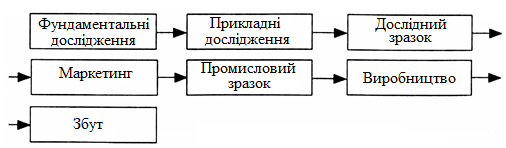 Рис. 1.1.  Перше покоління інноваційного процесу (1G).Друге покоління моделей інноваційного процесу відноситься до кінця 1960-х - початку 1970-х рр. Це та ж лінійно-послідовна модель, але з упором на важливість ринку, на потреби якого реагують НДКР [398] (рис.1.2). 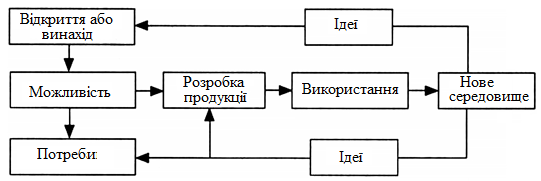 Рис. 1.2. Друге покоління інноваційного процесу (2G).У такій моделі припускалося, що інновації виникають в результаті виявлення потреби покупця, чітко сфокусованих досліджень і розробок, які завершуються появою нових продуктів на ринку. Науково-дослідні розробки були в цьому випадку реакцією на запити ринку  [198]. У 70-і роки XX століття лінійні моделі 1G, 2G стали розглядатися лише як окремі випадки загальнішого процесу, який  об'єднує науку, технологію і ринок. Дослідження  багатьох фахівців  [326] підтвердили важливість маркетингових, ринкових і технічних чинників для успішної інновації. Виникла необхідність в появі нових, нелінійних моделей інноваційного процесу. Приміром, англійський економіст Рой Росвелл [398, 399]   проаналізував світовий досвід і окрім моделей 1G, 2G виділив ще три моделі (покоління) інноваційного процесу, що відповідають різним етапам розвитку економік капіталістичних країн: поєднана (суміщена)  модель (3G), інтегрована модель (4G), модель стратегічних мереж (5G).Третє покоління моделей інноваційного процесу відноситься до 1970-х - середини 1980-х рр.  В цей період запропоновано суміщену або поєднану модель. Значною мірою  вона є комбінацією першого і другого поколінь моделей з акцентом на зв'язки технологічних здібностей і можливостей з потребами ринку (рис. 1.3). Ця модель також послідовна, але вже має зворотні зв’язки, що з позицій кібернетики є більш конструктивним підходом [198,  292].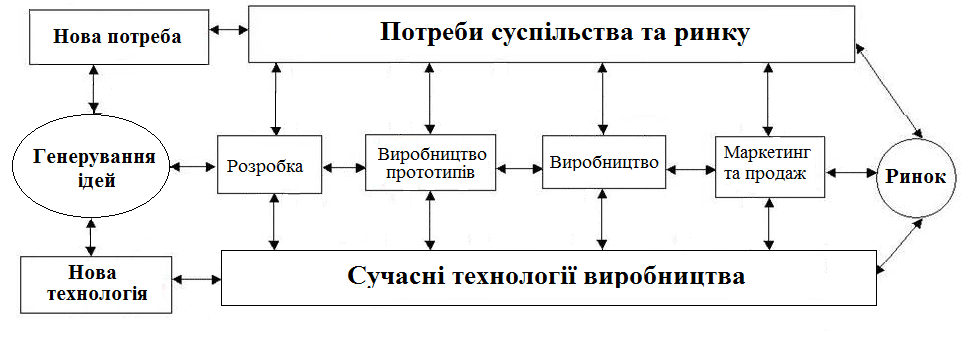 Рис. 1.3.  Суміщена модель інноваційного процесу (3G).Наведена модель (рис.1.3) враховує вплив нових потреб, науково-дослідних та дослідно-конструкторських розробок, що служать  головними джерелами інноваційних ідей. Така організація інноваційного процесу в медичній галузі України  дозволила б  більш  ефективно  витрачати  бюджетні кошти при фінансуванні НДР, оскільки враховує багато факторів, які впливають  на комерціалізацію її результатів. На теперішній час при прийнятті рішення про фінансування наукової розробки ринкова складова та ефективність подальшого використання інновації враховуються мало.За останні  роки інноваційний процес  значно еволюціонував і сьогодні має складний багатоаспектний характер. В якості джерел інновації на цьому етапі можуть виступати наукові дослідження (відкриваючі нові знання), потреби ринку, існуючі знання (зовнішні для розробника інновацій), отримані в процесі навчання на власному досвіді знання та ін. Деякі установи та компанії зараз самі формують попит (майбутні потреби) на свої майбутні товари. Відносна роль різних джерел інновацій значно відрізняється для різних компаній і галузей, залежить також від стадій їх життєвих циклів [198].Інноваційний процес можна розглядати як процес перетворення входів (ресурсів) у виходи (продукти, технології). При цьому надзвичайно важливо уточнити, що необхідною умовою для здійснення інновацій є застосування наявних ресурсів  в інший спосіб  [304].  З іншого боку, інноваційний процес передбачає взаємодію внутрішніх підрозділів установи-розробника та зовнішніх інститутів. Сучасні інформаційні і  комунікаційні  технології  цьому  сприяють  [58].В умовах зростання витрат на кожному наступному етапі інноваційного процесу на перший план виходять проблеми пошуку перспективних ідей, їх правильної оцінки і ефективної реалізації. Сучасні технології організації інноваційного процесу припускають паралельність дій  і наявність контрольних точок для ухвалення рішень [327, 398]. Також найважливішою особливістю успішного процесу нововведення є створення міжфункціональних команд [145,  327,  398].На основі синтезу вказаних підходів було запропоновано модель управління інноваційним процесом (рис.1.4), основу якої складає послідовність етапів і моментів ухвалення рішень (воріт) [327].   На кожному з етапів установа-розробник може взаємодіяти із зовнішніми агентами [398]  з приводу використання існуючих знань і створення/застосування нових знань в процесі нововведення  [379].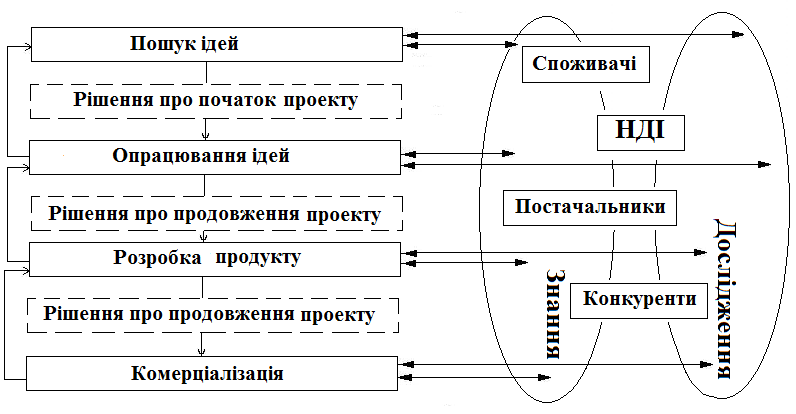 Рис. 1.4. Модель управління інноваційним процесом.	Наведена модель управління інноваційним процесом враховує багато чинників, які впливають на нього, та дозволяє на кожному етапі процесу його перервати, що залежить від попиту споживачів, більш нових розробок, дій конкурентів. Використання такої багатофакторної моделі управління інноваційними процесами в галузі ОЗ України дозволить оптимізувати як наукові розробки, так і витрати бюджетних коштів на їх проведення, уникнути дублювання наукових тем та оцінювати результати по ефективності впровадження та наявності комерційних перспектив.	В медичній галузі України оптимізація управління інноваційним процесом з моменту планування НДР до впровадження та комерціалізації її результатів має значну актуальність, що пов’язане з неефективним витрачанням бюджетних коштів у більшості випадків. Результати виконання більшості НДР, які фінансуються державою, мають низький рівень впровадження, не тому, що не мають комерційної привабливості, а тому, що не оприлюднені належним чином. Така ситуація потребує розробки чітких вимог до оформлення інноваційної продукції, наявності в описі пропозицій, що пропонуються до впровадження, підтвердженої новизни, доказовості та обґрунтування очікуваної від впровадження медичної, соціальної та економічної ефективності. Стандартизація оформлення засобів наукової комунікації створить оптимальні  умови пошуку у каталогах, довідниках, тощо інформації про інноваційний продукт та первинного ознайомлення з суттю наукової розробки для широкого кола зацікавлених осіб. В теперішній час використовується форма опису у вигляді «наукового повідомлення». Це передбачено законодавством України (Закон України «Про наукову і науково-технічну діяльність») [103] та, у медичній сфері, спільним наказом МОЗ України та НАМН України, зареєстрованим у Міністерстві юстиції України [191]. Також ця форма інформації є оптимальною для виконання завдань, пов’язаних із організацією перших етапів трансферу технологій чи комерціалізації наукових розробок.1.2 Огляд нормативно-правових актів, які регламентують інноваційну діяльність та трансфер технологій в медичній сфері УкраїниІнноваційна діяльність є процесом трансформації новоотриманих ідей та знань в об’єкт економічних відносин і неодмінною умовою забезпечення ефективності економічної стратегії держави. При цьому, як демонструють приклади із світового досвіду, інноваційна діяльність охоплює весь інноваційний процес, починаючи з появи науково-технічної ідеї, продовжуючи трансфером технології і завершуючи розповсюдженням продукту. Трансфер технології – передача технології,  що оформляється шляхом укладання двостороннього або багатостороннього договору між фізичними та/або юридичними особами, якими установлюються, змінюються або припиняються майнові права і обов’язки щодо технології та/або її складових. Передана технологія – це технологія, трансфер якої відбувся. Фактом трансферу технології вважається закінчення дій по договору трансферу.Після обрання Україною незалежності в Державі почалося формування сучасної законодавчої бази в сфері інноваційної діяльності та трансферу технологій з урахуванням світового досвіду, економічних викликів, рівня розвитку наукової та науково-технічної діяльності, пріоритетних напрямів розвитку науки і техніки, засад розвитку інформаційного суспільства. Державне регулювання у сфері інноваційної діяльності та трансферу технологій базується на  Конституції України,  Цивільному кодексі України,  Господарському кодексі України, низці Законів України, відповідних Указах Президента України, інших нормативно-правових актах, а також чинних міжнародних договорах України, згода на обов'язковість яких надана Верховною Радою України, у сфері науково-технічного співробітництва, інноваційної діяльності, трансферу технологій.Одними з перших законодавчих актів зазначеного спрямування стали Закони України «Про наукову і науково-технічну діяльність» (1991) [103], «Про інвестиційну діяльність» (1991) [101],  «Про науково-технічну інформацію» (1993) [105],  «Про наукову і науково-технічну експертизу» (1995) [106],  «Про режим іноземного інвестування» (1996) [107].Впровадження інновацій в усі сфери життя, зокрема в соціальну, тобто медичну, а також кроки по адаптації законодавчої бази України до Європейських стандартів, мають привести до більш активного соціально-економічного розвитку та технологічних змін в соціальній сфері, змінити підходи до ведення інноваційної діяльності та організації наукових досліджень з подальшим впровадженням їх результатів у галузі ОЗ.В ієрархічній структурі законодавства основну роль відіграє Конституція України, в якій закладені правові передумови державної інноваційної політики. Стаття 54 гарантує громадянам свободу наукової, технічної та інших видів творчої діяльності, захист інтелектуальної власності, авторських прав. У рамках реалізації державної політики у науковому забезпеченні галузі ОЗ статтею 20 Закону України «Основи законодавства України про охорону здоров'я» від 19.11.1992 р. [104] визначено, що держава сприяє розвитку наукових досліджень у сфері ОЗ і впровадженню їх результатів у діяльність закладів і працівників ОЗ. Дослідження, що проводяться академічними і відомчими науковими медичними установами та медичними навчальними закладами, іншими науковими установами і підрозділами або окремими науковцями, фінансуються на конкурсній основі з державного бюджету, а також за рахунок будь-яких інших джерел фінансування, що не суперечать законодавству. Стимуляція та поліпшення умов організації інформаційного простору для здійснення інноваційної діяльності, створення  умов для трансферу і комерціалізації технологій, пошуку технологічних партнерів та встановлення співробітництва, а також накопичення та забезпечення оперативного обміну інформацією між розробниками і кінцевими споживачами інноваційної продукції у сфері охорони здоров'я України дозволить значно покращити рівень медичної допомоги та підвищити ефективність діагностичного та лікувального процесу.Закон України «Про інноваційну діяльність» від 04.07.2002 p. [111] було  прийнято з метою визначення пріоритетних інтересів держави, а також правових, економічних та організаційних засад державного регулювання в інноваційної діяльності, форм стимулювання державою інноваційних процесів. У ч. 1 статті 3 визначається, що головною метою державної інноваційної політики є створення соціально-економічних, організаційних і правових умов для ефективного відтворення, розвитку та використання науково-технічного потенціалу країни, забезпечення впровадження сучасних екологічно чистих, безпечних, енерго- та ресурсозберігаючих технологій, виробництва та реалізації нових видів конкурентоздатної продукції.Шляхи регулювання інноваційної діяльності визначаються статтею 6 цього Закону и полягають у:визначенні та підтримці пріоритетних напрямів інноваційної діяльності;формуванні та реалізації державних, галузевих, регіональних і місцевих інноваційних програм;створенні нормативно-правової бази та економічних механізмів для підтримки і стимулювання інноваційної діяльності;захисті прав та інтересів суб'єктів інноваційної діяльності;фінансовій підтримці виконання інноваційних проектів;стимулюванні комерційних банків та інших фінансово-кредитних     установ, що кредитують виконання інноваційних проектів;встановленні пільгового оподаткування суб'єктів інноваційної діяльності;підтримці функціонування і розвитку сучасної інноваційної інфраструктури.  Закон України «Про інвестиційну діяльність» від 18.09.1991 р. [101] визначає загальні правові, економічні та соціальні умови інвестиційної діяльності на території України, спрямований на забезпечення рівного захисту прав, інтересів і майна суб'єктів інвестиційної діяльності незалежно від форм власності, а також на ефективне інвестування економіки України, розвитку міжнародного економічного співробітництва та інтеграції. У частині 1-ій статті 3 зазначається, що «Інноваційною діяльністю є сукупність заходів, спрямованих на створення, впровадження, поширення та реалізацію інновацій відповідно до закону України «Про інноваційну діяльність» з метою отримання комерційного та/або соціального ефекту, які здійснюються шляхом реалізації інвестицій, вкладених в об'єкти інноваційної діяльності».Процес створення правової бази інноваційної діяльності в Україні  розпочався після прийняття урядом «Концепції науково-технологічного та інноваційного розвитку України» від 13.07.1999 р. [221]. В наступному було прийнято закони України «Про спеціальний режим інноваційної діяльності технологічних парків» від  16.07.1999 р. [108], «Про інноваційну діяльність» від 04.07.2002 р. [111], «Про пріоритетні напрямки інноваційної діяльності» від 16.01.2003 р. [112],  «Про пріоритетні напрями інноваційної діяльності в Україні» від 08.09.2011 р.[115].До правової бази в сфері інноваційної діяльності також відноситься низка інших Законів України, Указів Президента України, Постанов Верховної Ради України, Постанов Кабінету Міністрів України  які становлять основу державної політики у науковій сфері. Це, зокрема, Закони України «Про наукову та науково-технічну діяльність» від 13.12.1991р. [103], «Про науково-технічну інформацію» від 25.06.1993 р. [105], «Про наукову і науково-технічну експертизу» від 10.02.1995 р. [106], «Про пріоритетні напрями розвитку науки і техніки» від 11.07.2001 р. [110], Постанова Верховної Ради України Про Рекомендації парламентських слухань на тему: «Стратегія інноваційного розвитку України на 2010-2020 роки в умовах глобалізаційних викликів» від 21.10.2010 р. № 2632-VI [222], Постанова Кабінету Міністрів України «Про затвердження Державної цільової економічної програми «Створення в Україні інноваційної інфраструктури» на 2009-2013 роки» від 14.05.2008 р. №447 [223].Закон України «Про Державне регулювання діяльності у сфері трансферу технологій» від 14.09.2006 р. № 143-У (редакція від 05.12.2012 р.) [113] визначає правові, економічні, організаційні та фінансові засади державного регулювання діяльності у сфері трансферу технологій. Цей Закон спрямований на забезпечення ефективного використання науково-технічного та інтелектуального потенціалу України, технологічності виробництва продукції, охорони майнових прав на вітчизняні технології та/або їх складові на території держав, де планується або здійснюється їх використання, розширення міжнародного науково-технічного співробітництва у цій сфері.Стимулювання проведення наукових розробок [227], випуск на їх основі принципово новітньої продукції та впровадження новітніх технологій у виробництво - є невід’ємною складовою економічного зростання країни. Реалізація продуктивної інноваційної стратегії соціально-економічного розвитку вимагає розробки для подальшого використання, спеціального набору правового інструментарію, визначення правових засобів, які будуть використовуватись при встановленні правового регулювання інноваційної діяльності, їх конфігурації, а також моделювання правових режимів інноваційної діяльності [282, 284].Перспективи подальшого розвитку сфери ОЗ  пов’язані з інноваційними та модернізаційними процесами, що мають забезпечити доступність медичної допомоги, досягнення максимальної результативності та підвищення якості медичних послуг на основі перспективних досягнень медичної науки та їх практичної реалізації в діяльності закладів ОЗ. Створення та використання інновацій в системі ОЗ як в області профілактики та лікування, так і в області соціально-економічного розвитку закладів ОЗ, їх організаційно-управлінскої діяльності особливо актуальне в плані орієнтації державної політики в сфері ОЗ на комплексний підхід до ОЗ  населення, на розширення діапазону медичних послуг та їх якісне покращення з метою збільшення  тривалості життя громадян, поліпшення їх здоров’я, підвищення працездатності, покращення якості праці.Під інноваціями в медицині, як правило, розуміють оригінальні технології виробництва, використання лікарських засобів, виробів медичного призначення, приладів, а також нові способи діагностики, лікування, профілактики та реабілітації. Кожного року науковими колективами організацій, установ та підприємств зі сфери управління МОЗ України виконується більше  200 НДР, за результатами яких створюється інноваційна продукція: новий спосіб, методика, сполука, пристрій, тощо, що оформлюється в певні інформаційні об’єкти. Практичне використання цих інформаційних об’єктів  слід вважати обов’язковою умовою для забезпечення подальшого впровадженням інноваційних розробок. Незалежно від різноманітності видів інноваційної продукції існують певні правила описів (генерації інформації) про інноваційний продукт,  в залежності від завдань, які  будуть вирішуватися із використанням зазначеної інформації.Поняття інноваційної діяльності в ОЗ містить всі види НДР (фундаментальні, прикладні, пошукові тощо), а також діяльність по освоєнню нововведень та впровадження їх у практичну роботу закладів ОЗ України, тобто реалізацію інновацій. Виходячи з кінцевого продукту в медичній сфері інноваційний цикл має притаманну специфіку. Відповідно Закону України «Про наукову і науково-технічну діяльність» [103] - фундаментальні наукові дослідження – це наукова теоретична та (або) експериментальна діяльність, спрямована на одержання нових знань про закономірності розвитку природи, суспільства, людини, їх взаємного зв’язку. В медицині фундаментальні дослідження представлені вивченням закономірностей та базових принципів життєдіяльності, що у свою чергу змінюються та коригуються в залежності від мети розвитку та завдань і пріоритетних напрямів медичної науки. За результатом виконання фундаментальних досліджень отримуються нові знання щодо закономірності розвитку живої та неживої природи, соціальних відносин та правил, біологічних організмів, взаємного зв’язку та впливу природних об’єктів та суб’єктів.Закон  визначає  (розділ І,  стаття 1, пункт 7), що прикладні наукові дослідження – це наукова діяльність, що спрямована на отримання нових знань, що можуть бути використані для практичних цілей [103]. В медичній сфері прикладні дослідження характеризуються вузько направленим вивченням і виділенням з фундаментальної науки сегментів та напрямків для досягнення практичних цілей та вирішення прикладних, конкретних завдань ОЗ. За результатом виконання прикладних досліджень отримується прикладний, практичний результат.У сфері ОЗ спостерігається дисгармонійний розвиток інноваційної діяльності. Завдяки активній роботі наукових колективів науково-дослідних установ (НДУ) та закладів вищої медичної освіти та закладів післядипломної медичної освіти МОЗ України (ЗВМО), медицина займає провідні місця у створенні інноваційних продуктів, але трансферу технологій комерційного характеру майже не відбувається.Одержання якісної інноваційної продукції та її ефективне впровадження потребує оптимального управління, починаючи з етапу планування НДР та в процесі її виконання. В свою чергу це потребує створення  автоматизованої інформаційної системи, яка дозволить оперативно проводити реєстрацію та моніторинг інноваційної діяльності в сфері  ОЗ  на всіх її етапах.1.3 Характеристика заcобів наукової комунікації в сфері охорони здоров’я УкраїниВиходячи з діючого законодавства України  (Закон України «Про наукову і науково-технічну діяльність» [103], Розділ І, стаття 1, пункт 14), науковий результат – це нове знання, одержане в процесі фундаментальних або прикладних наукових досліджень та зафіксоване на носіях наукової інформації у формі звіту, наукової праці, наукової доповіді, наукового повідомлення про НДР, монографічного дослідження, наукового відкриття, тощо.Крім того Закон визначає (Розділ І, стаття 1, пункт 17), окреме поняття  «наукова  (науково-технічна)  продукція», що послідовно випливає з поняття «науковий результат», а саме наукова (науково-технічна) продукція – це науковий та (або) науково-прикладний результат, призначений для реалізації.   Виходячи  із  вищенаведених законодавчих норм можуть окремо розглядатися поняття «наукового результату» та «наукової (науково-технічної)» продукції  або продукту. Також кристалізуються поняття фіксація наукового результату на носіях наукової інформації. В медичній сфері до носіїв наукової інформації відносяться як традиційні форми так і специфічні, крім того вони різняться за визначенням «наукова продукція» чи «науковий результат». До носіїв наукової медичної інформації, що містять науковий результат, відносяться: звіти, наукові праці, які  надруковано у спеціалізованих наукових виданнях, наукові доповіді на медичних та фармацевтичних з’їздах, конгресах, симпозіумах та науково-практичних конференціях, наукові повідомлення про результати НДР, монографічні дослідження (підручники, посібники), наукові відкриття, що є об’єктом права інтелектуальної власності. До носіїв наукової медичної інформації, які містять науковий продукт в медичній сфері, слід віднести наукові повідомлення [52], методичні рекомендації (МР) та інформаційні листи (ІЛ) що регламентовано МОЗ України («Порядок підготовки основних засобів наукової комунікації для реалізації інноваційних технологій в медицині», затверджених Міністерством охорони здоров’я України 17.10.2006 року [53, 54, 220].Продовжуючи цю логіку та виходячи з окремих існуючих галузевих регламентів, надходимо висновку про наявність системних функціональних взаємних зв’язків між формами носіїв науково-медичної інформації (рис. 1.5). Процес трансферу інновацій в сфері ОЗ  починається з оприлюднення результатів наукових досліджень, що може бути  здійснено шляхом оформлення їх в певні інформаційні об’єкти. Використання цих інформаційних об’єктів (нових способів та методів діагностики, лікування та реабілітації, тощо) на практиці слід вважати обов’язковою умовою для забезпечення  подальшого   впровадження   інноваційних   розробок. Незалежно від різноманітності видів інноваційної продукції існують певні форми  їх описів, структура яких  залежить від завдань, які будуть вирішуватися  із  використанням  інформації,  яку  потрібно  оприлюднити. 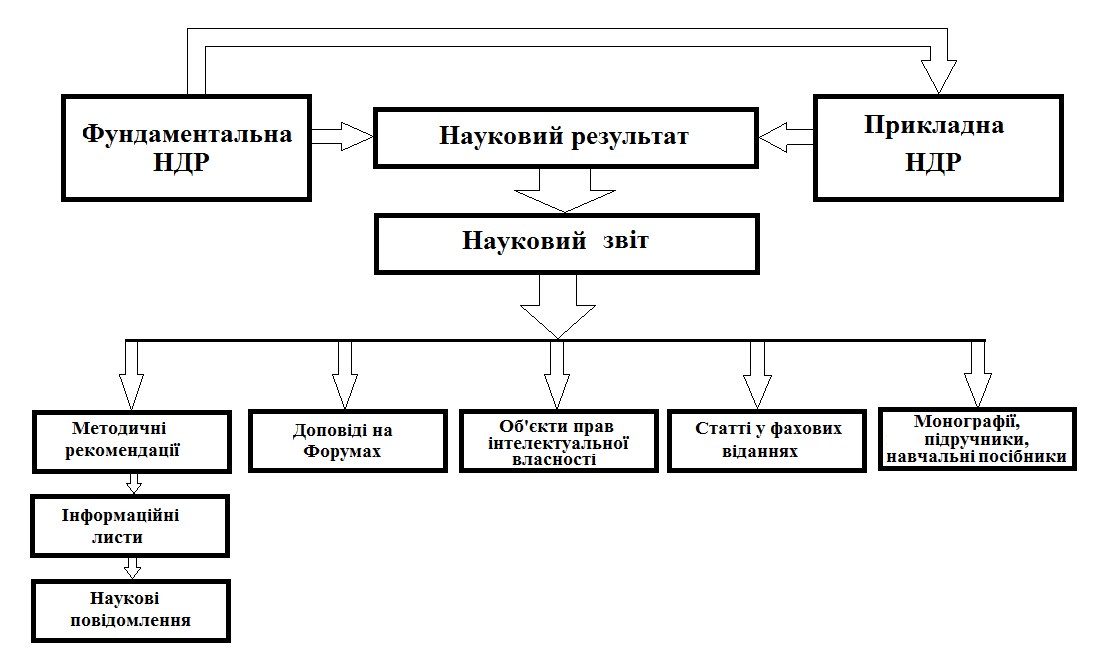 Рис. 1.5. Структура функціональних взаємних зв’язків між формами носіїв науково-медичної інформації.З 2015 року Державною установою «Український центр наукової медичної інформації та патентно-ліцензійної роботи МОЗ України» (ДУ «Укрмедпатентінформ») здійснюється обробка інформації, отриманої від розробників наукової продукції та формування «наукових повідомлень» з наповненням «Переліку наукової (науково-технічної) продукції, призначеної для використання у сфері охорони здоров’я України» (Перелік наукової продукції) [191]. Особливістю формування «наукових повідомлень» є їх лаконічність, наявність стислої інформації про медичні, економічні та соціальні переваги від застосування інноваційного продукту, сфери їх використання, адаптовані до міжнародних  вимог  дані  про ступінь доказовості досліджень, в результаті яких отриманий науковий продукт, інформація про показання та протипоказання до застосування (всього 15 характеристик). Так за 2014 рік було сформовано 754 «наукових повідомлення», що увійшли до Переліку наукової продукції 2015 року узгодженого НАМН України та затвердженого МОЗ України, у 2015 році -  877 «наукових повідомлень», у 2016 році – 630.Користувачами інформації, що міститься у Переліку наукової продукції,  є практичні лікарі, фармацевти та середній медичний персонал, що працює у сфері ОЗ  України незалежно від форм господарської діяльності, організатори управління ОЗ, члени мультидисциплінарних робочих груп із розробки медико-технологічних документів зі стандартизації медичної допомоги; служби, що забезпечують санітарне благополуччя населення; фахівці, які займаються трансфером медичних технологій; персонал івент компаній, що організовує проведення науково медичних форумів, тощо. Загальна кількість закладів ОЗ України, в яких працюють медичні працівники – близько 50 000, що вказує на значну аудиторію фахівців – кінцевих користувачів інноваційної медичної інформації.В теперішній час розрив між описом наукового продукту та його потенційними користувачами суттєвий та потребує значних витрат часу на пошук та ознайомлення з потрібною інформацією. При низькій вмотивованості певного прошарку медичних працівників до використання інновацій  реальна  картина  впроваджень  досить  сумна.Щорічно органами виконавчої влади та науковими самоврядними організаціями, які є розпорядниками коштів державного бюджету України та здійснюють фінансування наукових (науково-технічних) розробок, проводяться процедури прийняття результатів наукових досліджень. Основним носієм отриманого наукового (науково-технічного) результату є звіт. Після схвалення звіту він направляється на архівне зберігання з можливістю  подальшого ознайомлення з інформацією, що міститься у ньому,  зацікавленими  споживачами. Крім звіту, при прийнятті рішення про схвалення наукового результату, розглядаються наявні наукові праці, які надруковані у спеціалізованих фахових  виданнях,  наукові доповіді на медичних та фармацевтичних з’їздах, конгресах, симпозіумах та науково-практичних конференціях, наукові повідомлення про НДР, що увійшли до щорічного видання Переліку наукової продукції, монографічні дослідження (підручники, посібники), наукові  відкриття,  що  є  об’єктом  права  інтелектуальної  власності. Зазначена інформація повинна датуватися періодом та виходити з теми проведеного наукового дослідження. Крім того, оцінюється наявність наукової продукції: МР та  ІЛ.Слід зазначити, що впровадження результатів фундаментальних наукових досліджень здійснюється шляхом їх використання в прикладному науковому   дослідженні,  а  також  в  освітньому  процесі.Як  вже було зазначено, однією з  форм описів (генерації інформації) про інноваційний продукт є ІЛ. ІЛ - це засіб наукової комунікації, який  містить стислу інформацію про варіант інноваційного рішення певної  прикладної медичної задачі, але достатню  для забезпечення практичного використання інновації. Також ІЛ може бути описом самостійного фрагменту комплексного інноваційного продукту,  що відображений, наприклад, у МР.  ІЛ повинні створюватися  на засадах доказової медицини та відповідати  міжнародним нормам кваліфікації доказовості («Шкала градації доказів та сили  рекомендацій») [191].Інформація, що представлена в ІЛ, має бути науково обґрунтованою, чітко  викладеною, з доведенням ефективності запропонованого, короткою і в обсязі, достатньому для застосування у практичній діяльності лікаря. ІЛ повинний включати певні  структурні елементи, серед яких суттєве значення мають: зрозуміле для користувача викладення суті пропозиції для впровадження, обґрунтована актуальність проблеми, що вирішується, показання та протипоказання для реалізації пропозиції, підтвердження ефективності   матеріалізації  даної   пропозиції. Більш повною формою описів є МР, які також призначені для впровадження інноваційного продукту в сферу ОЗ України. На відміну від наукових повідомлень та ІЛ, МР містить повну та вичерпну інформацію про варіант інноваційного рішення комплексної прикладної медичної задачі, достатню для забезпечення практичного використання інновації. Крім того МР може бути описом самостійного фрагменту «Нукового звіту» про виконання наукового дослідження або розробки. Як і ІЛ,  МР створюється на засадах доказової медицини та відповідає міжнародним нормативам кваліфікації  доказовості.  МР можуть застосовуватись як документ прямої дії при наданні медичної допомоги, чи первинний документ для створення стандартів надання медичної допомоги, клінічних настанов, уніфікованих клінічних протоколів медичної допомоги, локальних протоколів медичної допомоги (клінічних маршрутів пацієнтів), а також для використання в навчальному процесі.МР розробляються та подаються науковими установами МОЗ України та НАМН України, ЗВМО та іншими організаціями до «Укрмедпатентінформʼу». Зазвичай МР є результатом виконання НДР з питань клінічної, теоретичної, профілактичної та соціальної медицини, а також  питань  управління ОЗ.Для спрощення процедури пошуку інформації про варіанти інноваційних рішень певної прикладної медичної задачі анотований зміст ІЛ та МР викладається у формі «наукового повідомлення» та входить до вищезгаданого Переліку наукової продукції. В умовах реформування сфери ОЗ наукова діяльність установ та закладів зорієнтована на вивчення стану здоров’я населення України,  розробку пропозицій щодо його збереження та поліпшення, наукове обґрунтування прогнозу розвитку епідемічного процесу, розробку профілактичних заходів, обґрунтування критеріїв медико-соціальної експертизи та реабілітації хворих. Підвищення якості надання медичних послуг має пряму кореляцію з ефективністю медичної науки та впровадженням її досягнень у практику ОЗ.У світі бурхливого інформаційного розвитку та збільшення інформаційних ресурсів важливим є підвищення рівня обізнаності лікарів практичної ОЗ та науковців з сучасними розробками (методами лікування, діагностики, профілактики, реабілітації).Одними з основних засобів наукової комунікації, які інформують спеціалістів про новітні досягнення медичної науки, є наукові медичні форуми  (НМФ) різних рівнів, Щорічно ДУ «Укрмедпатентінформ» опрацьовуються заявки на проведення НМФ у сфері ОЗ України з метою формування Реєстру з’їздів, конгресів, симпозіумів та науково-практичних конференцій (Реєстру наукових форумів) на наступний рік [245-251]. Щорічний Реєстр наукових форумів є головним засобом координації проведення  відповідних  заходів  у  сфері  ОЗ  України.1.4  Інформаційні технології та системи інноваційного процесу в сфері охорони здоров’я УкраїниУ соціальній медицині та інформатиці поняття "система" поширено та має багато змістовних значень. Найчастіше воно використовується стосовно набору технічних засобів і програм. Системою може називатися апаратна частина комп'ютера, набор програм для вирішення конкретних прикладних завдань, доповнених процедурами ведення документації і управління розрахунками, тощо.Додавання до поняття "система" слова " інформаційна" відбиває  мету її створення і функціонування. Інформаційні системи (ІС) забезпечують збір, зберігання, обробку, пошук, видачу інформації, необхідної в процесі прийняття рішень. Вони допомагають аналізувати проблеми і створювати нові продукти.Процеси, що забезпечують роботу ІС  будь-якого призначення, умовно можна представити у вигляді схеми  (рис. 1.6), яка складається з блоків: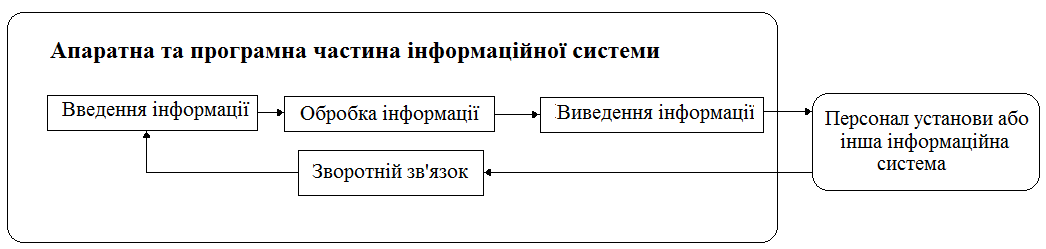  Рис. 1.6. Процеси в інформаційній системі.-	введення інформації із зовнішніх або внутрішніх джерел; -	обробки вхідної інформації і представлення її в зручному вигляді; -	виведення інформації для представлення споживачам або передачі в іншу систему; - зворотного зв'язку, якій працює з використанням інформації, що перероблена мануально та призначена для корекції вхідної інформації.Інформаційна система має наступні властивості:-	ІС побудована і керована на основі загальних принципів побудови систем; -	ІС є динамічною і такою, що розвивається; -	при побудові ІС  необхідно використати системний підхід; -	вихідною продукцією ІС є інформація, на основі якої приймаються рішення; -	ІС слід сприймати як людино-комп’ютерну систему обробки інформації.На рис. 1.7 наведено структуру та основні елементи  ІС, в якій можна виділити два блока. 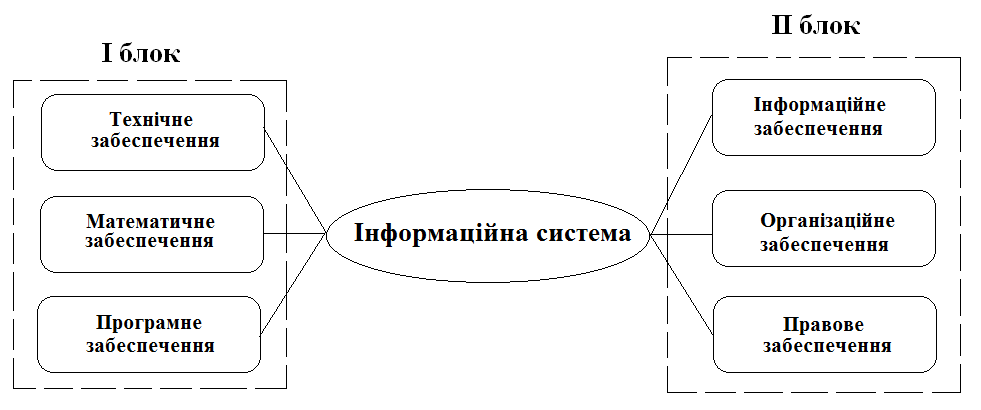 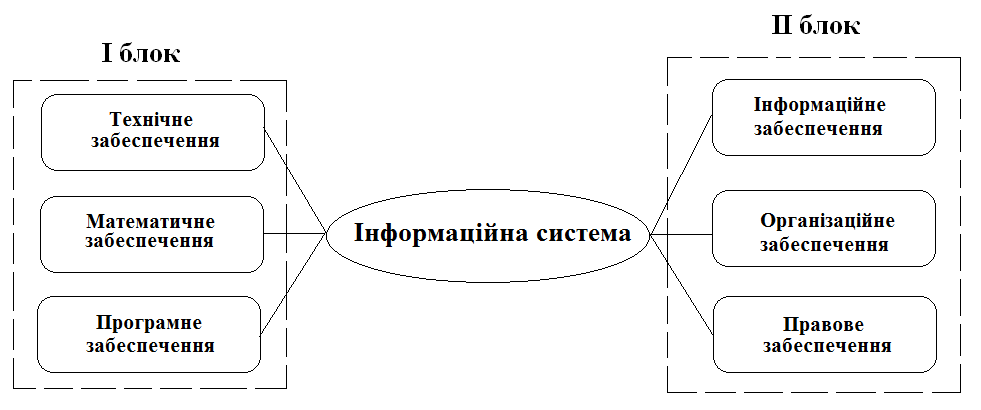 Рис. 1.7. Формалізована структура інформаційної системи. Перший блок  об’єднує  технічне (апаратна частина системи) та програмне забезпечення – елементи, які притаманні любій автоматизованій системи. Математичне забезпечення  дозволяє створювати нове програмне забезпечення, удосконалювати наявне  та  оптимізувати роботу системи. Другий блок  відповідає конкретному призначенню інформаційної системи та враховує предметну область, для якої система створена. В цьому блоці знаходиться інформаційне та правове забезпечення роботи системи, а також визначається організаційна структура її роботи, включаючи правила доступу до інформації, розподіл ролей, права та обов’язки обслуговуючого персоналу [219].В теперішній час  необхідність використання сучасних інформаційних технологій в ОЗ не викликає сумніву [140, 141]. Особливо це стосується створення інформаційних та експертних систем для медичної діагностики, підтримки прийняття рішення лікарем та управлінцем сфери ОЗ, оцінки та прогнозування ефективності медичної допомоги при конкретних захворюваннях [154-156]. Інформаційні системи призначені для зберігання, пошуку та обробки інформації. Особливо місце серед таких систем займають системи, призначені для підтримки прийняття управлінських рішень в ОЗ, обробки та зберігання  значних об’ємів медичної інформації. Результатом функціонування таких систем є інформаційна продукція — документи, інформаційні масиви та бази даних (БД), інформаційні послуги тощо [139].  Експертна система — це автоматизована система, яка може частково заміняти чи бути інструментом спеціаліста-експерта при вирішенні певних задач. Ці системи зазвичай розглядаються сумісно з базами знань, які містять сукупності фактів, правил логічного висновку у обраній області діяльності.  Основною метою створення медичних ІС  для ОЗ є інформаційна підтримка при вирішенні різних завдань, що виникають в процесі надання медичної допомоги населенню, управління медичними закладами, а також інформаційне  забезпечення  системи ОЗ, наукових досліджень, навчальної та атестаційної діяльності  [137-139, 140, 141, 150, 264, 291, 340, 406].Складні ІС повинні забезпечувати використання інформації багатьма користувачами. Найбільше розповсюдження в теперішній час отримали  дві основні моделі розрахунків у мережі: з окремим  файловим сервером та з архітектурою «клієнт-сервер». Встановлено, що модель «клієнт-сервер» більш перспективна при створенні ІС. Це пов’язано з її властивістю поєднувати переваги моделей мережевих обчислювань з доступом до даних, які сумісно використовуються, та високі характеристики продуктивності [85]. Вимоги до сучасних систем управління БД (СУБД), які підтримують модель мережевих розрахунків «клієнт-сервер» в системі ОЗ  та орієнтовані   на  її  специфічні  завдання, полягають у забезпеченні:- надійності та захищеності (автоматичне попередження аварійних ситуацій, забезпечення безпеки та цілісності  даних, система обмеженості доступу для певних категорій користувачів, автоматичне архівування, ведення системних журналів);-  відкритості (статичні та динамічні SQL колективного доступу та ін.);- швидкодії (наявність SQL-функцій, процедур, що зберегаються, та оптимізація запитів);-  високої сумісністі з мережевою операційною системою;- просте адміністрування та наявність довідникової літератури та документації.Цим потребам найбільш відповідає  Microsoft SQL Server.При розробці структури БД  медичних ІС було сформульовано наступні принципи: Спадковість. Система повинна мати  можливість використовувати одночасно стандартні та спеціально розроблені власні програми, довідники та різні формати передавання даних. Вся наявна в системі  інформація в різних форматах повинна бути доступною.Відкритість.  БД системи має бути доступна при використанні різних програмних засобів без використання додаткових спеціалізованих засобів експорту/імпорту.Розширюваність. При розвитку медичної ІС та підключенні до неї нових видів робочих місць або функцій БД повинна накопичувати нові види інформації.Сумісність. Інформація, яка накопичується в БД, повинна об’єднуватися для формування у різні види зовнішньої звітності.Оптимальність структури. Надлишковість інформації повинна бути мінімальною, дублювання інформації – виключене.Виконання наведених принципів дозволяє створювати медичні ІС для використання в медичній галузі  [131].Принципи створення ІС  в системі ОЗ: системного підходу, цілеспрямованість, оцінки досягнення цілі, відкритості, системної інтеграції, першого керівника, цілеспрямованість  - наявності конкретної кінцевої  цілі (включаючи проміжні), яку потрібно досягнути при підготовці та прийнятті рішень. Під ціллю розуміють інформаційний образ стану медичної ІС, який визначається станом її виходів.1.5  Прогнозування в наукових дослідженнях та інноваційній діяльностіОсновою прийняття управлінських рішень в інноваційній діяльності є прогнозування та планування напрямів наукових досліджень. Система прогнозів включає прогнози результатів фундаментальних та прикладних досліджень,  які  проводяться  в  рамках  НДР  [28]. Комплексний прогноз включає наступні етапи:- комплексний аналіз науково-технічних досліджень, які виконуються, аналіз світових тенденцій розвитку різних галузей науки та техніки, динаміки, структури та використання наукового та освітнього потенціалу країни;- розробку пропозицій щодо основних напрямів науково-технічної політики та обґрунтування передумов  для прискорення науково-технічної політики  за  обраними напрямами;- розробку рекомендацій по формуванню науково-технічної політики, обґрунтування значимості вирішення обраної проблеми, витрат, очікуваного соціально-економічного ефекту та рекомендацій з матеріального та організаційного забезпечення наукових програм.Науково-технічна політика у загальному вигляді може бути представлена  послідовністю стадій (процесом),  які розвиваються у часі та  включають фундаментальні та  прикладні дослідження, конструкторські, проектні та організаційні розробки, а також виробництво та експлуатацію відповідної продукції (матеріальної або наукової). В цьому контексті вибір методів прогнозування визначається специфікою кожної стадії.  У світовій практиці при розробці прогнозів використовуються як інтуїтивні, так і формалізовані (математичні) методи   [24, 25, 160, 258]. Класифікація методів та моделей прогнозування наведена на рис. 1.8.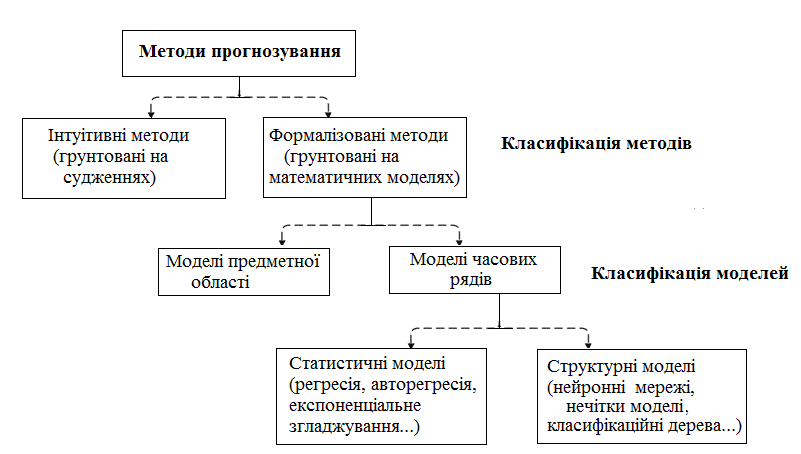 Рис. 1.8. Класифікація методів та моделей прогнозування.Для прогнозування ефективності фундаментальних досліджень використовують системний аналіз та синтез, метод експертних оцінок, сценаріїв, дерев «рішень» та морфологічного аналізу (інтуїтивні). В цьому контексті можливості статистичних методів прогнозування можуть бути обмежені, що пов’язано  з відсутністю або недостатньою кількістю вхідних даних, а також у зв’язку з труднощами встановлення характеру перебігу процесу, що прогнозується   [35, 147].  Прогноз розвитку фундаментальних досліджень проводиться на перспективу.  Прогнозуються найбільш ефективні напрямки, результати, що можливо очікувати, можливі наукові та економічні досягнення, а також потрібні матеріальні витрати та капітальні вкладення. Можливе прогнозування потреб в наукових робітниках, кандидатах та  докторах  наук,  допоміжному  персоналі  [160, 258]. Прикладні дослідження забезпечують глибокий аналіз та продовження фундаментальних досліджень з метою оцінки можливості їх розвитку та практичного використання для створення нової техніки, технологій, матеріалів та методів. Це може стосуватися як технічних напрямів, так і медичних, коли на основі результатів фундаментальних досліджень створюються нові методи діагностики та лікування, технології виробництва лікарських засобів. З іншого боку, на основі фундаментальних досліджень здійснюється аналіз стану виробництва, розробка пропозицій по удосконаленню та створенню нової техніки та технологій, а також  з питань організації управління в різних галузях народного господарства та його складових.В результаті прикладних досліджень створюються макети, зразки та елементи продукції, нові способи вирішення конкретних задач. При прикладних дослідженнях можуть  прогнозуватися параметри продукції, покращення   виробництва,  зростання  кваліфікації  наукових  кадрів тощо.Проміжними результатами виконання прикладних досліджень є заявки на патент, проекти та креслення на виготовлення нової техніки, звіти про випробування,  дослідні  зразки,  удосконалені технології, схеми нових систем управління тощо. В медичній галузі у якості проміжних результатів виступають МР, ІЛ, пропозиції до Реєстру галузевих нововведень, статті в наукових виданнях, монографії та патенти.При виконанні прикладних досліджень існує потреба в прогнозуванні якості, вартості, ефективності нової розробки, а також потреба в трудових, фінансових  та матеріальних ресурсах на її створення.  Для створення моделей  прогнозу  у  цих  випадках  використовуються методи екстраполяції, експертних оцінок, комісії тощо.  Усі перелічені методи являються  якісними.  Якісні  методи прогнозування  побудовані, передусім, на думках  і  припущеннях експертів та фахівців (індивідуальних і колективних).До складу індивідуальних експертних оцінок належать: метод «інтерв'ю», за якого здійснюється безпосередній контакт експерта зі спеціалістом  за  схемою «запитання – відповідь»; аналітичний метод, за якого  здійснюється  логічний аналіз певної ситуації, складаються аналітичні доповідні  записки;  метод  написання сценарію, який базується на визначенні  логіки  процесу або явища у часі за різних умов.Метод експертних оцінок базується на думці одного або кількох спеціалістів по досліджуваному питанню. В різних галузях науки існують області, в яких не можна використати інші методи прогнозування, що пов’язане з відсутністю інформації про попередній стан об’єкта, або  науковий результат залежить від рішень, що приймаються, а не від технічних можливостей виробництва [82].    Сенс методу комісії полягає в тому, що експерти при прийнятті рішення мають змогу впливати один на одного, що дає змогу компенсувати помилки  [148, 149].  Перевагами такого методу є: інформаційна насиченість (загальна кількість інформації щодо питання, яке досліджується, значно перевищує інформацію, якою володіє кожний з членів групи окремо); рівність кількості факторів; колективна відповідальність експертів. В медицині для прийняття ризикованих рішень використовується метод колективної  відповідальності  у  вигляді  консиліуму фахівців. З іншого боку, даний метод має суттєві недоліки, які полягають у можливості тиску більшості на меншість, яка може вказувати більш правильне рішення проблеми. У цьому випадку рішення приймається більшістю «за», а не здоровим глуздом. Але може статися, що «галаслива» меншість  може здійснювати тиск на інших членів групи. Значний вплив на рішення може чинити  професіонал з гарною репутацією або  з  даром  переконувати.Найбільш прогресивним методом, що дозволяє усунути вищевикладені недоліки, є метод «Делфі». Цей метод був розроблений  співробітниками американської фірми Rand Corporation в 1964 р. з метою усунення протиріччя, яке виникає при організації роботи групи експертів (рис. 1.9.). 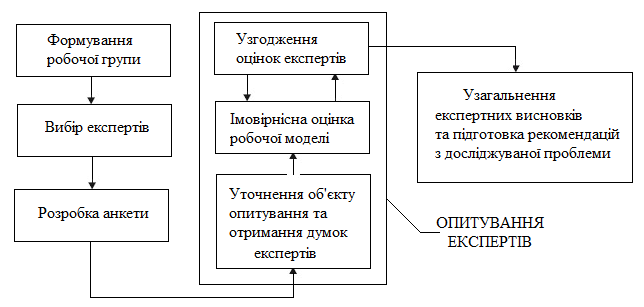 Рис. 1.9. Послідовність основних етапів методу Делфі.Суть його полягає в тому, що, якщо опитувати експертів незалежно один від одного, то можливі відхилення у великих межах. А якщо дозволити експертам взаємодіяти, обмінюватися думками в процесі роботи, то це може привести до появи оцінок, нав'язаних авторитетними колегами. Метод передбачає здійснення опитування групи спеціалістів за допомогою серії анкет, в яких містяться питання та інформація щодо ступеня узгодженості  думок членів групи. Цей метод вважається найбільш успішним при експертному прогнозуванні  [148, 149, 161]. При застосуванні методу Делфі здійснюється процедура, яка  забезпечує обмін інформацією про аргументи і відповіді, без безпосередньої взаємодії експертів один з одним. Прямі дискусії експертів замінюються індивідуальними опитуваннями, що проходять за певною програмою у декілька етапів (рис.1.9).Метод написання сценаріїв передбачає встановлення логічної послідовності подій з метою прогнозування  наступних станів. Метод дозволяє деталізувати досліджуваний реальний, а не абстрактний процес та на цій основі прогнозувати наступні події. Метод історичної аналогії є методом, який передбачає порівняння подій,  плин яких прогнозується, з трансформацією схожих подій в минулому. При застосуванні методу потрібно впевнитися в наявності реального збігу в ознаках процесів, що порівнюються. В іншому випадку, при  випадковому  збігу, не можна автоматично переносити історичні аналогії на реальні процеси.Окрім того, потрібно ретельно враховувати умови, в яких вивчається сучасний процес, та умови, в яких здійснювався історичний. До цих умов можна віднести технічні, технологічні, економічні, управлінські, політичні, історичні, екологічні тощо. Історичні аналогії відносять до «наївних» моделей прогнозу. «Наївність» полягає у припущенні, що  незважаючи на причину, яка викликала певну поведінку системи в минулому,  вона  буде  викликати  подібну  поведінку  і  в  майбутньому.В світовій практиці при прогнозуванні розвитку різних систем широко використовуються  методи  колективної  генерації  ідей  (мозкового  штурму), які дозволяють здійснювати короткострокові та середньострокові прогнози.Метод морфологічного аналізу включає наступні етапи: найбільш точне  визначення проблеми, яку потрібно вирішити; визначення найбільш важливих параметрів, від яких залежить вирішення проблеми; з використанням найбільш значимих параметрів будується матриця та формуються варіанти вирішення проблеми; визначається функціональна  вартість отриманих рішень; визначаються найбільш оптимальні рішення та способи  їх  реалізації.Методи екстраполяції тенденцій передбачають, що існуючий темп науково-технічного розвитку збережеться у майбутньому. При цьому в залежності від встановленої закономірності прогноз здійснюється за експоненціальним або лінійним законом. Методи екстраполяції достатньо розповсюджені, але мають певні недоліки, оскільки точність прогнозу суттєво залежить від умов, в яких було отримано  попередні  дані.  При  зміні умов функціонування досліджуваної системи або через значний часовий проміжок  точність прогнозу з використанням екстраполяції суттєво знижується, що приводить до висновку про доцільність використання методу на   початковому   етапі   прогнозування. Необхідність використання комбінованих методів прогнозування виникає у випадку, якщо для вирішення відповідної проблеми можна одночасно використовувати  декілька  методів,  а  також  здійснювати прогноз   декількох  систем,  що  взаємодіють.	Найбільш розповсюдженими методами розробки прогнозів в теперішній час є «дерева рішень», морфологічні моделі, блок-схеми послідовності виконання задач [404]. «Дерева рішень» використовуються у випадках, коли систему або процес, які досліджуються, можна представити у вигляді рівнів причинних взаємозв’язків, рівнів складності або ієрархічних рівнів (рис.1.10). 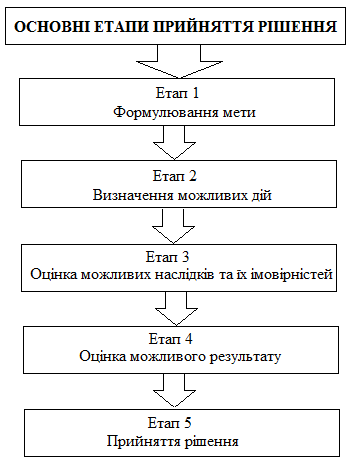 Рис. 1.10. Основні етапи прийняття рішення за допомогою методу побудови «дерева рішень».Морфологічні моделі використовуються у випадку, якщо систему або процес  можна  розчленити на елементи, які мають, в свою чергу, властивість незалежно   змінюватися. Блок-схеми послідовності виконання задач використовуються  у випадках, коли  систему або процес можна представити у вигляді  одного  або декількох ланцюгів послідовних етапів виконання.   Окрім якісних методів прогнозування в інноваційній діяльності можуть бути використані кількісні методи з побудовою відповідних моделей прогнозу  [204, 328] (рис. 1.8). Існує значна кількість підходів до створення формалізованих моделей прогнозу, тому вибір конкретного методу зумовлений структурою даних та завданнями дослідження. В нашому дослідженні для створення прогнозу ефективності НДР було використано структурну  модель,  засновану  на  нечіткій  логіці.Матеріали, представлені в цьому розділі, дозволяють зробити наступні висновки:1. Оптимізація управління інноваційним процесом з моменту планування НДР до впровадження результатів має значну актуальність в сфері ОЗ України, що пов’язано з неефективним витрачанням бюджетних коштів на фінансування розробок, які не мають комерційної привабливости. Розробка та впровадження багатофакторної моделі управління інноваційними процесами в сфері ОЗ України дозволить оптимізувати витрати коштів на їх проведення, уникнути їх дублювання та запровадити оцінювання результатів в залежності від ефективності впровадження та наявності перспектив комерціалізації інноваційної продукції (комерційного трансферу). 2. Результати виконання більшості НДР в сфері ОЗ, які фінансуються державою, мають низький рівень впровадження, не тому, що не мають комерційної привабливості, а тому, що не оприлюднені належним чином. Така ситуація потребує розробки чітких вимог до оформлення засобів наукової комунікації, наявності в описі пропозицій, які пропонуються до впровадження, підтвердженої новизни, доказовості та обґрунтування очікуваної від впровадження медичної, соціальної та економічної ефективності.3. У сфері ОЗ України спостерігається дисгармонійний розвиток інноваційної діяльності, що пов’язано зі значною інноваційною активністю  наукових колективів НДУ та ЗВМО без трансферу технологій комерційного характеру. Вирішення цієї проблеми потребує удосконалення існуючих нормативно-правової та методичної баз, підвищення якості інформаційної складової інноваційної діяльності, розробки та запровадження нових автоматизованих інструментів управління.4. В сучасних ІС, які  використовуються в сфері ОЗ України, не враховані  потреби інформаційного забезпечення інноваційної діяльності тому актуальним завданням є наукове обґрунтування та  розробка ІС  обліку, моніторингу та прогнозування ефективності інноваційної діяльності.5. Для прийняття управлінських рішень в інноваційній діяльності існує  потреба в  прогнозуванні ефективності наукових досліджень. Використання тільки інтуїтивних методів прогнозування ефективності інноваційної діяльності не дозволяє проводити порівняльний аналіз та визначати очікувані кількісні характеристики наукових розробок на етапі планування. Для ефективного управляння інноваційною діяльністю існує потреба в створенні формалізованих моделей прогнозу з використанням сучасних методів обробки  даних.	Виходячф з вищенаведеного можно зробити узагальнюючий висновок:Доведена наявність низки неврегульованих питань, пов’язаних з відсутністю встановлених вимог до рівня доказовості наукової продукції; не визначеним юридичним статусом Реєстру галузевих нововведень; відсутністю зв’язків між прогнозуванням очікуваного попиту на наукову продукцію у сфері ОЗ та плануванням НДР; відсутністю сучасної системи інформаційного забезпечення споживачів ІП та низьким рівнем оприлюднення наукових результатів на НМФ.Основні наукові результати розділу висвітлені в наступних публікаціях: [52-54, 58,  75, 76, 130,  164,  275, 428].Р О З Д І Л  2.
ПРОГРАМА, МАТЕРІАЛИ, МЕТОДИ  І  ОБСЯГИ   ДОСЛІДЖЕННЯ 2.1 Структура та етапи дослідженняРобота  є  результатом  комплексних  наукових  досліджень, проведених в Державній установі «Український центр наукової медичної інформації та патентно-ліцензійної роботи» МОЗ України (ДУ «Укрмедпатентінформ»).Досягнення головної мети дослідження потребувало наявності спеціальної, розробленої на основі системного підходу, програми (рис. 2.1.), яка передбачала його виконання у  п’ять  організаційних етапів із використанням сучасних методів, що забезпечило можливість отримання достатньо повної, достовірної інформації для оцінки стану об’єкта та предметів, що вивчалися.Продовження рис. 2.1.Рис. 2.1. Програма, матеріали та обсяг досліджень.Медико-соціологічні дослідження мають важливе значення в якості оперативного зворотного зв'язку щодо оцінки діяльності системи ОЗ. Вони дозволяють не тільки отримати об'єктивну інформацію про реальний стан галузі, але і дають можливість проаналізувати сучасні тенденції, що простежуються в ОЗ.  На основі соціологічних даних можна виявити недоліки в існуючій системі  ОЗ, позначити шляхи їх усунення, визначити та використати існуючі резерви; оцінити фактори, які дають змогу покращити інформаційне забезпечення спеціалістів сфери ОЗ, і, як наслідок - медичне забезпечення населення [201, 211]. Методи дослідження. Методологічною основою дисертації є системний підхід та аналіз. Під час написання роботи було використано такі методи:̶	бібліосемантичний –  для вивчення та аналізу даних наукової літератури щодо вітчизняного і світового досвіду інноваційної діяльності в медицині;̶	системного підходу та системного аналізу – для проведення кількісного та якісного аналізу проблем інноваційної діяльності у сфері охорони здоров’я та обґрунтування і розробки оптимізованої організаційно-функціональної структури системи інноваційної діяльності;̶	медико-статистичний – для збору, обробки, аналізу одержаної інформації;̶	моделювання – для розроблення інформаційної системи обліку, моніторингу та прогнозування ефективності інноваційної діяльності в сфері охорони здоров’я;̶	методи нечіткої кластеризації та системи нечіткого виведення Мамдані – для розробки моделі прогнозу ефективності науково-дослідних розробок;̶	графоаналітичні – для зображення моделей, що характеризують основні риси об’єктів, процесів, які вивчаються, і дозволяють графічно представити різні варіанти вирішення завдань у вигляді блок-схем;̶	експертних оцінок із застосуванням коефіцієнта конкордації – для оцінювання розробленої системи інноваційної діяльності в сфері охорони здоров’я.Дослідження проводилось упродовж 2010-2017 років.З позицій системного підходу інноваційна діяльність та трансфер технологій  розглядаються не лише як підсистеми  ОЗ, а і як складова практичної медико-санітарної допомоги населенню. Саме системний підхід є специфічним для вивчення предмету, що має особливості системи. Ми виходили з того, що саме такий підхід дозволить розширити і поглибити уявлення про роль і місце інноваційної діяльності та трансферу технологій  в  сучасній  системі  ОЗ населення  України [301, 302].Нами було досліджено еволюційні аспекти розвитку інноваційної діяльності та трансферу технологій в світі, в тому числі, в сфері ОЗ  України, визначено  через  які  етапи  розвитку вона  пройшла  і якою є на сьогодні. Використання історичного методу дослідження передбачає вивчення реальних фактів, які пов’язані з виникненням і розвитком об’єкту дослідження [153, 154, 270].Історичний метод знаходиться у нерозривному зв’язку з методом структурно-логічного аналізу, який також був застосований у дисертаційному дослідженні [153]. Метод структурно-логічного аналізу розглядається як один із компонентів системного аналізу, де процес логічного пізнання є провідним, і як метод соціально-гігієнічних досліджень є доцільним, коли мається справа з об’єктом, якому властиві кваліметричні (кількісні) параметри [280].Для вирішення ряду завдань використовувались графоаналітичні моделі [302]. Це зображувальні моделі, що відображають основні риси  об’єктів, процесів, які вивчаються, і дозволяють графічно представити різні варіанти вирішення  завдань, досягнення у часі кінцевої мети, оцінити ступінь відповідності між окремими компонентами об’єктів, що вивчаються. В дисертації  використовувались графоаналітичні  моделі у вигляді блок – схем.   На першому етапі дослідження проведено аналіз нормативно-правових актів, регламентуючих сферу ІД та трансферу технологій в Україні та сфері ОЗ зокрема, вітчизняних та закордонних наукових праць за даним напрямом, обґрунтовано актуальність та мету дисертаційної роботи. Інформаційною базою дослідження стало 428 джерел наукової літератури, у тому числі 120 закордонних. Проведено аналіз 4 Указів Президента України, 2 постанов Верховної Ради України, 6 постанов Кабінету Міністрів, 2 спільних наказів МОЗ України і НАМН України, 14 наказів МОЗ України. Проведено аналіз 7 щорічних «Реєстрів з’їздів, конгресів симпозіумів та науково-практичних конференцій», (2007-2013 рр.); 7 «Реєстрів галузевих нововведень», (2007-2013 рр.); 1077 матеріалів НМФ (2007-2016 рр.); 628 МР, узгоджених МОЗ України (2007-2016 рр.); 866 ІЛ, виданих ДУ «Укрмедпатентінформ» (2007-2016 рр.); 1192 нововведення.Другим етапом роботи стало розроблення 16 індикаторів якості (ІЯ)  ЗНК та 18 інтегральних ІЯ НМФ та ретроспективне дослідження якості та кількості ЗНК з використанням розроблених індикаторів.  Проаналізовано  інформацію, яка міститься у щорічних Реєстрах та матеріалах НМФ; пропозиціях для впровадження, що внесені до щорічних Реєстрів галузевих нововведень, Переліків наукової (науково-технічної) продукції, МР та ІЛ. Було визначено основні недоліки ЗНК та НМФ.  Завданням  третього  етапу дослідження стала розробка методу та моделі прогнозування  ефективності  інноваційної  складової  НДР,  які  виконуються в установах сфери ОЗ України за бюджетні кошти, для чого було здійснено  аналіз підходів до автоматизації збору інформації про виконання НДР та впровадження їх результатів. Також проведено структуризацію бази даних про НДР.Прогнозування  базових  характеристик  передбачуваного наукового продукту на етапі планування його розробки повинно розглядатися  як обов'язковий етап загального інноваційного процесу. Побудова моделі прогнозу на етапі планування НДР стала можливою після розробки системи бальної оцінки наукових результатів і продукції НДР, наукового потенціалу колективу виконавців, рівня передбачуваних досліджень за шкалою Градації доказів і сили рекомендацій,  а також шкали експертних оцінок. Опрацьовано 229 звітів про виконання НДР. Для побудови моделі прогнозу інноваційної ефективності НДР були використані дані 56 завершених НДР, що виконувалися у 2012-2014 рр. Для перевірки моделі прогнозу було використано показники, одержані із запитів на фінансування 89 НДР, які було подано на затвердження МОЗ України у 2016 році.З використанням  сучасного математичного апарату нечіткої логіки встановлені основні інформативні показники, які відносяться до категорії експертних оцінок, та дозволяють розділити НДР на три групи: найбільш ефективні  НДР, проміжні та неуспішні, при виконанні яких не отримані вагомі результати, або ці результати належним чином не представлені у вигляді відповідних позицій. Віднесення планованої НДР до певної групи на підставі експертних оцінок за чотирма виділеними інформативними показниками з використанням розробленої моделі прогнозу дозволяє  передбачити з достатньою точністю  можливу ефективність її виконання. На цьому етапі проведене оцінювання ефективності використання розробленої моделі прогнозу.На четвертому етапі було здійснено визначення концептуальних засад інформаційної системи та розробка автоматизованого інструментарію підтримки ІД у сфері ОЗ. Сформульовано 11 базових принципів, розроблено архітектуру та структуру автоматизованого інструментарію підтримки прийняття управлінських рішень при веденні ІД  у сфері ОЗ України. Нечіткий класифікатор було реалізовано з використанням пакету програм MATLAB. Для вирішення завдання нечіткої кластеризації на основі алгоритму нечітких с-середніх використано набір програм Fuzzy Clustering and Data Analysis Toolbox. Також використано непараметричний критерій Манна-Уітні. Проаналізовано 52 відгука користувачів офісного програмного забезпечення.П’ятим етапом стало наукове обґрунтування оптимізації системи ІД в сфері ОЗ України та оцінка її ефективності з визначенням основних напрямів, принципів та підходів.  Особливістю дисертаційної роботи стало те, що розроблені елементи галузевого нормативно-правового  регулювання впроваджувалися у практику шляхом видання наказів МОЗ України та НАМН України; МР, затверджених МОЗ України, що надало можливість провести моніторинг їх впливу на об’єкт дослідження.Встановлено, що також потребують розроблення та прийняття галузеві нормативно-правові акти, що регулюють питання запровадження оцінки інноваційної ефективності НДР; використання автоматизованого інструментарію підтримки оптимізованої системи ІД у сфері ОЗ; встановлення вимог щодо включення вітчизняної ІП до медико-технологічних документів зі стандартизації медичної допомоги в системі МОЗ України; використання автоматизованого інструментарію підтримки ІД у сфері ОЗ для формування освітніх портфоліо лікарів з автоматичним обліком нарахованих балів в процесі безперервного професійного розвитку.Після розроблення оптимізованої системи ІД в сфері ОЗ України було здійснено її експертну оцінку. В оцінюванні брали участь експерти, які мають практичний досвід в організації та управлінні ОЗ та безпосередньо беруть участь в процесі виконання НДР, замовником яких є МОЗ України, та такі, що організовують впровадження отриманих наукових результатів та здійснюють моніторинг використання ІП в сфері ОЗ України. Всього отримано відповіді від 32 експертів, що заповнили Карти експертних оцінок.За рівнем кваліфікації всі експерти пройшли атестацію наукових співробітників, мають кваліфікаційну категорію за лікарською спеціальністю «Організація та управління охороною здоров’я», 14 з них мають науковий ступінь доктора чи кандидата медичних наук, 21 мають досвід організаційної роботи в закладах ОЗ України.Була застосована десятибальна шкала оцінки кожного параметру. На заключному етапі розраховувався розподіл бальних оцінок експертів, середніх бальних значень окремих показників та варіабельність оцінок експертів за коефіцієнтом варіації. Узгодженість оцінок експертів оцінювалася за коефіцієнтом конкордації.Таким чином, запропонована програма дослідження та її методичний апарат дозволили отримати репрезентативні дані, вирішити поставлені завдання  на  кожному  з  етапів,  отримати  достовірні  результати,  покладені в основу підвищення ефективності інноваційної і винахідницької діяльності та розвитку трансферу медичних технологій, наукового обґрунтування розробки моделі оптимізації управління інноваційною діяльністю  в  сфері  ОЗ  України.2.2 Методи аналізу якості засобів наукової комунікації та НДР в сфері охорони здоров’я України До ЗНК віднесено нововведення (НВ), МР та ІЛ. Всі засоби перед оприлюдненням потребують аналізу на відповідність принципам доказової медицини (об’єктивність,  достовірність, інноваційність, повнота інформації тощо). Для цього нами було розроблено анкету (рис.  2.2), за допомогою якої  було проведено аналіз ЗНК  за відповідними напрямами медицини. Анкета для аналізу засобів наукової комунікації на відповідність принципам доказової медицини.Рис. 2.2. Анкета для аналізу засобів наукової комунікації на відповідність  принципам доказової медицини.По кожному напрямку, після аналізу ЗНК та визначення відповідних індикаторів якості (ІЯ), розраховувався відсоток засобів відповідного напряму медицини, які відповідали принципам доказової медицини.  Використання розробленої анкети дозволяє проводити моніторинг якості ЗНК, порівнювати  результати між напрямами та по рокам, що дає можливість визначити існуючі переваги і недоліки та  підвищити  інноваційні якості наукових пропозицій. Для створення методу прогнозування інноваційної ефективності НДР, що плануються, було розроблено «Анкету впровадження», використання якої дозволяло кількісно оцінити різні аспекти НДР. На рис. 2.3 наведено структуру кількісної оцінки ефективності НДР, яка реалізована в розробленій Анкеті.  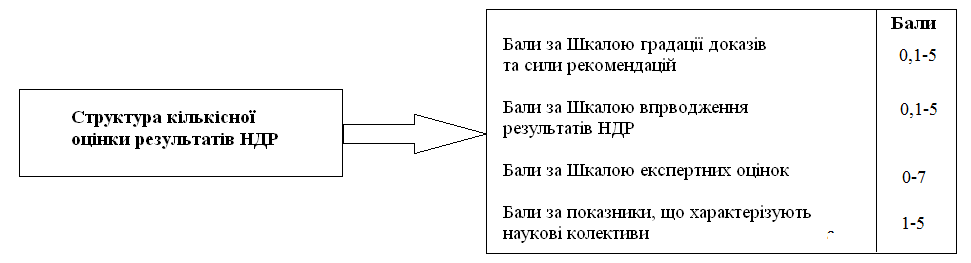 Рис. 2.3. Складові кількісної оцінки ефективності НДР.Використання розробленої анкети для оцінки інноваційних перспектив НДР дозволить підвищити якість їх результатів та оптимізувати систему витрат державних коштів на фінансування наукових розробок.Як зазначалося у Розділі 1, до носіїв наукової медичної інформації, тобто,  ЗНК, відносяться наукові доповіді на НМФ - зʼїздах, конгресах, симпозіумах, науково-практичних конференціях. З метою обʼєктивізації оцінки ефективності роботи НМФ форуму як одного з механізмів впровадження  результатів наукової діяльності в практику ОЗ нами була розроблена «Анкета  оцінки наукового медичного форуму», яка відображає якість основних етапів його проведення: на етапі його підготовки, на етапі проведення та на етапі звітування за результатами його проведення (рис. 2.4)Анкета оцінки наукового медичного форуму.Продовження рис. 2.4.Примітки: 1 - з’їзд, конгрес, симпозіум чи науково-практична конференція, проведення яких затверджено галузевим Реєстром;                      2 - Галузевий Реєстр з’їздів, конгресів, симпозіумів та науково-практична конференція, які проводяться в Україні протягом календарного року, узгоджений НАМН України та затверджений МОЗ України;                     3 - індикатори, що враховуються за умови розробки інноваційної продукції за рахунок бюджетних коштів, розробниками цієї продукції є ЗВМО чи НДУ зі сфери управління МОЗ України та НАМН України.  Рис. 2.4. Анкета оцінки наукового медичного форуму.Для кожного з трьох  етапів були запропоновані  інтегральні ІЯ, які   обʼєктивно відображають зміст заходів організаторів проведення НМФ, які мають сприяти максимальній ефективності кожного із зазначених етапів. Для оцінки кожного з етапів було запропоновано  по 6 ІЯ, які у своїй сукупності (18 індикаторів на трьох етапах проведення НМФ), дозволяють достатньо всебічно та обʼєктивно проаналізувати роль форуму як одного з ефективних ЗНК, призначеного для удосконалення впровадження досягнень медичної науки у сферу ОЗ.У Розділах 3 та 8 наведені результати практичного застосування зазначеної «Анкети оцінки наукового медичного форуму» на різних етапах його проведення.2.3 Методи обробки результатів дослідженняВ роботі використовувався статистичний метод, як  основний у суспільних науках і, зокрема, соціальній медицині, який дозволяє висвітлити  та  об'єктивно оцінити  результати  досліджень, що стосуються стану здоров'я населення і визначення   ефективності   діяльності      установ  та  організацій   ОЗ щодо збереження і зміцнення здоров'я [153, 154, 270]. Кількісні результати  проведених досліджень оброблялися з використанням методів описової статистики з розрахунком середніх та середньо квадратичних  відхилень, методу аналізу альтернативних ознак, непараметричних критеріїв (χ2, Вілкоксона, Манна-Уітні) [50, 167]. Аналіз та обробка статистичних даних проведених досліджень проводились на персональному комп’ютері з використанням пакета прикладних програм STATISTICA 6.0 та MS Excel XP. Для створення моделі прогнозу інноваційної ефективності НДР в сфері ОЗ  використано  нечітку  логіку.Математична теорія нечітких множин  (fuzzy sets) та нечітка логіка (fuzzy logic)  є узагальненням  класичної теорії множин та класичної формальної логіки. Головною причиною появи нової теорії була наявність нечітких та приблизних міркувань  при описі людиною процесів, систем та об’єктів. Нечітка логіка  дозволяє представити процеси ухвалення рішень і оцінки ситуацій людиною, здатною міркувати приблизно, в деякій алгоритмічній формі [151, 424].Нечіткий логічний висновок – це апроксимація залежності «входи – вихід» на основі лінгвістичних висловлювань <Якщо – те> і логічних операцій над нечіткими множинами. У сучасній практиці інтелектуального аналізу даних  системи нечіткого виведення дозволяють ефективно вирішувати завдання моделювання складних систем, побудови класифікаторів та моделей прогнозу. Узагальнена структура  системи  нечіткого  виведення  наведена  на  рис. 2.5 [29].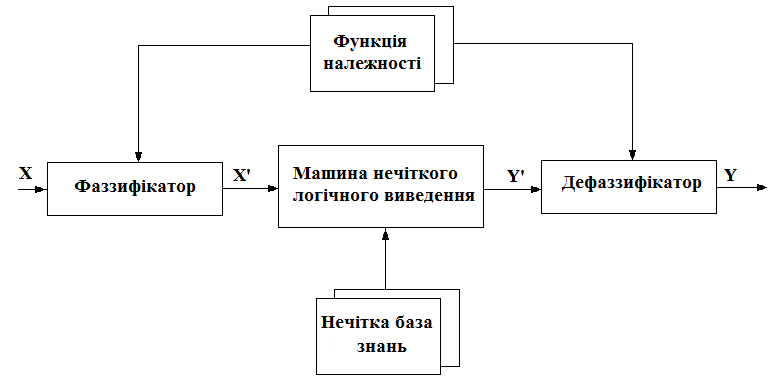 Рис. 2.5. Узагальнена  структура  системи  нечіткого  виведення.Зазвичай така система  містить декілька пов'язаних блоків:- фаззифікатор – це блок, який перетворює фіксований вектор  чинників (x), що впливають, у вектор нечітких  множин «x'», необхідних для нечіткого виведення; - нечітка база знань  містить інформацію про залежність     у вигляді лінгвістичних правил "ЯКЩО…., ТО… ";- функції належності  використовуються для представлення лінгвістичних термів у вигляді нечітких множин;- машина нечіткого логічного виведення  на основі правил бази знань визначає значення вихідний змінної у вигляді нечіткої множини y', яка відповідає нечітким значенням вхідних змінних (x'); - дефаззифікатор – це блок, що перетворює вихідну нечітку множину y' в чітке число y.Існує декілька систем нечіткого виведення, які  розрізняються, головним чином, формою представлення нечіткої бази знань, різновидом логічних операцій, що було використано, процедурами фаззифікації  та дефаззифікації. Найбільш відомі наступні моделі нечіткого виведення: Мамдані, Сугено, Ларсена, Цукамото  [307]. Основою будь-якої нечіткої системи є сукупність нечітких правил та вид функцій належності. Нечіткі правила можуть бути отримані експертом-аналітиком на основі особистого досвіду або в результаті обробки експериментальних даних, наприклад, факторного або кластерного аналізу. Функція належності  (Membership Function), яка використовується для представлення лінгвістичних термів у вигляді нечітких множин, обирається експертом-аналітиком з набору параметризованих функцій (наприклад, функції Гауса, трикутної або трапецієподібної функцій),  далі, при налаштуванні моделі, здійснюється пошук оптимальних параметрів цих функцій.Позначимо через MFc (x) – ступінь належності до нечіткої множини C, яка  є узагальненням поняття характеристичної функції звичайної множини. Тоді нечіткою множиною С називається впорядкована пара виду C={MFc (x) /x},  MFc (x)  [0,1]. Значення MFc (x)=0 означає відсутність належності до множини, 1  - повну належність.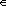 Кластеризація в інтелектуальному аналізі даних може виступати одним з етапів аналізу або побудови закінченого аналітичного рішення. Буває легше з великого обсягу даних виділити групи схожих об’єктів, вивчити їх особливості та побудувати для кожної групи окрему модель, ніж створювати одну загальну для всіх даних. Існує багато методів кластеризації, їх можна розділити на дві великі групи - чіткі та нечіткі. У чітких методах кластерізації кожен об’єкт з досліджуваної вибірки належить одному з виділених кластерів. У нечітких методах об’єкт належить багатьом кластерам, але в різному ступені, що допомагає працювати з об’єктами на межах кластерів. Це особливо важливо для медицини, де складно провести чітку межу між здоровою людиною та хворою, або між різними ступенями прояву хвороби. На практиці значне поширення одержав  алгоритм нечітких с-середніх, хоча для його реалізації потрібно задати приблизну кількість кластерів.Для синтезу нечітких правил на основі результатів кластерізації центру кожного кластеру  ставиться у відповідність одне  нечітке правило  виду: якщо , те, де нечіткі терми , . Функції  належності  цих  нечітких термів  задаються  гаусовою  кривою.При побудові моделі прогнозу ефективності НДР для апроксимації багатовимірної функції належності кожного нечіткого кластера функціями належності термів вхідних та вихідних змінних було використано асиметричну функцію належності – двобічну гаусову, яка визначається за наступною формулою:де  - функція належності змінної  до терму ;  - параметр функції належності, відповідний до  координати максимуму (у даному випадку  - координаті центру кластера);  - параметри стискування-розтягування  функції належності. Пошук оптимальних параметрів функцій належності  проводився за методом найменших квадратів окремо для лівої та правої гілок графіку. Нечіткий класифікатор для НДР, що плануються,  був реалізований на основі системи нечіткого виведення Мамдані [381]. У відповідність номеру кластера ставляться терми вихідний змінної. Використана нами методика побудови моделі класифікації складалася з кроків, представлених на рис. 2.7. Отримана нечітка модель класифікації використовувалася для визначення групи, в яку слід віднести НДР, що планується. Це здійснювалося відповідно до представленого  на рис. 2.6. алгоритму, в якому кроки 1 і 6 пропускалися.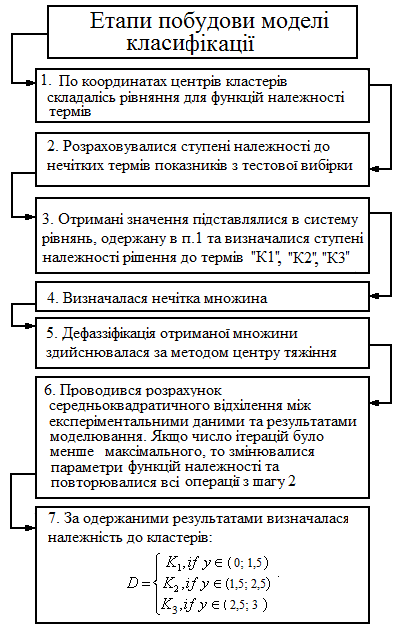 Рис. 2.6. Порядок побудови моделі класифікації  з використанням нечіткої логіки.Для побудови моделей класифікації був використаний пакет програм MATLAB [151, 303].  Для вирішення завдання нечіткої кластеризації  за алгоритмом нечітких с-средних був використаний набір програм Fuzzy Clustering and Data Analysis Toolbox. Для реалізації системи нечіткого логічного висновку Мамдані використані початкові тексти програми з додатка до книги [151].Таким чином, при виконанні даної наукової роботи використовувалися сучасні методи наукового дослідження (системний підхід та структурно-логічний аналіз, метод експертних оцінок, медико-соціологічний, статистичний тощо) при обсягах досліджуваних об’єктів, що забезпечили одержання репрезентативних результатів і дозволило зробити об’єктивні висновки.Обробка результатів досліджень проводилася  з використанням методів описової статистики відхилень, методів аналізу альтернативних ознак, непараметричних критеріїв. Для побудови моделі прогнозу використано нечітку логіку.РОЗДІЛ 3.
ОЦІНКА ЯКОСТІ ОСНОВНИХ ЗАСОБІВ НАУКОВОЇ КОМУНІКАЦІЇ В ІНФОРМАЦІЙНОМУ ЗАБЕЗПЕЧЕННІ ІННОВАЦІЙНОЇ ДІЯЛЬНОСТІ3.1. Оцінка методичних рекомендацій та інформаційних листів за 2007-2013 рр. за розробленими індикаторами якостіНами було розроблено 16 ІЯ ЗНК на відповідність засадам доказової медицини та повноті опису інноваційної технології. У знаменнику кожного індикатору визначений єдиний об’єкт, який може мати чи не мати оцінювану за допомогою якісного індикатора характеристику. Можливі значення ІЯ «так» або «ні». За оцінюваними складовими якості індикатори відносяться до ІЯ інноваційної продукції. Вони є комбінованими, так як за вихідними даними здійснюють інтегральну оцінку різних первинних джерел. Також ІЯ є вертикально інтегрованими, так як можуть використовуватися на стратегічному, тактичному, оперативному та персональних рівнях управління якістю інноваційної діяльності. У табл. 3.1. Представлені дані оцінки ЗНК за 2007-2013 рр. за розробленими ІЯ за деякими медичними напрямами.Аналіз МР та ІЛ на відповідність засадам доказової медицини та повноту опису інноваційної технології виявив їх недотримання авторами, що знижує їх цінність як ЗНК. Зокрема, у МР та ІЛ спостерігалася низка типових недоліків: відсутність або недостатність обґрунтування переваги запропонованої інновації по відношенню до існуючих аналогів; не чітко визначені очікувані результати після її впровадження; не визначені  протипоказання до застосування та інформація щодо  безпечності; не обґрунтовано необхідність використання патентованих назв лікарських засобів; використано застарілі бібліографічні джерела (понад 5 років); не визначеність патологічних станів за МКХ-10; відсутність посилань на методи статистичної обробки даних проведених досліджень тощо.Таблиця 3.1.Оцінка методичних рекомендацій та інформаційних листів за 2007–2013 рр. за розробленими індикаторами якості (%)Продовження табл. 3.1.Примітка: За напрямом «Соціально небезпечні хвороби» перша цифра    – за напрямом «ВІЛ-інфекція/СНІД», друга – за напрямом «Пульмонологія та фтизіатрія».Проведений ретроспективний аналіз відповідності матеріалів МР та ІЛза напрямом «Терапія» деяким загальноприйнятим сучасним критеріям доказової медицини за період 2008-2012 рр., тобто до запровадження ІЯ,  дозволив встановити наступне [6]:- достатньо  повно був представлений опис запропонованої інноваційної (чи удосконаленої) технології  - у 76% МР та 94% ІЛ;- достатньо повним був опис механізму впровадження - у 76% МР та 93% ІЛ;- визначеність патологічних станів за номенклатурою МКХ-10 спостерігалась у 96 % МР та у 100 % ІЛ;- висновки були чітко викладені  у 88 % МР, але лише у 39% ІЛ.Разом з тим, аналіз ЗНК  за досліджуваний період засвідчив  недостатність уваги авторів до чіткого дотримання  засад доказової медицини, що, певною мірою,  знижує їх цінність. Зокрема, спостерігався ряд типових недоліків: - переваги запропонованої технології по відношенню до існуючих аналогів були обґрунтовані лише у 26 % МР, та у 34 % ІЛ; - чітке визначення очікуваних результатів після впровадження запропонованої технології містилося лише у 54 %   МР; - чітке визначення протипоказань до застосування – лише у  46 %  МР та у 39 % ІЛ; - наявність інформації про безпечність застосування запропонованої технології містили лише  58 % МР 68 % ІЛ; - необхідність використання патентованих назв лікарських засобів була обґрунтована лише у 46 % МР та у 54 % ІЛ; - бібліографічні джерела за останні 5 років були використані лише у 8 % МР і були зовсім відсутні у ІЛ; - підтвердження охороноспроможності  як  об’єкта  права інтелектуальної власності мали лише 34 % МР і було зовсім відсутнє у ІЛ.Проведений ретроспективний аналіз відповідності матеріалів МР та ІЛ загальнохірургічного  профілю за  п’ятирічний  період  з  2007 по 2011 рік на відповідність деяким загальноприйнятим сучасним критеріям доказової медицини дозволив встановити наступне [172]:- достатньо  повно був представлений опис запропонованої інноваційної (чи удосконаленої) технології  - у 100% МР, тоді як у ІЛ – лише у 46 % випадків; та 100% ІЛ;-  достатньо  чітко були викладені висновки у 82% МР  та  62% ІЛ; - репрезентативна кількість об’єктів дослідження для проведення статистичного аналізу була  у 55% Мрі лише у 42 % ІЛ; - чітке визначення показань до застосування запропонованої технології  було наявне лише у 36 % МР та 50 % ІЛ;У всіх проаналізованих ЗНК були відсутні посилання на використані методи статистичної обробки, визначеність патологічних станів за МКХ-10. Лише у 10% МР була наявна інформація про безпечність застосування запропонованої інноваційної технології, а в ІЛ ця інформація взагалі була відсутня. Тільки 18 % МР містили посилання на   бібліографічні джерела за останні 5 років, а у всіх  ІЛ було використано посилання на   застарілу наукову літературу. Такий стан ЗНК за напрямом «Хірургія» потребував їх значного удосконалення та приведення до рівня потреб доказової медицини.Було проаналізовано МР та ІЛ за напрямом «Нейрохірургія» за 2008-2011 рр. щодо відповідності принципам доказової медицини [173].  Як свідчать дані, представлені у табл. 3.1, низка  ІЯ  в досліджених  МР  та  ІЛ  висвітлена  недостатньо. Серед них:  визначеність критеріїв відбору об’єктів дослідження – тільки у 29% МР та 57с % ІЛ; достатність кількості   об’єктів   дослідження   для   проведення  статистичного аналізу – лише у 29 % МР та 29 % ІЛ;  наявність  посилань на використані методи статистичної обробки – тільки у 29 % МР та 43 % ІЛ;, визначеність патологічних станів   за   МКХ-10 – взагалі відсутня як у МР, так і у ІЛ;   визначеність  протипоказань до застосування – лише у 29 % МР та 29 % ІЛ;   наявність інформації про безпечність застосування – відсутня у МР, та спостерігається лише у 29 % ІЛ; необхідність використання патентованих назв лікарських засобів обґрунтована лише у 29 % МР та 29 % ІЛ; висновки викладені чітко лише у 29 % МР, та у 14 % ІЛ; використання бібліографічних джерел за останні 5 років відмічено лише у 29 % МР та 29 % ІЛ; підтвердженість охороноспроможності як об’єкту права інтелектуальної власності  у МР взагалі відсутня, а у ІЛ спостерігається у 29 % випадків.  Ця ситуація потребувала вирішення шляхом розробки, затвердження та впровадження рекомендацій щодо якості ЗНК, їх доказовості  та  наявності  всіх  наведених  в  табл. 3.1 ІЯ.Таким чином, аналіз основних ЗНК в інформаційному забезпеченні за напрямом «Нейрохірургія» свідчить, що запорукою позитивного впливу на стан надання медичної допомоги  має стати покращання  якісних показників цих засобів, зокрема це стосується підвищення ролі засад доказової медицини  при їх створенні та впровадженні в практику ОЗ.    Якісна оцінка зазначених ЗНК за напрямом «Акушерство та гінекологія» за критеріями, що ґрунтуються на засадах доказової медицини, з використанням розробленої Анкети  свідчить про наступне [171]. Автори   МР   достатньо  відобразили: визначеність методів дослідження (94 %),   визначеність  критеріїв  відбору  об’єктів  дослідження  (100 %)  та показання   для  застосування  запропонованої  інноваційної  технології  (93 %). Недостатньо висвітлені в МР наступні критерії: визначеність  патологічних станів за МКХ-10 (39 %), обґрунтування переваг інноваційної   технології   по   відношенню   до  існуючих  аналогів  (29 %)  та визначення протипоказань до її застосування (18 %). Взагалі відсутня інформація про безпечність застосування запропонованої  інноваційної технології та посилання на методи статистичної обробки. Перелічені недоліки знижують інноваційну якість ЗНК, що потребує обговорення в наукових колективах  та  усунення  в  наступних  роботах.При проведенні аналізу ІЛ якісне відображення критеріїв відбору об’єктів дослідження відмічено у 80 % випадків, показання для застосування запропонованої інноваційної технології - у 93  % та визначеність методів дослідження – у 85 % випадків. Індикатори якості, які висвітлені в ІЛ недостатньо: визначеність очікуваних результатів після впровадження інноваційної технології (11 %), обґрунтованість переваг запропонованої технології по відношенню до існуючих аналогів (9 %) та визначення протипоказань до її застосування (18 %). Як і в МР, відсутня інформація про безпечність застосування запропонованої   інноваційної технології та посилання на методи статистичної обробки.Таким чином, аналіз ЗНК в інформаційному забезпеченні спеціалістів за напрямом «Акушерство та гінекологія» свідчить про необхідність подальшого підвищення їх якісних показників, зокрема це стосується підвищення ролі засад доказової медицини  при їх створенні та впровадженні в практику ОЗ.   Результати оцінки ІЯ   МР та ІЛ за напрямом «Педіатрія» за період 2008-2011 рр. свідчать про наступне [169]. Серед позитивних показників можна зазначити такі: - у 95-100% випадків  наявна відповідність визначення патологічних станів за  МКХ-10; - у 98-100% випадків наявна повнота опису запропонованої інноваційної технології та у 98 % ІЛ – повнота опису механізму її впровадження;- у 91-96% випадків визначені показання для застосування запропонованої інноваційної  технології; - у 95 ІЛ - наявна чіткість викладання висновків. З іншого боку, тільки у 0-5% випадків в зазначених ЗНК були  наявні посилання на використані методи статистичної обробки; у всіх ІЛ були відсутні дані про охороноспроможність об’єкта права інтелектуальної власності. В МР були відсутні посилання на методи статистичної обробки; тільки у  4,0 % МР та 12,0% ІЛ були визначені очікувані результати після впровадження; у всіх МР була відсутня інформація про безпечність застосування запропонованої інноваційної  технології. Використання результатів проведеного дослідження якості ЗНК з проблеми «Педіатрія» допоможе науковцям проаналізувати недоліки при підготовці МР та ІЛ та підвищити їх рівень.  З використанням розробленої Анкети було проведено аналіз якості ЗНК за напрямом «Онкологія» за 2008-2011 рр. що дозволило виявити цілу низку недоліків в основних ЗНК, які було створено  за досліджувані роки [3, 4, 197]. Науковці лише двох  ЗВМО  – НМУ та Львівського НМУ  – взяли участь у підготовці МР та ІЛ за напрямом «Онкологія», хоча кафедри онкології маються в усіх ЗВМО. Наглядно вимальовується відсутність чітких стандартних вимог до форми і змісту ЗНК. Окремої розмови заслуговує використання методів статистичної обробки матеріалу. У 37,0 % МР і 76,9 % ІЛ кількість об'єктів дослідження недостатня для статистичної обробки, а посилання на використані методи статистичної обробки відсутні як у МР, так і у ІЛ.  На сьогоднішньому етапі розвитку медичної науки просто неприпустимо подавати цифровий матеріал без статистичного опрацювання. Викликає здивування низький відсоток переваг запропонованої технології по відношенню до існуючих аналогів – лише у 37 % МР та у 31 % ІЛ.. Складається враження, що авторам, у принципі, не так і важливо зацікавиться хто-небудь їхньою розробкою, чи ні.І ще  одна позиція звертає на себе увагу – низький відсоток охороноспроможності інноваційних матеріалів  як об’єкта права інтелектуальної власності – лише у 30 % МР та 15 % ІЛ. Таким чином, аналіз ЗНК в інформаційному забезпеченні спеціалістів за напрямом «Онкологія» свідчить про необхідність звернення уваги  на якісні показники цих засобів, зокрема це стосується підвищення ролі засад доказової медицини  при їх створенні та впровадженні в практику ОЗ.У табл. 3.1. представлена також якісна оцінка МР та ІЛ за напрямом «Соціально небезпечні хвороби» за 2008-2012 рр. за критеріями, що ґрунтуються на засадах доказової медицини [7, 61, 174, 175]. Недостатньо висвітлені в МР наступні критерії:  відповідність  визначення патологічних  станів за МКХ-10 (43 %), обґрунтування переваг інноваційної технології по відношенню до існуючих аналогів (43 %). Взагалі відсутня інформація про безпечність застосування запропонованоїінноваційної  технології  та  посилання  на  методи  статистичної  обробки.В ІЛ, як і в МР, відсутня інформація про безпечність застосування запропонованої інноваційної технології та посилання  на  методи  статистичної  обробки. У переважній  більшості МР  за напрямом «Пульмонологія та фтизіатрія» достатньо  відображені:  повнота опису запропонованої інноваційної технології (88 %),  Визначеність протипоказань до застосування (88 %), визначеність очікуваних результатів (75 %). Недостатньо враховані такі критерії: чіткість визначення показань для її застосування  (10 %) та взагалі відсутня інформація про безпечність її застосування.  Необхідність використання   патентованих  назв лікарських засобів обґрунтована лише у 25 % випадків.  При проведенні аналізу ІЛ за напрямом «Пульмонологія та фтизіатрія» відмічена  повнота опису запропонованої інноваційної технології  (80 %). Як свідчать дані, представлені у табл. 3.1, за більшістю критеріїв оцінки, що ґрунтуються на  засадах доказової медицини,  якість ІЛ за напрямом «Пульмонологія та фтизіатрія» має бути визнана недостатньою. Таким чином, аналіз  ЗНК  в інформаційному забезпеченні спеціалістів з метою підтримки стратегії подолання ВІЛ-інфекції/СНІДу та туберкульозу свідчить про необхідність підвищення якісних їх показників, зокрема це стосується підвищення ролі засад доказової медицини при їх створенні. 3.2. Оцінка наукових медичних форумів за 2008-2013 рр. за розробленими індикаторами якостіНами було розроблено 18 інтегральних ІЯ НМФ розподілених на три групи у відповідності до організаційно-функціональних етапів НМФ: планування, проведення та звітування за результатами проведення НМФ. Кожен з ІЯ спрямований на встановлення наявності чи відсутності окремого системного недоліку та взаємопов’язаний з іншими індикаторами. ІЯ були використані у дисертаційному дослідженні та підтвердили свою ефективність. Зазначені ІЯ у подальшому запропоновані для використання на галузевому рівні шляхом включення у НПБ.      У табл. 3.2. наведені узагальнені у відсотках значення ІЯ на різних етапах проведення НМФ у період з 2008 по 2013 роки.Таблиця  3.2.Узагальнені значення інтегральних індикаторів якості різних організаційно-функціональних етапах проведення НМФ у період з 2008 по 2013 роки (у дужках %)Продовження табл. 3.2.Примітки: * - з’їзд, конгрес, симпозіум чи науково-практична конференція, проведення яких затверджено галузевим Реєстром наукових форумів протягом календарного року; ** - ІЯ, що враховуються за умови розробки ІП за рахунок бюджетних коштів, розробниками цієї продукції є ЗВМО чи НДУ зі сфери управління МОЗ України та НАМН України. Аналіз звітних матеріалів наукових форумів свідчить, що їх рівень (організаційний та науковий) постійно зростає. Питання, які обговорюються учасниками форумів, віддзеркалюють актуальні проблеми медичної науки та практичної ОЗ. Разом з тим, загальним недоліком в підготовці та проведенні НМФ є те, що у переважній більшості їх учасники не проводять аналіз виконання (реалізації) рішень (резолюцій) минулих заходів, що істотно  зменшує їх результативність. Ряд наукових форумів – симпозіумів та конференцій – не приймають резолюції взагалі. Деякі прийняті резолюції не мають суттєвого прикладного значення, тобто не містять у собі пропозицій, які рекомендуються  для  впровадження в практику ОЗ та  медичну науку. Окремі пункти резолюції обов’язково повинні визначати відповідального виконавця (контролюючу особу чи установу) та терміни реалізації окремих пропозицій резолюції. Частина оргкомітетів по закінченні форуму взагалі не надає звітних матеріалів до Укрмедпатентінформʼу, що свідчить про недостатню увагу  організаторів заходу до цього питання. Зазначені недоліки впливають на якість та ефективність проведення НМФ і свідчать про необхідність підвищення вимог до їх планування та проведення. Робота НМФ має створювати умови для конструктивної оцінки результатів наукових розробок та їх значення для практики ОЗ, сприяти пришвидшенню впровадження інноваційних пропозицій, обґрунтуванню нових перспективних напрямів наукових пошуків.  Цим забезпечується чи не єдиний зв’язок в сучасних умовах науковців з практичними лікарями.Підсумовуючи представлений у даному розділі роботи матеріал, слід відзначити, що з кожним роком спостерігається позитивна динаміка щодо збільшення включення до Реєстру нововведень таких пропозицій, які відповідають критеріям їх позитивної оцінки, можуть бути широко впровадженими, стосуються найбільш поширених форм нозологій.  Найбільш вагомі наукові досягнення представлені новими технологіями лікування, новими методами діагностики та профілактики, а також корисними моделями.Аналіз МР та ІЛ за дослідженими медичними напрямами на відповідність принципам доказової медицини  свідчить про недостатність уваги  авторів  до  чіткого  дотримання   засад доказової медицини, що знижує їх цінність як засобів наукової комунікації. Зокрема, у частині МР та ІЛ спостерігається ряд типових недоліків: відсутність або недостатність обґрунтування переваги запропонованої інноваційної (чи удосконаленої) технології по відношенню до існуючих аналогів; не чітко визначаються очікувані результати після впровадження запропонованої інноваційної (чи удосконаленої) технології;  не  визначені  протипоказання до її застосування  та інформація щодо її  безпечності; не обґрунтовується необхідність використання патентованих назв лікарських засобів; недостатньо використовуються бібліографічні джерела за останні 5 років; не  визначеність  патологічних станів за МКХ-10; відсутність посилань на методи статистичної обробки проведених досліджень.  І, нарешті,  ще  одна позиція звертає на себе увагу – низький відсоток охороноспроможності інноваційних матеріалів  як об’єкта права інтелектуальної власності. Тут можливі дві причини - або автори свідомо дають низьку самооцінку своїм МР та ІЛ, або вони мають дуже низький рівень обізнаності у питаннях патентознавства, що не дає їм можливості оцінювати  свої  інновації  належним  чином.За оцінкою матеріалів НМФ з використанням розроблених інтегральних ІЯ за 2008-2013 рр. встановлено, що вони віддзеркалювали основні завдання, що стояли перед фахівцями сфери ОЗ у різні періоди часу. Разом з тим, загальним недоліком в підготовці та проведенні НМФ було те, що у зазначений період наявність інформації про виконання резолюцій чи рішень НМФ, прийнятих за результатом проведення заходів, було встановлено лише у 42% випадків. 80% рішень, що містяться в резолюціях НМФ, дублюють формулювання завдань по відношенню до попередніх заходів.Зазначення в резолюціях чи рішеннях виконавців завдань та термінів їх виконання було лише у матеріалах 7% форумів. Зазначені недоліки суттєво впливають на результативність проведення НМФ, знижують прикладну значимість НМФ для впровадження інновацій та свідчать про необхідність підвищення вимог до їх планування та проведення.Робота наукового форуму має створювати умови для конструктивної оцінки результатів наукових розробок та їх значення для практики ОЗ, сприяти пришвидшенню впровадження інноваційних пропозицій, обґрунтування нових перспективних напрямів наукових пошуків.  Цим забезпечується чи не єдиний зв’язок в сучасних умовах науковців з практичними лікарями. На жаль, низька ефективність реалізації рішень НМФ зумовлена декларативним характером резолюцій, що приймаються, відсутністю контролю за ефективністю реалізації запропонованих попереднім аналогічним науковим форумом заходів із наукової розробки найбільш актуальних проблем,  визначення науковців, наукових шкіл та наукових установ, відповідальних за їх вирішення. За критеріями оцінювання, недостатню увагу приділено втіленню конкретних пропозицій у практику ОЗ України, у більшості випадків не визначені завдання та терміни виконання, що негативно відображається на результатах  реалізації запропонованих заходів та ефективності впровадження   запропонованих   інноваційних  технологій.Таким чином, на теперішній час існує нагальна потребі в удосконаленні механізмів реалізації рішень НМФ та впровадження результатів наукової діяльності  медичних  установ  в  ОЗ.Таким чином, дослідження третього розділу дозволили виявити основні якісні недоліки ЗНК і НМФ, та стали підґрунтям для розроблення системи оцінювання якості із застосуванням ІЯ. Для усунення недоліків інструктивних документів, які регулюють наукову та ІД в сфері ОЗ України, щодо планування та проведення НМФ, було розроблено проект нової інструкції, що включила у себе розроблену систему оцінювання якості із застосуванням ІЯ. Інструкцію затверджено відповідним спільним наказом МОЗ України та НАМН України. Також ключовими відмінностями цієї інструкції стали уніфікація форми сертифікатів учасників НМФ в залежності від видів активності (доповідачі, слухачі, тощо); наскрізна нумерація виданих сертифікатів учасника НМФ, що передбачає можливість активації функції Ку-Ар-кодування; зазначення теми НДР, результати якої оприлюднюються для обговорення на НМФ.На підставі представлених в даному розділі  результатів досліджень можна зробити наступні  висновки:Встановлено, що за результатами ретроспективної оцінки ЗНК за 2007 – 2013 рр. з використанням розроблених 16 ІЯ переваги запропонованої ІП по відношенню до існуючих аналогів були зазначені у 17%-34% МР та 29%-36% ІЛ; очікувані результати після впровадження запропонованої інновації були чітко визначені у 4%-54 % МР та 12% - 83 % ІЛ; протипоказання до застосування інновації були  визначені у 0-46% МР  та 23%-39% ІЛ; інформація щодо безпечності інновації містилася в 0-58% МР та 0-68% ІЛ;. необхідність використання патентованих назв лікарських засобів була обґрунтована в 46-47% МР та 41%-54%  ІЛ; бібліографічні джерела за останні 5 років були використані у 8%-96% МР, а в ІЛ не використовувалися зовсім; посилання на методи статистичного оброблення даних проведених досліджень були у 0-30% МР та у 0-5% ІЛ. Це свідчить про достовірно доведений низький рівень якості ЗНК. Визначено якість планування, проведення та звітування за результатами проведення НМФ за 2008-2013 рр. З використанням розроблених 18 інтегральних  ІЯ НМФ встановлені недоліки: наявність  проекту програми заходу на момент подання заявки на включення до Реєстру лише у 27% випадків; теми доповідей на НМФ відповідали назві заходу тільки у 25% випадків; кількісний пріоритет у фактичній програмі заходу доповідей про ІП, розроблену під час виконання НДР, був виявлений лише в 14% випадків; теми наукових доповідей  відповідали пріоритетам розвитку ОЗ на час проведення заходу тільки у 37% випадків; резолюції чи рішення, які були прийняти за результатами проведення заходу, були лише у 42% випадків; зазначення в резолюціях чи рішеннях заходів виконавців завдань та термінів виконання були лише у 7% випадків; дублювання формулювання завдань по відношенню до попередніх заходів, проведених одним організатором, були виявлені у 80% випадків; моніторинг організаторами заходів виконання прийнятих рішень не відбувався; посилання у звітах про виконання НДР на наукові доповіді, оприлюднені на заходах, виявлені у 28% випадків, що свідчать про відсутність аналізу виконання рішень минулих заходів і зменшує їх результативність, недосконалість  резолюції та звітних матеріалів, відсутність відповідальних виконавців рішень та термінів реалізації пропозицій резолюції у більшості НМФ.Результати  досліджень, представлені  в даному розділі,  опубліковано в наступних наукових працях: [3, 4, 6, 7, 61, 169, 171-175, 197, 215].РОЗДІЛ  4.
АНАЛІЗ   КІЛЬКІСНИХ   ПОКАЗНИКІВ ОСНОВНИХ  ЗАСОБІВ  НАУКОВОЇ  КОМУНІКАЦІЇ В  ІНФОРМАЦІЙНОМУ  ЗАБЕЗПЕЧЕННІ  ІННОВАЦІЙНОЇ  ДІЯЛЬНОСТІДля визначення медичних напрямів, за якими спостерігається максимальна активність розробників інноваційної продукції, та встановлення можливості визначення тенденцій підвищення чи зниження інноваційної  активності нами було здійснено  ретроспективний кількісний аналіз ЗНК, а саме: НМФ, МР та ІЛ, які є носіями інформації про інноваційну продукцію  в сфері ОЗ України за обраними 10 напрямами: терапія, хірургія, нейрохірургія, акушерство та гінекологія, педіатрія, онкологія, соціально небезпечні хвороби, неврологія та психіатрія, народна і нетрадиційна медицина – за 2007-2013 рр. та напрямом  соціальна медицина за 2010-2015 рр. (табл. 3).4.1 Результати аналізу засобів наукової комунікації в інформаційному забезпеченні спеціалістів терапевтичного профілю в Україні Терапія, як інтегральна дисципліна, що ґрунтується на досягненнях багатьох фундаментальних наук,  включає цілий ряд більш вузьких напрямків – кардіологію, пульмонологію, нефрологію, гастроентерологію тощо. Терапія  займає центральне місце у медицині, оскільки є  сферою  перетину науково-природничих і філософських концепцій та  пропонує багатий арсенал діагностичних, профілактичних, лікувальних  і  реабілітаційних  технологій [166, 277].В рамках здійснення інноваційної політики України важливим напрямом терапевтичної науки є впровадження в роботу закладів охорони здоров’я  (ОЗ)  наукових розробок,  які  являють собою нові та удосконалені методи лікування і профілактики  захворювань внутрішніх органів. Матеріальними носіями таких розробок виступають ЗНК,  зокрема, матеріали НМФ, галузеві нововведення, МР, ІЛ, підручники та навчальні посібники, монографії, журнальні публікації тощо, а також інтернет-ресурси,  завдяки  яким лікарі та науковці знайомляться з новітніми  досягненнями терапевтичної  науки  та  медичними  технологіями [16, 19, 205, 230, 358, 396]. З метою аналізу кількісних та якісних показників інформаційного забезпечення лікарів інноваційними технологіями нами проведено моніторинг  основних  ЗНК терапевтичного профілю  в сфері ОЗ України з ретроспективою у 5 років  (2008-2012 рр.) [6, 57, 170, 210]. Проаналізовано наступні основні ЗНК: щорічні реєстри з’їздів, конгресів, симпозіумів та науково-практичних конференцій (далі – Реєстри НМФ) [245-249], матеріали НМФ; Реєстри галузевих нововведень  за 2008-2012 рр. [238-244], МР, узгоджені МОЗ України, та ІЛ. При проведенні аналізу застосовано методи експертної оцінки, статистичного, структурно-логічного та графічного аналізу.За  період  з 2008 по 2012 рр. в Україні  було організовано проведення 446  НМФ  з висвітлення актуальних науково-практичних питань та досягнень з різних напрямів терапевтичного профілю (кардіологія, нефрологія, гастроентерологія, загальна терапія, інфекційні захворювання, поєднаної патології внутрішніх органів за участі вітчизняних фахівців та спеціалістів країн близького і далекого зарубіжжя (табл. 4.1).На основі аналізу даних табл. 4.1 можна відмітити, що за досліджені роки  кількість  різних видів НМФ  достовірно не змінювалася, спостерігалися лише незначні зміни в обидві боки. Наприклад, загальна кількість  НМФ  у  2008  мало  відрізнялась  від їх кількості у 2012 році.Наукові  форуми  терапевтичного  профілю  за  досліджений  період  були присвячені найбільш значущим інноваційним та удосконаленим технологіям, стандартам лікування та діагностики, питанням впровадження інноваційних розробок, актуальним питанням лікування та профілактики в практиці  сімейного лікаря, пріоритетам лікування, діагностики, профілактики в терапевтичній практиці та пріоритетам первинної медико-санітарної допомоги. Організаторами та співорганізаторами зазначених НМФ були  НДУ, ЗВМО, наукові медичні товариства України та інші організації.Таблиця  4.1.Наукові медичні форуми  терапевтичного профілю, проведені в Україні   у 2008-2012 рр., %Примітка: * - відмінності  кількості НПК та інших їх видів достовірні за критерієм Манна-Уітні (P<0,01).Аналіз матеріалів НМФ показав, що вони віддзеркалили основні завдання, які  стоять перед фахівцями терапевтичного профілю, а саме: - впровадження в загальну терапевтичну практику наукових досягнень;- дотримання затверджених наказами МОЗ України клінічних протоколів надання медичної допомоги хворим з метою удосконалення лікувально-профілактичної роботи; у межах впровадження системи стандартизації медичної допомоги в Україні висвітлена необхідність створення регіональних спеціальних оперативних протоколів з урахуванням принципів міждисциплінарної інтеграції;- постійне застосування системи доказових заходів при діагностиці захворювань внутрішніх органів, яка включає обов’язковий  мінімум  клініко-функціональних  параметрів для об’єктивізації діагнозу;- впровадження у клінічну практику сучасних стандартів надання медичної допомоги при захворюваннях внутрішніх органів за критеріями доказової  медицини;-  впровадження в практику терапевтів і лікарів швидкої медичної допомоги способів ранньої діагностики захворювань, сучасних принципів інтенсивної допомоги, а також сучасних методів лікування захворювань внутрішніх органів; - розробка  та  удосконалення національних та міжнародних протоколів  надання  медичної  допомоги  хворим з різноманітною патологією  внутрішніх  органів;- застосування  нових методичних підходів та механізмів комплексного, інтегративного підходу до діагностики та лікування захворювань  терапевтичного   профілю;- зосередження зусиль науковців, пульмонологів, терапевтів на визначенні  причин  виникнення та розвитку синдрому  легеневої гіпертензії та її ускладнень;- проведення загальнотерапевтичних конференцій з метою ознайомлення  широкого  кола  лікарів  практичної ОЗ  різних спеціальностей з  інноваційними  медичними  технологіями  в  клініці  внутрішніх  хвороб;- постійне  залучення  суспільства до участі України в заходах, пов’язаних з проведенням міжнародних днів боротьби з хронічними захворюваннями  та  шкідливими  звичками; - необхідність впровадження реабілітаційних програм для хворих із захворюваннями  внутрішніх  органів;-  організація тренінгових центрів в системі післядипломної освіти лікарів  та  середнього  медичного  персоналу  для  впровадження  у  практику ОЗ  сучасних  технологій, а також багаторівневої реабілітації;- підвищення фахового рівня лікарів терапевтичних спеціальностей шляхом регулярного проведення НПК, семінарів, короткочасних тематичних  курсів.У 2008−2012 рр. науковцями було запропоновано для впровадження спеціалістами терапевтичного профілю в практичну ОЗ  937 розробок, з них: 362 (38,6 ±1,5)% НВ, 274 (29,2±2,4) % МР  та 301 (32,1± 2,5)% ІЛ (табл. 4.2). Таблиця  4.2.Інноваційна активність за терапевтичним напрямом, %Як свідчать представлені в табл. 4.2 дані, інноваційна активність установ  та  закладів сфери  ОЗ  України  за  даним напрямом мала за останні 5 років достатньо стабільний характер, у середньому кількість створених одиниць наукової продукції складала кожний рік від 19% до 23% від  загальної  кількості  розробок  за  п’ять  років.Розподіл   основних ЗНК  (МР та ІЛ) за тематикою  (табл. 4.3) свідчить, що  достовірна  (p<0,05)  більшість їх  за п’ять років була з терапії   (15,8 ±1,5) % і  кардіології та ревматології (13,9±1,5) %,  за іншими напрямками була  менша кількість одиниць наукової продукції (від 7 одиниць з напрямку лікувальної фізкультури та спортивної медицини до 50 – з гастроентерології). За 2008-2012 роки Укрмедпатентінформʼом  було сформовано 5 Реєстрів галузевих нововведень (далі – Реєстр нововведень) [238-242], у  яких терапевтичний напрям було висвітлено у  500  інноваційних  пропозиціях.Таблиця  4.3.Тематика МР та ІЛ терапевтичного профілю (2008-2012 рр.), %Примітки: 1 – відмінності в частоті зустрічаємості ЗНК  з терапії та інших напрямів достовірні за критерієм Манна-Уітні (P<0,05);  2 – відмінності в частоті зустрічаємості ЗНК  з кардіології та ревматології та з інших напрямів достовірні за критерієм Манна-Уітні (P<0,05).Усі включені до Реєстру нововведень пропозиції розроблені за результатами закінчених НДР  та  узагальнення клінічного досвіду фахівців.Аналіз тематики нововведень більш вузькими напрямками  наведено в табл. 4.4.  Таблиця  4.4.Тематика нововведень терапевтичного профілю, %Примітки: 1 - відмінності в кількості нововведень за тематикою «Кардіологія та ревматологія» та іншою тематикою достовірні за критерієм Манна-Уітні (P<0,01);2 - відмінності в кількості нововведень за тематикою «Терапія» та іншою тематикою достовірні за критерієм Манна-Уітні (P<0,01). Можна відмітити, що найбільша  кількість нововведень була з терапії - 91 (18,2±1,7) %, кардіології та ревматології - 73 (14,6±1,6) %, інфекційних захворювань  - 64 (12,8±1,5) %,  клінічної імунології та алергології - 57 (11,4±0,4) %. Найнижчі показники були з геріатрії - 4 (0,8±0,4) %,  лікувальної фізкультури і спортивної медицини - 7 (1,4±0,5) % та гематології  - 8 (1,6±0,6) %. Кількість нововведень з іншої тематики займає проміжне положення і складає від 14 до 38 одиниць.  На підставі аналізу даних розподілу пропозицій, що включені до Реєстру нововведень, відповідно до установ-розробників, наведених в табл. 4.5, можна відмітити, що з роками спостерігається   тенденція до зростання їх кількості. Так, при порівнянні загальної кількості нововведень за 2008  з їх кількістю за 2012 рр. встановлено наявність зростання на 14 (20%) одиниць. Однак це зростання демонструють не всі заклади та установи. З 29 закладів та установ в 17 відмічено зростання кількості пропозицій в середньому на (2,7±1,6). Окрім того, виявлено дві установи, в яких було подано однакову кількість пропозицій в досліджувані роки, дві – зовсім не подавали пропозицій та  ще  вісім  знизили  кількість  пропозицій  в  порівнянні  з  2008 роком.На підставі аналізу даних розподілу пропозицій, включених до Реєстру нововведень, відповідно до установ-розробників, наведених в табл. 4.5, можна відмітити, що з роками спостерігається   тенденція до зростання їх кількості. Так, при порівняння загальної кількості нововведень за 2008  з їх кількістю за 2012 рр. встановлено наявність зростання на 14 (20%) одиниць. Однак це зростання демонструють не всі заклади та установи.З 29 закладів та установ в 17 відмічено зростання кількості пропозицій в середньому на (2,7±1,6)%. Окрім того, виявлено дві установи, в яких було подано однакову кількість пропозицій в досліджувані роки, дві – зовсім не подавали пропозицій та  ще вісім знизили кількість пропозицій в порівнянні з 2008 роком. Таким чином, можна казати про неоднакову наукову активність  медичних закладів та установ щодо інноваційної діяльності.Таблиця  4.5.Розподіл пропозицій терапевтичного профілю відповідно установам та закладам, де вони були розроблені, в  Реєстрі галузевих нововведень за 2008−2012 рр., %Продовження таблиці 4.5.Серед найбільш активних за даним видом діяльності можна відмітити Харківський НМУ (51 пропозиція) та Івано-Франківський НМУ (39 пропозицій), 21 пропозицію зробила ДУ «УкрНДІ МСПІ», м. Дніпропетровськ;  по 20 пропозицій до Реєстру  внесли Львівський НМУ; ДП «НДІ РІ», м. Вінниця та Харківська МАПО; 18 пропозицій зробила ДУ «Укр НПЦ ЕХТЕОТ», м. Київ; 16 - НМАПО, м. Київ. Інші установи мали  значно  меншу кількість пропозицій за 5 років, що  вказує  на  їх  недостатню  інноваційну  активність. Підсумовуючи сказане, слід відзначити, що з кожним роком спостерігається в цілому  позитивна динаміка щодо збільшення включення до Реєстру таких нововведень, які відповідають критеріям позитивної оцінки зазначених засобів наукової комунікації, а саме: є охороноспроможними, можуть бути широко впровадженими, стосуються найбільш поширених форм нозологій  терапевтичного, кардіологічного та інших профілів. Найбільш вагомі наукові досягнення представлені новими технологіями лікування, новими методами діагностики та профілактики, а також корисними моделями. Охоронні документи на об’єкти права інтелектуальної власності було отримано   в  94,5 %  (342  пропозиції),  серед  яких  більшість  склали патенти – 91,7 % (332 пропозиції). Запропоновані інноваційні розробки  ефективно застосовуються в Україні в практиці діагностики та лікування, профілактики та реабілітації при широкому діапазоні захворювань терапевтичного профілю, зокрема, за такими  напрямами: терапія, кардіологія та ревматологія, гастроентерологія, геріатрія, інфекційні хвороби, неврологія, дерматовенерологія, ендокринологія, гематологія, клінічна імунологія та алергологія, народна і нетрадиційна  медицина,  пульмонологія та фтизіатрія, нефрологія, лікувальна фізкультура і спортивна медицина. В зазначених ЗНК  були висвітлені нові методи діагностики (28,2 %), лікування (64,1 %) та профілактики (7,7 %).Забезпечення реалізації заходів з реформування сфери ОЗ можливе лише за умов ефективного впливу результатів наукових досліджень на якість надання медичної допомоги, поліпшення показників здоров’я  населення  і  діяльності  лікувально-профілактичних  закладів. Аналіз ЗНК в інформаційному забезпеченні спеціалістів терапевтичного профілю – найбільш чисельної когорти медичних спеціалістів – свідчить, що запорукою такого впливу має стати підвищення як кількісних, так і якісних показників ЗНКії. Зокрема це  стосується  підвищення  ролі  засад  доказової медицини  при їх створенні та впровадженні в практику ОЗ, розширення кола колективів, установ та закладів-розробників інноваційних пропозицій, підвищення вимог до планування та результативності проведення НМФ.4.2 Аналіз засобів наукової комунікації в інформаційному забезпеченні спеціалістів   загальнохірургічного  профілю  в  УкраїніЗ метою поліпшення системи ОЗ для забезпечення ефективного медичного обслуговування населення були розроблені стандарти та клінічні протоколи надання медичної допомоги з хірургічної патології. Так, наказом МОЗ України від 02.04.2010 р. № 297 «Про затвердження стандартів та клінічних протоколів надання медичної допомоги за спеціальністю «Хірургія» [187],  наказом  МОЗ  України  від 18.02.2010 р. № 150 «Дитяча хірургія» [185]  та  наказом  МОЗ  України  від  29.08.2008 р. № 502 «Про затвердження клінічного протоколу з антибактеріальної профілактики в хірургії, травматології, акушерстві та гінекології» [182] регламентовано лікувально-профілактичні заходи до стандартів надання медичної допомоги.Нами досліджено стан  інноваційної активності наукових колективів за напрямом «Хірургія» в сфері ОЗ України за 2007-2011 рр. [172, 176], що зроблено шляхом аналізу ЗНК ретроспективою за 5 років.  Для цього були застосовані експертна оцінка, статистичний, структурно-логічний та графічний аналізи.Серед пріоритетних наукових досліджень за напрямом «Хірургія» залишаються:  вдосконалення методів діагностики, розробка та впровадження нових технологій надання хірургічної допомоги при патології органів травлення (стравоходу, шлунка, кишечнику, печінки, жовчних шляхів, підшлункової залози) та серцево-судинної системи (серця, аорти та її гілок, периферичних артерій, венозних судин); визначення особливостей функціонування трансплантованих органів (нирки, печінки, серця, підшлункової залози) і патогенезу реакцій їх відторгнення, розробка нових, більш ефективних технологій трансплантації органів; дослідження особливостей функціонування аутотрансплантатів складних комплексів тканин і розробка методів підвищення частоти їх приживання та ефективної функціональної адаптації; розробка нових методик мініінвазивних оперативних втручань (ендоваскулярних, відеоскопічних, ендоскопічних, черезшкірних під рентген- та ультразвуковим контролем), визначення показань  до них, оцінка клінічної та економічної ефективності, впровадження їх у практику ОЗ; обґрунтування, розробка та впровадження альтернативних  методів  з’єднання  біологічних тканин, апаратів та пристроїв для їх виконання; розробка хірургічного інструментарію та хірургічних матеріалів; дослідження патогенезу післяопераційних ускладнень (гнійно-септичних, тромбоемболічних тощо), розробка ефективних  технологій  їх  профілактики та лікування.За період з 2007 по 2011 рр. було організовано та проведено 71 НМФ (табл. 4.6) з висвітлення актуальних науково-практичних питань та досягнень з різних напрямів хірургії (невідкладна, малоінвазивна, інструментальна та відновна хірургія, інноваційні технології в хірургії та інших напрямів) за участю вітчизняних фахівців та спеціалістів країн близького і далекого зарубіжжя (Росія, Білорусь, Болгарія, Німеччина, Грузія, Польща, Молдова, Великобританія, США, Єгипет, Італія та інш.).Таблиця  4.6.Наукові медичні форуми за напрямом «Хірургія», %Примітка: * - кількість НМФ у 2007 та  2008 рр. достовірна більша, ніж у інші  роки  за  критерієм  χ2 (P<0,05). За цифрами, наведеними в табл. 4.6, можна відмітити, що достовірну більшість НМФ складали науково-практичні конференції (НПК), причому 58% з них було проведено  у 2007 та 2008 роках.Організаторами та співорганізаторами зазначених наукових форумів виступали НДУ МОЗ України  (17,6 %), НДУ НАМН України (8,8 %), ЗВМО  (41,2 %), асоціації (20,6 %), наукові товариства України (по 2,9 %) та ряд інших установ та організацій (5,9 %) (табл. 4.7).Таблиця  4.7.Розподіл  наукових медичних форумів за напрямом «Хірургія» відповідно організаторам, %Продовження таблиці  4.7.Продовження таблиці 4.7.Аналіз	активності установ щодо проведення НМФ за  напрямом  «Хірургія»  (табл. 4.7) показав,  що перше рангове місце  посідає  ДУ  «НІХТ» НАМН, м. Київ  (14,1 %). Наукові розробки за  напрямом  «Хірургія»  активно  здійснюються  у  ЗВМО,   зокрема   у НМАПО (9,9%), в УМСА,  у Львівському НМУ (по 5,6%), у Буковинському  ДМУ, Тернопільському ДМУ (по 4,2%), у наукових установах НАМН України: ДУ «ІЗНХ» НАМН, м. Харків та ДУ «ІНВХ» НАМН, м. Донецьк  (по 4,2%).Результатами наукових досліджень є: розробка нових та удосконалення існуючих методів діагностики та хірургічного лікування захворювань травного тракту, печінки, жовчовивідних протоків та підшлункової залози, серця, аорти й магістральних судин, патологічних станів, що потребують мікросудинних та пластичних втручань, а також трансплантація органів і тканин (серця, печінки, нирки, кисті тощо); сучасна комплексна діагностика з використанням високоінформативних технічних засобів та методик, визначення індивідуальної тактики лікування для кожного хворого, сучасна оперативна техніка, сучасне анестезіологічне забезпечення, раціональний моніторинг у післяопераційний період та консультативний нагляд за реабілітацією, що базується на світовому досвіді та власних розробках; впровадження в практику нових методів профілактики та лікування післяопераційних ускладнень, госпітальної інфекції; розробка нових імплантатів, шовного матеріалу, альтернативних методів з’єднання біологічних тканин, хірургічних інструментів.Разом з тим слід відмітити, що аналіз ефективності та дієвості рішень (резолюцій), прийнятих на вищезазначених форумах, показав, що на тлі достатньо  частого  та  регулярного  проведення зазначених наукових форумів в переважній  більшості випадків резолюційна частина матеріалів цих наукових форумів носить деклараційний характер, що унеможливлює здійснення контролю за ефективністю реалізації запропонованих попереднім аналогічним науковим форумом заходів із наукової розробки найбільш актуальних проблем за напрямом «Хірургія», визначення науковців, наукових шкіл та наукових установ, відповідальних за їх вирішення. За критеріями оцінювання недостатню увагу приділено втіленню конкретних пропозицій у практику ОЗ України, у більшості випадків не визначені завдання, конкретні організатори впровадження запропонованих інноваційних технологій, терміни виконання, що негативно відображається на результатах  реалізації запропонованих заходів та їх ефективності.За напрямом «Хірургія» у 2007-2011 рр. науковцями було запропоновано для впровадження 395 розробок, з них: 238 нововведень, 73 МР, 84 ІЛ (табл. 4.8). За даними табл. 4.8 можна відмітити, що інноваційна активність за напрямом «Хірургія» за 5 років  не мала стійкого тренду зростання. Найбільше зростання демонструє кількість нововведень, з іншого боку, кількість МР та ІЛ у 2011 достовірно (P<0,05) зменшилася у порівнянні з 2010 роком. Інноваційні розробки,  які ефективно застосовуються в Україні в практиці  діагностики  та  лікування,  профілактики та реабілітації при широкому діапазоні захворювань, були висвітлені за сімома напрямами хірургічної спеціальності (рис. 4.1).Наведений розподіл інновацій за хірургічними спеціальностями вказує на недостатню активність спеціалістів більшості з них, оскільки достовірна  (p<0,05) більшість наукового продукту створена фахівцями з абдомінальної та гнійної хірургії. Таблиця 4.8.Інноваційна активність за напрямом «Хірургія» за  2007-2011 рр., %Примітка: * - відмінності в кількості інновацій, запропонованих  для впровадження, у 2010 році та інших роках достовірні (P<0,05).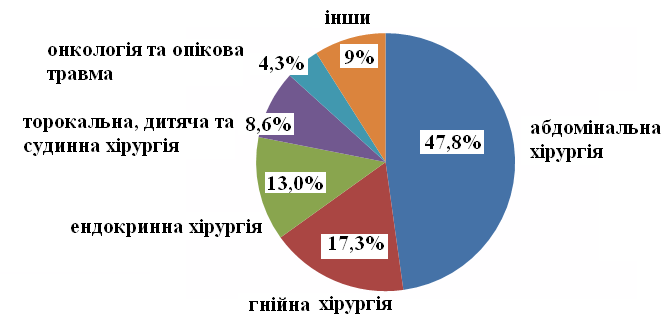 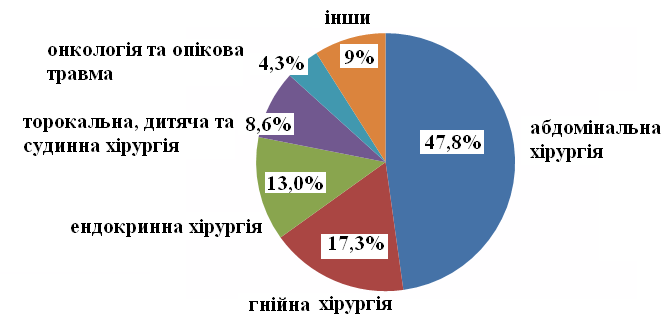 Рис. 4.1. Основні напрями хірургічної спеціальності, за якими було створено інноваційні розробки.Засоби наукової комунікації були присвячені розробці нових методів діагностики − 21,7 %, лікування − 60,8 %, профілактики − 4,3 %. Авторами та співавторами зазначених ЗНК було широке коло установ, закладів та інститутів, зокрема: ЗВМО МОЗ України − 80,1%, НДУ МОЗ України − 11,4 %, НДУ НАМН України − 8,5 %.За  звітний  період Укрмедпатентінформʼом було сформовано 5 Реєстрів нововведень [237-241], зокрема  напрям  «Хірургія» був висвітлений у 238 інноваційних пропозиціях, розроблених у ЗВМО та НДУ,  підпорядкованих МОЗ України. Охоронні документи на об’єкти права інтелектуальної власності було отримано в 93,7 % (223 пропозиції), серед яких більшість склали патенти на корисну модель – 87,8 % (209 пропозиції) (табл. 4.9).Повідомлення про нововведення посилання на джерело, яке містить повний опис зазначеної технології з представленням доказової частини – 30,6 % (73 пропозиції, МР), чи тільки алгоритм застосування інноваційної чи удосконаленої медичної технології, відображений в 35,2% (84 пропозиції, ІЛ), з посиланням на джерело доказовості, в 27,7 % (66 пропозиції) були підтверджені в наукових публікаціях.Таким чином, з метою реалізації заходів з реформування сфери ОЗ необхідно, щоб результати наукових досліджень, представлені у вигляді ЗНК, відповідали принципам доказової медицини та мали високу якість, а впровадження їх  призводило до покращення медичної допомоги, поліпшення показників здоров’я населення і діяльності лікувально-профілактичних закладів ОЗ.Аналіз ЗНК за напрямом «Хірургія» показав, що для поліпшення надання медичних послуг необхідно збільшити кількість та покращити якість їх підготовки, звернути увагу на підготовку інноваційних розробок відповідно до пріоритетних напрямів розвитку медичної науки та потреб ОЗ. Насамперед, це поширені хірургічні хвороби населення України, які призводять до підвищення рівня смертності. Таблиця  4.9.Пропозиції Реєстру галузевих нововведень до впровадженняв практику охорони здоров’я технологій  за напрямом «Хірургія»Окрім того, створення інноваційних технологій первинної допомоги з акцентом на її профілактичну складову дозволить підвищити якість життя населення України.4.3 Моніторинг основних засобів наукової комунікації за напрямом «Нейрохірургія»  в  сфері  охорони  здоров’я  України  за  2008-2011 рр. Сучасний розвиток нейрохірургії характеризується впровадженням і вдосконаленням стандартизованих схем діагностики та лікування різноманітних  нейрохірургічних  захворювань  на основі принципів доказової  медицини [212].На даний час до найпоширеніших хвороб в Україні належать нейрохірургічні захворювання, розповсюдженість яких за останні роки, на жаль, значно зросла.  Щорічно реєструється 101187 випадків захворювань ЦНС,  45618 випадків  гострої  черепно-мозкової травми, 16770 - дискогенних радикулітів,  8051 - нейроонкологічне  захворювання, 8923 - судинних захворювань, 3342 - гострих спінальних травм, захворювання ЦНС у дітей реєструються  у 12685  випадків [305].Основні пріоритетні напрямки розвитку нових технологій в нейрохірургії стосуються як питань підвищення ефективності нейрохірургічної допомоги, так і пошуку нових методів лікування пацієнтів на основі залучення досягнень суміжних дисциплін, що базуються на новітніх  дослідженнях   нейробіологічних   та   медичних   наук.Розробляються нові та впроваджуються передові нейрохірургічні технології, спрямовані на подолання наслідків уражень центральної та периферичної нервової систем з метою відновлення втрачених або поліпшення порушених функцій (рухових,  мовних,  зорових,  чутливих  та  ін.).Застосування нових технологій дозволить поліпшити показники надання спеціалізованої кваліфікованої допомоги широким верствам населення України  і призведе до зменшення смертності, післяопераційної летальності, інвалідності, поліпшення якості життя хворих після нейрохірургічних втручань.Нами проведено моніторинг основних ЗНК за напрямом «Нейрохірургія» в сфері ОЗ України ретроспективою за 4 роки (2008-2011 рр.) [173]. Проаналізовані наступні основні засоби наукової комунікації за вказаний період: щорічні Реєстри НМФ [245-248]; матеріали НМФ; Реєстри нововведень  [238-241]; МР, узгоджені МОЗ України, та ІЛ. У табл. 4.10  представлена  інформація про НМФ  за  напрямом «Нейрохірургія»,  проведені в Україні  у  2008-2011 рр. Таблиця  4.10.Наукові медичні форуми за напрямом «Нейрохірургія», проведені в Україні  у 2008-2011 рр.За досліджений період було організовано та проведено 6 НМФ з висвітлення  актуальних  науково-практичних  питань  та досягнень з різних напрямів нейрохірургії, а саме: нейрохірургічні аспекти в діагностиці та лікуванні нейрогенних больових синдромів, сучасні принципи лікування нейроонкологічних захворювань, перспективи розвитку функціональної нейрохірургії, сучасні операційні фармакологічні та діагностичні технології, судинна хірургія, нейроонкологія, неврологія та інших напрямів. У роботі зазначених наукових форумів активну участь брали як вітчизняні фахівці, так і  спеціалісти  країн  близького  і  далекого  зарубіжжя.  Організаторами та співорганізаторами зазначених наукових форумів виступали НДУ НАМН України,  ЗВМО, асоціації та інші установи   (табл. 4.11).Таблиця  4.11.Організатори проведення наукових медичних форумів за напрямом «Нейрохірургія» в УкраїніПримітка: *- в організації та проведенні  ряду наукових форумів брали участь декілька установ, закладів та організацій.Пріоритетні питання, що стояли на порядку денному зазначених наукових форумів, висвітлювали окремі аспекти функціональної нейрохірургії, сучасні  принципи лікування нейрогенних больових синдромів, нейроонкологічних захворювань тощо. Завдяки впровадженню нових методів діагностики (особливо нейровізуалізації), нейрохірургічних технологій (лазерних, ультразвукових, ендоскопічних стереотаксичних, навігаційних тощо), методів лікування (радіохірургія) значно зменшується ризик пошкодження анатомічних структур головного мозку, підвищується радикальність видалення внутрішньочерепного патологічного вогнища та поліпшується  якість життя  пацієнтів.Як і у випадку з хірургічними НМФ, аналіз  ефективності реалізації прийнятих рішень показав, що в переважній більшості випадків  резолюційна частина матеріалів  форумів з нейрохірургії носила декларативний характер, що не дозволяє проводити  контроль впровадження запропонованих попереднім аналогічним форумом пропозицій, визначити науковців, наукові школи  та  установи, які повинні відповідати за вирішення нагальних проблем  галузі.Окрім того, недостатню увагу було приділено втіленню інноваційних  пропозицій у практику ОЗ України, у більшості випадків не визначені завдання та терміни виконання, що знижує результати реалізації запропонованих  заходів  та  ефективності  впровадження.Робота НМФ має створювати умови для конструктивної оцінки результатів наукових розробок та їх значення для практики ОЗ, сприяти пришвидшенню впровадження інноваційних пропозицій, обґрунтування нових перспективних напрямів наукових пошуків. В сучасних умовах цим забезпечується  чи  не  єдиний  зв’язок  науковців з практичними лікарями.За період 2008-2011 рр. Укрмедпатентінформʼом  було сформовано 4 Реєстри  нововведень  [238-241],  до  яких  за напрямом «Нейрохірургія»  було включено  ряд  пропозицій.  У табл. 4.12 представлені дані щодо розробки  нововведень  (НВ),  МР та ІЛ за напрямом «Нейрохірургія»  у 2008-2011 рр. Таблиця  4.12.Інноваційна активність за напрямом «Нейрохірургія», %Як  свідчать представлені дані, за напрямом «Нейрохірургія» інноваційна активність  за   останні   2  досліджених роки  мала  незначну  тенденцію   до  зростання. В зазначених ЗНК були висвітлені нові методи діагностики (25,0%), лікування (62,5 %), профілактики (12,5 %). Запропоновані   інноваційні   розробки    ефективно   застосовуються при широкому діапазоні захворювань нейрохірургічного профілю, зокрема, у галузі  нейротравматології, хірургії периферичної нервової системи, судинних захворюваннях ЦНС та спінальній нейрохірургії. Статистична обробка даних, наведених в табл. 4.12, не виявила наявності достовірних відмінностей в кількості ЗНК в різні роки,  але  спостерігається  тенденція  до  їх  зростання.4.4 Моніторинг основних засобів наукової комунікації
за напрямом «Акушерство та гінекологія» в сфері охорони здоров’я України за 2008-2011 рр.Виходячи з даних офіційної статистики, низький рівень репродуктивного здоров’я в Україні негативно впливає на показники народжуваності,  що  є  одним  з  найнижчих  серед  країн  Європи [293]. За даними Державного комітету статистики України, серед причин смертності в Україні у 2006-2010 роках (на 100 тис. осіб) в групу показників окремо виділено вагітність, пологи  та післяпологовий період. Протягом 2006-2009 рр. відмічена тенденція до зростання цього показника. У 2006 – 0,14; 2007–0,18; 2008 – 0,2; 2009 – 0,3.  Коефіцієнт  материнської смертності  зріс з 15,2 у 2006 р.  до 25,2 у 2009 р. з незначним зниженням до 22,4 у 2010 р. Ці показники  розглядаються  як  прямі  репродуктивні  втрати [122, 293]. Інтегральним показником загрози репродукції особи є безпліддя. За оціночними  даними, в Україні зараз понад  820 тис. безплідних подружніх пар. Відомо, що коли частота безплідних шлюбів досягає або перевищує 15 %, проблема   безпліддя   у   цьому випадку набуває державного значення. За даними офіційної статистики, частота безпліддя в Україні є невисокою – 3,5-2,8 на 1000 осіб  жіночого безпліддя  і  0,9 – чоловічого, але соціологічні дослідження  свідчать  про  те,  що  небажане  безпліддя  торкається  від  6-8 %  до 18-20 % сімей у різних регіонах України. За умови сучасного показника дітородної активності (1,2 на одну жінку) щорічно втрачається біля одного мільйона бажаних ненароджених дітей. Таким чином, вирішення проблеми безпліддя є важливим резервом для поліпшення демографічної ситуації в країні. У  зв’язку  з  цим  проблема  діагностики  і  лікування безплідного шлюбу є вкрай актуальною в акушерсько-гінекологічній  практиці  й  у  медицині  в цілому. Головними причинами безплідності є інфекції, що передаються статевим  шляхом  та  наслідки  штучного  переривання  вагітності.Непоправну шкоду репродуктивному здоров’ю жінок наносять запальні захворювання  жіночих  статевих  органів. Частота даної патології залишається високою і становить понад 130,0 на 10 тис. жінок 18 років і старше [293].   Запальні захворювання статевих органів значно впливають на стан здоров’я  як чинники підвищення ризику позаматкової вагітності, безпліддя, розладу менструацій, виникнення новоутворень. Серед чинників, що впливають на стан репродуктивного здоров’я жінок, вагоме  значення  мають  злоякісні  новоутворення  статевої  системи  та молочної залози. Серед жінок працездатного віку смертність від злоякісних новоутворень займає друге місце. У структурі захворюваності на злоякісні новоутворення у жінок упродовж останніх років перші два місця посідають злоякісні  новоутворення  жіночих  статевих  органів  (1 місце) і молочної залози (2 місце). Захворюваність на злоякісні новоутворення репродуктивної системи стабільно підвищується – з 59,6 у 2006 р. до 64,1 на 100 тис. жінок у 2010 р. Зросла  захворюваність  на  візуальні  форми  раку – шийки матки з 18,8 на 100 тис. жінок у 2006 р. до 19,8  у 2010 р. та молочної залози з 60,9 до 64,7 відповідно. Слід зазначити, що до 40 % випадків візуальних форм злоякісних новоутворень репродуктивної системи жінок діагностується в пізніх (занедбаних) стадіях, у той час як у країнах ЄС частка  занедбаних  онкозахворювань  репродуктивної  системи  не  перевищує  5-7 % [293]. Експерти   ВООЗ   рекомендують 17 показників для оцінки репродуктивного здоров’я на національному і міжнародному рівнях [400]. Водночас  різні країни і міжнародні організації пропонують відмінні рекомендації щодо того, які показники повинні оцінюватися. Кількість показників  коливається  від  10  у  Данії,  до  43  у  Канаді. Цілий  ряд  показників  репродуктивного  здоров’я використовується сьогодні  для  оцінки  ситуації  в  Україні:  показник  фертильності, рівень абортів, співвідношення абортів і пологів, відсоток використання контрацептивів, частота патології під час вагітності та пологів, показники материнської, перинатальної, дитячої смертності, а також чинники, що впливають  на  репродуктивне  здоров’я  –  злоякісні  новоутворення,  інфекції, що передаються статевим шляхом, тощо [293].  На сьогодні основними напрямами вдосконалення акушерської служби в Україні є підвищення рівня загального здоров’я жінок репродуктивного віку, зниження показників материнської смертності шляхом впровадження сучасних технологій безпечного материнства, вдосконалення системи надання медичної допомоги жінкам з екстрагенітальною патологією, розвиток та вдосконалення «медицини плода», системи планування сім’ї, лікування безпліддя.За даним медичним напрямом продовжувалося виконання заходів Державної  програми  «Репродуктивне  здоров’я  нації на період 2006-2015 р.», яка  схвалює  необхідність  наукових  досліджень  з  найбільш  актуальних питань репродуктивного здоров’я жінки та робить своєчасним проведення наукових форумів. На виконання Указу Президента України від 03.01.2002 р. №5/2002 «Про заходи щодо заохочення народжуваності в Україні» [285]   створена  система  закладів  із  планування  сім’ї,  одним із  напрямів  діяльності  яких  є  збереження  репродуктивного  здоров’я. Для висвітлення питань з акушерсько-гінекологічного напряму проводяться НМФ різних рівнів: конгреси, з’їзди, симпозіуми, НПК з міжнародною участю. З метою забезпечення медичного персоналу інформаційним матеріалом, науковцями галузі розробляються і розповсюджуються: нововведення, які включаються до Реєстру нововведень, МР та ІЛ. Ці ЗНК забезпечують НДУ, ЗВМО та установи практичної ОЗ науковою медичною інформацією, необхідною для здійснення охорони та зміцнення здоров’я населення, що дає можливість матеріалізувати на практиці найновіші та найефективніші досягнення світової та вітчизняної медичної науки.Нами проведено моніторинг основних ЗНК за напрямом «Акушерство та гінекологія» в сфері ОЗ України ретроспективою за 4 роки (2008-2011рр.) [171]. Проаналізовані наступні основні ЗНК: щорічні  Реєстри НМФ [245-248] матеріали  НМФ,  Реєстри  нововведень [238-241],   МР, узгоджені МОЗ України, та ІЛ. За період 2008-2011 рр. було проведено 37 НМФ з висвітлення актуальних науково-практичних питань  за напрямом «Акушерство та гінекологія» (табл. 4.13) за участі вітчизняних фахівців та спеціалістів країн близького і далекого зарубіжжя.Достовірних відмінностей в кількості НМФ за рік не виявлено, проте наявна тенденція до зменшення їх кількості. Таблиця  4.13.Наукові медичні форуми за напрямом «Акушерство та гінекологія», проведені в Україні у 2008-2011 рр., %Тематика   форумів   була   присвячена   питанням   щодо  зниження материнської    та    перинатальної   смертності   в   Україні,   ведення   жінок    з патологічним     перебігом    вагітності,    пологів    та   післяпологового періоду, профілактиці, лікування та реабілітації термінальних станів в акушерстві, нових допоміжних репродуктивних технологій в лікуванні безпліддя, особливостей діагностики та лікування TORCH - інфекцій, нових підходів до лікування проліферативних процесів у матці та яєчниках, профілактиці та лікування захворювань молочної залози та інших актуальних питань сучасного акушерства, гінекології та перинатології.   Головною  метою   проведення НМФ  є  постановка   завдань   перед      фахівцями та визначення способів їх вирішення. За пропозиціями, що висловлювались у доповідях на НМФ, були прийняті резолюції, які являються конкретними рекомендаціями щодо  удосконалення  профілактичної  та  лікувальної  роботи  фахівців.Аналізуючи матеріали НМФ, зокрема постанов, резолюцій, звітів, можна зробити висновки про стан наукових досліджень за даним напрямом, про цінність цієї інформації для медичної науки і практики та про стан медичного наукознавства взагалі в Україні. Реєстр нововведень є основним ЗНК в сфері ОЗ України,  який містить перелік та опис пропозицій для впровадження. За звітний період Центром було сформовано 4 Реєстри нововведень [238-241], зокрема напрям «Акушерство та гінекологія» був висвітлений у 84 інноваційних пропозиціях, розроблених у ЗВМО та НДУ. На основі аналізу результатів, наведених в табл. 4.14, можна визначити найбільш продуктивні установи щодо розробки ЗНК. Перше місце за кількістю нововведень та патентів за досліджений період обіймає Львівський НМУ,  фахівцями якого  подано 21 нововведення (25% от загальної кількості)  та одержано 21 патент (32%). Друге місце посідає Донецький НМУ – 13 нововведень (15%) та 11 патентів (17%), третє місце займає НМУ -  12 нововведень (14%)  11 патентів (17%). Як було зазначено вище, МР та ІЛ, що надходять до Центру, підлягають експертизі на відповідність вимогам директивних документів, які регламентують підготовку та видання ЗНК. Якість наукових досліджень стає не просто   об’єктом  дослідження,  а  й  об’єктом  планування  та  управління   на державному рівні, об’єктом вимірювання та оцінки. Кількісно оцінювати якісні показники наукового  матеріалу  МР  та  ІЛ дозволяє   кваліметричний   метод [280].Таблиця  4.14.Розподіл за організаціями-розробниками пропозицій  Реєстру галузевих нововведень у 2008-2011 рр. за напрямом «Акушерство та гінекологія»В табл. 4.15 наведено розподіл  видання МР та ІЛ за напрямом «Акушерство та гінекологія» по рокам. Аналіз розподілу дозволив встановити достовірне (P<0,01) зниження кількості МР в порівнянні з 2008 р. у всі наступні.  З іншого боку, кількість ІЛ дещо зросла в порівнянні з 2008 р. хоча у 2009 р.  відмічено  її  значний спад з 22,7% до 13,6%  від  загальної кількості.Таблиця  4.15.Видання методичних рекомендацій та інформаційних листів за напрямом «Акушерство та гінекологія», %Примітка: * - відмінності в кількості МР у 2008 році та в інші роки достовірні за критерієм χ2 (P<0,01).  Проведений аналіз основної тематики МР та ІЛ  (табл. 4.16) показав, що автори   комунікаційних   засобів   достовірно   (P<0,001)  більше  приділяють уваги науковим дослідженням з гінекологічного напрямку, хоча питання з акушерства є не менш актуальними .Таблиця 4.16.Основна тематика методичних рекомендацій та інформаційних листів за напрямом «Акушерство та гінекологія», %Примітки: * - кількість МР з «Гінекології»  достовірно більша ніж з «Акушерства» і «Акушерства та гінекології» за критерієм χ2 (P<0,01);       ** - кількість ІЛ з «Акушерства та гінекології» достовірно менша ніж з «Акушерства»  та  менша ніж з «Гінекології» за критерієм χ2 (P<0,01).Достовірну більшість   (P<0,05)     зазначених      ЗНК запропоновано  науковцями ДУ «ІПАГ» НАМН    та     НМАПО. Активно здійснювали розробку наукових матеріалів  і  ЗВМО, підпорядковані МОЗ України (табл. 4.17). Таблиця  4.17.Установи та заклади, які представили методичні рекомендації та інформаційні листи за напрямом  «Акушерство та гінекологія» та кількість засобів наукової комунікації, % Примітки: * - відмінності в кількості МР та ІЛ, розроблених в ДУ «ІПАГ» НАМН та інших установах, достовірні за критерієм χ2 (P<0,05);       ** -  відмінності в кількості ІЛ, розроблених в НМАПО та інших установах, достовірні за критерієм χ2 (P<0,05).4.5 Моніторинг основних засобів наукової комунікації
за напрямом «Педіатрія» в сфері охорони здоров’я України за 2008 -  2011 рр.Законом України «Про пріоритетні напрями інноваційної діяльності в Україні» від 08.09.2011 р. № 3715-VI одним із стратегічних пріоритетних напрямів на 2011-2021 роки визначено  впровадження нових технологій та обладнання  для  якісного  медичного  обслуговування, лікування, фармацевтики [115].Концепцією розвитку охорони здоров’я населення України (затверджена Указом Президента України від 07.12.2000 р. № 1313/2000) визначено роль медичної науки в удосконаленні інноваційної політики у сфері ОЗ [283].Стратегічно важливим пріоритетним завданням держави в сфері ОЗ є збереження життя та здоров’я матерів та дітей, зокрема,  питання народжуваності, здоров’я новонароджених дітей, безпечності пологів, попередження материнської та дитячої смертності, здоров’я дитячого населення України, в цілому зниження рівня їх захворюваності та інвалідності [208, 209].Забезпечення умов для належного формування і розвитку дитячого організму  передбачає   виявлення  особливостей стану здоров’я дітей в процесі зростання, визначення пріоритетних проблем, що виникають на різних етапах формування дитячого організму, обґрунтування шляхів профілактики розладів здоров’я. За даними Центру медичної статистики МОЗ України у 2010 р. серед дитячого населення було зареєстровано біля 11 млн 757,7 тис. випадків хвороб, виявлених вперше (захворюваність) та 16 млн 148,5 тис. зареєстрованих всіх хвороб (поширеність). Відносний показник захворюваності (на 1000 відповідного населення) становив 1454,96, а поширеності – 1998,3. За останні роки помітна тенденція до зростання показників захворюваності   та   поширеності   хвороб   відповідно  з  1261,2  до  1454,96  (на 15,36 %)  і  з  1813,7  до  1998,3  (на 10,18  %) [208].Дані  моніторингу  показників  здоров’я дітей за 2010 р. та порівняння їх з даними за попередні  роки  дозволили встановити, що за останні п’ять років найбільше підвищилася захворюваність на хвороби   органів   дихання   (+22,9 %),   вуха   та   соскоподібного    відростка (+10,60 %), збільшилася кількість вроджених вад розвитку (+8,25 %) та новоутворень (8,06%). Особливе занепокоєння викликає зростання кількості новоутворень, оскільки за п’ятирічний   період   цей   показник   збільшився   на 8,06 %,  а  лише  за останній рік – на 4,69 %. У  структурі  онкозахворюваності  дітей переважають лейкози, злоякісні  новоутворення головного мозку та інших відділів нервової системи,  лімфоми. Рівень захворюваності органів ендокринної системи формується тиреоїдною  патологією, цукровим діабетом та порушеннями обміну речовин. Також серед дітей продовжують зростати вроджені вади розвитку [96, 168]. Аналіз захворюваності дітей за класами хвороб свідчить, що порівняно з попередніми (2008-2009) роками знизилась захворюваність тільки на інфекційні хвороби (-4,96 %) та хвороби органів травлення (-1,03 %). За рештою  класів  хвороб  захворюваність  зросла,  найбільш  значно на хвороби  органів  дихання  (6,23 %),  вуха  та  соскоподібного  відростка  (6,17 %), ока та його придаткового апарату (3,05 %) [208].При аналізі державної статистичної звітності за 2010 р. про стан здоров’я  дітей  віком до 17 років встановлено, що у структурі захворюваності дитячого населення, як і в попередні роки, переважали хвороби органів дихання (66,75 %), шкіри та підшкірної клітковини (5,13 %), травми та отруєння (3,74 %), хвороби органів травлення (3,62 %), інфекційні та паразитарні хвороби (3,51 %), хвороби ока та його придаткового апарату (3,30 %). Сумарна частка цих хвороб становить 86,05 % [208].Поліпшити ситуацію щодо зростання захворюваності дітей та підлітків можливо за рахунок використання інноваційних методів діагностики та лікування, впровадження яких в практику здійснюється шляхом розповсюдження засобів наукової комунікації.  Як зазначалося вище, суттєвою допомогою в надходженні інноваційних розробок наукової медицини до лікарів практичної ОЗ є такі засоби наукової медичної комунікації, як матеріали НМФ, галузеві нововведення, МР та ІЛ. Зазначені ЗНК є формою впровадження та істотною допомогою трансферу об’єктів права інтелектуальної власності у практику ОЗ. Становлення і розвиток інноваційної діяльності в такий спосіб є передумовою підвищення ефективності функціонування сфери ОЗ в цілому та  поліпшення  здоров’я  дитячого  населення  зокрема.Нами проведено моніторинг основних ЗНК за напрямом «Педіатрія» в сфері ОЗ України ретроспективою за 4 роки (2008-2011 рр.) [9, 169]. Проаналізовані наступні основні ЗНК: щорічні Реєстри  НМФ  [245-248],   матеріали НМФ; Реєстри нововведень [238-241]; МР, узгоджені МОЗ України, та ІЛ.  У табл. 4.18  представлена інформація про НМФ за напрямом «Педіатрія», проведені в Україні за 2008-2011 рр.Таблиця  4.18.Розподіл наукових медичних форумів за напрямом «Педіатрія» по рокам, %Примітка: * - відмінності в кількості наукових медичних форумів у 2008 році та інших роках достовірні за критерієм χ2 (P<0,01).Про підвищення рівня зацікавленості з боку професійної міжнародної спільноти до проблем та шляхів їх вирішення у сучасній вітчизняній педіатрії  свідчать результати   59  НМФ, проведених за міжнародної участі. Найбільшу кількість з НМФ склали НПК (76 %). На основі аналізу даних, наведених в табл. 4.19, можна зазначити, що найбільш продуктивним щодо НМФ був 2008 рік, в інші досліджені роки спостерігалося достовірне зниження кількості форумів.Організаторами достовірної більшості (р<0,05)  НМФ виступали ЗВМО, які провели 40 форумів, що склало (68±6,1)% від загальної їх кількості (табл. 3.21). НДУ НАМН України  провели 15 (25±5,6) % форумів, НДУ МОЗ України – 4 (7±3,3) %.Таблиця  4.19.Організатори проведення наукових медичних форумів за напрямом «Педіатрія» в Україні, %Примітки: * - відмінності в кількості  проведених наукових форумів між НМУ та іншими медичними навчальними закладами достовірні за критерієм χ2 (P<0,01); ** -  відмінності в кількості  проведених наукових форумів між НМАПО та іншими медичними навчальними закладами достовірні за критерієм χ2 (P<0,01).За період  2008-2011 рр. достовірно (P<0,01) більшу  кількості НМФ педіатричного профілю провели НМУ – 14 (24 %) та НМАПО – 8 (13,5 %). Найбільша кількість наукових форумів зазначеного профілю серед установ НАМН України була організована ДУ «ІПАГ» НАМН – 7 (12 %). Пріоритетними питаннями, що стояли на порядку денному зазначених НМФ були наступні: діагностика та лікування соматичних захворювань в педіатрії, ендокринні захворювання, проблеми алергології та імунології, діагностика та лікування хвороб кісткової системи та сполучної тканини, захворювання респіраторної системи, лікування поведінкових розладів у дітей підліткового віку, захворювання шлунково-кишкового тракту,  дитяча  хірургія,  проблеми  неонатології,  інфекційні  та  паразитарні захворювання,  діагностика  та  лікування  захворювань сечовивідної системи, серцево-судинні захворювання, дитяча онкологія, організація охорони здоров’я дитячого населення.Отже, тематика НМФ відповідає актуальним проблемам та пріоритетним напрямам сучасної педіатрії, згідно з Концепцією розвитку охорони здоров’я населення України.За період 2008-2011рр  до 4-х сформованих  Реєстрів нововведень    було включено 79 пропозицій за напрямом «Педіатрія», розроблені здебільшого за результатами НДР та узагальнення клінічного досвіду фахівців  [238-241].За результатами  аналізу тематики нововведень за напрямом «Педіатрія» встановлено, що  їх більшість  присвячено способам діагностики – 42 (53,2 %) та способам лікування – 35 (44,3 %) (табл. 4.20).Таблиця  4. 20.Результати аналізу тематики  нововведень за напрямом «Педіатрія», %Охоронні документи на об’єкти права інтелектуальної власності було отримано щодо 57 (72,1 %) НВ, серед яких більшість склали деклараційні патенти на корисну модель (табл. 4.21). Таблиця  4.21.Розподіл форм оприлюднення нововведень за напрямом «Педіатрія»  по рокамСпособи оприлюднення нововведень різнились: так, за допомогою наукових статей, які містять повний опис зазначеної   інновації   з   представленням   доказової   частини,  оприлюднено 25 (31,6 %) нововведень. Значно меншу частоту становив такий метод оприлюднення нововведень, як представлення на НМФ – 11 (14 %). У табл. 4.22 представлені дані щодо розробки МР та ІЛ за напрямом «Педіатрія»  у 2008-2011 рр. За аналізом обсягу інноваційної діяльності з основних проблем медицини за 2008-2011 рр.  можна відмітити, що кількість МР за напрямом «Педіатрія»  нижча у порівнянні з іншими напрямами. При порівнянні кількості ІЛ та МР за відповідні роки та загальної кількості  за 2008-2011 рр.  виявлені відмінності, що полягають у достовірно (р<0,01) більшій кількості ІЛ. Таблиця 4.22.Загальна кількість методичних рекомендацій та інформаційних листів за напрямом «Педіатрія» у 2008-2011 рр., %Примітка: *- загальна кількість ІЛ за досліджені роки достовірна більша ніж МР за критерієм  χ2 (P<0,01); ** - кількість ІЛ за відповідний рік достовірно більша ніж кількість МР за критерієм  χ2 (P<0,01).Отримані дані  свідчать   про   недостатній   рівень   інформованості практичної медицини щодо результатів наукових досліджень з такої актуальної проблеми сфери ОЗ України, як «Педіатрія». В табл. 4.23 наведена основна  тематика МР та ІЛ за напрямом «Педіатрія». Ця тематика стосується діагностики та лікування захворювань респіраторної системи, захворювань шлунково-кишкового тракту, проблем неонатології, інфекційних та паразитарних захворювань, діагностики та лікування хвороб кісткової системи та сполучної тканини, діагностики та лікування захворювань сечовивідної системи, проблем алергології та імунології, серцево-судинних захворювань, ендокринних захворювань, організації ОЗ дитячого населення, неврологічних розладів, загальносоматичних  захворювань,  лікування  ацетонемічного  синдрому.Таблиця  4.23.Основна тематика та кількість методичних рекомендацій та інформаційних листів  за напрямом «Педіатрія» у 2008-2011 рр. %Примітки:1 – відмінності  між  кількістю МР, що присвячені інфекційним та паразитарним хворобам, та іншим напрямам педіатрії достовірні (P<0,05);  2- відмінності  між  кількістю МР, що присвячені діагностиці та лікуванню захворювань респіраторної системи , та іншим напрямам педіатрії достовірні (P<0,05).Достовірна більшість (р<0,05) МР присвячена інфекційним та паразитарним хворобам – 12 (18 %) і діагностиці та лікуванню захворювань респіраторної системи – 13 (20 %). Також більшість ІЛ присвячено інфекційним та паразитарним хворобам.Отже, тематика таких ЗНК, як МР та ІЛ, відповідає пріоритетним напрямам сучасної педіатрії, визначеним у країнах ЄС та Україні, та спрямована на вирішення основних проблем  педіатрії, згідно з Концепцією розвитку охорони здоров’я населення  України. При проведенні аналізу активності установ щодо підготовки зазначених ЗНК виявлено установи-розробники, які постійно  займаються  цією  проблематикою.  Це - 15 ЗВМО,  3 НДУ МОЗ України та 3 установи НАМН України (табл. 4.24).Найбільшу кількість засобів наукової медичної комунікації підготовлено ЗВМО – 76 (84,4 %), у тому числі 61 (92,4 %) ІЛ та 15 (62,5 %) МР. Зазначимо, що НМАПО  підготовлена  найбільша  кількість  ЗНК  за  напрямом   «Педіатрія»  – 21  (27 %),   з   них  ІЛ – 18  (23,6 %)  та  МР – 3 (3,9 %).Активно працювали над цією проблематикою установи НАМН України – 18 (20 %). Найвищий результат показала ДУ «ІПАГ» – 15 (83,3 %)  ЗНК, з них ІЛ – 6 (33,3 %) та МР – 9 (50 %).        Аналіз тематики основних ЗНК (НМФ, галузевих нововведень, ІЛ, МР) показав, що вона відповідає пріоритетним напрямам сучасної педіатрії, визначеним у країнах ЄС та Україні, та спрямована на вирішення основних проблем педіатрії, згідно з Концепцією розвитку ОЗ населення України. Найбільша кількість ІЛ та МР присвячена інфекційним та паразитарним хворобам – 16 (17,7 %),  діагностиці та лікуванню захворювань респіраторної системи – 15 (16,6 %).Таблиця  4.24.Перелік установ, які брали участь у створенні ІЛ та МР за напрямом «Педіатрія», та кількість засобів наукової комунікації у  2008-2011 рр., %Примітки: * - кількість МР, що розроблено ДУ «ІПАГ» НАМН, достовірно більша ніж розроблено в інших установах за критерієм χ2 (P<0,05); **  - кількість ІЛ, що розроблено НМАПО, достовірно більша ніж розроблено в інших установах за критерієм χ2 (P<0,05); 1 - кількість ІЛ, що розроблено в Буковинському  ДМУ, достовірно більша ніж розроблено в інших установах за критерієм χ2 (P<0,05).4.6 Аналіз основних засобів наукової комунікації в інформаційному забезпеченні спеціалістів за напрямом «Онкологія» в сфері охорони здоров’я України за 2008-2011 рр. Було проведено дослідження ефективності основних ЗНК (НМФ, МР та ІЛ) для визначення інноваційної активності науково-навчальних   закладів України за напрямом «Онкологія» за 2008-2011 рр. [3, 4, 66, 196, 197]. За період з 2008  по  2011 рр. було організовано та проведено 37 НМФ  із  висвітлення  актуальних науково-практичних питань з різних напрямів онкології (табл. 4.25): рання діагностика, терапевтичне лікування онкохворих,  пошуки  малоінвазивних методів хірургічного втручання, аналіз  травматичності онкологічних операцій, профілактика онкозахворювань, організація допомоги онкохворим  тощо за участі вітчизняних фахівців та спеціалістів близького і далекого зарубіжжя [245-248].Статистична обробка даних, наведених в табл. 4.25, не виявила достовірних відмінностей в кількості НМФ  в досліджувані роки. Як і в інших досліджених вище напрямах медицини, найбільшу кількість наукових форумів з напряму «Онкологія» складали НПК (86,5% від загальної кількості). Організаторами та співорганізаторами зазначених наукових форумів виступили НДУ МОЗ України (62,2%), НДУ НАМН України (5,4%), ВМНЗ  (18,9%), наукові товариства України (10,8 %), інші установи (2,7%) (табл. 4.26). Таблиця  4.25.Наукові медичні форуми за напрямом «Онкологія», проведені в Україні  (2008-2011 рр.), %Таблиця  4.26.Організатори проведення наукових медичних форумів за напрямом «Онкологія» в Україні (2008-2011 рр.)Перше рангове місце щодо активності проведення НМФ за напрямом "Онкологія" посідає НДУ МОЗ України "НІР", м. Київ (62,2%).За напрямом «Онкологія» у 2008-2011 рр. науковцями було запропоновано для впровадження 27 МР та 26 ІЛ (табл. 4.27).Таблиця  4.27.Кількість методичних рекомендацій та інформаційних листів за напрямом «Онкологія» в Україні по рокам, %    Примітки: * - відмінності в кількості МР у 2011р. та інші роки достовірні         за критерієм χ2 (р<0,05); ** - відмінності в кількості ІЛ  у 2011р. та інші         роки достовірні за критерієм χ2 (р<0,05).Статистична обробка результатів аналізу продуктивності створення ЗНК показала, що як кількість МР, так і ІЛ достовірно (р<0,05) зросла у 2011 році в порівнянні з попередніми роками, що вказує на позитивні тенденції щодо створення інноваційних наукових продуктів.Основна тематика, що висвітлена в МР та ІЛ за напрямом «Онкологія», представлена у табл. 4.28. Можна зазначити, що достовірну (р<0,05) більшість МР та ІЛ  присвячено напряму «Лікування  онкохворих (терапія)», також достатня кількість засобів створена за напрямом «Обстеження  (діагностика)», що вказує на необхідність розвивати інші напрями, зокрема «Обстеження  (методика)» та «Організація допомоги онкохворим». Перелік установ-розробників МР та ІЛ за напрямом «Онкологія» в Україні у 2008-2011 рр. представлений у табл. 4.29.Таблиця  4.28.Основні тематики методичних рекомендацій та інформаційних листів за напрямом «Онкологія» в Україні (2008-2011 рр.), %Примітки: * - відмінності в кількості МР за тематикою «Лікування  онкохворих» та за іншою тематикою достовірні за критерієм χ2 (P<0,05); ** - відмінності в кількості ІЛ за тематикою «Лікування  онкохворих» та за іншою тематикою достовірні за критерієм χ2 (P<0,05).Таблиця  4.29.Установи-розробники методичних рекомендацій та інформаційних листів за напрямом «Онкологія» в Україні (2008-2011 рр.)4.7 Аналіз основних засобів наукової комунікації в інформаційному забезпеченні стратегії подолання ряду соціально небезпечних  хвороб  в  Україні  за 2008-2012 рр.МОЗ України констатує той факт, що сьогодні Україна стоїть перед викликом, пов'язаним із необхідністю зупинити розвиток епідемій двох соціально   небезпечних   хвороб:   ВІЛ/СНІДу  та  туберкульозу [91].   Епідемія ВІЛ-інфекції в Україні є однією з найтяжчих серед країн Східної Європи. Сучасний стан розвитку епідемічного процесу ВІЛ-інфекції в країні характеризується значним поширенням ВІЛ серед різних контингентів населення, передусім серед осіб, які відносяться до груп підвищеного ризику щодо інфікування ВІЛ; нерівномірним поширенням ВІЛ-інфекції по різних регіонах України; зміною домінуючих шляхів передачі ВІЛ, переважним ураженням осіб працездатного віку [45].Оновлені  оцінки щодо ВІЛ/СНІДу в Україні засвідчують, що на початок 2012  року в Україні мешкало 230 тисяч людей віком від 15 років і старше, які живуть з ВІЛ, що становило 0,58 % усього населення у цій віковій  категорії.  Ці дані відрізняються від даних офіційної статистики щодо кількості ВІЛ-інфікованих осіб, які перебували під диспансерним наглядом у спеціалізованих закладах ОЗ (129,1 тис.) на кінець 2012 року. Відмінність  між цими показниками свідчить, що лише кожен другий з людей, які живуть з ВІЛ в Україні, пройшов тест на ВІЛ і знає свій ВІЛ-позитивний статус [45, 199].  За період 1987-2012 рр. в Україні було офіційно зареєстровано 223530 випадків ВІЛ-інфекції серед громадян України, у тому числі 56452 випадки захворювання на СНІД та 28541 випадок смерті від захворювань, зумовлених СНІДом. Показник смертності від хвороб, зумовлених СНІДом, у 2012 р. виріс порівняно з попередніми роками і склав 8,5 на 100 тис. населення (рис. 4.2)  [34].Масштаби епідемії ВІЛ-інфекції  поступово зростають  починаючи з 1999 р., кількість вперше зареєстрованих випадків ВІЛ-інфекції щороку постійно збільшується. У 2012 р. в Україні було офіційно зареєстровано 20777 нових випадків ВІЛ-інфекції. Сьогодні епідемічна ситуація з ВІЛ-інфекції в Україні характеризується зростанням показників захворюваності та смертності від захворювань, зумовлених СНІДом, широким залученням в епідемічний процес жінок репродуктивного віку. Вважається, що рівень інфікованості серед жінок, що відвідують  жіночі  консультації (тобто вагітних), достатньо точно відображає рівень інфікованості ВІЛ і тенденції розвитку епідемії серед загального населення. Крім того, дана група жінок становить вибірку, яка є репрезентативною для аналізу епідемічної ситуації серед сексуально активної частини населення [45]. Поширеність ВІЛ серед вагітних жінок в Україні щороку зростає, і  у 2012 році склала 0,45 %, що є одним із найвищих показників у Східній Європі [199]. 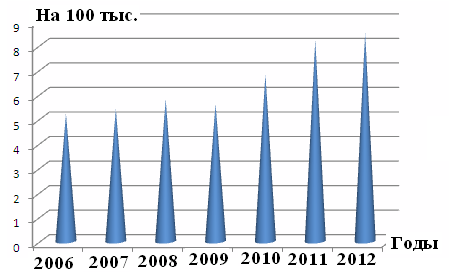 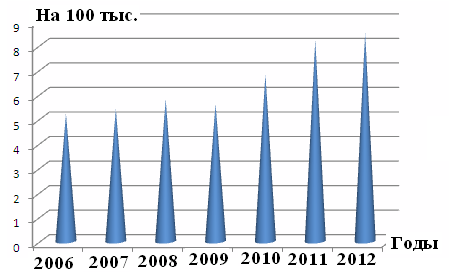 Рис. 4.2. Показники смертності від хвороб, зумовлених СНІДом.Стратегія боротьби з ВІЛ/СНІДом є одним із пріоритетів державної політики у сфері ОЗ та соціального розвитку в Україні. Верховною Радою України прийнято закон України  «Про запобігання захворюванню на синдром набутого імунодефіциту (СНІД) та соціальний захист населення» від 12.12.1991 р. № 1972-XII  [102]. Цей закон відповідно до норм міжнародного права визначає порядок правового регулювання діяльності  у  сфері  профілактики, лікування, догляду і підтримки, необхідних  для  забезпечення  ефективної  протидії  поширенню  хвороби.  Одночасний розвиток епідемій двох соціально небезпечних хвороб  − ВІЛ/СНІДу та туберкульозу   −  обумовлений тим, що часто вражаються одні й ті ж групи населення. Туберкульоз, як найбільш розповсюджене опортуністичне захворювання, при ВІЛ-інфекції став головною причиною захворюваності і смертності у хворих на СНІД. ВІЛ-інфіковані – те підґрунтя, на якому розвивається епідемія туберкульозу. ВІЛ-інфекція і СНІД значно впливають на зростання захворюваності на туберкульоз і є найбільш серйозним за останнє сторіччя фактором ризику розвитку туберкульозу в осіб, інфікованих мікобактерією туберкульозу. Загроза поєднання туберкульозу і ВІЛ-інфекції зумовлена тим, що майже кожна третя людина на  Землі – носій мікобактерій туберкульозу, тобто інфікована, а в деяких слаборозвинених   країнах  інфіковано  80-90 %  дорослого  населення [81].Дані Європейської бази ВООЗ «Здоров’я для всіх» свідчать, що якщо захворюваність  на  туберкульоз  у  країнах ЄС має тенденцію до зниження,  то у країнах Східної Європи – до зростання, яке набуло характеру епідемії. Сьогодні понад 2/З усіх випадків туберкульозу в Європейському регіоні припадають на країни Східної Європи, де рівні поширеності цієї інфекції за 10 років зросли вдвічі. В Україні епідемія туберкульозу набула найбільш широких масштабів порівняно з колишніми  республіками  СРСР. В Україні епідемія туберкульозу перейшла в категорію національної проблеми, оскільки стала важкокерованою: інфікованість дорослого населення бактеріями туберкульозу сягає 80–90%. Україна віднесена до групи країн з високим рівнем захворюваності на туберкульоз [81, 91].Сьогодні, згідно зі статистикою МОЗ України, цією хворобою охоплено близько 700 тис. чоловік, з яких 600 тис. перебувають на диспансерному обліку, у тому числі 142 тис. з відкритою формою туберкульозу. Офіційно число хворих на туберкульоз  перевищило 1 % населення, однак експерти не безпідставно  вважають,  що реальна кількість хворих значно відрізняється від офіційної статистики. Найвищі показники захворюваності на всі форми туберкульозу залишаються у південно-східних регіонах України: Херсонській, Луганській, Миколаївській, Донецькій, Харківській та Запорізькій областях [81]. Національна стратегія щодо подолання ВІЛ-інфекції/СНІДу та туберкульозу є обов’язковою для виконання установами державної влади, стосується всього суспільства і кожного громадянина зокрема [81].Застосування нових технологій та поінформованість фахівців дозволить поліпшити  якість  надання спеціалізованої кваліфікованої допомоги широким верствам населення України, що сприятиме зменшенню смертності, і матиме не лише медичне, а й соціальне значення.Для висвітлення питань за медичними напрямами «ВІЛ-інфекція/СНІД» і «Пульмонологія та фтизіатрія» проводяться НМФ різних рівнів: конгреси, з’їзди, симпозіуми, НПК з міжнародною участю. З метою забезпечення медичного персоналу інформаційним матеріалом науковцями галузі розробляються і розповсюджуються: нововведення, які включаються до Реєстру нововведень, МР та ІЛ. Ці ЗНК створюють НДУ, ВМНЗ та установи практичної  ОЗ, що дає можливість матеріалізувати на практиці найновіші та найефективніші досягнення світової та вітчизняної медичної науки.Нами проведено моніторинг основних ЗНК за напрямами «ВІЛ-інфекція/СНІД» та «Пульмонологія і фтизіатрія» в сфері ОЗ України ретроспективою за 5 років (2008-2012 рр.) [7, 174, 175]. Проаналізовано щорічні Реєстри НМФ [245-249]; матеріали НМФ; Реєстри   нововведень за 2008-2012 рр. [238-242], МР, узгоджені МОЗ України, та ІЛ.  За  період  2008-2012  рр. було проведено 7 НМФ з висвітлення актуальних науково-практичних питань за напрямом «ВІЛ-інфекція/СНІД», а саме: 2 симпозіуми та 5 НПК за участі вітчизняних фахівців та спеціалістів країн близького і далекого зарубіжжя – Росії, Білорусі, Болгарії, Німеччини, Грузії, Польщі, Молдови, Великобританії, США, Єгипту, Італії та ін. За цей же період в Україні   було організовано та проведено 21 НМФ з висвітлення актуальних питань пульмонології та фтизіатрії  за участі вітчизняних фахівців та спеціалістів країн зарубіжжя   (табл. 4.30). Особлива    увага    приділялася    створенню    ефективних     механізмів співробітництва   і   координації   протитуберкульозної   служби   та    СНІД- центрів,  профілактиці,  діагностиці  та лікуванню туберкульозу у ВІЛ-інфікованих та хворих на СНІД, діагностиці та лікуванню мультирезистентного туберкульозу, питанням антимікробної хіміотерапії, хірургічного лікування туберкульозу та супутніх захворювань легень, вірусним  і  бактеріальним  інфекціям  при  захворюваннях  легень тощо.   Таблиця  4.30.Наукові медичні форуми  за напрямами  соціально небезпечних хвороб, проведені в Україні  у 2008-2012 рр.За результатами роботи зазначених наукових форумів були прийняті резолюції, які містили рекомендації щодо удосконалення профілактичної та лікувальної роботи на забезпечення стратегії подолання таких соціально небезпечних хвороб, якими є ВІЛ-інфекція/СНІД та туберкульоз.За період 2008-2012 рр.  Укрмедпатентінформом було сформовано 5 Реєстрів нововведень [238-242], до яких за напрямом «ВІЛ-інфекція/СНІД» було включено 22 інноваційних пропозиції, а за напрямом «Пульмонологія та фтизіатрія» 35 пропозицій (табл. 4.31).   Таблиця  4.31.Розподіл по рокам пропозицій Реєстру галузевих нововведеньу 2008-2012 рр.  за напрямами соціально небезпечних хвороб, %Найбільшу кількість нововведень за напрямом «Пульмонологія та фтизіатрія» (від загальної кількості  -  35%) було  підготовлено  НМАПО 10 (29,0 %)  та Львівським НМУ   - 7 (20,0 %). Серед НДУ  МОЗ України: ДУ «Львівський   НДІ ЕГ» -  7 (20,5 %) НВ.Стан охорони об’єктів права інтелектуальної власності у 27 (77,2 %) нововведеннях (від загальної кількості  35)  підтверджено наявністю  патентів на винахід або корисну модель.  Охороноспроможність 8 (22,8 %) нововведень не підкріплена патентами.У табл. 4.32  наведені дані щодо видання в Україні МР та ІЛ  у 2008-2012 рр. для впровадження в практику ОЗ інноваційних технологій, спрямованих на  забезпечення стратегії подолання ВІЛ-інфекції/СНІДу та туберкульозу. Таблиця  4.32.Видання методичних рекомендацій та інформаційних листів у 2008-2012 рр. за напрямами соціально небезпечних хворобУ  табл.  4. 33 та  4. 34  наведені  установи  та  заклади,  які  взяли  участь  у  2008−2012 рр.   у підготовці МР та ІЛ для впровадження в практику ОЗ інноваційних технологій  на забезпечення стратегії   подолання ВІЛ-інфекції/СНІДу та туберкульозу в Україні. Таблиця  4.33.Установи-розробники методичних рекомендацій за напрямами соціально небезпечних хвороб у 2008−2012 рр.Таблиця  4.34.Установи-розробники інформаційних листів за напрямами соціально небезпечних хвороб  у 2008−2012 рр.Визначення якості та достовірності МР та ІЛ, стає надзвичайно актуальним з точки зору оцінки ефективності інформаційного забезпечення стратегії  подолання  соціально  небезпечних  хвороб  в  Україні. 4.8 Аналіз основних засобів наукової комунікації в інформаційному забезпеченні неврологічної та психіатричної (включно з наркологічною), служб в Україні за 2009-2013 рр.В останні роки інтенсивно зростає захворюваність на  неврологічні, психічні розлади та адикції не тільки в Україні, але й у світі. Це зростання зумовлене інтенсивними процесами урбанізації та їх негативними наслідками (екологічне забруднення, сімейно-соціальна нестабільність, гіподинамія та інші) [310, 312, 321, 394].Державна політика останніх років в Україні була націлена на покращання стану справ у цій сфері. Зокрема, це найшло відображення у низці наказів МОЗ України (№ 487 від 17.08.2007 року «Про затвердження клінічних протоколів надання медичної допомоги за спеціальністю «неврологія» [181], № 176 від 19.03.2009 року «Про затвердження заходів МОЗ України щодо удосконалення психіатричної допомоги на 2009–2010 роки» [183], № 283 від 31.03.2010 року «Про затвердження заходів МОЗ України щодо вдосконалення організації медичної допомоги особам з психічними розладами на рівні первинної медико-санітарної допомоги на 2010–2012 роки» [186]),  розробці Концепції Державної цільової комплексної Програми розвитку охорони психічного здоров’я в Україні на 2006–2010 роки. У зазначених документах МОЗ України констатує той факт, що сьогодні в Україні існує необхідність вдосконалення психіатричної та наркологічної допомоги. В цьому аспекті важливе місце займають процеси інформатизації, в тому числі фахівців, які займаються питаннями психічного здоров’я [214]. Проведено моніторинг основних ЗНК за розділами «Неврологія» і «Психіатрія та наркологія» в сфері ОЗ України ретроспективою за 5 років (2009-2013 рр.) [8, 63, 65, 117]. Проаналізовані наступні основні ЗНК за напрямами  «Неврологія» і «Психіатрія та наркологія» за вказаний період: щорічні Реєстри НМФ, матеріали НМФ; Реєстри нововведень; МР, узгоджені МОЗ України, та ІЛ. Застосовано наступні методи дослідження: кваліметричний, системного аналізу, експертних оцінок, статистичного, структурно-логічного та графічного аналізу.За період 2009-2013 рр. було проведено 32 НМФ з висвітлення актуальних науково-практичних питань за напрямом «Неврологія», а саме: 2 конгреси, 6 симпозіумів та 24 НПК за участі вітчизняних фахівців та спеціалістів країн близького і далекого зарубіжжя  [246-250]  (табл. 4.35).Таблиця 4.35.Наукові медичні форуми  за напрямами «Неврологія»  у 2009-2013 рр.За цей же період в Україні  було організовано та проведено  41  НМФ  з висвітлення актуальних питань психіатрії: 2 конгреси,  5 симпозіумів та 34 НПК за участі вітчизняних фахівців та спеціалістів країн зарубіжжя   (табл. 4.36). Таблиця  4.36.Наукові медичні форуми  за напрямом «Психіатрія та наркологія» у 2009-2013 рр.Тематика форумів була присвячена питанням діагностики, лікування та профілактики неврологічних, психічних та наркологічних розладів. Особлива увага приділялася впровадженню в загальну медичну практику наукових досягнень, у клінічну практику  -  сучасних стандартів надання медичної допомоги, в практику швидкої медичної допомоги  - способів ранньої діагностики захворювань, сучасних принципів інтенсивної допомоги, ознайомлення широкого кола лікарів практичної ОЗ різних спеціальностей з інноваційними медичними технологіями.До 5 Реєстрів галузевих нововведень, сформованих за  період 2009-2013 рр. [239-244], за напрямом «Неврологія» було включено 48 інноваційних пропозицій,  а  за  напрямом  «Психіатрія  та  наркологія» 63 таких пропозиції (табл. 4. 37).    У табл. 4. 38 наведені дані щодо видання в Україні у 2009-2013 рр. МР та ІЛ для впровадження   в    практику    ОЗ   інноваційних   технологій, спрямованих на забезпечення лікування неврологічних і психічних та наркологічних захворювань.Таблиця  4.37.Галузеві  нововведення з напрямів «Неврологія», «Психіатрія та наркологія»  у 2009-2013 рр.,  %Таблиця  4.38.Видання методичних рекомендацій та інформаційних листів з напрямів «Неврологія»  та  «Психіатрія та наркологія»   у 2009-2013 рр., %У  табл.  4. 39  та  4. 40  наведені  установи  та  заклади,  які  взяли  участь  у  2009−2013 рр.   у підготовці МР та ІЛ для впровадження в практику ОЗ інноваційних технологій  на забезпечення стратегії  лікування  неврологічних і психічних та наркологічних захворювань в Україні. Таблиця  4.39.Установи-розробники методичних рекомендацій з напрямів «Неврологія», «Психіатрія та наркологія» у 2009−2013 рр.Таблиця  4.40.Установи-розробники інформаційних   листів  з напрямів «Неврологія», «Психіатрія та наркологія» у 2009−2013 рр.Наведені у табл. 4.39 та 4.40 дані свідчать, що установами-розробниками МР та ІЛ для впровадження  в практику ОЗ інноваційних технологій  на забезпечення лікування  неврологічних і психічних та наркологічних  захворювань в Україні у 2009−2013 рр. були ЗВМО,  НДУ МОЗ України та НАМН України, а також установи іншого підпорядкування.4.9 Результати аналізу засобів наукової комунікації в інформаційному забезпеченні спеціалістів за напрямами «Соціальна медицина» та «Організація  і  управління  охороною  здоров’я»  в  Україні Розвиток ОЗ неможливий без ефективного наукового забезпечення. Потреби ОЗ формують пріоритетні напрями наукових досліджень і науково-технічних розробок, а якісні, вчасні наукові розробки визначають розвиток практичної ОЗ  [37, 268].Для реалізації інноваційної політики Держави, враховуючи приєднання з 20.03.2015 р. України до участі у рамковій програмі ЄС наукових досліджень та інновацій "Горизонт 2020", важливим напрямом є впровадження в роботу закладів ОЗ наукових розробок, що містять нові та удосконалені методи діагностики, лікування, реабілітації та профілактики [62, 68, 152, 268]. Соціальна  медицина вивчає стан здоров’я населення, чинники, що його формують, а також обґрунтовує медико-соціальні заходи держави, суспільства та системи ОЗ у  напрямку збереження, зміцнення і відновлення здоров'я. Своєчасність та оптимізація інформаційного забезпечення застосування загальнодержавного підходу та залучення усього суспільства до вирішення питань ОЗ, формування системи громадського здоров'я, посилення профілактичної спрямованості, впливу на визначальні детермінанти, запровадження стратегічного управління та розширення державно-приватного партнерства, підвищення якості життя населення буде сприяти подальшому вдосконаленню державної політики в ОЗ на шляху впровадження нової стратегії та програми розвитку галузі відповідно до вимог документу "Здоров'я-2020: Основи Європейської політики в підтримку дій всієї держави і суспільства в інтересах здоров'я і благополуччя", прийнятого на 62-й сесії Європейського регіонального комітету ВООЗ.Для забезпечення ефективного функціонування напряму значну роль відіграє впровадження результатів інноваційної діяльності. Першим етапом впровадження наукових результатів та наукової продукції є інформування наукової медичної спільноти та спеціалістів з управляння  ОЗ, що здійснюється шляхом проведення НМФ, видання МР та ІЛ, внесення пропозицій до Реєстру нововведень.Інноваційні дослідження, які виконувалися у підпорядкованих установах МОЗ України у 2010 - 2015 роках, були спрямовані на розв'язання найважливіших проблем ОЗ та відповідали пріоритетній тематиці загальнодержавного та галузевого рівня, затвердженій постановою Кабінету Міністрів України від 07.09.2011 № 942 [224] та середньостроковим пріоритетним напрямам інноваційної діяльності загальнодержавного та галузевого рівня на 2012-2016 роки, затверджених постановами Кабінету Міністрів України від  12.03.2012 № 294 [225] та від 17.05.2012 №397 [226] (Закон України "Про пріоритетні напрями інноваційної діяльності в Україні" [115]). Було проведено моніторинг основних ЗНК за напрямами «Соціальна медицина» та «Організація і управління охороною здоров’я»  в сфері ОЗ України ретроспективою за 6 років (2010-2015 рр.) [69, 117, 171] (табл. 4.41,  4.42 ).Таблиця 4.41.Розподіл  по  рокам методичних рекомендацій в сфері охорони здоров’я України зі спеціальності «Соціальна медицина», %Продовження таблиці 4.41.Примітка: * - відмінності в кількості  МР за різними тематиками достовірні за критерієм χ2 (p<0,05).				Таблиця  4.42.Розподіл  по  рокам інформаційних  листів в сфері охорони здоров’я України зі спеціальності «Соціальна медицина», %       Примітка: * - відмінності в кількості  ІЛ між напрямами достовірні                 за критерієм χ2 (p<0,05).Дані табл. 4.41 та  4.42 вказують, що за всі аналізовані роки достовірна більшість ІЛ та МР була присвячена напряму «Охорона здоров’я», напрям «Реформа охорони здоров’я» розроблений недостатньо. При розподілі виданих МР та ІЛ за окремими тематичними групами встановлено, що питаннями удосконалення управління в системі ОЗ було присвячено 24 матеріали (25,5%); організації заходів покращення здоров’я населення та профілактики захворюваності - 22 (23,5%); сучасному стану, факторам ризику та прогнозу здоров’я населення, захворюваності, смертності – 19(20,3%); якості медичної допомоги - 17 (18,1%); ефективної системи фінансування галузі - 9 (9,5%); нормативно-правового регулювання у сфері ОЗ - 3 (3,1%).В табл. 4.43  представлено розподіл по рокам  галузевих нововведень зі спеціальності «Соціальна медицина»,  в  табл.  4.44 – за тематикою.Таблиця  4.43.Розподіл  галузевих нововведень  зі спеціальності «Соціальна  медицина» по рокам, %Примітка: * - відмінності в кількості  НВ за різними тематиками достовірні за критерієм χ2 (p<0,05).Таблиця  4.44.Розподіл галузевих нововведень  зі спеціальності «Соціальна медицина» за тематикою, %Як і випадку з МР та ІЛ, напрям «Реформа охорони здоров’я» в нововведеннях представлений недостатньо, основна тематика нововведень відповідає напряму «Охорона здоров’я». Ця ситуація потребує детального аналізу и виправлення, оскільки реформування системи ОЗ є нагальною необхідністю та значну роль  у цьому процесі  відіграють фахівці з соціальної медицини. Аналіз ЗНК в інформаційному забезпеченні організаторів ОЗ показав, що запорукою успішного реформування галузі має стати підвищення як кількісних, так і якісних показників ЗНК. Для цього необхідно:розширяти коло колективів, установ та закладів-розробників інноваційних пропозицій; підвищувати вимоги до планування та результативності засобів наукової комунікації;збільшувати та структуризувати середовище споживачів наукової (науково-технічної) продукції, призначеної для впровадження досягнень медичної науки у сферу ОЗ. За 2010-2014 роки в Україні було проведено 49 НМФ (табл. 4. 45) з висвітлення актуальних і науково-практичних питань за напрямами «Соціальна медицина» та «Організація і управління охороною здоров’я» за участі вітчизняних фахівців та спеціалістів країн близького і далекого зарубіжжя. Серед НМФ достовірну більшість складали НПК.Тематика НМФ була присвячена реформуванню медичної сфери, обґрунтуванню стратегії подальшого розвитку галузі, підвищенню якості життя населення.Організаторами та співорганізаторами зазначених наукових форумів виступали ЗВМО, НДУ МОЗ України, НДУ НАМИ України, профільні асоціації і  наукові товариства України та інші організації.За результатами роботи зазначених НМФ були прийняті резолюції, які містять рекомендації щодо вдосконалення системи ОЗ, її реформування та перспективам розвитку, підвищення якості медичного обслуговування населення, поширенню інформаційного забезпечення галузі та нових фінансових механізмів діяльності, сприянню прийняття науково - обґрунтованих управлінських рішень.Таблиця  4.45.Розподіл по роках наукових медичних форумів зі спеціальності «Соціальна медицина», %Примітки: 1 - відмінності в кількості  НПК та з'їздів  достовірні за критерієм χ2 (p<0,05);2 - відмінності в кількості  НПК та конгресів  достовірні за критерієм χ2 (p<0,05);3 - відмінності в кількості  НПК та симпозіумів достовірні за критерієм χ2 (p<0,05). Впровадження результатів наукових досліджень і розробок в практичну ОЗ - головний критерій ефективності медичної науки. Забезпечення реалізації заходів з реформування сфери ОЗ України можливе за умов всебічного охоплення інформацією про стан здоров’я населення і діяльність лікувально-профілактичних закладів на підставі позитивного досвіду, який широко висвітлюється на НМФ, у науковій (науково-технічній) продукції, яка призначена для впровадження досягнень медичної науки у сферу ОЗ, у виданих МР та ІЛ.4.10 Аналіз засобів наукової комунікації в системі народної і нетрадиційної  медицини  УкраїниПосилення інтересу до галузі народної і нетрадиційної медицини (НіНМ) стало за останні десятиріччя однією з головних тенденцій у розвитку систем ОЗ багатьох країн світу [46, 47, 217, 218]. ВООЗ відзначає, що близько половини населення світу отримує первинну медико-санітарну допомогу на основі методів народної медицини [420, 421]. За даними ВООЗ постійно зростає використання рослинних препаратів, їх застосовують у Бельгії 38%, США – 42%, Австралії – 48%, у Канаді – 70%, Франції – 75% населення [386]. Значна кількість методів і засобів НіНМ досить широко і ефективно застосовується в Україні в практиці діагностики і лікування, профілактики і реабілітації при широкому діапазоні захворювань, що є свідченням поступової інтеграції НіНМ в систему ОЗ населення України [46, 55, 217]. Зацікавленість суспільства у НіНМ визначається необхідністю збільшення арсеналу ефективних, технічно доступних, економічно вигідних, фізіологічно адекватних технологій у системі надання медико-санітарної допомоги. Поширення використання всього арсеналу існуючих засобів і методів НіНМ значною мірою залежить від забезпечення наукового обґрунтування механізмів їх лікувальної дії та ефективності застосування сучасних засобів наукової медичної комунікації з цією метою. Одним із загальноприйнятих засобів наукової медичної комунікації є матеріали та резолюції проведених НМФ, які представляються організаційними комітетами після їх затвердження до Укрмедпатентінформʼу.За  десятиріччя  з  2002  по 2011 рр.  було проведено 48 наукових форумів з висвітлення актуальних питань та досягнень з різних напрямів НіНМ (рефлексотерапії, фітотерапії, гомеопатії, мануальної терапії, апітерапії, натуропатії, біомінералогії, біорезонансної терапії, біоенергоінформаційної  медицини,  квантової  медицини  та  інших напрямів) з міжнародною участю із залученням спеціалістів з питань НіНМ країн колишнього СРСР (Росії, Білорусі, Молдови, Казахстану, Азербайджану, Литви) та дального зарубіжжя (Болгарії, Чехії, Польщі, Німеччини, Греції, Італії, Сербії, Куби, В’єтнаму, Китаю). Географія проведення зазначених наукових форумів охоплює всю Україну – Київ, Харків, Одеса, Донецьк, Луганськ, Львів, Чернівці, Полтава, Ялта, Євпаторія, Луцьк. Зокрема, у 2002 році був проведений П’ятий міжнародний конгрес гомеопатів України (Одеса), у 2005 році - науковий симпозіум «Актуальні проблеми гомеопатії» (Київ), у 2006 році - науковий симпозіум «Апітерапія: досягнення та перспективи розвитку» (Харків), у 2007 році - ІІ з’їзд рефлексотерапевтів України, присвячений 30-річчю служби рефлексотерапії в Україні (Київ), у 2008 році - науковий симпозіум «Клінічна медична реабілітація: магній-йодна бішофітна профілактика і полімінеральна бішофітотерапія» (Полтава), у 2009 році - І національний конгрес «Народна медицина в Україні» (Київ), у 2010 році - І з’їзд «Народна медицина в Україні» (Київ) та науковий симпозіум «Натуропатія з позицій доказової медицини» (Київ). За окремими напрямками НіНМ 7 наукових форумів були присвячені проблемам голко- і рефлексотерапії, 5 – питанням фітотерапії, 6 – проблемам гомеопатії, 2- питанням апітерапії, 1 – проблемам мануальної терапії, 3 – питанням біомінералогії, 24 – загальним питанням НіНМ. Організаторами та співорганізаторами зазначених наукових форумів було  широке  коло як установ, закладів, асоціацій та організацій сфери НіНМ,  зокрема, Українська асоціація народної медицини та її Київський медичний інститут; ДП «Комітет з питань НіНМ»; Асоціація гомеопатів України; Одеське науково-медичне гомеопатичне товариство; Госпіталь «Сітько-МРТ» (Донецьк); Всеукраїнська громадська організація «Асоціація фахівців  з  НіНМ»; Національний науковий центр «Інститут бджільництва ім. П. І. Прокоповича УААН»;  Українська асоціація акупунктури і лазеротерапії; Українська асоціація рефлексотерапії та медичної акупунктури;  Українська  асоціація озонотерапевтів та виробників медичного обладнання для озонотерапії; Інститут озонотерапії і медобладнання (Харків), так і ЗВМО, НДУ МОЗ України та НАМН України, лікувальних та інших установ та закладів: Науково-дослідний центр квантової медицини «Відгук» МОЗ України (Київ); НМАПО (Київ); Харківська МАПО; НФУ (Харків); Одеський НМУ; Львівський  НМУ; Кримський ДМУ (Сімферополь); Донецький НМУ; Луганський ДМУ; Буковинський ДМУ (Чернівці); УМСА (Полтава); ДУ «ІТ» НАМН (Харків); ДУ «ІНВХ» (Донецьк); НДІ проблем сім’ї Донецького НМУ; Міжнародний дитячий медичний центр «Євпаторія»; Головне  управління  ОЗ Львівської обласної  державної  адміністрації. Нами  проведений ретроспективний аналіз ЗНК з проблем НіНМ за 10 років (2001-2010  рр.). За цей період було видано 20 випусків Реєстру нововведень [231-240]. В матеріалах Реєстрів нововведень були широко представлені пропозиції до впровадження в практику ОЗ засобів і методів НіНМ (табл. 4.46).Аналіз матеріалів Реєстрів нововведень свідчить, що для застосування в практичній ОЗ  рекомендуються науково обґрунтовані технології за різними напрямами НіНМ: голко- і рефлексотерапія,  фітотерапія та гомеопатія, апітерапія та ароматерапія та іншими. Рекомендовані до впровадження технології НіНМ застосовуються при лікуванні широкого діапазону патологій, у хворих різних вікових груп, на етапах реабілітації та з метою  профілактики  захворювань.Таблиця  4.46.Пропозиції  Реєстру нововведень до впровадження в практику охорони здоров’я технологій НіНМ, %Поширенню впровадження технологій НіНМ в практику надання медичної допомоги населенню великою мірою сприяло введення нової медичної спеціальності «лікар з народної і нетрадиційної медицини» (1997) та  унормування  кваліфікаційних  характеристик  лікаря  цієї  спеціальності [90, 136, 203, 287 та ін.], заснування кафедр НіНМ у ряді ЗВМО, започаткування циклів спеціалізації лікарів із зазначеного напряму, курсів інформації та стажування.Сьогодні одним з пріоритетних напрямків розвитку сфери ОЗ України є стандартизація технологій надання якісної медичної допомоги населенню.  В останні  роки  розширюється  включення  методів  та засобів НіНМ до  стандартів  надання  медичної  допомоги.  Так,  наказом  МОЗ  України від 28.12.2002 р. № 502 «Про затвердження тимчасових нормативів надання медичної допомоги дитячому населенню в умовах амбулаторно-поліклінічних  закладів» [180] регламентовано включення методів та засобів НіНМ  як лікувально-профілактичних заходів до стандартів надання медичної  допомоги  дитячому населенню більше ніж у 100 формах нозологій, віднесених до різних видів патології: гастроентерологічної, гематологічної, гінекологічної, дермато-венерологічної, кардіоревматологічної, неврологічної, нейрохірургічної, нефрологічної, отоларингологічної, пульмонологічної, урологічної, хірургічних захворювань, інфекційних хвороб на різних етапах перебігу або активності патологічного процесу (клінічна ремісія, загострення, фаза розгорнутих клінічних проявів, хронічний перебіг, нестійка стабілізація, хронічна форма з рецидивуючим  перебігом  тощо).До переліку зазначених заходів відноситься застосування фітотерапії (рослинні відвари та чаї протизапальної, десенсибілізуючої, седативної, імуномодулюючої, жовчогінної, сечостимулюючої, гепатопротекторної, нефропротекторної та інших видів дії), препаратів рослинного походження, гомеопатичних засобів, голко- та рефлексотерапії, мануальної терапії, лазеротерапії тощо. Продовжується робота по включенню технологій НіНМ у стандарти лікування дорослого населення.Вищенаведений аналіз свідчить, що саме поширення застосування ЗНК в системі НіНМ найбільшою мірою сприятиме поглибленню  інтеграції  НіНМ  в сферу ОЗ населення України. Науково обґрунтовані, ефективні методи НіНМ повинні знайти більш широке використання на всіх рівнях надання медичної допомоги, особливо на етапі надання первинної медико-санітарної допомоги.Ретроспективний моніторинг засвідчив, що кількість ЗНК нерівномірна за медичними напрямами (табл. 4.47).Максимальна активність розробників ІП спостерігалась за напрямами терапія, хірургія, педіатрія та соціальна медицина, тоді як за іншими напрямами вона була значно нижчою.  Таблиця 4.47.Кількість засобів наукової комунікації за дослідженими 10 медичними напрямамиПримітка: * - дані відсутні.Зокрема, це стосується напрямів онкологія та соціально небезпечні хвороби, тоді як проблема поширення соціально небезпечних хвороб постійно зростає, а онкологічні захворювання є однією з основних причин смертності в Україні. За напрямом онкологія у 2008 році було видано всього 3 МР та 6 ІЛ, проведено 8 НМФ; у 2009 році було видано 2 МР та 5 ІЛ, проведено 8 НМФ;  у 2010 році – МР 6 та 4 ІЛ, проведено 10 НМФ; а у 2011 році – було видано 16 МР та 11 ІЛ і проведено 11 НМФ. За напрямом соціально небезпечні хвороби у 2008 році МР були відсутні, було видано  6 ІЛ, проведено 5 НМФ; у 2009 році було видано 4 МР та 3 ІЛ, проведено 3 НМФ;  у 2010 році – було видано 4 МР та 1 ІЛ і проведено 7 НМФ; а у 2011 році – було видано 3 МР та 2 ІЛ і проведено 6 НМФ. Це свідчить про необхідність оптимізації управління інноваційною діяльність в сфері ОЗ України та спрямування зусиль на посилення інформаційного забезпечення пріоритетних напрямів.Крім того проведений аналіз свідчить про відсутність стійких тенденцій до підвищення чи зниження  кількісних параметрів ЗНК за кожним з досліджених напрямів. Так за напрямом терапія у 2008 році було видано 52 МР та 57 ІЛ, проведено 99 НМФ; у 2009 році було видано 62 МР та 36 ІЛ, проведено 66 НМФ; у 2010 році – було видано 58 МР та 78 ІЛ і проведено 86 НМФ; а у 2011 році – було видано 58 МР та 43 ІЛ і проведено 106 НМФ. За напрямом хірургія у 2008 році було видано 12 МР та 16 ІЛ, проведено 21 НМФ; у 2009 році було видано 14 МР та 9 ІЛ, проведено 8 НМФ; у 2010 році – було видано 29 МР та 24 ІЛ і проведено 8 НМФ;  а у 2011 році – було видано 13 МР та 7 ІЛ і проведено 14 НМФ.Визначена неможливість прогнозування інноваційної активності у розрізі медичних напрямів та за роками свідчить про  відсутність достовірного прогнозування інноваційної ефективності НДР на етапі їх планування.На підставі проведених в даному розділі досліджень можна зробити наступні висновки:Встановлені  медичні напрями, а саме: терапія, хірургія, педіатрія та соціальна медицина, за якими спостерігається максимальна активність розробників інноваційної продукції. Стійких тенденцій до підвищення чи зниження  кількісних параметрів ЗНК за кожним з досліджених напрямів не спостерігається. Так, за напрямом терапія у 2008 році було видано 52 МР та 57 ІЛ, проведено 99 НМФ; у 2009 році було видано 62 МР та 36 ІЛ, проведено 66 НМФ; у 2010 році – було видано 58 МР та 78 ІЛ і проведено 86 НМФ; а у 2011 році – було видано 58 МР та 43 ІЛ і проведено 106 НМФ. За напрямом хірургія у 2008 році було видано 12 МР та 16 ІЛ, проведено 21 НМФ; у 2009 році було видано 14 МР та 9 ІЛ, проведено 8 НМФ; у 2010 році – було видано 29 МР та 24 ІЛ і проведено 8 НМФ;  а у 2011 році – було видано 13 МР та 7 ІЛ і проведено 14 НМФ.Результати  досліджень, представлені  в даному розділі,  опубліковано в наступних наукових працях: [3,  6-9, 55,  57,  61-63,  65,  66,  68,  69,  169-177,  196,  197].РОЗДІЛ 5.
НАУКОВЕ  ОБҐРУНТУВАННЯ  МОДЕЛІ ПРОГНОЗУ ІННОВАЦІЙНОЇ ЕФЕКТИВНОСТІ НАУКОВО-ДОСЛІДНИХ РОЗРОБОК У СФЕРІ ОХОРОНИ ЗДОРОВ’Я  УКРАЇНИУ охороні здоров'я України з кожним роком збільшується кількість НДР, які виконуються колективами ЗВМО та НДУ, як зі сфери управління МОЗ України так і НАМН  України [5, 62]. Значна частина цих робіт фінансується із загального фонду Державного бюджету України. Основою для виділення фінансових коштів є рішення відповідних конкурсних комісій,  які розглядають представлені проектні заявки на проведення досліджень. Процедурно це відповідає вимогам законодавства України і галузевих нормативних документів [110, 188-193]. Для прийняття комісіями позитивних рішень велике значення має прогноз іноваційної цінності,  очікуваної затребуваності отриманої наукової продукції і перспективи її впровадження в ОЗ України.Прогноз очікуваної затребуваності продукту, як в медицині, так і в інших сферах виробничої діяльності, здійснюється шляхом проведення попередніх маркетингових досліджень ринку з виявленням основних потреб, що саме по собі є фінансово містким процесом і вимагає значного часу. Враховуючи щорічне скорочення об'єму фінансування наукової діяльності, застосування цього інструментарію прогнозування не представляється можливим. Цю проблему можна вирішувати шляхом прогнозування базових інноваційних характеристик наукової продукції. Основними інноваційними характеристиками, в даному випадку, являються: зниження собівартості продукції по відношенню до нині застосованої, підвищення рівня її якості, що в медичній діяльності може відповідати  характеристиці  доказовості,  безпеці застосування і таке інше [56, 207, 213].  У процесах впровадження ці характеристики відносяться до складових поняття конкурентоспроможності. Виходячи з визначень, які передбачені чинним законодавством України [110, 207], що регулює інноваційну діяльність, висока конкурентоспроможність  є засадничою рисою інноваційного продукту.  При плануванні НДР велике значення має прогнозування ефективності її виконання, оскільки фінансування робіт, які спочатку не матимуть належного інноваційного ефекту, призводить до нераціонального використання бюджетних коштів.  Таким чином, прогнозування базових інноваційних характеристик передбачуваного наукового продукту на етапі планування його розробки, треба розглядати як обов'язковий етап загального інноваційного  процесу  [72, 73].Нині на етапі планування НДР  прогнозування їх інноваційної ефективності проводиться шляхом моніторингу експертних думок, відгуків фахівців відповідного профілю і рівня компетенції, оцінки попереднього досвіду  наукових  колективів  у рішенні схожих завдань, існуючих ресурсних можливостей організацій, які забезпечують проведення досліджень і таке інше.  Таким чином, процес прогнозування включає комплексну оцінку різних параметрів, які в теперішній час не мають чіткої структури та кількісних характеристик.У сучасній вітчизняній ОЗ існує  118 медичних спеціальностей,  щорічний об'єм наукових розробок, що проводяться, - більше 400,  кількість одиниць наукової продукції, яка випускається в рік, - більше 1500 одиниць.  Стає очевидним, що ухвалення рішень в такій ситуації вимагає серйозної інформаційної підтримки, оскільки прогнозування на основі суб'єктивних думок не може задовольнити потребам ефективного управління інноваційною діяльністю [62, 207, 213].Усе вищевикладене диктує  необхідність розробки нової структури і стандартизованих кількісних характеристик для прогнозної оцінки інноваційної продукції на етапі планування її створення.  Вирішення цієї проблеми можливе тільки з використанням сучасних інформаційних технологій.Таким чином, наукове обґрунтування  та розробка моделі прогнозу інноваційної ефективності НДР, що базується на її кількісних характеристиках, є сучасною та актуальною задачею.5.1 Розроблення моделі прогнозу інноваційної ефективності НДРПобудова моделі прогнозу інноваційної ефективності на етапі планування НДР стала можливою після розроблення системи бальної оцінки передбачуваних наукових результатів і продукції НДР, наукового потенціалу колективу виконавців, рівня передбачуваних досліджень за шкалою Градації доказів і сили рекомендацій,  а також шкали експертних оцінок (рис. 2.4).Для «інтелектуального» аналізу інформації про НДР використана нечітка логіка [29, 30, 151]. Для виявлення закономірностей в наявних наборах характеристик НДР використаний метод нечіткої кластеризації, а для отримання прогнозу ефективності планованих НДР була побудована модель прогнозу, грунтована на системі нечіткого виведення Мамдані [381].Статистичне оброблення результатів досліджень проведено з використанням методів описової статистики і  непараметричних методів (U критерію Манна-Уитни).Нечіткий класифікатор був реалізований c використанням пакету програм MATLAB [303].  Для вирішення завдання нечіткої кластеризації на основі алгоритму нечітких с-середних був використаний набір програм Fuzzy Clustering and Data Analysis Toolbox.Для побудови моделі прогнозу інноваційної ефективності НДР були використані дані 56 завершених робіт, що виконувалися в 2012-2014 рр. Кількісна оцінка ефективності НДР проведена з використанням форм, що містять Шкали (рис. 5.1). При плануванні НДР, а також на різних етапах її виконання не менше трьох експертів оцінюють передбачувані або отримані результати з використанням відповідної Шкали (рис. 5.2). Далі робиться обчислення середніх значень кожного з оцінюваних показників.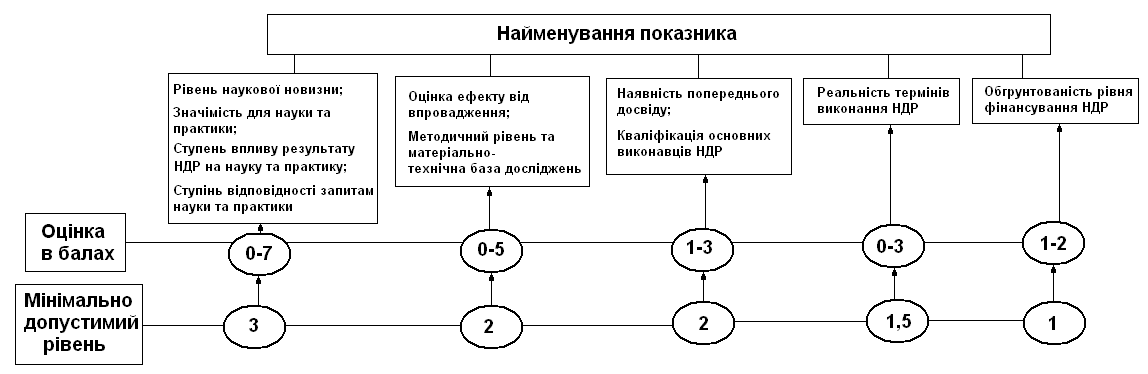 Рис. 5.1. Структура експертної оцінки інноваційної ефективності НДР.В результаті попереднього аналізу отриманих даних було встановлено, що оптимальне розділення НДР відповідно ступеня інноваційної ефективності здійснюється по значеннях чотирьох показників. Усі ці показники належать до категорії експертних оцінок. Серед них найбільш інформативними виявилися показники новизни (Н), очікуваного медичного ефекту від впровадження (ЕМ), методичного рівня і матеріально-технічної бази дослідження (МР), кваліфікації основних виконавців (КВ). Спроби використати більший набір показників для кластеризації призводили до появи помилок при її проведенні і «розсіювання» даних.Істотно поліпшити результат кластеризації і добитися безпомилкового розділення на кластери дозволило попереднє нормування експертних оцінок з використанням, розробленого нами, минимально-допустимого рівня значень показників (рис. 5.1).  В результаті ділення середніх балів, отриманих при експертизі заявки на фінансування НДР, на минимально-допустимый рівень були отримані відносні значення показників, які і використовувалися при проведенні нечіткої кластеризації. На основі розробленої моделі прогнозу інноваційної ефективності усі НДР, оцінені з використанням запропонованої системи балів, було розділено на три кластери. Обсяг першого і третього кластерів склали по 28±7,5% від усієї кількості НДР, другого кластеру - 44±8,3%. 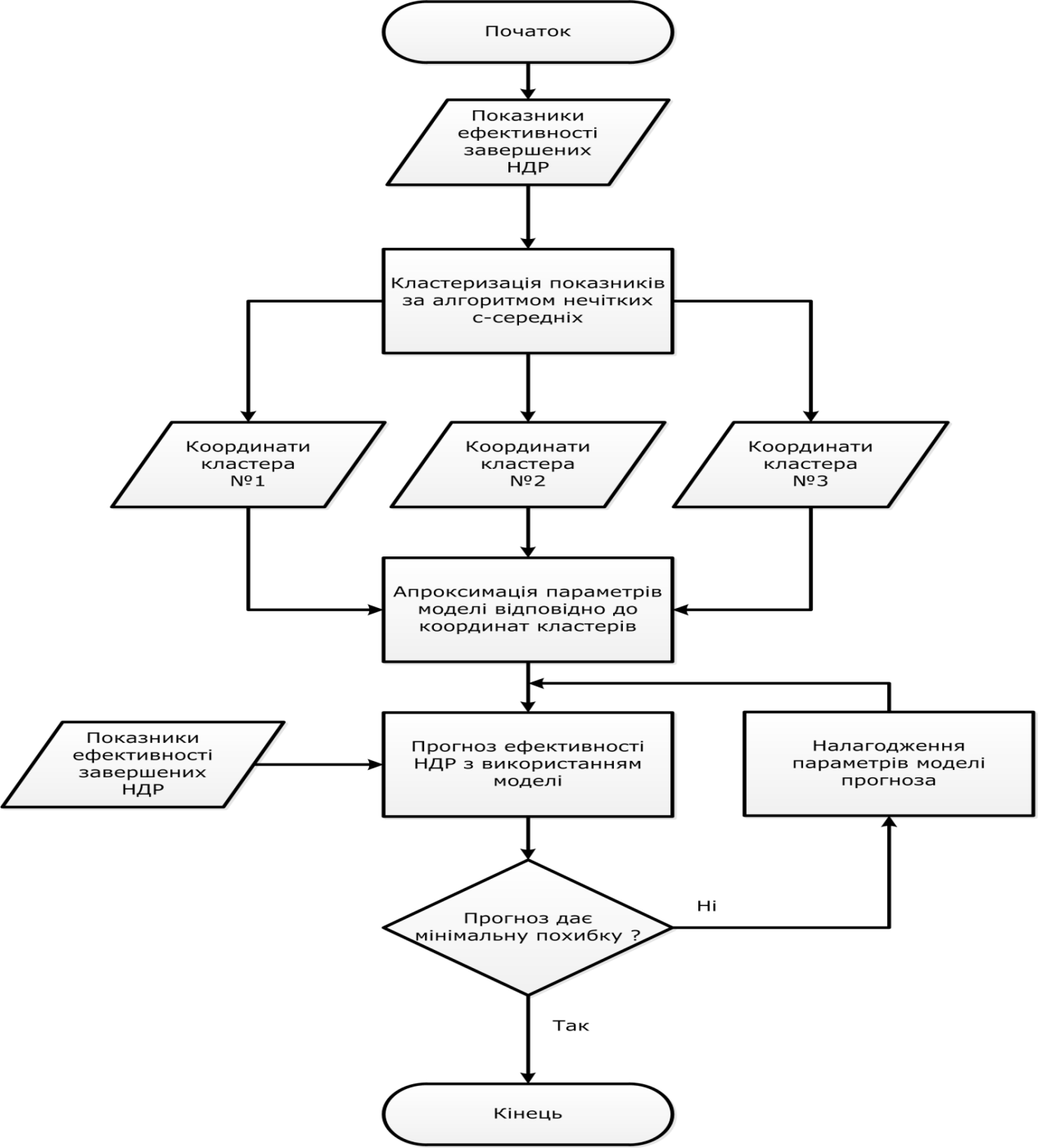 Рис. 5.2. Алгоритм розробки моделі прогнозу ефективності НДР.Для синтезу моделі прогнозу відповідно до алгоритму (рис. 5.2) на вхід системи були подані показники ефективності 36 завершених НДР (вибірка 1). Ці показники були кластеризовані за алгоритмом нечітких с-середних.  В результаті кластеризації було виділено три кластери і визначені координати їх центрів. Далі на основі результатів кластеризації початкових даних був зроблений синтез нечітких правил і апроксимація функції приналежності об'єкту до кластеру [303]. Функція приналежності в кожному випадку дозволяє оцінити ступень близькості об'єкту до виділеного кластеру за значенням виділеного показника.  Для перевірки моделі і налаштування її параметрів були використані показники 20-ти завершених НДР (вибірка 2).Використання нечіткої кластеризації дозволило екстрагувати з сирих даних вирішувальні правила, які надалі використані при побудові прогнозної моделі на основі системи нечіткого логічного висновку [151, 303]. На підставі аналізу початкової інформації була отримана нечітка база знань у вигляді трьох логічних рівнянь:                    ,                 ,де, ,    - ступінь виконання правил нечіткої бази знань для вхідного вектору параметрів ефективності НДР;  - відповідні функції приналежності значення параметра ефективності НДР нечіткому правилу бази знань;    - параметр новизни;   - параметр очікуваного медичного ефекту від впровадження;     - параметр методичного рівня і матеріально-технічної бази дослідження;   - параметр кваліфікації основних виконавців. Для апроксимації функції приналежності кожного нечіткого кластера функціями приналежності вхідних і вихідних змінних використана двостороння функція Гауса:де   - функція приналежності змінної ;  - параметр функції приналежності, що відповідає координаті максимуму (в даному випадку - координата центру кластеру);   - параметри стискування-розтягування функції приналежності.Для отримання прогнозу інноваційної ефективності НДР з використанням розробленої моделі її опис необхідно завантажити в програму, що реалізує машину нечіткого виведення Мамдані, наприклад, в пакет прикладних програм Matlab Fuzzy Logic Toolbox.Налаштування параметрів моделі проводилося окремо для лівої і правої гілок функції приналежності. Пошук оптимальних параметрів стискування-розтягування функції проводився по методу найменших квадратів. Параметри моделі прогнозу наведено в табл. 5.1.Отримана прогнозна модель є комбінацією бази знань, складеною з набору нечітких правил, і оптимізованих функцій приналежності. Особливістю такої прогнозної моделі є те, що для отримання номера кластеру, до якого відноситься конкретна НДР, необхідно скористатися вирішальними правилами:де y - результат, отриманий на виході машини нечіткого логічного висновку.На основі розробленої моделі усі НДР, оцінені з використанням запропонованої системи балів, були розділені на три кластери. Об'єми першого і третього кластерів склали по (28±7,5) % від усієї кількості НДР, другого кластеру - (44±8,3) %.Таблиця 5.1.Параметри оптимізованих функцій належностіПродовження таблиці 5.1.Після кластеризації був проведений розрахунок сумарних балів по кожній НДР, віднесеній до певного кластеру, з використанням усіх показників відповідно до розроблених форм.  Розрахунок балів за отримані в НДР наукові результати та продукцію (методичні рекомендації, інформаційні листи, нововведення, патенти, статті, монографії, дисертації та ін.)   проводився з урахуванням кількості виконавців роботи, що здійснювалося шляхом ділення сумарного балу за ці види результатів на кількість виконавців. Це дозволило поставити в рівні умови усі наукові колективи. Отримані нормовані бали додавалися до загальної суми балів. Середні бали і їх розмах в кластерах представлені в табл. 5.2. Порівняння сумарних балів, отриманих за НДР, в різних кластерах з використанням непараметричного критерію Манна-Уітні для рівня значущості (P<0,01) дозволило виявити наявність достовірних відмінностей між першим і другим кластером, першим і третім кластером, другим і третім кластером.Таблиця 5.2.Середні бали за інноваційну ефективність НДРПримітки: 1 - відмінності у балах між першим і другим кластером достовірні;  2 - відмінності у балах між другим і третім кластером достовірні;                  3 - відмінності у балах між першим і третім кластером достовірні;                   n - об'єм кластера.НДР, віднесені до першого кластеру на основі експертних оцінок, отримали найбільшу кількість балів.  Інтервал зміни балів у цьому кластері також найбільший і складає 42,2 бала, в другому кластері він дорівнює 32,2, а в третьому - 20,6 балів.  На основі результатів, представлених в табл. 7.2, можна також відмітити, що істотно розрізняються між кластерами мінімальні і максимальні бали за НДР, а також стандартні відхилення. В перших двох кластерах розкид балів вищий, ніж в третьому, що вказує на досить високу схожість НДР, віднесених до цього кластеру.Аналіз структури показників в кластерах дозволив встановити, що до першого кластеру віднесені найбільш ефективні НДР, до другого - проміжні, до третього - неуспіхи, при виконанні яких не отримані вагомі результати, або ці результати належним чином не представлені у вигляді відповідних позицій (публікації, дисертації, методичні рекомендації, виступи на форумах і так далі). Віднесення планованої НДР до певного кластеру на основі експертних оцінок за чотирма виділеними інформативними показниками з використанням розробленої моделі прогнозу дозволяє передбачити з достатньою точністю можливу ефективність її виконання. Так, віднесення НДР до першого або третього кластеру дозволяє прийняти відповідне рішення про фінансування відразу, оскільки в першому кластері зібрані високоефективні НДР, а в третьому - неефективні. Якщо в результаті використання розробленої прогнозної моделі НДР потрапляє в другий кластер, то в цьому випадку ухвалення рішення залежатиме від додаткових чинників, наприклад, інформації про попередню успішність наукового колективу або наявності у нього достатньої матеріально-технічної бази, високої кваліфікації виконавців, значущості для науки і практики теми, яка планується.  Класифікувати НДР, що потрапила в другий кластер, за ступенем прогнозованої успішності можна також шляхом проведення повторної кластеризації. Ця процедура дозволить розділити НДР цього кластеру на прогнозовано успішніші і менш успішніші, після чого буде прийнято остаточне рішення.Таким чином, модель прогнозу ефективності НДР може бути реалізована з використанням одноступінчатого алгоритму, що представлено в цьому розділі, і двоступінчатого алгоритму кластеризації (що може бути виконане за наявності великої кількості початкових даних), або на другому етапі вибір НДР для фінансування здійснюватиметься з урахуванням додаткових чинників [78].5.2  Приклади використання моделі прогнозу ефективності НДРДля ілюстрації прогнозної моделі на рис. 5.3-5.5 показана робота системи нечіткого виведення для трьох виділених кластерів. На вхід системи поступає вектор вхідних параметрів: нормовані показники експертної оцінки рівня новизни (Input1), очікуваного медичного ефекту від впровадження (Input2), методичного рівня і матеріально-технічної бази дослідження (Input3) і кваліфікації основних виконавців (Input4). У таблиці з прямокутних блоків розміщені графіки функцій приналежності вхідних (чотири стовпці ліворуч) і вихідних змінних (один стовпець справа).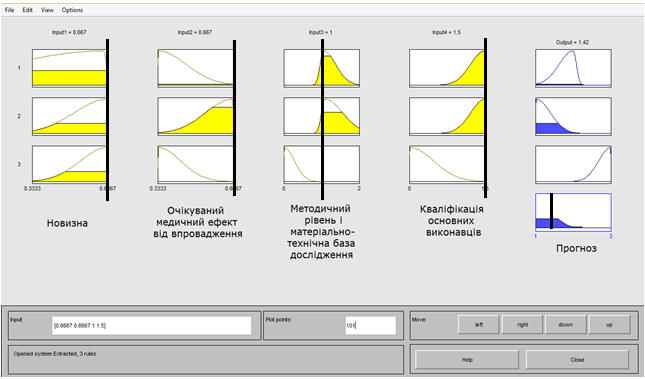 Рис. 5.3. Екранна форма прогнозу ефективності НДР з вхідними параметрами 0,666667; 0,666667; 1; 1,5.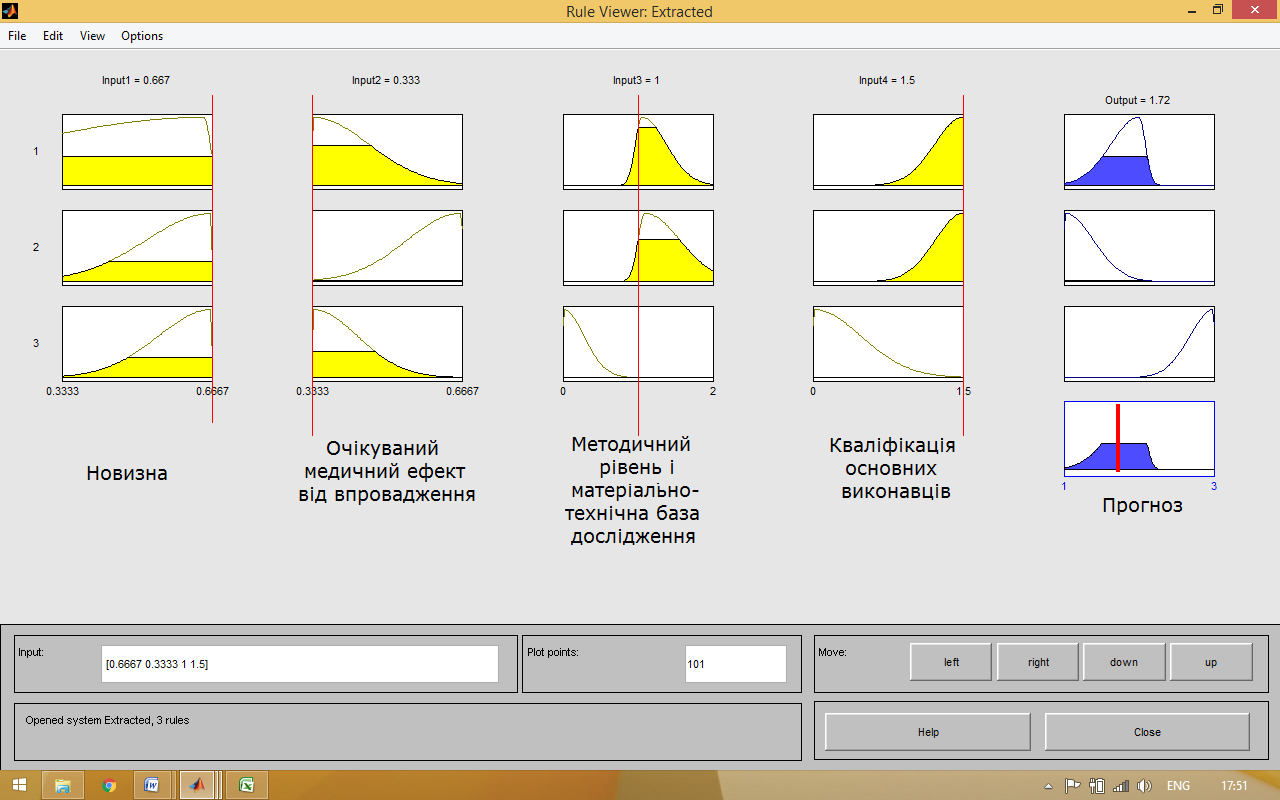 Рис. 5.4. Екранна форма прогнозу ефективності НДР зі вхідними параметрами 0,666667; 0,3333; 1; 1,5.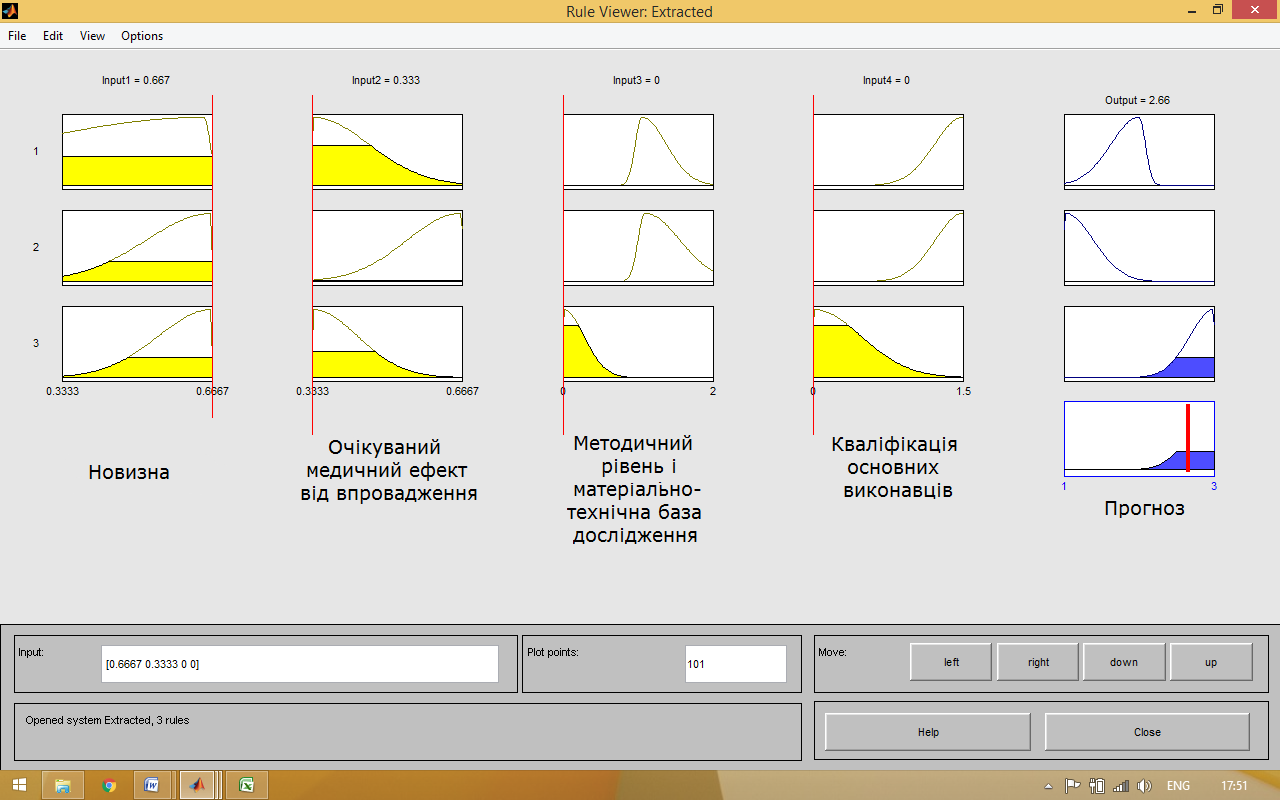 Рис. 5.5. Екранна форма прогнозу ефективності НДР зі вхідними параметрами 0,666667; 0,3333; 0; 0.Кожен рядок (помічений цифрами 1, 2, 3) умовно відповідає одному нечіткому правилу.  Жирною лінією відмічено чисельне значення відповідного вхідного параметра (відкладено на осі абсцис). Зафарбовані області під графіками відповідають антецедентам (мірам виконання умов нечітких правил), отриманим в результаті фаззіфікації (введення нечіткості).Під графіками функцій приналежності, розташованим в трьох верхніх блоках справа, показані консеквенти - висновки по кожному із складених правил (зафарбовані області). У четвертому (нижньому) блоці показаний результат акумуляції висновків по усіх правилах (зафарбована область) і дефаззіфіковане чітке значення результату прогнозу (широка жирна лінія).5.3  Перевірка моделі прогнозу ефективності НДР  на етапі плануванняДля перевірки моделі прогнозу було використано показники, одержані із запитів на фінансування 89 НДР, які було подано у кінці 2016 року. Кожна НДР була оцінена експертами за запропонованими нами балами за 11 позиціями (Розділ 2). Максимально можливі бали відповідно до розробленої шкали оцінки складають 37. За допомогою розробленої моделі прогнозу всі НДР було розділено на три кластери. До першого кластеру віднесено 50 (56±5,3)% всіх НДР, до другого – 16 (18±4,1)%, до третього – 23 (26±4,6)%. Середні бали за всіма досліджуваними показниками кожного кластеру наведено в табл. 5.3.Таблиця 5.3.Середні значення досліджуваних показників в кластерахПримітки: 1 – відмінності в середніх балах між першим та другім кластером за критерієм  Манна-Уітні достовірні (p<0,05); 2– відмінності в середніх балах між першим та третім кластером за критерієм  Манна-Уітні достовірні (p<0,05); 3 – відмінності в середніх балах між другім та третім кластером за критерієм  Манна-Уітні достовірні (p<0,05); n – об’єм кластеру.Можна відмітити, що до першого кластеру віднесено НДР, які набрали достовірну більшість балів, до другого - проміжні, до третього ті, які оцінено найменшими балами. Нами, з використанням непараметричного критерію Манна-Уітні, встановлені достовірні відмінності між кластерамі за сумарними балами та балами за інформативні показники, а також між балами за різними позиціями.Можна відмітити, що при проведенні оцінки НДР за розробленими анкетами та прогнозування їх ефективності за допомогою запропонованої моделі було одержано більші за значеннями бали за інформативними показниками в порівнянні з балами, які було одержано при розробці моделі (табл. 5.2). Це може бути пов’язане з більш ретельною підготовкою запиту на фінансування у 2016 році відповідно до сформульованих вимог та більш об’єктивною оцінкою запиту експертами.На основі розрахованих для кожного кластера балів можна сформулювати правила визначення ефективності НДР на етапі планування чи продовження фінансування на наступний рік.   Якщо сумарний бал за всіма показниками відповідно Анкеті більше 28 (79% від максимально можливих), то НДР може бути рекомендовано до фінансування за рахунок державного бюджету. Якщо сумарний бал за НДР менше 24 (менше 61% від максимально можливого), то фінансування не рекомендовано. У разі знаходження середнього балу в інтервалі від 24 до 28 (більше 61% та менше 79% від максимально можливих) – потрібні додаткові дослідження щодо фінансування. У цьому випадку НДР може бути профінансована з власних коштів установи-заявника, або з державного бюджету, при наявності додаткових умов (наприклад, високої ефективності попередніх наукових розробок колективу авторів НДР).На основі проведених в даному розділі досліджень можна зробити наступні висновки:Науково обґрунтовано, що розроблена модель  прогнозу інноваційної ефективності НДР на етапі планування з використанням визначених інформативних показників, що  належать до категорії експертних оцінок, є ефективною та найкраще реалізується з використанням нечіткої логіки, в якій для виявлення закономірностей в наявних наборах характеристик НДР використано метод нечіткої кластеризації, а для отримання прогнозу ефективності планованих НДР – система нечіткого виведення Мамдані, яка має загальну точність 96%. Визначення прогнозної ефективності НДР здійснюється у балах. Якщо в результаті експертної оцінки НДР одержані бали перевищують 79%, НДР може бути рекомендована до фінансування за рахунок бюджетних коштів, якщо знаходяться в інтервалі від 61% до 79%, то рішення про фінансування залежить від додаткових умов, якщо складають менше 61% від максимально можливих, це розцінюється як ризик неефективного використання коштів замовником розробки та є підставою для прийняття рішення про відмову фінансувати розробку.За результатами, отриманими в даному розділі, опубліковані наступні праці автора:[5,  56,   62,  72-74,  78,  207,  213].РОЗДІЛ  6.
РОЗРОБЛЕННЯ ІНФОРМАЦІЙНОЇ ТЕХНОЛОГІЇ ПІДТРИМКИ ІННОВАЦІЙНОЇ ДІЯЛЬНОСТІ  У СФЕРІ ОХОРОНИ ЗДОРОВ’Я УКРАЇНИ6.1  Визначення основних принципів, яким має відповідати інфрмаційна технологія підтримки інноваційної діяльності.Сфера ОЗ характеризуться накопиченням і обробкою  великих обсягів інформації, від якості методів роботи з якою залежить ефективність надання першої допомоги та в подальшому лікування пацієнта [140]. Проведені дослідження наявних ІС та принципів їх побудови [140] дозволили сформулювати основні принципи, яким повинна відповідати спеціалізована ІС обліку, моніторингу та прогнозування ефективності інноваційної діяльності в сфері ОЗ (далі – Система) [70]. До цих принципів належать принципи: системності, розвитку, сумісності, стандартизації та ефективності, безпеки даних та надійності, тощо. Зупинимося більш детально на кожному з принципів, котрі сформульовано відповідно до потреб ефективного управління інноваціями.Принцип системності - полягає у встановленні таких зв’язків між структурними елементами Системи, які забезпечують їх сумісність в межах Системи та взаємодію з іншими зовнішніми системами, у тому числі з впровадженими госпітальними ІС. Отже, усi зв’язки, елементи, функції та проблеми управління БД та діяльності розглядають при розробці як єдине  ціле.Виходячи з цього у Системі передбачено вибіркове автоматизоване динамічне об'єднання функціональних підсистем різних рівнів для забезпечення корисного результату в її діяльності в цілому та можливість об'єднання з іншими комплексними автоматизованими ІС спорідненого, у тому числі медичного профілю.Принцип розвитку (відкритості) – Система створена з урахуванням можливості поповнення й оновлення її функцій та складу без порушення функціонування. Із даного принципу набуває розвитку наступний:Принцип динамічності -  автоматизована система представляє динамічну саморегулюючу систему, яка автоматично регулює свою роботу, виходячи з обсягів фактичного навантаження та зміни вимог до часових параметрів обробки інформації. Автоматично аналізує та надає пропозиції щодо удосконалення в залежності від змін кореляції завдання-можливості.Принцип сумісності - під час створення Системи мають бути реалізовані iнформацiйнi інтерфейси, завдяки яким ця система зможе взаємодіяти з іншими системами згідно зі встановленими правилами. Так, будь-яка автоматизована ІС у сфері ОЗ України має iнформацiйно взаємодіяти із іншими системами установ Міністерства освіти і науки України, Національної Академії наук України тощо. Із даного принципу набуває розвитку наступний:Принцип  центральної  архітектоніки – полягає у наявності послідовних «вузлових» стадій автоматизованої обробки інформації з наданням пріоритету Центру обробки даних.Принцип стандартизації – під час створення Систем раціонально застосовані типові, уніфіковані й стандартизовані елементи, проектні рішення, пакети прикладних програм, у тому числі з відкритим кодом, тощо. Система та її елементи потребують стандартизації, аби можна було мінімізувати всі види витрат, уніфікувати прийоми, методи та інструкції, якими керуються користувачі.Зауважимо, що стандартизація вповідає і запитам користувача, «консерватизм» якого враховують і відомі розробники програмного забезпечення. Наприклад, до пакета ЕХСЕL включені й функції відомого пакета LOTUS-1-2-3. Із даного принципу набуває розвитку наступний:Принцип наочності та інтуїтивного сприйняття користувачем  - кожен процес введення інформації користувачем та отримання звіту про автоматизоване виконане завдання передбачає максимальну кількість автоматичних підказок вибору рішення та представлений зображенням на моніторі, яке передбачає приорітети уваги у відповідності до значущості та наступності у діях користувачаПринцип ефективності досягнення раціонального спiввiдношення між витратами на створення Системи i цільовими ефектами, результатами виконання завдань, як проміжних так і кінцевих, отриманих від автоматизації процесу обробки інформації, які не завжди i не обов’язково мають набирати грошової форми, це може бути раціоналізація витрат часу, певні зручності, нові функції, набуття позитивного ділового iмiджу, тощо. Із даного принципу набувають розвитку два наступних:Принцип мінімального достатнього інформаційного забезпечення - полягає у врахуванні при розробці Системи набору мінімально необхідної інформації, достатньої для автоматизованої обробки з отриманням кількісного результату чи основних характеристик результату автоматизованого виконання завдання.Принцип фрагментації компонентів системи - полягає у передбаченій можливості використання окремих компонентів (модулів) Системи для вирішення окремих завдань.Принцип безпеки даних – інформація має бути захищена як пiд час її безпосередньої обробки та зберігання в межах функцій одного окремого серверного пристрою Системи, так i при обміні між апаратно-програмними комплексами Системи. Має бути виключена можливість несанкціонованого доступу до даних у Системі. Усі операції в системі мають реєструватися. Будь-яке порушення системи безпеки має бути встановлене та активовані відповідні сигнальні позначки.Принцип надійності системи – передбачено використання однаково високонадійних як апаратного, так i програмного забезпечення. Система має нормально функціонувати в разі виходу з ладу технічних засобів чи їх компонентів. Враховано існування специфічних вимог законодавства України до обробки персональних даних власників, авторів інформації. Втрата інформації, чи можливість несанкціонованого доступу до неї тягне за собою юридичні наслідки. Принцип компенсації –  можливість окремих вузлів (модулів) обробки інформації представлення даних зі споріднених модулів у разі виходу їх з ладу шляхом фіксування реперних параметрів обробки у споріднених модулях.Саме з цією метою задля додержання принципів надійності та компенсації при розробці Системи передбачено дублювання інформації, використання технічних засобів розподіленого зберігання інформації та її кодування, тощо. Iнформацiя для користувача має бути релевантною та пертинентною.  У разі виходу Системи чи окремих модулів з ладу дані автоматично відновлюються, а деструктивна проблема усувається.Крім наведених основних принципів можна визначити ще допоміжні:Принцип нових завдань. Визначаючи перелік завдань, що передбачають включення в Систему, ураховують основні технологічні операції обробки документів та завдання щодо забезпечення повноти, своєчасності й оптимальності прийняття рішень, раніше не виконувані через певні обмеження можливості обробки інформації.Принцип єдиної інформаційної бази. Ідеться про застосування єдиної системи класифікації та єдиної системи кодування, одних і тих самих структурних одиниць інформації.Принцип продуктивності системи – потреба дотримання його обумовлена значною нерiвномiрністю надходження інформації, яку слід обробляти у встановлені проміжки часу, i жорстких вимог до термінів її обробки. Окрім того, у Системі передбачено певний запас продуктивності, який забезпечує оперативне надання інформації користувачу за його запитом незалежно від того, які інші роботи виконуються водночас автоматично Системою. Принцип швидко-  та повільно-  дії – наявність розподілу завдань на «стратегічні, комплексні» та «тактичні, оперативні».Оперативне надання користувачу інформації має вирішальне значення під час оцінювання переваг Системи та її ефективності. За умов, коли конкуренція рішень, що пропонуються для обробки потоків науково-медичної, фармацевтичної та біологічної інформації дедалі зростає, час надання інформації користувачу може стати вирішальним фактором при прийнятті управлінських рішень щодо використання Системи як інструменту вирішення ряду завдань. У Системі передбачена можливість «пакетної» обробки інформації, особливо коли йдеться про виконання завдань звітного характеру.Принцип пристосування (адаптації). З часом напрямки завдань по розробці та впровадженню інноваційної продукції зманюються, інформація застаріває, виникають нові види діяльності та необхідність у виконанні нових видів послуг. Тому розроблена Система має бути придатною до модифікації, модернізації, масштабування та розширення. У разі необхідності Система може бути повністю або частково змінена, але інформація при цьому має зберігатися у тотожному до первинної вигляді. Слід зазначити, що всі зміни у Системі треба здійснювати не порушуючи її цілісності.Принцип зручності у використанні – зручність, простота та ефективність експлуатації Системи. Користувачі обирають системи, які легко встановлювати, використовувати та обслуговувати.Принцип мінімальності необхідних технічних характеристик – полягає у оптимізації вимог до автоматизованих робочих місць користувачів дистанційного доступу.6.2 Розроблення функціональної схеми реалізації інформаційної технології. З урахуванням сформульованих принципів було розроблено функціональну схему ІС обліку та моніторингу інноваційної діяльності (рис. 6.1.). 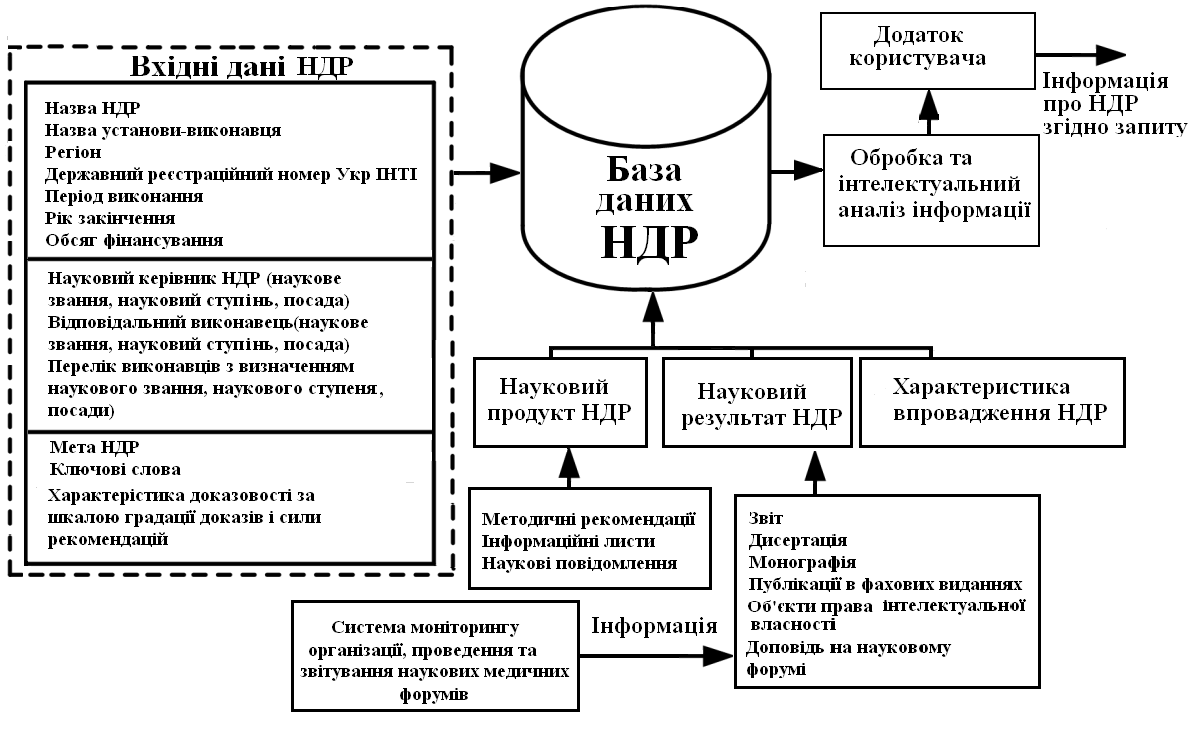 Рис. 6.1. Інформаційна система обліку, моніторингу та прогнозування ефективності інноваційної діяльності в сфері охорони здоров’я.База даних (БД) формується з використанням інформації про етапи планування, виконання та завершення НДР, обробка якої дозволяє робити прогнози ефективності НДР на різних етапах виконання, впровадження інновацій, створювати аналітичні обзори та звіти.В структурі системи (рис. 6.1) враховано, відповідно сформульованим принципам, можливість одержання інформації від інших інформаційних систем. В даному випадку від системи моніторингу організації, проведення та звітування НМФ. Аналогічно можливо одержувати інформацію з реєстрів МР та ІЛ, «Переліку наукової (науково-технічної) продукції, призначеної для використання у сфері охорони здоров’я України» тощо.6.3 Розроблення додатків: «Анкета  НДР», удосконаленої Шкали градації доказів і сили рекомендацій, Шкали оцінки ефективності впровадження результатів НДР, Шкали експертної оцінки НДР (фундаментальної, прикладної).Для кількісної оцінки результатів виконання НДР, а також проведення експертизи в період планування та виконання різних її етапів була розроблена Анкета.Анкета містить кілька блоків, кожен з яких дозволяє кількісно оцінити саму НДР на етапах її планування, виконання та завершення. На рис. 4.2. представлені два варіанти структури анкети, призначені для оцінки фундаментальних (а) і прикладних (б) НДР.Етап планування НДР. Паспортна частина анкет для обох видів НДР (фундаментальна, прикладна) має однакову структуру. Крім інформації, представленої на рис. 6.2, в цій частині анкети присутні додаткові відомості, що дозволяють ідентифікувати НДР в БД, наприклад, за номером державної реєстрації. Також вказуються терміни виконання роботи і загальний обсяг фінансування (якщо робота виконується за бюджетні кошти).На етапі планування спрогнозувати можливу ефективність НДР дозволяє оцінка кадрового складу   творчого   колективу, науково-педагогічний статус його керівника та відповідального виконавця. Також істотну роль грає попередня успішність колективу і науковий рейтинг установи, в якому планується проведення НДР.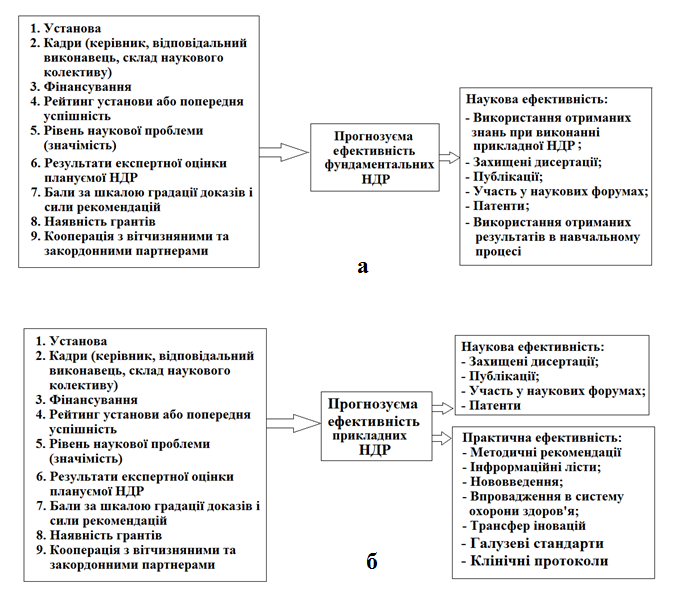 Рис. 6.2. Структура анкет для оцінки і прогнозування ефективності фундаментальних (а) і прикладних (б) НДР.Для прогнозування ефективності НДР при подачі запиту на фінансування автори повинні провести оцінку передбачуваних досліджень за Шкалою градації доказів і сили рекомендацій, що була удосконалена нами шляхом перерахунку в бали значень показників [118] (табл. 6.1).Таблиця 6.1.Удосконалена Шкала градації доказів і сили рекомендаційКрім того, в результаті аналізу структури даних, отриманих в результаті НДР, було розроблено Шкалу оцінки ефективності впровадження результатів (табл. 6.2). Таблиця 6.2.Шкала  оцінки  ефективності  впровадження  результатів  НДРЦя Шкала побудована відповідно до структури анкет, представлених у табл. 6.3. Таблиця 6.3.Шкала експертної оцінки НДР (фундаментальної, прикладної)Продовження табл. 6.3.Для можливості здійснення контролю ефективності НДР автори повинні при плануванні заявити про передбачувані наукові результати та наукову продукцію, які повинні бути отримані в процесі виконання роботи, причому розбивши їх по рокам виконання. Це необхідно для проведення моніторингу відповідності планів реальному виконанню роботи. Такий підхід дозволить при проведенні проміжної перевірки виконання НДР виявити відсутність результатів або явне відставання, що може стати причиною передчасного припинення її фінансування або послужити підставою для ускладнення планування нових НДР даним науковим колективом.При проведенні оцінки для фундаментальних НДР варіантом ефективності виконання і впровадженням є використання отриманих наукових результатів при виконанні прикладної НДР, що дає додаткових 4 бали. Ці бали нараховуються тільки у разі підтвердження факту використання результатів, що можна зробити виходячи з назви прикладної НДР.Пропонований підхід вимагає передбачити в ІС, що розробляється, можливість створення підсистеми, яка реєструє ефективність виконання НДР організаціями та відповідно з нарахованими балами, визначаючій рейтинг організації. У подальшому організаціям, які мають більш високий рейтинг, буде при плануванні нової НДР нараховуватися додатковий бал. Аналогічно, якщо НДР завершена без значущих наукових та інноваційних результатів, то при подальшому плануванні це, також, враховуватиметься у вигляді негативних балів.В анкеті передбачена Шкала експертної оцінки НДР (табл. 6.3), яку пропонується використовувати експертам на етапі планування НДР і при її завершенні. Експертний висновок відповідно до цієї Шкали повинен бути отриманим від трьох експертів. Після цього, з використанням модифікованої нами методики розрахунку  обчислюються відповідні бали, що присвоюються НДР.6.4  Дослідження  мінімально-достатніх  значень критеріїв оцінки НДР.Відповідно до пунктів характеристики НДР, наведених в табл.3, кожен критерій має такі характеристики, як «недостатньо високий» і «відсутній», за які виставляються мінімальні або нульові бали. У світлі сучасних тенденцій та особливостей фінансування наукових досліджень низькі оцінки експертів повинні призводити до відмови бюджетного фінансування відповідної НДР. Тому, відповідно до нашої методики кількісної оцінки ефективності НДР, необхідно ввести мінімальний рівень ефективності по кожному пункту, який представлений в табл. 6.4.			Таблиця 6.4.Мінімально-достатні значення критеріїв оцінки НДР          Розрахунок результуючої експертної оцінки ефективності НДР буде здійснюватися за наступною схемою:Розрахунок середнього значення кожного критерію на підставі результатів оцінки експертів за формулою:     де К - середнє значення критерію в балах; К1, К2 і К3 - бали, виставлені відповідним експертом.Визначення питомої ваги критерію розраховується шляхом ділення середнього значення К на відповідне мінімально-достатнє значення цього критерію, взяте з табл. 6.4Ранг критерію визначається після розстановки питомої ваги всіх критеріїв упорядку убування. Перший ранг присвоюється критерію з найбільшою питомою вагою.Для спрощення роботи з оцінки НДР заповнюється відповідна таблиця (табл. 6.5). В ІС обчислення всіх показників (середнє значення, питома вага і ранг критерію) виконується в автоматичному режимі.Таблиця 6.5.Форма експертної оцінки НДР, що планується, виконуваної і завершеної6.5 Розробка концептуальних моделей технічної реалізації інформаційної технології.На основі досвіду користувачів офісного програмного забезпечення можна запропонувати декілька концептуальних моделей (форм) технічної реалізації Системи. Структура форми, що базується на використанні автономних програмних додатків, схематично показана на рис. 6.3. 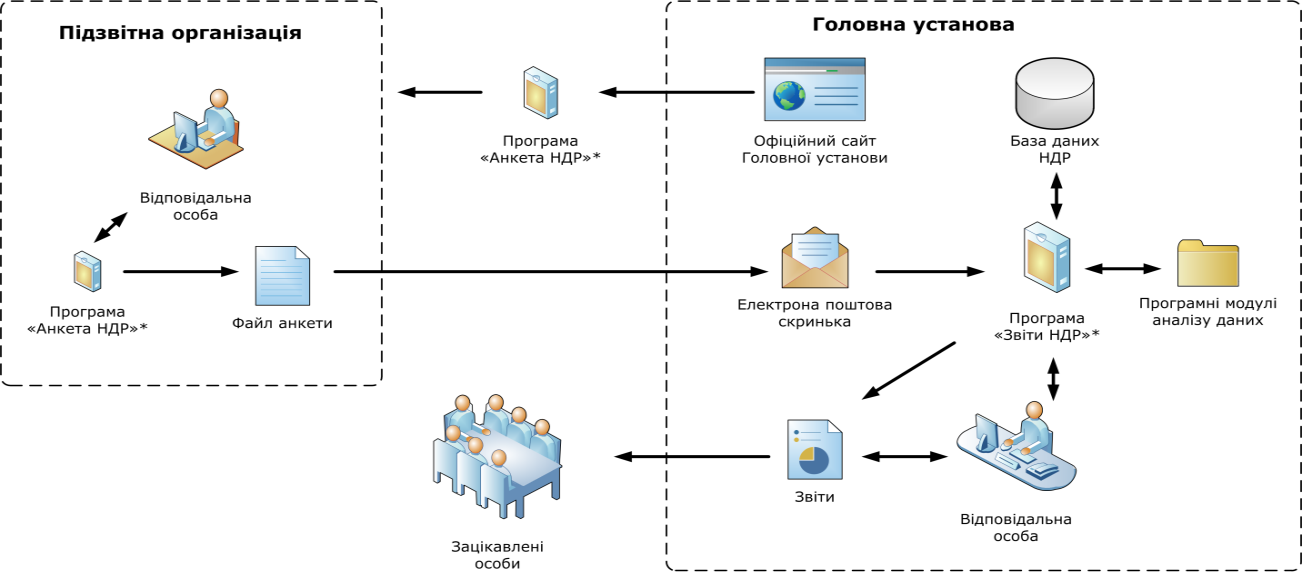 Рис. 6.3. Форма автономних програмних додатків.Відповідальна особа підзвітної організації з офіційного сайту головної установи завантажує спеціальний додаток (умовна програма «Анкета НДР»). Він використовується для формування файлів - анкет НДР у форматі, який дозволяє передавати інформацію за допомогою електронної або традиційної пошти (на електронному носії). Після надходження звіту на спеціальну електронну адресу головної установи інша відповідальна особа використовує спеціальний додаток (умовна програма «Звіти НДР») для завантаження до бази даних (БД) отриманих звітів для збереження. За допомогою підключаємих програмних модулів відповідальна особа головної установи може проаналізувати отримані дані і сформувати відповідні звіти.Інша розглянута форма звітності включає в себе взаємодію між підзвітними організаціями і головною установою з використанням спеціального web-додатку. Ця форма наведена на рис. 6.4.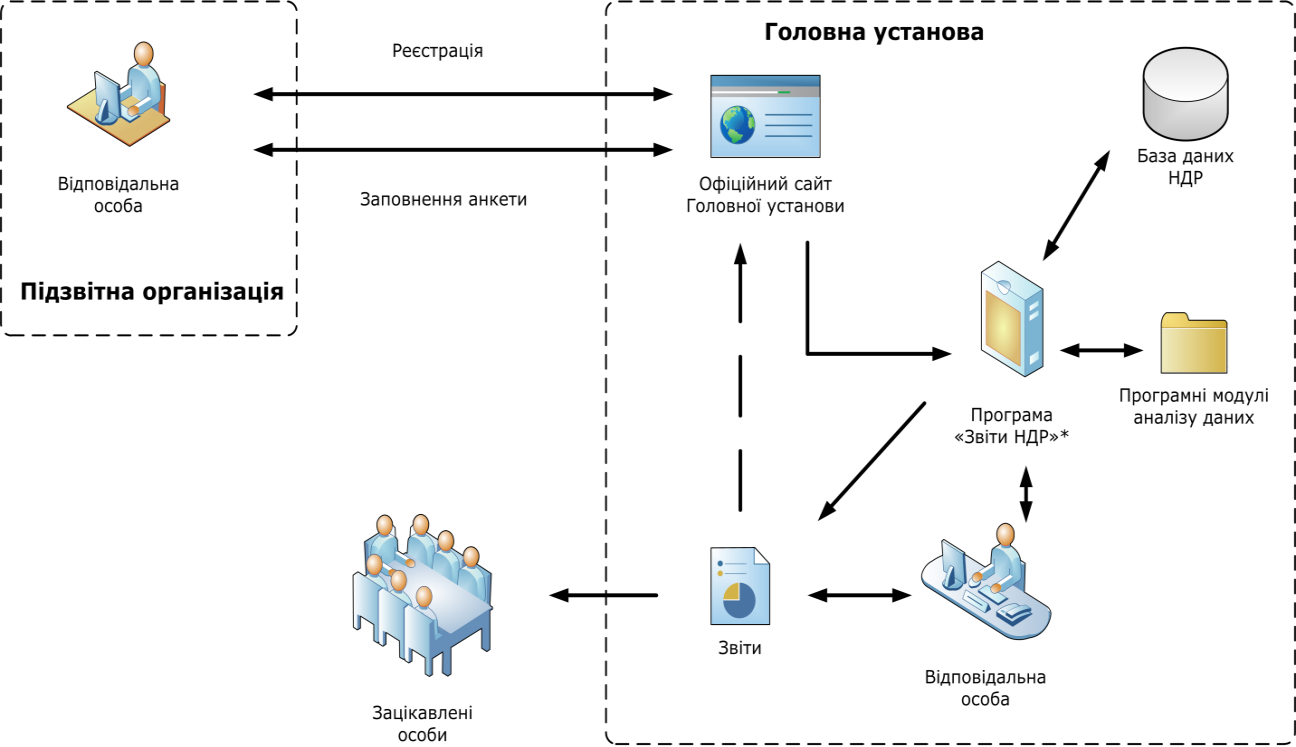 Рис. 6.4. Форма мережевих web – додатків.Відповідальна особа підзвітної організації реєструється на офіційному сайті головної установи, після чого їй стає доступним спеціальна web – форма для заповнення даними анкети НДР. Після завершення введення и збереження анкети на сайті інша відповідальна особа використовує спеціальний додаток  (умовна програма «Звіти НДР») для завантаження до бази даних отриманих звітів. За допомогою підключаємих програмних модулів відповідальна особа головної установи може проаналізувати отримані дані і сформувати відповідні звіти. Форма автономних додатків в умовах наявних технічних ресурсів є оптимальнім рішенням реалізації Системи. Головною перевагою такого рішення є максимальна незалежність окремих елементів системи, можливість оперативного внесення змін у будь-які процеси. 6.6  Аналіз та структурне моделювання інформаційної технології.Модель бізнес-процесів системи реєстрації та моніторингу інноваційної медичної інформації представлена на рис. 6.5. Для формалізації  бізнес-процесів, які мають місце у процесі моніторингу інноваційної медичної інформації, проведене моделювання з використанням стандарту IDEF0. Зліва, стрілки що входять, представляють потоки даних, які входять в дану модель. Праворуч представлені результати виконання бізнес-процесу. Стрілки зверху є керуючими об'єктами моделі і представлені керуючими документами.Модель відображає структуру та ієрархію бізнес-процесу, деталі виконання, виконавців і послідовність документообігу.До вхідних даних відносяться:– дані анкет НДР;– дані експертної оцінки НДР.До вихідних даних відносяться:– звіти;– прогнози.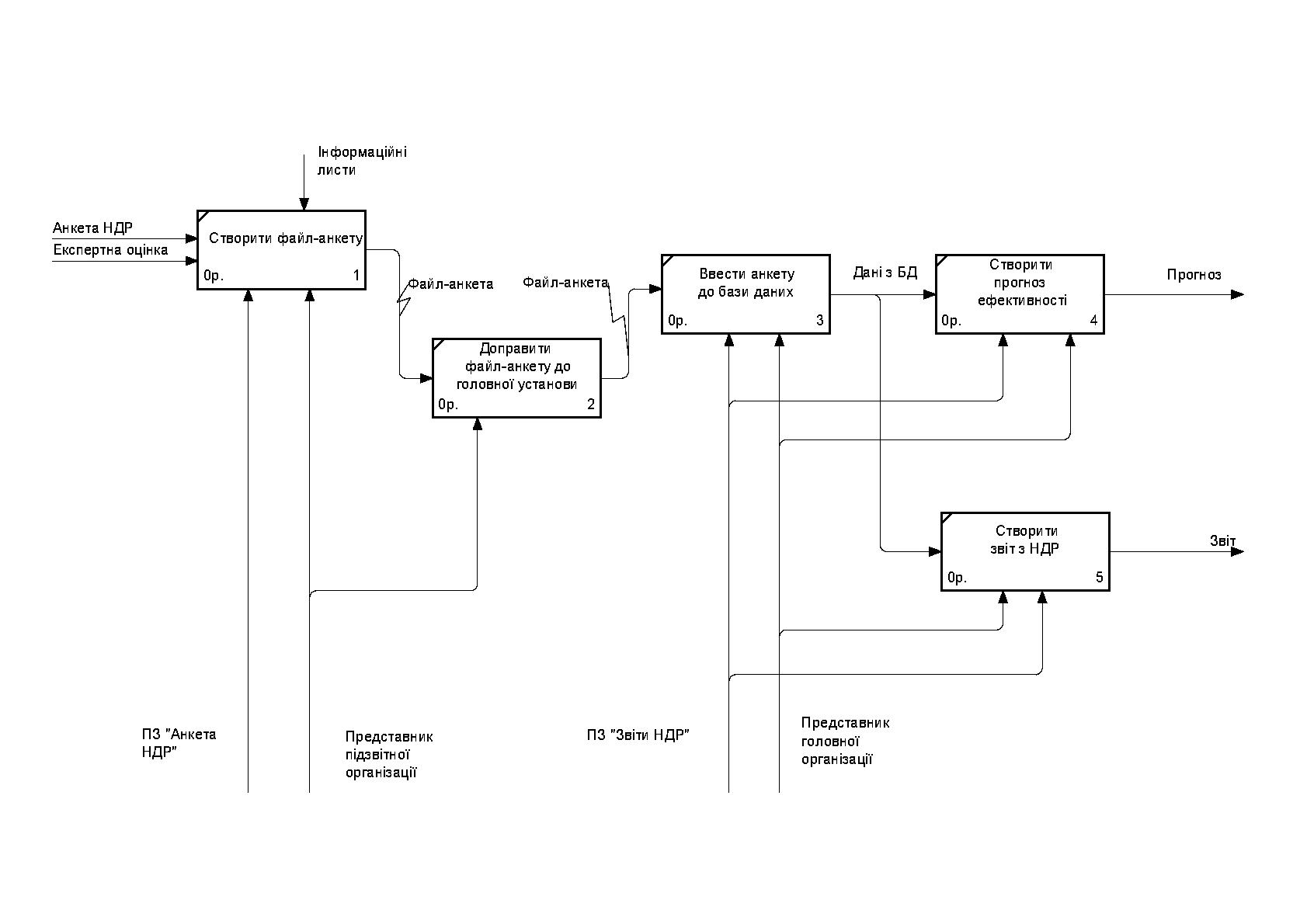 6.6.1.  Аналіз  і  вибір  архітектури  інформаційної  технології. Створення інформаційних комп'ютерних систем рівня підприємства вимагає якісного планування, глибокого аналізу і моделювання. Розвиток системи,  зазвичай, супроводжується зростанням її складності, що призводить до подальшого зростання витрат на підтримку програмного забезпечення, оскільки ці процеси стають все більш трудомісткими. Через розмаїття і різнорідності завдань, що вирішуються в ІС, вибір архітектури системи та її апаратної платформи є складним завданням. Це пов'язано, зокрема, із застосуванням ІС і контекстом розв'язуваних прикладних задач, який значною мірою може визначати навантаження апаратно-програмного комплексу в цілому. Робоче навантаження, з достатньою точністю, можна з'ясувати тільки маючи досвід роботи з додатком.Архітектура сучасних ІС, як правило, базується на класичних дворівневих (Two-tier architecture) (рис. 6.6.) або трирівневих (Three-tier architecture)  клієнт-серверних архітектурах [288, 296]  (рис. 6.7.):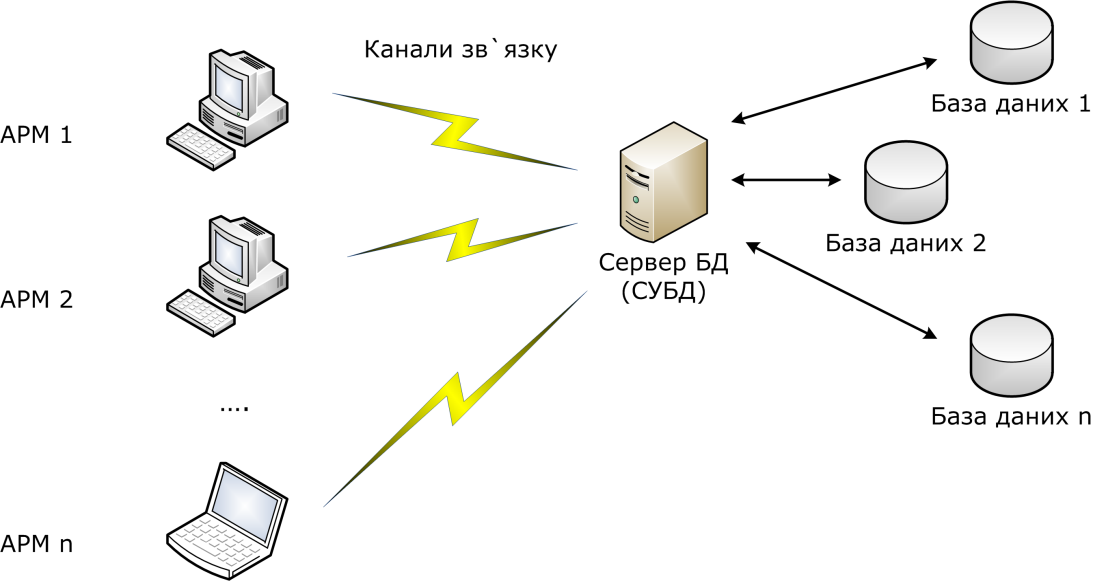 Рис. 6.6. Дворівнева клієнт-серверна архітектура (Two-tier architecture)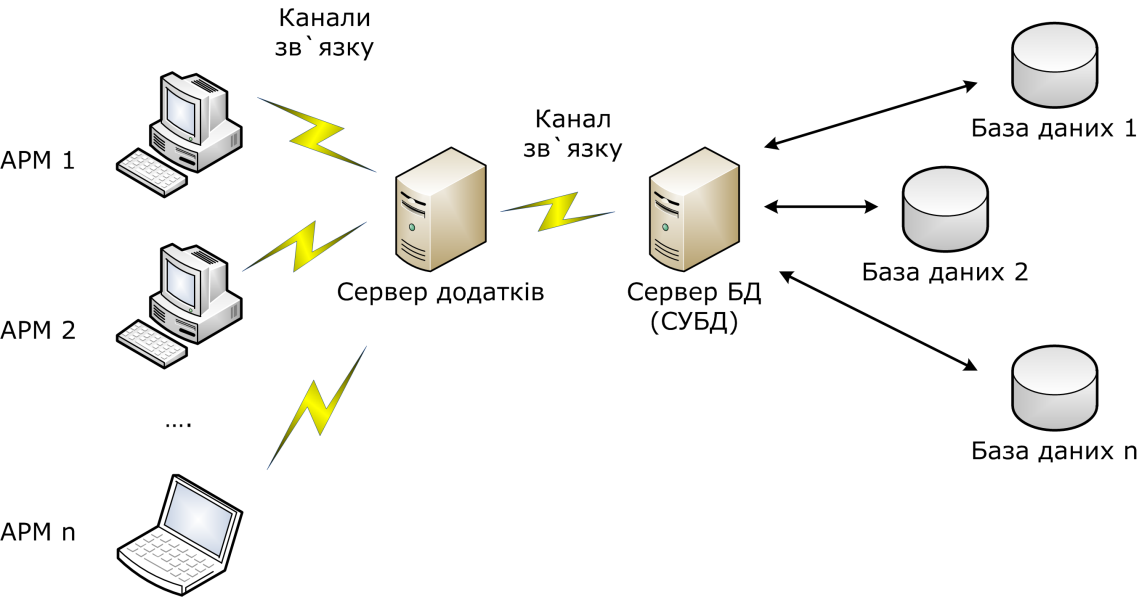 Рис. 6.7. Трирівнева клієнт-серверна архітектура (Three-tier architecture).У дворівневої клієнт-серверній архітектури є дві незалежні інфраструктури, взаємодіючі між собою. Перша інфраструктура являє собою набір автоматизованих робочих місць (АРМ). Друга - сервер баз даних, який об'єднує в собі апаратну платформу з встановленою операційною системою (Microsoft Windows Server Linux, FreeBSD) і запущеним програмним забезпеченням системи управління базами даних (СУБД). В даний час існують різноманітні реалізації СУБД. Для високонавантажених систем зберігання критично важливих даних традиційно використовують комерційні продукти, наприклад Microsoft SQL Server, Oracle Database. Сучасні вільні програмні продукти, поширювані під різними ліцензіями, складають гідну альтернативу комерційним системам, таким як PostgeSQL, FireBird та інші.Сервер БД забезпечує безпечне і надійне зберігання і управління даними. Крім того, більшість СУБД реалізують механізми одночасного доступу до даних для декількох користувачів. Користувальницький додаток, запущений на АРМ, реалізує клієнтську частину інформаційної системи. Він так само реалізує користувальницький інтерфейс і виконує основну обробку даних, тому деякі розробники такі додатки називають "товстим" клієнтом.Трирівнева клієнт-серверна архітектура (з використанням "тонкого" клієнта) є подальшим розвитком клієнт-серверної архітектури. Вона відрізняється появою посередника (сервер додатків), який дозволяє відокремити користувальницький інтерфейс клієнтської частини від реалізації основної бізнес-логіки (функції переробки даних), а також спрощує управління доступом до БД, що зменшує навантаження на інфраструктуру зберігання даних і знижує її вимоги до апаратного забезпечення. У такій архітектурі сервер БД звільнений від завдань безпосередньої роботи з різними користувачами. Крім того, використання такої архітектури дозволяє оптимізувати вимоги до апаратно-програмного забезпечення АРМ, які при такій побудові ІС вирішують тільки задачі візуалізації даних, а виконання ресурсоємних операцій здійснюється сервером додатків.Недоліком таких архітектур є підвищені вимоги до пропускної здатності комунікаційної мережі та апаратного забезпечення серверів (БД і серверів додатків).Виходячи з контрольних цифр можливого навантаження на розроблювану ІС, наведених у табл. 6.6, можна дійти висновку, що дворівневої клієнт-серверної архітектури достатньо для реалізації функцій реєстрації, моніторингу та прогнозування ефективності інноваційної медичної інформації. Побудована на основі даної архітектури система буде володіти достатньою для вирішення поставлених завдань надійністю і швидкістю обчислень.Дворівнева клієнт-серверна архітектура ІС має високий рівень централізації і дозволяє надійно управляти безпекою. Такий підхід зручний, оскільки механізми забезпечення конфіденційності, цілісності  і доступності даних максимально уніфіковані. Підхід, що пропонується, дозволяє системі автоматично реалізувати принципи центральної архітектоніки та стандартизації.Таблиця 6.6.Обсяг можливого навантаження на інформаційну систему6.6.2 Дослідження методів контролю доступу в інформаційній системі. Збереження конфіденційності та цілісності інформації є одними з основних завдань при створенні медичних ІС. Це може бути досягнуто шляхом розмежування доступу користувачів до окремих ресурсів ІС, що дозволить обмежити спектр доступної інформації межами, необхідними для виконання ними посадових обов'язків.Базова модель розмежування доступу - дискреційна [273]. Вона визначається двома властивостями: всі субʼєкти та обʼєкти ідентифіковані; права доступу субʼєктів на обʼєкти системи визначаються на підставі деякого зовнішнього по відношенню до системи правила, встановлюваного власником системи.Перевагою дискреційної політики безпеки є відносно проста реалізація системи розмежування доступу, недоліком - статичність визначених у ній правил розмежування доступу, які не враховують можливу динаміку змін станів компʼютерної системи. Крім того, при використанні дискреційної політики безпеки виникає проблема поширення правил обмежень доступу та аналізу їх впливу на безпеку компʼютерної системи.Модель рольового розмежування доступу є розвитком політики дискреційного розмежування доступу [273]. При реалізації такої моделі права доступу субʼєктів системи на обʼєкти групуються з урахуванням специфіки їх застосування, утворюючи ролі. Присвоєння конкретної ролі кожному користувачеві ІС дозволяє визначити чіткі і зрозумілі для нього правила розмежування доступу. Рольове розмежування дозволяє реалізувати гнучкі правила, що змінюються в процесі функціонування ІС.Система безпеки ІС може покладати процедури аутентифікації та авторизації на вбудовані засоби операційної системи, чим значно зменшує витрати на свою експлуатацію та забезпечує достатньо надійне функціонування. Розмежування доступу може бути побудоване шляхом виділення користувачам прав на використання тих чи інших функцій на підставі їх членства у відповідних групах. Операційна система Microsoft Windows версій Professional і вище має вбудовану реалізацію рольової моделі через механізми групових політик і дозволяє централізовано керувати ними за допомогою контролера домену на базі Windows Active Directory. Як правило, в підсистемі безпеки СУБД реалізована дискреційна політика безпеки, але так само можуть бути передбачені методи динамічної прив'язки правил обмеження доступу до політиків домену або отримані від сервера LDAP.На основі проведеного моделювання бізнес-процесів системи моніторингу інноваційної медичної інформації було виділено три користувальницькі ролі (рис. 6.8).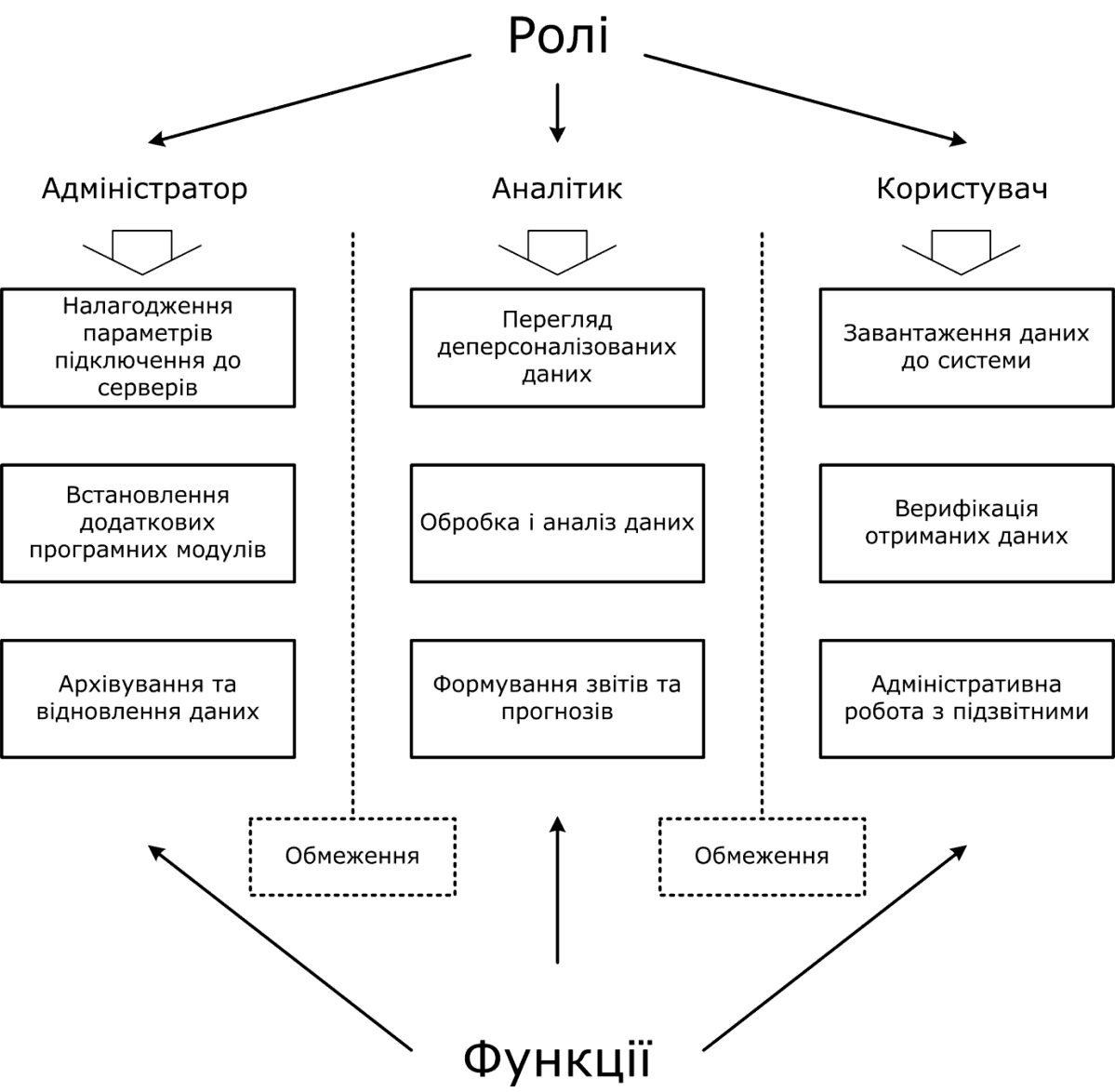 Рис. 6.8. Розподіл функцій інформаційної системи між користувачами відповідно до їх ролейРоль «Адміністратор» повинна володіти достатнім обсягом прав для проведення первинної установки і налаштування програмного забезпечення на робочих місцях, а також подальшої підтримки працездатності системи і СУБД. При цьому слід обмежити для цієї ролі можливості перегляду і редагування даних для усунення спроб внесення навмисних спотворень інформації в системі. Роль «Аналітик» повинна володіти достатнім рівнем доступу до інформації в системі для якісної обробки та аналізу збережених даних. Для забезпечення об'єктивності проведення аналізу дані повинні бути деперсоналізовані, а можливість внесення змін у вихідну інформацію виключена. Роль «Користувач» повинна володіти достатнім обсягом прав для виконання адміністративних завдань: завантаження файлів-анкет в БД, перегляд та верифікація отриманих даних, надання інформаційної підтримки підзвітним організаціям.  Можливість копіювання або видалення даних, а так само їх аналіз не повинен бути доступний користувачам з такою роллю, так як це може призвести до навмисного спотворення, «підгонці» інформації.6.6.3  Аналіз і вибір методів зберігання даних в інформаційній системі. Більшість сучасних додатків ІС, орієнтованих на роботу з БД, використовують реляційні СУБД. У таких БД інформація представляється у вигляді набору пов'язаних між собою плоских таблиць з простими даними. На даний момент існує безліч СУБД, їх можна розділити за способом організації збереженої інформації на реляційні та об'єктно-орієнтовані; за способом доступу до БД - на клієнт-серверні, файл-серверні і вбудовувані СУБД.У клієнт-серверних СУБД (Microsoft SQL Server, Oracle Database, Firebird, PostgreSQL, InterBase, MySQL та ін.) обробка даних ведеться централізовано на сервері, там же зазвичай зберігаються і самі дані у вигляді файлів. До файлів даних мають доступ виключно програмні процеси СУБД, при цьому її додаток може бути як однопотоковим, так і багатопотоковим. Клієнти, успішно підключені до серверу, посилають запити на отримання, обробку та збереження даних. Сервер здійснює необхідні операції і посилає дані клієнту у вигляді відповіді. Всі промислові СУБД на даний момент є клієнт-серверними.У файл-серверних СУБД (Paradox, Microsoft Access, FoxPro, dBase та ін.) доступ до даних реалізований інакше, різноманітне прикладне програмне забезпечення (ПЗ) отримує загальний доступ до всіх файлів БД і спільно обробляє дані. Використання файл-серверної технології доступу до БД є застарілим і у великих ІС не використовується. Файл-серверні СУБД не забезпечують для сучасних ІС необхідного рівня надійності і продуктивності, так як не реалізують такі механізми, як кешування даних і паралелізм запитів, а також володіють рядом недоліків (складність підтримки цілісності БД, відновлення, забезпечення блокувань і т.д.).Вбудовувані СУБД (SQLite, Firebird Embedded, Microsoft SQL Server Compact та ін.) часто являють собою програмну бібліотеку, що вбудовується у складі програмного продукту, не вимагають процедур окремої установки та адміністрування. Вбудовувані СУБД призначені для локального зберігання даних додатка, і не розроблялися для множинного доступу і роботи через комп'ютерні мережі звʼязку.Розробка сучасних програмних комплексів майже завжди здійснюється із застосуванням методології об'єктно-орієнтованого програмування, заснованої на уявленні програми у вигляді сукупності програмних об'єктів. При цьому програмні об'єктні абстракції відображають реальні сутності, вони володіють власним набором ознак і реалізують індивідуальну поведінку. Використання реляційної БД для зберігання об'єктів призводить до необхідності реалізовувати механізми завантаження і збереження даних про проміжний стан об'єктів у реляційній формі. Для зберігання одного об'єкта в такій БД може використовуватися кілька пов'язаних таблиць, що викликає необхідність виконання декількох послідовних запитів до неї. Постійна необхідність у перетворенні між двома різними формами даних не тільки сильно знижує продуктивність, але і створює потенційну загрозу виникнення помилок програмістів і псування даних.Сучасні технології розробки ПЗ надають способи ефективної роботи з об'єктами, збереженими реляційними БД. Технологія об'єктно-реляційного відображення (Object-relational mapping - ORM) слугує для автоматизації зв'язування збережених об'єктів і БД, створюючи «віртуальну об'єктну базу даних» [296]. При використанні такого підходу об'єкти перетворюються уформу, в якій вони можуть бути збережені в БД. Технологія ORM забезпечує реалізацію автоматичних механізмів здобування і збереження властивостей об'єктів і відносин між ними у реляційній   БД.6.6.4 Дослідження архітектури побудови програмних компонентів інформаційної системи. Для побудови функціонального програмного забезпечення найбільш придатною є багаторівнева (багатошарова) архітектура. Для реалізації програмних компонентів розроблюваної ІС обрана 3-х рівнева модель побудови додатка. Зазвичай таку структуру представляють як піраміду, кожен наступний рівень якої розташований поверх попереднього (рис. 6.9.).На самому верху піраміди знаходиться рівень представлення або користувальницького інтерфейсу (User interface layer - UIL). Основні функції цього шару полягають у наданні користувачеві ергономічного інтерфейсу, що має необхідний функціонал. Цей шар повинен бути інтуїтивно зрозумілим слабо підготовленому користувачеві. Залежно від вимог до ергономіки, а також умов експлуатації додатка, для реалізації UIL можуть використовуватися елементи Microsoft Windows Forms, сторінки Microsoft Windows Presentation Foundation (WPF) або динамічні веб-сторінки технології Microsoft ASP.NET та інші. Правильна побудова цього рівня дозволяє реалізувати сформульований для ІС принцип наочності та інтуїтивного сприйняття користувачем.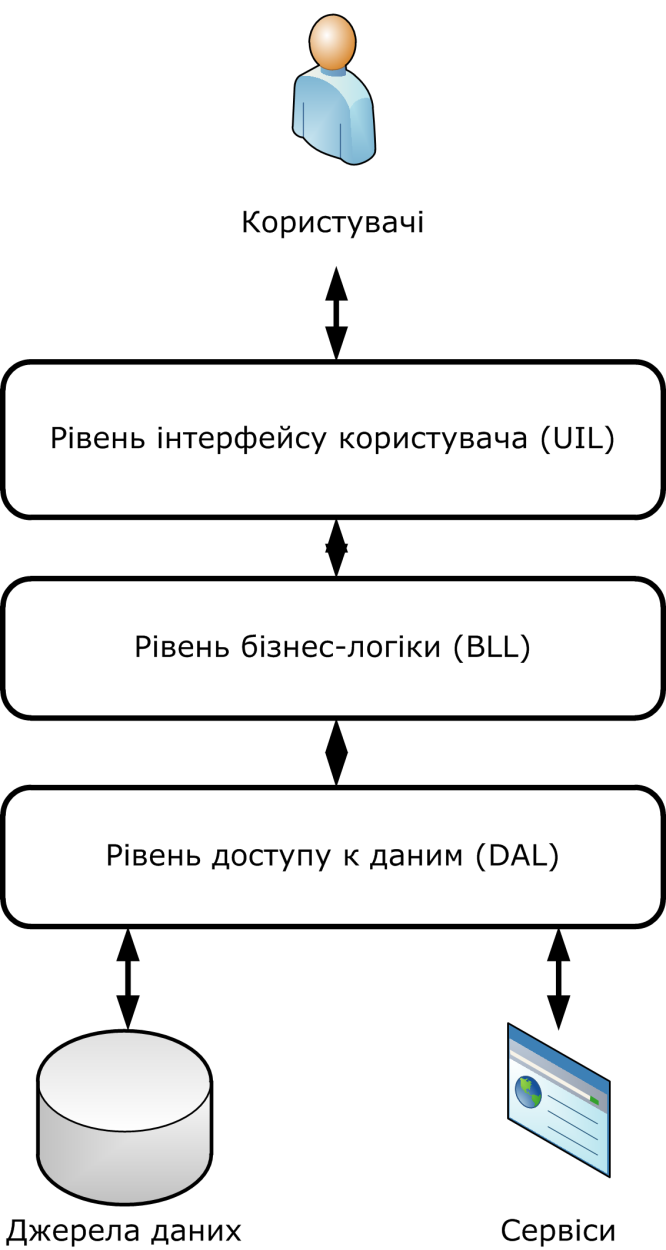 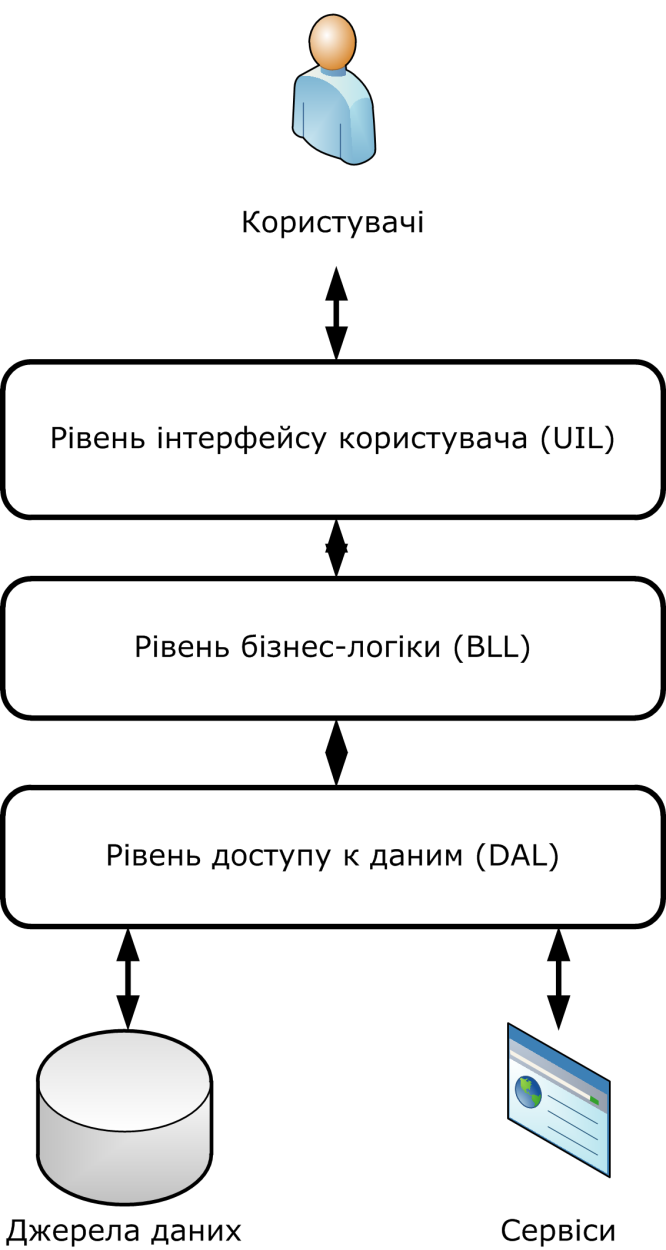 Рис. 6.9.  Структура трирівневої моделі додатка.Далі знаходиться рівень предметної області або  бізнес-логіки (Business logic layer - BLL). Термін «бізнес-логіка» позначає основну логіку роботи додатку, тобто набір основних алгоритмів роботи, способи обчислення, обробки даних та багато іншого. Якщо пишеться додаток для інтелектуального аналізу статистичної інформації, то на цьому шарі здійснюються розрахунки параметрів моделей, їх верифікація та оптимізація.Під рівнем бізнес-логіки знаходиться рівень доступу до даних (Data access layer - DAL). Саме тут відбувається обслуговування запитів до джерел даних: баз даних, XML файлів, бінарних або текстових файлів, віддалених служб і т.д. На цьому рівні так само реалізується логіка взаємодії з джерелами інформації та забезпечення передачі отриманих результатів на рівень вище. Саме на цьому рівні часто плоскі дані додатково перетворюються в об'єктне уявлення.Встановлені чіткі правила використання багаторівневої архітектури:1. кожен шар виконує конкретне завдання;2. логіка різних шарів не дублюється і не перетинається;3.  спосіб звернення до нижчого шару тільки за угодою;4. спосіб постачання інформації вищестоячому шару чітко визначений;5. шари мають слабку пов'язаність;6. шари розташовані вертикально (хоча допускається наскрізна функціональність).У процесі розвитку додатка можуть додаватися інші рівні. Це може знадобитися для підвищення продуктивності та відмовостійкості (горизонтальна масштабованість). За рахунок ізольованості рівнів між собою і хорошої конфігурованості система забезпечує кращу відповідність принципу сумісності можливостями щодо забезпечення безпеки.Відповідність принципу сумісності при створенні Системи може бути додатково забезпечена за допомогою технологій віддаленого виклику процедур (Remote Procedure Call - RPC), що дозволяють комп'ютерним програмам викликати функції або процедури на віддалених комп'ютерах. Їх використання дозволить Системі взаємодіяти з різноманітними мережевими службами і сервісами, реалізованими в рамках інших ІС. Існують різні реалізації RPC, що архітектурно і функціонально відрізняються одна від одної. Технології можуть реалізовувати архітектуру SOA, CORBA або DCOM із застосуванням протоколів TCP, UDP і HTTP.6.7  Розроблення  структури  бази  даних  в  інформаційній  системіМоделювання бізнес-процесів ІС дозволило розробити схему БД, представлену на рис. 6.10.База даних Системи складається з пов'язаних таблиць.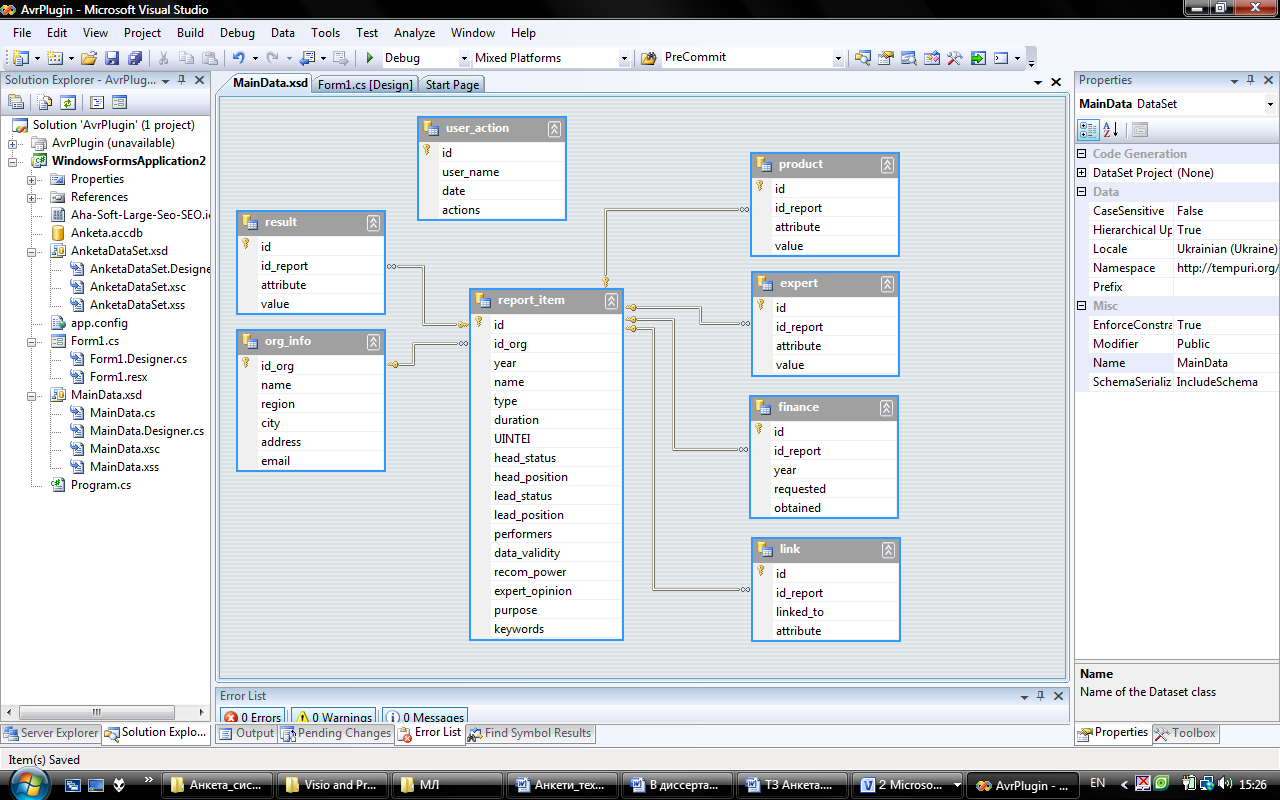 Рис. 6.10.  Структура бази даних.Таблиця user_action зберігає дані про дії користувачів Системи. Ця таблиця містить такі стовпці:іd - зберігає унікальний ідентифікатор рядка даних, тип поля INTEGER, є первинним ключем;user_name - зберігає ідентифікатор (логін) користувача, тип TEXT;date - зберігає дату дій, що відбуваються, тип TEXT;action - зберігає список дій користувача, тип TEXT.Таблиця report_item зберігає анкетні дані НДР. Ця таблиця містить такі стовпці:іd - зберігає унікальний ідентифікатор рядка даних, тип поля INTEGER, є первинним ключем;id_org - зберігає ідентифікатор підзвітної організації, тип поля INTEGER, є зовнішнім ключем;year - зберігає рік виконання НДР, тип TEXT;name - зберігає назву НДР, тип TEXT;type - зберігає тип НДР (прикладна / фундаментальна), тип TEXT;duration - зберігає період виконання НДР, тип TEXT;UINTEI - зберігає реєстраційний номер УкрІНТЕІ, тип TEXT;         head_status - зберігає статус відповідального виконавця НДР, тип TEXT;head_position - зберігає посаду відповідального виконавця НДР, тип TEXT;performers - зберігає кількість виконавців НДР, тип TEXT;data validity - зберігає параметр «Рівні доведеності первинних даних», тип TEXT;recom_power - зберігає параметр «Градація сили рекомендацій», тип TEXT;expert_opinion - зберігає параметр «Експертна думка щодо правильної практики», тип TEXT; purpose - зберігає тему НДР, тип TEXT;keyword - зберігає ключові слова, пов'язані з НДР, тип TEXT.Таблиці result і product зберігають дані про отримані при виконанні НДР наукові результати і наукові продукти. Таблиця expert зберігає дані експертної оцінки НДР. Ці таблиці мають однакову структуру і складаються з наступних стовпців:іd - зберігає унікальний ідентифікатор рядка даних, тип поля INTEGER, є первинним ключем;id_report - зберігає ідентифікатор дослідження, якому належить атрибут, тип поля INTEGER, є зовнішнім ключем;attribute- зберігає повне найменування атрибута, тип TEXT;value - зберігає значення атрибута, тип TEXT.Таблиця finance зберігає  дані про фінансування НДР. Ця таблиця містить такі стовпці:іd - зберігає унікальний ідентифікатор рядка даних, тип поля INTEGER, є первинним ключем;id_report - зберігає ідентифікатор дослідження, якому належить рядок даних про фінансування НДР, тип поля INTEGER, є зовнішнім ключем;year - зберігає рік, за який зазначені дані про фінансування НДР, тип TEXT;requested - зберігає обсяг необхідного фінансування НДР, тип TEXT;obtained - зберігає обсяг фактичного фінансування НДР, тип TEXT.Таблиця link зберігає дані про зв'язок між НДР. Ця таблиця містить такі стовпці:іd - зберігає унікальний ідентифікатор рядка даних, тип поля INTEGER, є первинним ключем;id_report - зберігає ідентифікатор дослідження, якому належить рядок даних про зв'язок НДР, тип поля INTEGER, є зовнішнім ключем;linked_to - зберігає ідентифікатор дослідження, з яким пов'язана НДР, тип поля INTEGER;attribute - зберігає опис характеристики зв'язку між НДР, тип TEXT.Таблиця org_info зберігає дані про підзвітні організації. Ця таблиця містить такі стовпці:id_org - зберігає унікальний ідентифікатор організації, тип поля INTEGER, є первинним ключем;name - зберігає повну назву організації, тип TEXT;region - зберігає назву регіону, в якому розташована організація, тип TEXT;city - зберігає повну назву міста, в якому розташована організація, тип TEXT;address - зберігає повну адресу організації, тип TEXT;email - зберігає адресу офіційної електронної пошти організації, тип TEXT.6.8  Розроблення  технічної реалізації додатку  «Анкета  НДР». Автономний додаток «Анкета НДР» призначений для використання в підзвітних організаціях. За його допомогою здійснюється заповнення анкети НДР і формування електронного файлу-анкети. Такий підхід значно спрощує і прискорює процеси подачі інформації. Файли анкети після доставки в головну установу автоматично вносяться в БД, виключаючи етап ручної обробки. При розробці програмного забезпечення слід звернути особливу увагу на реалізацію наступних принципів: динамічності, наочності та інтуїтивного сприйняття користувачем, зручності у використанні та мінімального достатнього інформаційного забезпечення.Додаток «Анкета НДР» передбачається поширювати через сайт головної установи у вигляді виконуваного файлу. Так як більшість сучасних користувачів ПК віддають перевагу роботі у середовищі ОС Microsoft Windows, то для реалізації принципів наочності та інтуїтивного сприйняття користувачем, зручності у використанні оптимальним рішенням є створення програми з використанням тільки вбудованих функцій цієї ОС. Для безпосередньої взаємодії з компонентним оточенням ОС Windows корпорація «Microsoft» розробила інтерфейс програмування Windows API (WinAPI) [155, 254, 255].  Створені з використанням цього WinAPI прикладні програми не вимагають для своєї роботи додаткового ПЗ, на відміну від розроблених для платформ .NET Framework, Java, Qt і т.п. Робота додатків, на даному етапі життєвого циклу ОС Windows, гарантується на всіх версіях від Windows XP і включаючи Windows 10.Інтерфейс WinAPI оптимізований для розробки ПЗ на різних мовах програмування. Це досягається за рахунок використання угод мови Сі для опису безлічі функцій, структур даних і числових констант WinAPI, які входять. Для розробки ПЗ корпорація Microsoft поширює комплект розробника програмного забезпечення Platform SDK. Набір поставляється з документацією на компоненти ОС Windows, комплектом програмних бібліотек і утиліт. Будь які інструментальні засоби для розробки програмного забезпечення на мовах C++, Pascal, Visual Basic і т.п. можуть використовувати інтерфейс WinAPI для створення прикладного ПЗ.Робота додатка (програми) «Анкета НДР» на інших операційних системах може бути забезпечена із застосуванням ПЗ Wine. Воно створене для запуску програм, написаних для ОС Microsoft Windows на UNIX-подібних операційних систем архітектури x86. Wine розроблено та підтримується учасниками руху вільного ПЗ і поширюється безкоштовно.Для забезпечення реалізації принципу динамічності Системи змін уформат анкети. Це може бути досягнуто поділом функцій відображення форми анкети та формату її зберігання. Для цього використовується шаблон проектування «Модель - Представлення - Модель представлення» (Model-View-ViewModel - MVVM) [296]. В даному випадку абстрактне поняття «Представлення» реалізується вікном програми, в якому відображаються елементи користувальницького інтерфейсу. Поняття «Модель» реалізується файлом-анкетою, а «Модель представлення» - спеціальним обʼєктом у пам'яті компʼютера, за допомогою якого звʼязуються елементи користувальницького   інтерфейсу і   дані   анкети.Діаграма класів додатка «Анкета НДР» представлена ​​на рис.  6.11. На рис. 6.12. наведено зображення вікна введення даних НДР розробленого  ПЗ  «Звіт НДР. Версія - 1.0.1».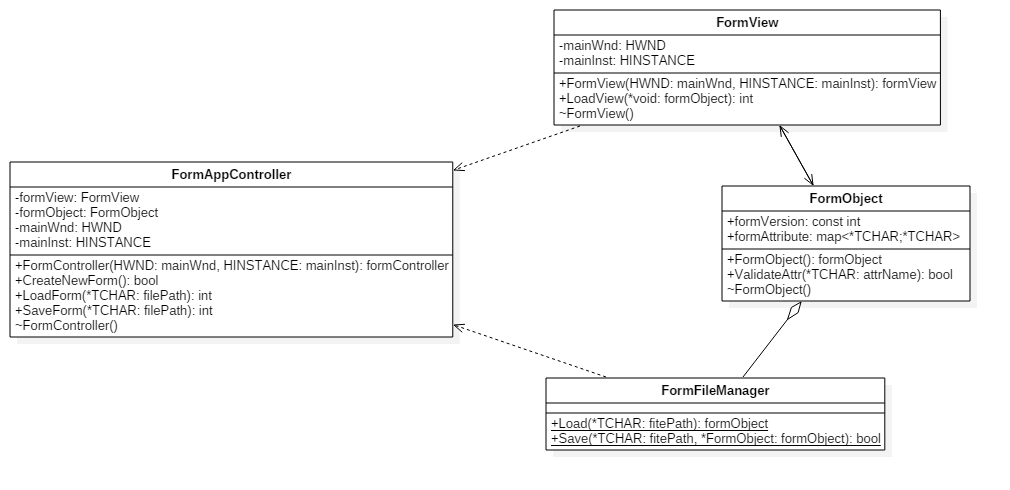 Рис. 6.11. Діаграма класів додатка «Анкета НДР»Клас FormAppСontroller надає контейнер для відображення форми анкети, реалізує методи для створення і відображення інтерфейсу нової форми-анкети, виклику (не реалізує безпосередньо) операцій завантаження і збереження анкети. Клас FormView реалізує абстракцію «Представлення» і забезпечує відображення форми-анкети у вікні додатка та двосторонню прив'язку вмісту «Представлення» і «Моделі представлення». Клас FormObject реалізує абстракцію «Моделі представлення» та надає тимчасове сховище даних анкети і метод валідації її полів. Клас FormFileManager реалізує абстракцію «Моделі» і надає методи (безпосередньо реалізує) для збереження і завантаження даних анкети з файлу.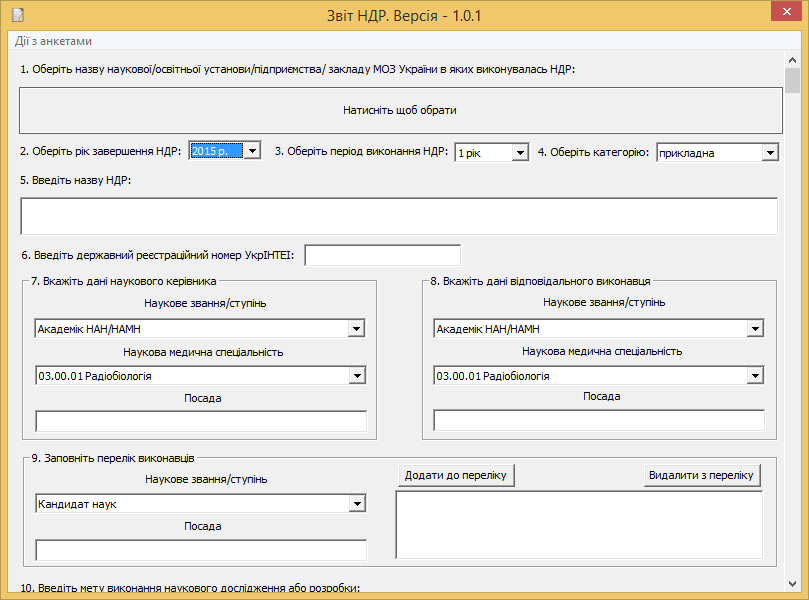 Рис. 6.12.  Вікно введення даних НДР програмного забезпечення «Звіт НДР. Версія – 1.0.1»Програмне забезпечення складається з одного виконуваного файлу. Після запуску користувачеві пропонується заповнити електронну анкету, яка є стилізованою копією паперової форми. Після заповнення всіх полів електронної анкети з'являється можливість зберегти її у вигляді текстового файлу зі спеціальним форматуванням. Цей файл зручним способом (переважно електронною поштою) доставляється в головну організацію.Для реалізації програмних компонентів додатка використовується 3-х рівнева архітектура. На рис. 6.13. показана розроблена структура додатка «Звіти НДР». Для розробки та опису використовувалася уніфікована мова моделювання UML (Unified Modeling Language).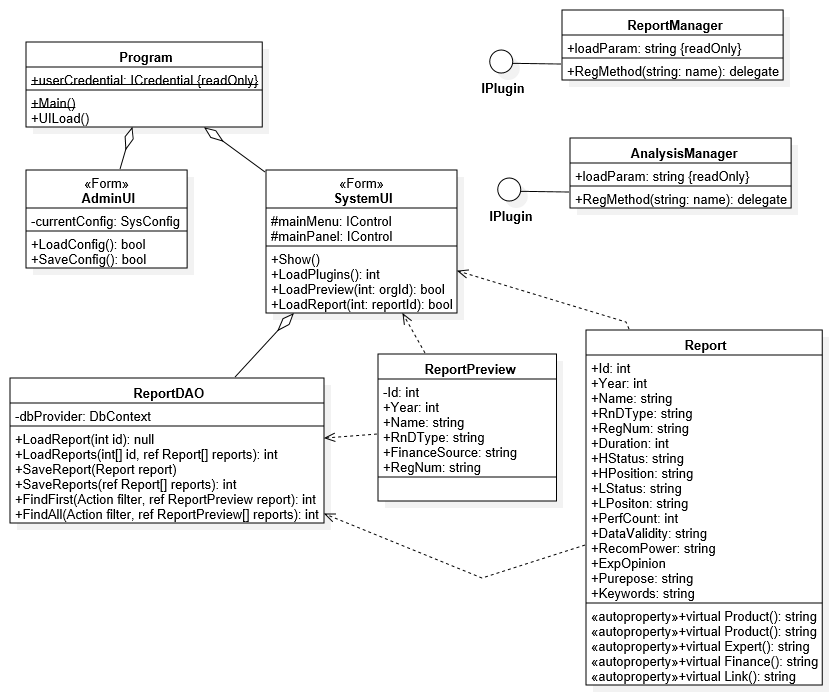 Рис. 6.13.  Діаграма класів додатка.6.9  Розроблення технічної реалізації додатку  «Звіти НДР»Розроблення структури додатку реалізується через  Клас Program точку входу в додаток (метод Main) і функції запуску графічного інтерфейсу користувача (метод LoadUI). Перед початком запуску проводиться авторизація користувача в додатку на основі його облікового запису в ОС. Залежно від групової приналежності користувача запускається відповідний інтерфейс: для ролі «Адміністратор» вибирається AdminUI або звичайні користувачі з ролями «Аналітик» і «Користувач» - SystemUI. Далі управління передається відповідному інтерфейсу.6.10.  Розроблення рівнів доступу до даних.  Для вирішення завдання об'єктно-реляційного відображення даних в додатку використано якісне ORM рішення для платформи NET Framework технологія ADO.NET Entity Framework (EF) [279]. Вона дозволяє працювати з групами об'єктів за допомогою зручної мови запитів LINQ (Language Integrated Query), що спрощує і прискорює побудову багаторівневих додатків. Технологія EF дозволяє:- згенерувати модель по готовій БД (підхід Database First);- створити модель вручну за допомогою візуального редактора і нею створити структуру БД (підхід Model First);- описати модель мовою C# і програмному коду генерувати структуру БД (підхід Code First).Модель даних анкети (рис. 4.1) реалізована з використанням підходу Database First. Клас Report відображає модель даних, при цьому для завантаження даних з пов'язаних таблиць використовується механізм пізнього завантаження (Lazy Load). Клас ReportPreview відображає скорочену модель даних і використовується для попереднього перегляду.Для управління даними в ІС обрана реляційна СУБД PostgreSQL. Вона володіє достатнім набором реалізованих функцій і порівнювана з кращими комерційними СУБД класу Oracle Database або Microsoft SQL Server. Система може бути запущена на більшості UNIX-подібних операційних систем, а також Microsoft Windows. Комплект програмного забезпечення системи PostgreSQL реалізує:- високопродуктивні та надійні механізми транзакцій;- підтримує технологію реплікації;- має розширювану систему вбудованих мов збережених процедур;- підтримує спадкування;- відкрита, що дозволяє забезпечити розширюваність системи.Система PostgreSQL використовує модель клієнт/сервер, де зазвичай клієнт і сервер знаходяться на фізично різних комп'ютерах і з'єднуються за допомогою комп'ютерної мережі за протоколом TCP/IP. Сервер PostgreSQL підтримує роботу з декількома конкурентними (одночасними) зʼєднаннями від клієнтів. Клієнтські додатки (програми) підключаються до сервера з використанням спеціалізованого драйвера, від його реалізації залежить швидкість і надійність виконання операцій над БД. Клієнтські додатки (програми) можуть бути реалізовані з використанням текстових, графічних або web-орієнтованих технологій. Спеціальні інструменти для обслуговування БД зазвичай мають текстовий інтерфейс командного рядка і йдуть у складі пакету поставки PostgreSQL.Для доступу до даних викристовується клас ReportDAO, що забезпечує уніфікацію операцій взаємодії з СУБД. Додаток, що працює із застосуванням EF, для реалізації операцій з БД використовує спеціальний клас (контекст підключення), похідний від DbContext. Екземпляр об'єкту, отриманий після виклику конструктора dbProvider, інкапсулює спосіб підключення до БД (пошук або використання рядка підключення). Клас ReportDAO дозволяє завантажувати і зберігати (методи LoadReport, LoadReports, SaveReport, SaveReports) об'єкти Report і ReportPreview, а також проводити пошук об'єктів за умовою (методи FindFirst, FindAll).6.11. Розроблення рівнів представлення інформації.Програмна платформа Microsoft.Net Framework містить розвинені засоби візуалізації. Для створення графічного інтерфейсу користувача широко використовуються технології Windows Forms або Windows Presentation Foundation (WPF). В основі WPF лежить векторна система візуалізації, створена з урахуванням можливостей сучасного комп'ютерного обладнання, що в свою чергу вимагає наявності апаратного прискорення графіки через DirectX. Для забезпечення підтримки застарілого комп'ютерного обладнання рівень інтерфейсу користувача реалізований з використанням Windows Forms. Система Windows Forms надає інтерфейс програмування, який спрощує доступ до стандартних елементів інтерфейсу операційної системи Microsoft Windows. Такий додаток з використанням Windows Forms являє собою подієво-орієнтований додаток, що зручно в тих випадках, якщо більша частина часу витрачається на очікування від користувача яких-небудь дій, як, наприклад, введення тексту в текстове поле або кліка мишкою по кнопці. Використання Windows Forms створює більш однорідну програмну модель і усуває багато помилок і протиріч при розробці функціональних користувальницьких інтерфейсів в стилі Windows.Головна форма інтерфейсу адміністратора показана на рисунку 6.14. Користувач з роллю «Адміністратор» уповноважений здійснювати настройку підключень до серверів електронної пошти і БД (вкладка «Підключення»). Для автоматизації процесів отримання файлів-анкет за допомогою електронної пошти використовуються шаблони-відповіді, що автоматично розсилаються відправнику, при отриманні нового листа. Текст шаблонів так само може бути змінений з інтерфейсу адміністратора (рис. 6.15).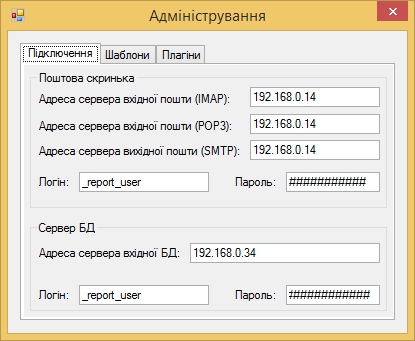 Рис. 6.14. Вкладка «Підключення» адміністративного інтерфейсу.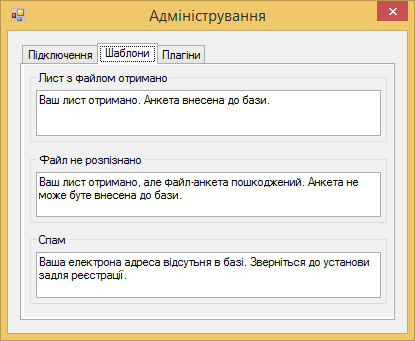 Рис. 6.15.  Вкладка «Шаблони» адміністративного інтерфейсу.Для розширення можливостей базового набору функцій в додатку використовуються зовнішні незалежно компілюємі програмні модулі (плагіни). Їх підключення до базового інтерфейсу здійснюється на вкладці "Плагіни" (рисунок 6.16.).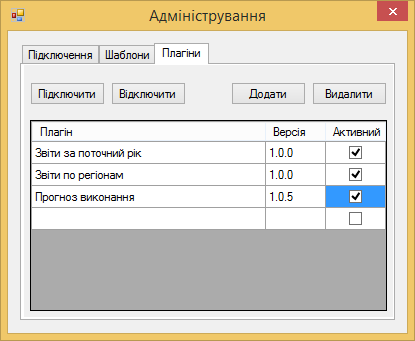 Рис. 6.16.  Вкладка «Плагіни» адміністративного інтерфейсу.Якщо запуск програми здійснювався від імені облікового запису з роллю «Аналітик» або «Користувач», то буде запущений інтерфейс додатку з головною формою, наведеною на рис. 6.17.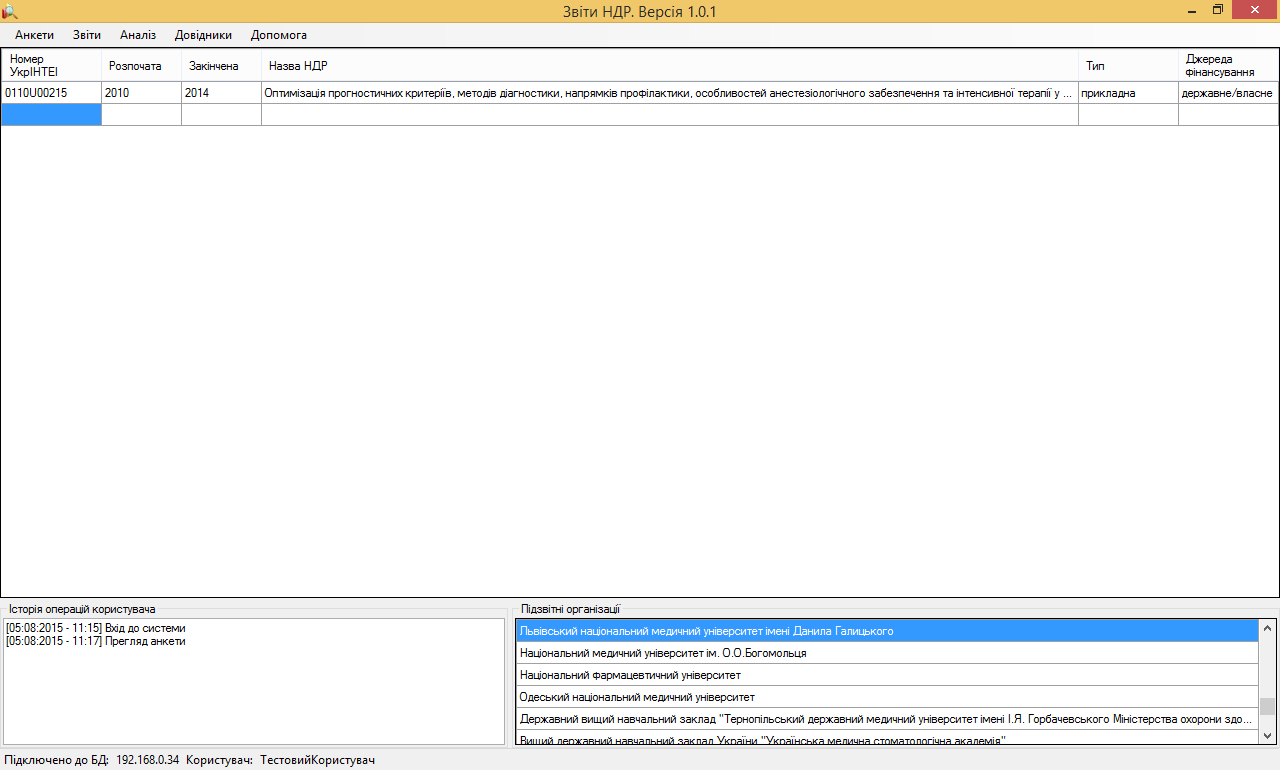 Рис. 6.17.  Головна форма додатку.У додатку «Звіти НДР» для ролі «Користувач» реалізований базовий набір функцій, що підтримують такі операції: - завантаження анкети з електронної поштової скриньки;- завантаження анкети з файлу;- завантаження анкети з паперового носія;- перевірка правильності та повноти заповнення анкети;- автоматична розсилка повідомлень про успішне отримання анкет;- завантаження анкети в БД;- перегляд збережених анкет;- ведення обліку дій користувача.Для завантаження анкет в меню «Анкети» (рис. 6.18.) вибирається відповідний спосіб, при цьому будуть відображатися відповідні вікна (рис. 6.19., 6.20.). При завантаженні анкети вручну буде запущено додаток «Анкета НДР» і результати будуть завантажені в базу без формування файла-анкети.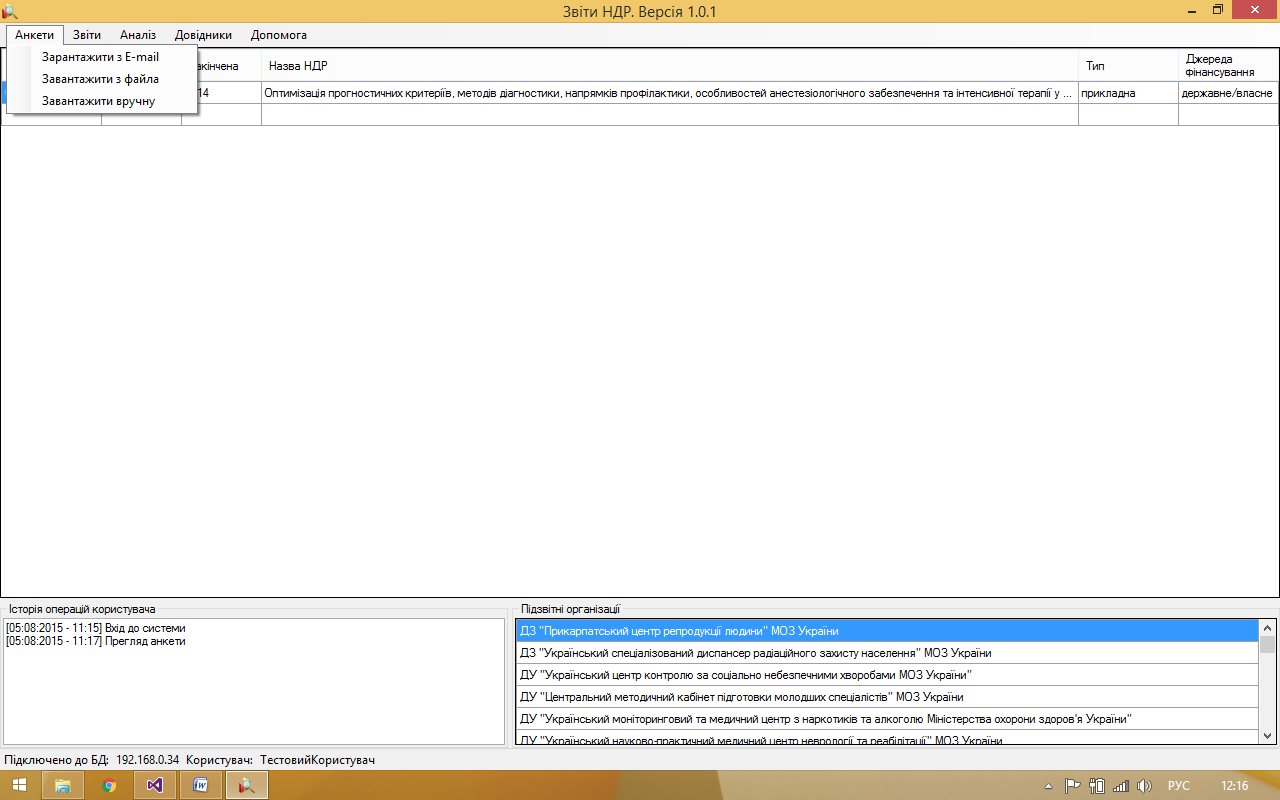 Рис. 6.18. Зовнішній вигляд меню «Анкети».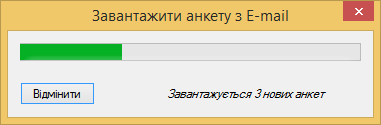 Рис. 6.19. Зовнішній вигляд вікна завантаження даних по електронній пошті.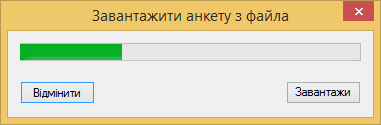 Рис. 6.20. Зовнішній вигляд вікна завантаження даних по електронній пошті.Для ролі «Аналітик» використовується такий же графічний інтерфейс, але набір функцій, які підтримують лише операції аналізу даних з меню «Аналіз». При цьому дані відображуються у деперсоналізованому вигляді.Для динамічного розширення можливостей ПЗ в ньому реалізовані механізми підключення плагінів - незалежно компілюємих програмних модулів. Основний додаток надає сервіси, які плагін може використовувати. До них відноситься надавана плагіну можливість зареєструвати себе в основному додатку, а також надає протокол обміну даними з іншими плагінами. Основний додаток надає можливість адміністратору динамічно додавати і оновлювати плагіни без необхідності внесення змін в основний додаток. Для реалізації можливості динамічно підключати плагіни використовується вбудована в Microsoft .Net Framework технологія відображення (рефлексії).На основі досліджень, результати яких наведено в даному розділі, можна зробити наступні висновки:Визначено, що розроблена інформаційна технологія автоматизованого інструментарію підтримки ІД у сфері ОЗ відповідає наступним 11-ти базовим принципам, а саме: системності, розвитку (відкритості), динамічності, сумісності, стандартизації, ефективності, фрагментації компонентів, безпеки даних, адаптації, зручності у використанні, мінімальності необхідних технічних характеристик. Це забезпечує інтероперабельність, гнучкість та стійкість ІС до навантажень, а також надійний захист інформації в системі.Науково обґрунтовано нові можливості, які надає використання автоматизованого інструментарію підтримки ІД у сфері ОЗ, а саме: оброблення значних обсягів інформації за мінімальний проміжок часу; здійснення роботи з наданням віддаленого доступу; оптимізація та об’єктивізація процесів прийняття управлінських рішень щодо планування та фінансування НДР; підвищення інноваційної ефективності та якість виконання НДР; створення передумов для використання вітчизняної ІП при розробленні медико-технологічних документів зі стандартизації медичної допомоги, та безпосередньо для надання медичної допомоги населенню; запровадження системи моніторингу впливу від використання ІП на показники здоров’я населення на рівнях: район, місто, область та за напрямами медичних спеціальностей. За результатами, представленими в даному розділі, опубліковані наступні роботи автора: [56,  64,  65, 70-72, 79,  83,  90,  92,  132,  262].РОЗДІЛ 7.
РОЗРОБЛЕННЯ  ІНФОРМАЦІЙНОЇ  ТЕХНОЛОГІЇ  ПЛАНУВАННЯ, ПРОВЕДЕННЯ ТА ЗВІТУВАННЯ  ЗА РЕЗУЛЬТАТАМИ ПРОВЕДЕННЯ НАУКОВИХ МЕДИЧНИХ ФОРУМІВОсновною метою проведення наукових медичних форумів (НМФ) є ознайомлення з найсучаснішими інноваційними досягненнями та розробками вітчизняної та світової медицини, розширення та вдосконалення теоретичних і практичних навичок, отримання знань з нових методів та методик профілактики, діагностики, лікування, медико-соціальної реабілітації, нових форм організації управління ОЗ, а також впровадження результатів найновіших наукових досліджень у медичну практику, що є основою для поліпшення надання медичної допомоги населенню та підвищення її якості [229, 281]. Наукові медичні форуми є ефективним засобом наукової комунікації з підвищення рівня науково-інформаційної обізнаності медичних спеціалістів. На виконання спільних наказів МОЗ України та АМН України від 07.07.2006 № 450/42 (зі змінами, внесеними наказом МОЗ України та НАМН України від 22.11.2010 №1018/108) [128] та від 23.06.2017 № 699/41 [194] Укрмедпатентінформ опрацьовує заявки, які надходять від організацій, відповідальних за проведення НМФ, та формує щорічний Реєстр з’їздів, конгресів, симпозіумів та науково-практичних конференцій (далі – Реєстр наукових форумів), що є основним засобом регламентування та координації проведення вищезазначених форумів у сфері ОЗ України. Для покращання та удосконалення планування проведення НМФ проводиться робота щодо експертизи пропозицій з метою уникнення дублювання тематики й дотримання існуючих вимог до проведення цих заходів та подається проект Реєстру наукових форумів для затвердження МОЗ України та НАМН України.За період 2008-2016 рр. було проведено 1077  НМФ  за участі понад 356 тис. вітчизняних фахівців та спеціалістів країн близького та далекого зарубіжжя [195, 215, 245-249] .Проблема оцінки ефективності проведення НМФ не проста для вирішення, адже найбільш об’єктивною є оцінка за кінцевим результатом, а не за процедурою його досягнення та витраченими зусиллями (наприклад, не досить об’єктивно показують ефективність такі критерії як кількість учасників, країн-учасниць, доповідей, навіть дискусії, якщо вони не знайшли відображення у рішенні чи постанові), тобто кінцевою метою представлених наукових розробок є впровадження (матеріалізація) їх в практику ОЗ. Зрештою, найважливішим елементом, який визначає ефективність форуму, є – резолюція (рішення), яка повинна мати суттєве прикладне значення та містити найкращі пропозиції для впровадження в практичній ОЗ, визначатись конкретністю і практичною їх цінністю.Проведений аналіз матеріалів НМФ виявив, що значна частина організаторів ігнорує вимогу, викладену в Інструкції про порядок підготовки та проведення з’їздів, конгресів, симпозіумів та науково-практичних конференцій, в тому, що не надсилає до Центру звітних матеріалів: програми, узагальнених  даних про проведення заходу, виданих друкованих матеріалів (тез) та прийнятого рішення (резолюції) заходу.Моніторинг планування та ефективності проведення НМФ потребує обробки значної кількості супровідних документів та звітних матеріалів, що здійснюється, фактично, в ручному режимі. Нагальною задачею є створення автоматизованої інформаційної системи (ІС), яка дозволить обробляти матеріали запитів на проведення форуму, формувати наукові звіти, запобігати дублювання  тематики тощо [71].Метою даного розділу було наукове обґрунтування структури ІС моніторингу організації, проведення та звітування НМФ.Для наукового обґрунтування ІС моніторингу організації, проведення та звітування НМФ було використано дані, одержані експертами Центру  шляхом аналізу матеріалів зазначених заходів. Планування, організація та проведення НМФ включає наступні етапи, реалізація яких регламентується відповідними інструктивними документами [128, 215]:Планування НМФ установами-організаторами.Подання матеріалів для включення НМФ до Реєстру наукових форумів.Проведення експертизи заявки на внесення НМФ до Реєстру наукових форумів.Формування та розповсюдження Реєстру наукових форумів.Проведення НМФ з видачею Сертифікатів учасників .Звітування про проведення НМФ.Аналітична обробка результатів.Формалізована схема руху інформації щодо організації та проведення НМФ представлена на рис. 7.1. Схема враховує всі вищенаведені етапи планування, проведення та звітування  НМФ.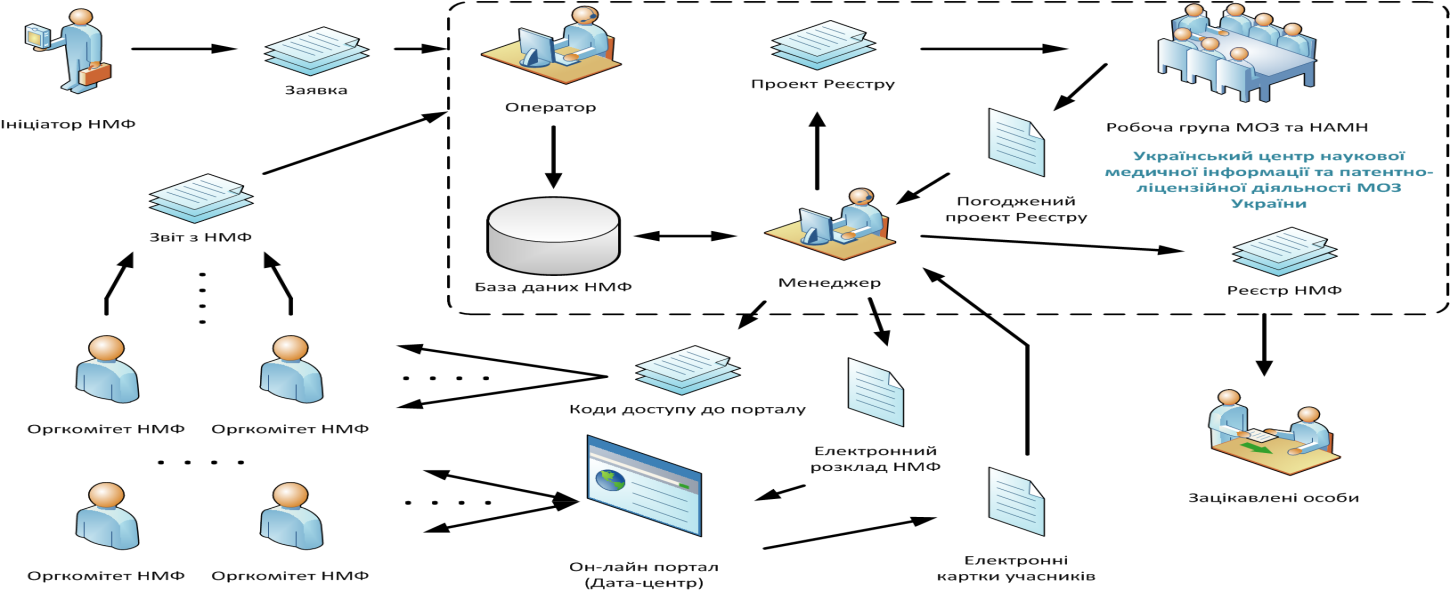 Рис. 7.1.  Схема  руху інформації в інформаційній системі моніторингу організації, проведення та звітування наукових медичних форумів.Інфраструктура, яка потрібна для технічної реалізації  ІС, представлена на рис. 7.2.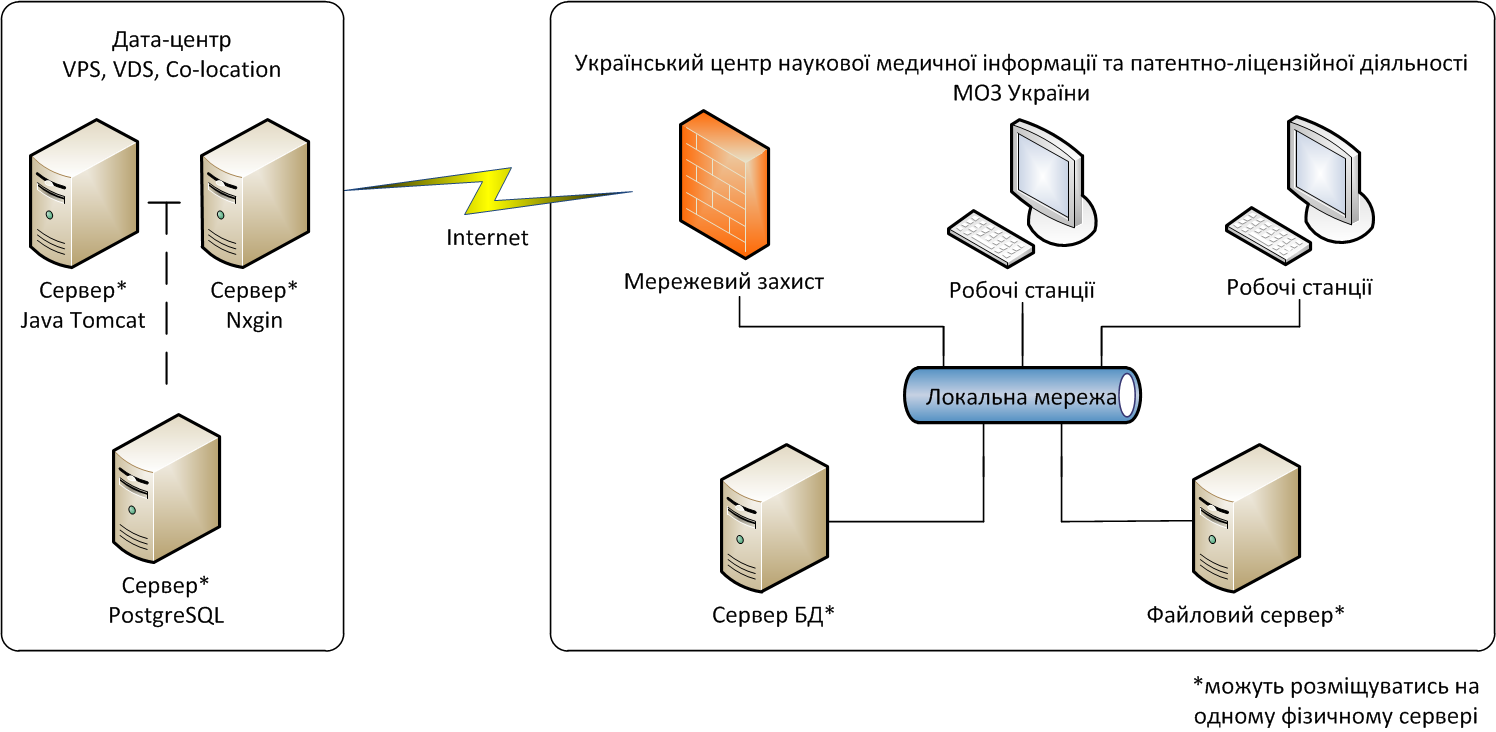 Рис. 7.2. Інфраструктура технічної реалізації інформаційної системи.Можливі варіанти подання заявок  (повного пакету документів) на участь в НМФ наведено на рис. 7.3.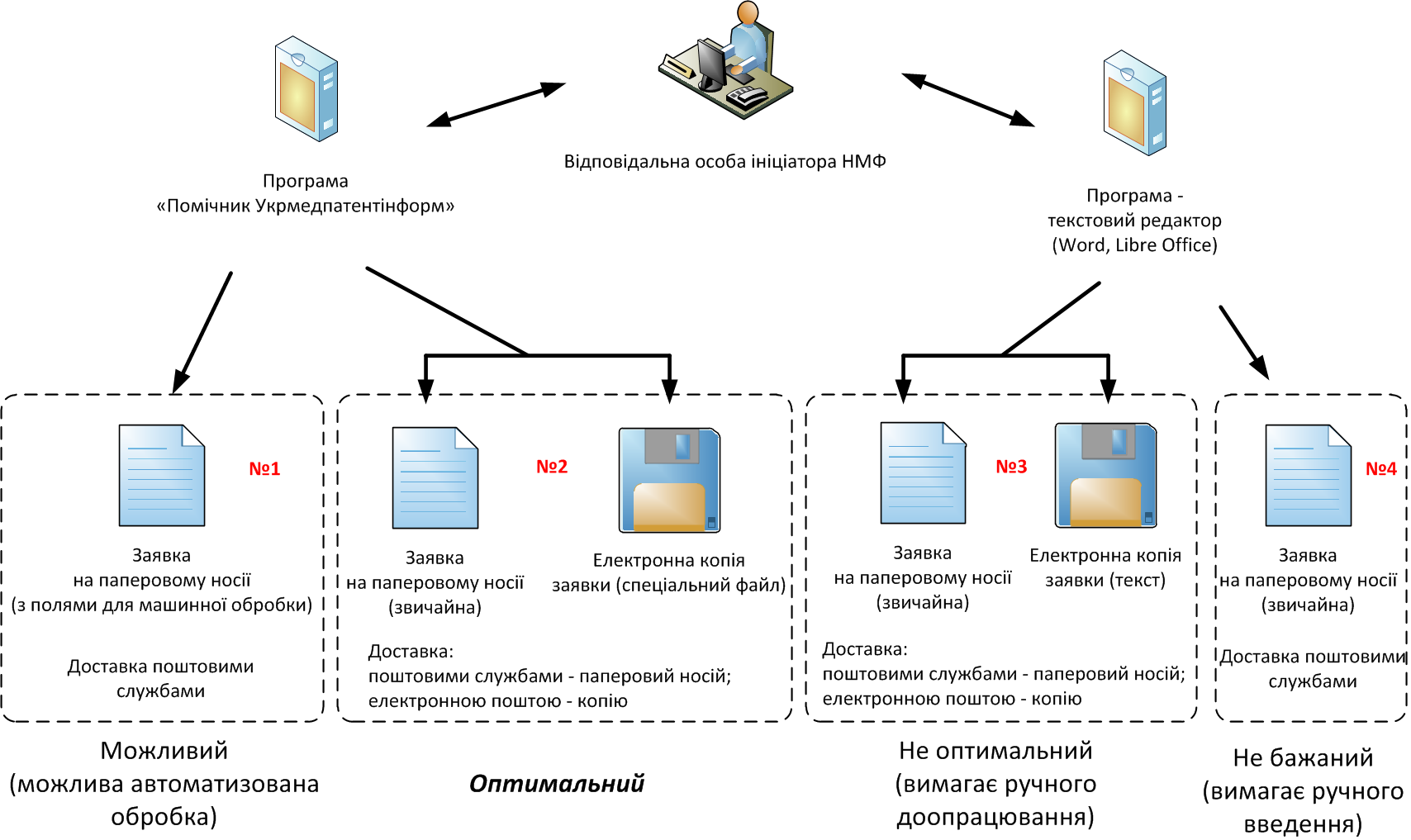 Рис. 7.3. Варіанти подання заявок на участь в науковому медичному форумі.Приклади формування бази даних (БД) ІС, в залежності від форми подання  інформації, наведені на рис. 7.4. 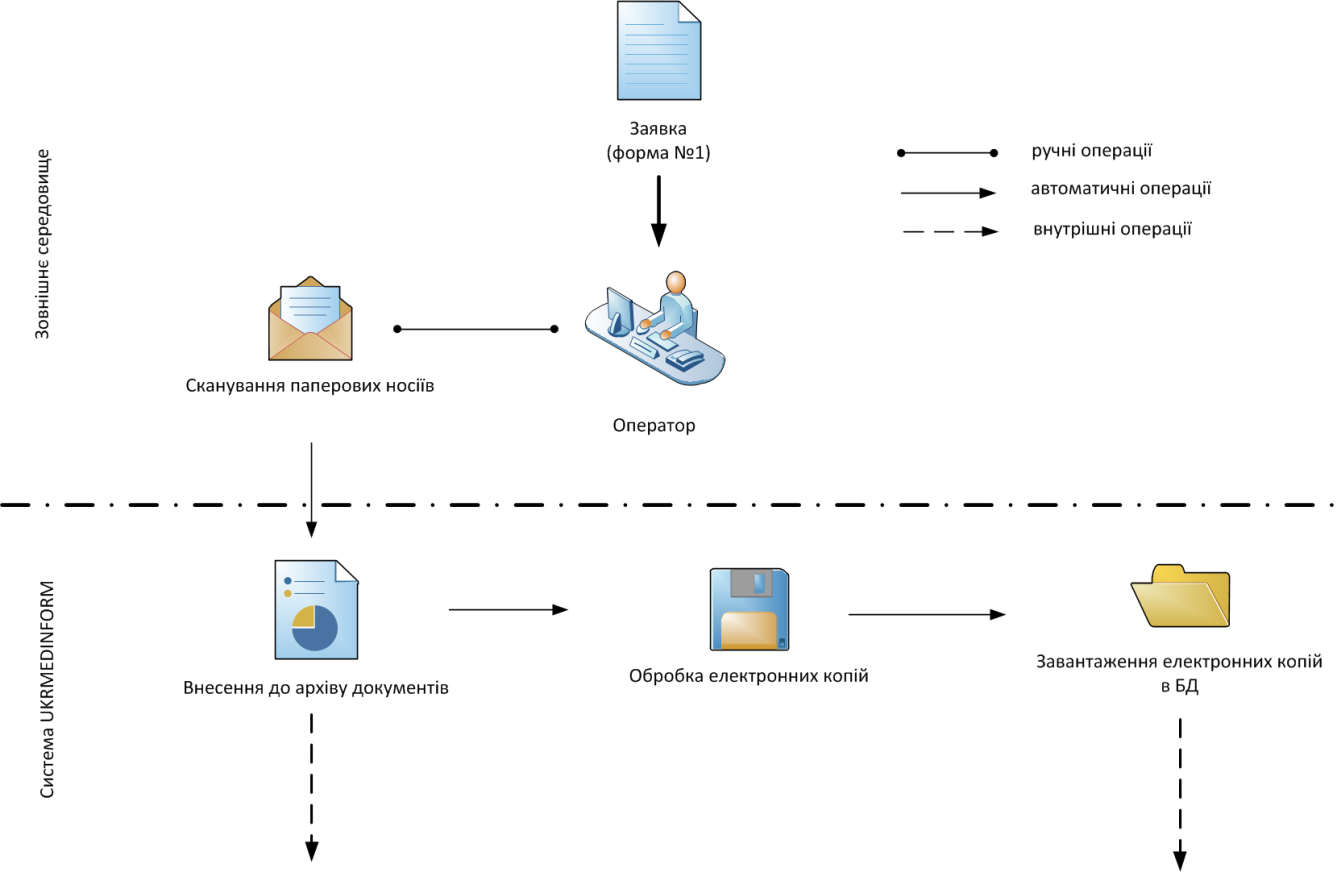 						А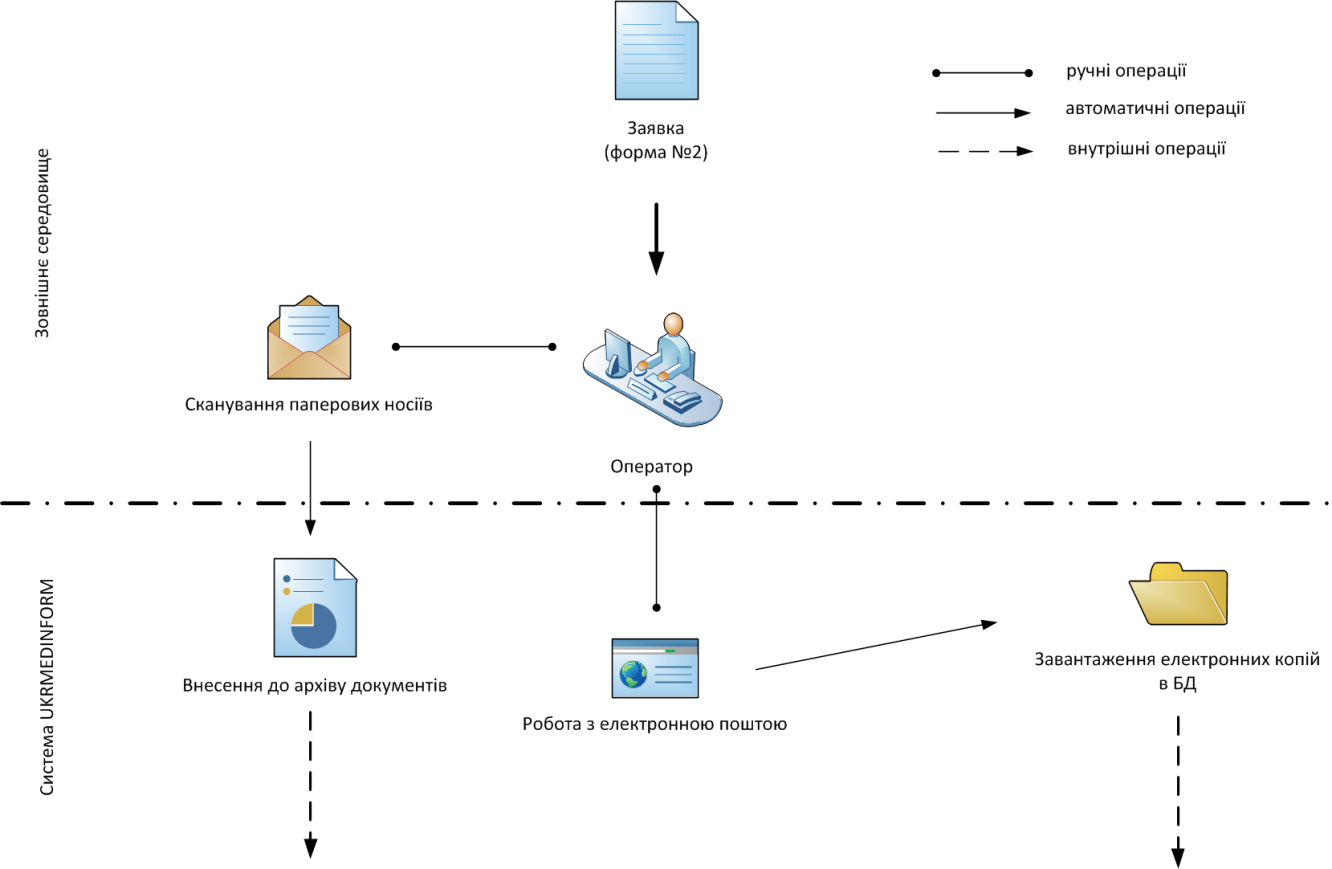 						Б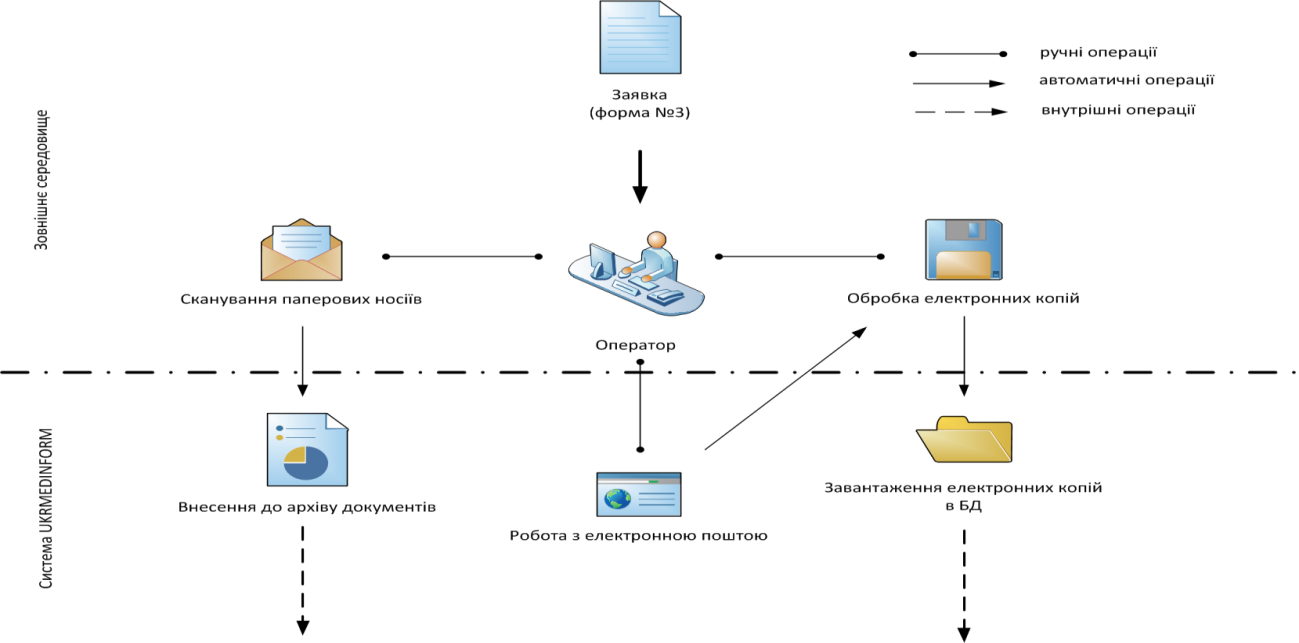 						В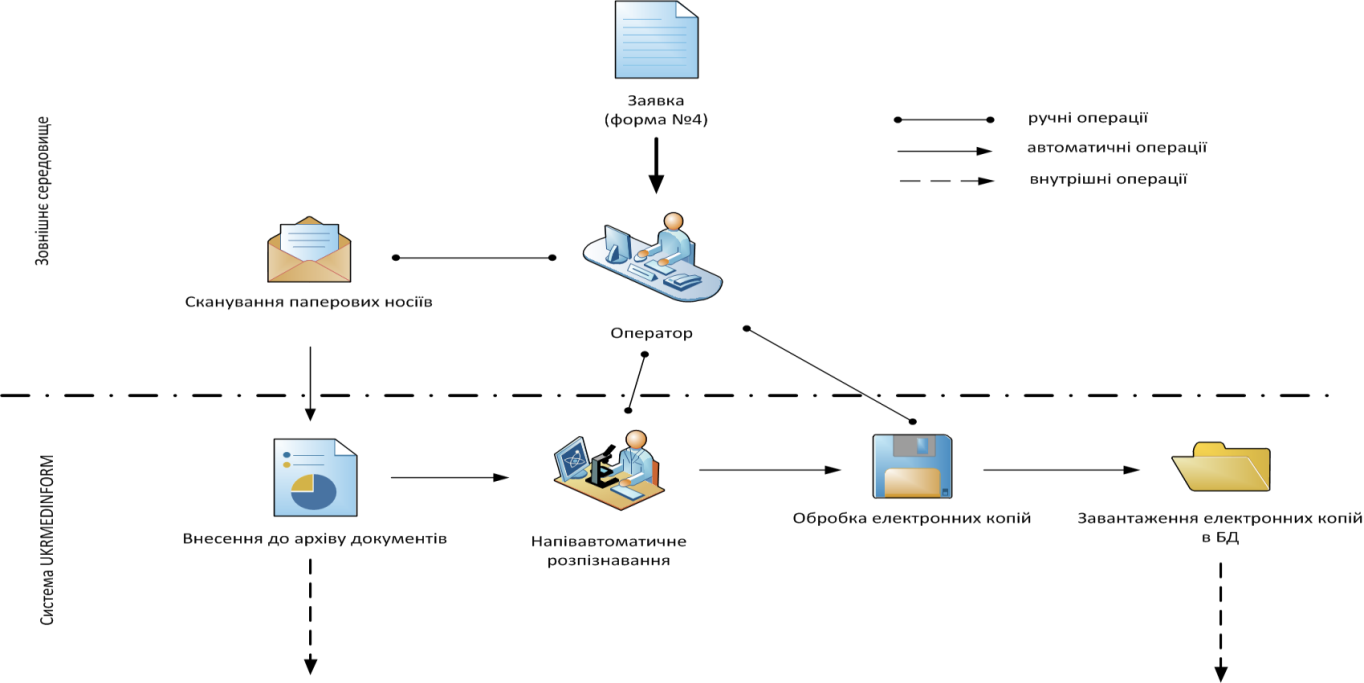 						ГРис. 7.4. Варіанти формування бази даних  в  залежності від форми подання інформації.Примітки:  А - при роботі з формою подачі заявки № 1.                   Б - при роботі з формою подачі заявки № 2.                   В - при роботі з формою подачі заявки № 3.                   Г - при роботі з формою подачі заявки № 4.                   •------------• - ручні операції;                   -----------→ - автоматичні операції;                   - - - - - - → - внутрішні операції.Згідно  варіанту «А»  (рис. 7.4.) при роботі з формою подачі заявки № 1 програма «Помічник Укрмедпатентінформ» на кожному аркуші додає 2D штрих-код (QR, DataMatrix, PDF417) із закодованою інформацією, що міститься на паперовому носії. Паперові носії скануються і завантажуються до системи UKRMEDINFORM, де відбувається:автоматичне зчитування та декодування штрих-кодів;автоматичне завантаження сканованих документів до файл-     серверу та їх зв’язування в БД;автоматичне заповнення БД даними із заявок.При роботі з формою  подачі заявки № 2 (рис. 7.4., Б) програма «Помічник Укрмедпатентінформ»  створює pdf документ для друку паперового носія і спеціальний файл (формат xml) зі структурованим текстом заявки. Файл pdf друкується та висилається поштою, а спеціальний файл висилається на адресу електронної скриньки. Оператор системи UKRMEDINFORM завантажує та сортує (видаляє спам) листи з електронної скриньки та завантажує спеціальні файли до системи, яка автоматично заповнює БД даними з заявок. Паперові носії скануються і завантажуються до системи UKRMEDINFORM, де відбувається автоматичне завантаження сканованих документів до файл-серверу та їх зв’язування в БД з даними з заявок.При роботі з формою  подачі заявки № 3 (рис. 7.4., В) в програмі в текстовому редакторі (Microsoft Word, Libre Office Writer, і т.д.) створюються текстові документи для друку паперового носія. Ці файли друкуються та висилаються поштою, а текстові файли висилаються на адресу електронної скриньки. Оператор системи UKRMEDINFORM завантажує та сортує (видаляє спам) листи з електронної скриньки та вручну заповнює БД даними із заявок. Паперові носії скануються і завантажуються до системи UKRMEDINFORM, де відбувається автоматичне завантаження сканованих документів до файл-серверу та їх зв’язування в БД з даними із заявок.При роботі з формою подачи заявки № 4 (рис. 7.4., Г)  в програмі текстовому редакторі (Microsoft Word, LibreOffice Writer, т.д.) створюються текстові документи для друку паперових носіїв. Ці файли друкуються та висилаються поштою. Оператор системи UKRMEDINFORM сканує паперові носії і вручну, або напівавтоматично з використанням систем розпізнавання тексту, заповнює БД даними із заявок. Далі оператор завантажує скановані документи в систему UKRMEDINFORM де відбувається їх розміщення на файл-сервері та зв’язування в БД з даними із заявок. Кожен із наведених варіантів подання заявок може бути реалізований в інформаційній системі, що розробляється. Вибір оптимального варіанту буде визначено після ретельного випробування створеної системи. Використання запропонованої ІС дозволить удосконалити планування проведення НМФ, спростити проведення експертизи пропозицій  щодо організації НМФ з метою уникнення дублювання тематики,  формувати  проект Реєстру наукових форумів для затвердження МОЗ України та НАМН України, контролювати дотримання існуючих вимог до проведення цих заходів та виконання їх рішень.єЗа  результатими  розділу можна зробити наступний висновок:Визначено доцільність розробки інформаційної технології планування, проведення та звітування за результатами проведення НМФ як окремої системи, що функціонально є підсистемою інформаційної технології підтримки ІД у сфері ОЗ України оскільки ця технологія передбачає обробку значної кількості автономної інформації, у тому числі оцифрованих супровідних документів, фотографічних зображень, відео даних та звітних матеріалів, а також ІЯ планування, проведення та звітування за результатами проведення НМФ. Розроблено оптимальну схему руху інформації в автоматизованій ІС та визначено її структуру. Матеріали  даного  розділу  роботи  висвітлені  автором  у  наступних  публікаціях: [71, 195, 215].           РОЗДІЛ 8.
НАУКОВЕ ОБҐРУНТУВАННЯ ОПТИМІЗАЦІЇ СИСТЕМИ ІННОВАЦІЙНОЇ ДІЯЛЬНОСТІ В СФЕРІ ОХОРОНИ ЗДОРОВ’Я УКРАЇНИ ТА ОЦІНКА ЇЇ ЕФЕКТИВНОСТІ 8.1  Нормативно-правова база оптимізації системи інноваційної діяльності в сфері охорони здоров’я УкраїниНаукова установа, в якій виконувалася дисертаційна робота, а саме Державна установа «Український інститут стратегічних досліджень Міністерства охорони здоров'я України» віднесена до сфери управління МОЗ України, відповідно до покладених на неї завдань, здійснює заходи, в межах та у спосіб,  передбачені  законодавством  України,  Положенням про МОЗ України [228] та Статутом установи.  Вищезазначеним положенням передбачено, що МОЗ України розробляє нормативно-правові акти з питань, що належать до його компетенції; розробляє та організовує виконання державних комплексних, у тому числі наукових, та цільових програм ОЗ; організовує разом з Національною академією наук України, Національною академією медичних наук України конкурси для проведення наукових досліджень з пріоритетних напрямів розвитку медичної науки. Таким чином завдання, що були встановлені та виконані під час дисертаційного дослідження, відповідають завданням МОЗ України та синхронізуються із завданнями НАН України та НАМН України в частині заходів з ведення наукової діяльності.При дослідженні масиву галузевих нормативних актів, що регулюють наукову та інноваційну діяльність в сфері ОЗ України, дійшли висновків про необхідність розробки та прийняття низки спільних наказів МОЗ України та НАМН України [191, 194], що регламентують вимоги до підвищення  рівня доказовості   вітчизняної  інноваційної продукції, розробленої при виконанні НДР. Крім того було запроваджено процедуру формування, затвердження та видання окремої щорічної збірки, а саме,  «Перелік наукової (науково-технічної) продукції, призначеної для впровадження досягнень медичної науки у сферу охорони здоров’я» [191], що, відповідно до Закону України «Про наукову і науково-технічну діяльність» [103], має акумулювати всі наукові повідомлення  про розроблену колективами вітчизняних вчених протягом кожного поточного року інноваційну продукцію, призначену для використання в сфері ОЗ України. Наказ, яким встановлюється вимога щорічного видання зазначеної збірки, зареєстровано в Міністерстві юстиції України, що зробило обов’язковим використання цієї збірки всіма суб’єктами, які здійснюють діяльність у сфері ОЗ України, незалежно від рівнів підпорядкування, відомчої приналежності, тощо. В ході виконання дисертаційного дослідження було також розроблено спеціальну форму подання заявки на включення наукового повідомлення до «Переліку наукової (науково-технічної) продукції, призначеної для впровадження досягнень медичної науки у сферу охорони здоров’я», та вимоги до її інформаційного наповнення. Ключовими відмінностями цієї форми стали: лаконічність викладення інформації, зазначення спеціальностей медичних працівників, для використання якими спрямована інновація; зазначення  рівня доказовості за декларативним принципом - розраховуються розробниками у відповідності до міжнародної «Шкали градації доказів та сили рекомендацій» [118, 191]; вказується номер державної реєстрації та терміни виконання НДР,  у результаті якої отримано інноваційну продукцію; зазначається діючий об’єкт права інтелектуальної власності, що захищає права власників та авторів наукової розробки, тощо.Було проведено моніторинг інноваційної діяльності ЗВМО та НДУ зі сфери управління МОЗ України та повноти і достатності проведених організаційних заходів із запровадження в роботу принципів підвищення якості наукової та інноваційної продукції, у відповідності до вищенаведених вимог, розроблених при виконанні дисертаційного дослідження та затверджених МОЗ України. Результати моніторингу було надано до МОЗ України та видано окремим інформаційним листом ДУ «Укрмедпатентінформ» МОЗ України з подальшою розсилкою для використання у роботі ЗВМО та НДУ [76].Також при дослідженні масиву галузевих нормативних актів, які регулюють наукову та інноваційну діяльність в сфері ОЗ України,  були визначені недоліки у використанні інструктивних документів, що визначають вимоги до планування та проведення НМФ, як майданчиків для оприлюднення наукових результатів та промоції інноваційної продукції для забезпечення подальшого трансферу технологій.В ході виконання дисертаційного дослідження було розроблено проект нової інструкції з планування, проведення та звітування про НМФ, що у подальшому була затверджена відповідним спільним наказом МОЗ України та НАМН України [194]. Ключовими відмінностями, які запроваджені вищезазначеною інструкцією, стали уніфікація форми сертифікатів учасників НМФ в залежності від видів активності (доповідачі, слухачі, тощо); запровадження наскрізної нумерації виданих сертифікатів, що підтверджують участь спеціаліста у роботі НМФ; обов’язковий моніторинг якості проведення НМФ та визначення критеріїв оцінки якості; зняття обмежень (квот) на проведення НМФ у літні та зимові місяці, крім того зняття обмежень кількості заходів, що пропонуються одним організатором НМФ для внесення в офіційний щорічний «Реєстр з’їздів, конгресів, симпозіумів та науково-практичних конференцій», що узгоджується НАМН України та затверджується МОЗ України [251]. Крім того нами було розроблено ІЛ, що був затверджений ДУ «Укрмедпатентінформ» МОЗ України та направлений для використання організаторами НМФ. У зазначеному ІЛ, виходячи з аналізу міжнародної нормативної бази, вперше встановлюються національні критерії віднесення НМФ до однієї з категорій: з’їзд, конгрес, симпозіум, науково-практична конференція, семінар, школа, тощо  [215].При виконанні дисертаційного дослідження встановлений дисгармонійний розвиток інноваційної діяльності в сфері ОЗ України. Завдяки активній роботі авторських колективів НДУ та ВМНЗ вітчизняна медицина займає провідне місце у створенні інноваційної продукції, але подальшого трансферу технологій майже не відбувається. Нами розроблено та запропоновано оптимізовану методологію підготовки наукових статей з подальшим поданням для друку у міжнародні спеціалізовані фахові видання. Зазначена методологія була затверджена МОЗ України та увійшла до офіційних МР,  що  були спрямовані для використання в сфері ОЗ України  [290]. Крім того було досліджено аналіз якісних показників, пов’язаних з оприлюдненням наукових результатів на міжнародних НМФ, встановлені певні недоліки та запропоновані шляхи їх усунення організаторами НМФ та доповідачами [216]Також, в процесі виконання дисертаційного дослідження, було проведено контент-аналіз виданих наказів МОЗ України, що встановлюють процедури відбору НДР для початку чи продовження виконання на наступний річний період [188]. Доведено необхідність запровадження технологій  прогнозування можливості подальшого трансферу технологій, що отримані в результаті виконання НДР та є інноваційною продукцією [67]. Також розроблено та впроваджено в практику засади формування галузевої БД про технології та/або їх складові, майнові права, зокрема про майнові права інтелектуальної власності [60,75].Розроблені критерії оцінки і прогнозування доцільності виконання НДР, виходячи з вірогідності трансферу отриманої наукової продукції та з врахуванням результатів кваліметричного підходу, як комплексного виміру інтерпретації даних [162]. Зазначені підходи було запропоновано до використання МОЗ України та використовуються з 2014 року профільною державною установою зі сфери управління МОЗ України «Українським центром наукової медичної інформації та патентно-ліцензійної роботи» МОЗ України [78], що знайшло своє відображення у низці подальших наказів МОЗ України [190,  192,  193].Як визначено в сфері ОЗ України, здійснення заходів з діагностики, лікування, реабілітації та профілактики станів та захворювань може відбуватися у відповідності до уніфікованих та стандартизованих підходів. Уніфікація в сфері ОЗ України забезпечується шляхом розробки та впровадження медико - технологічних документів зі стандартизації медичної допомоги. Водночас, тривалий час процеси підготовки медико - технологічних документів зі стандартизації медичної допомоги організаційно не були пов’язані з використанням вітчизняної інноваційної продукції. Виходячи з цього отримані наукові результати значною мірою не враховувалися при розробці  вищезазначених  документів. В межах проведення дисертаційного дослідження нами було розроблено та запропоновано механізм використання інформації про вплив чинників, пов’язаних з оновленням та доповненням доказової бази, тобто інноваційну продукцію, при наданні медичної допомоги відповідно до вимог медико-технологічних документів, які ґрунтуються на доказах.Для можливості подальшої оцінки ефективності впровадження результатів  наукових розробок у сферу ОЗ нами були розроблені синтетичні (медичні. соціальні, економічні) показники, які впроваджені у практичну діяльність закладів ОЗ [165]. Крім того, в процесі дисертаційного дослідження, дійшли висновку про недостатність нормативного врегулювання процедур, пов’язаних з безпосереднім впровадженням інноваційної продукції в діяльність закладів ОЗ  України [5, 74],  відсутність мотиваційної складової потенційних споживачів інноваційної продукції для її використання; констатовано, що ЗНК, що містять інформацію про інноваційну продукцію, мають певні форми, що мають між собою принципові відмінності та мають використовуватися в різних клінічних ситуаціях [99].Мотиваційна складова полягає у тому, що при офіційному підтвердженні керівником структурного підрозділу закладу ОЗ факту використання інновацій у своїй діяльності зі складанням Акту впровадження, нараховуються додаткові бали, які входять до суми балів, при достатності яких приймається рішення про державну акредитацію закладу ОЗ. Як зазначається у попередньому абзаці, має бути формалізоване підтвердження впровадження інновацій. З цією метою нами були проаналізовані типові недоліки «Актів впровадження»,  що  використовувалися у сфері ОЗ України в попередні роки, та розроблені і запропоновані для використання нові типові форми актів, що увійшло у відповідні МР [125] та після затвердження  МОЗ України  були спрямовані для використання керівниками сфери ОЗ України. Особливістю зазначеного нововведення є те, що вперше запропоновані алгоритми оцінки ефективності   впровадження   інноваційної  продукції. Також, для посилення заходів з впровадження інноваційної продукції в сферу  ОЗ, за дисертаційними матеріалами було розроблено МР, що спрямовані на інтеграцію медичної допомоги як технології підвищення ефективності системи ОЗ [129].8.2 Модель оптимізації системи інноваційної діяльності в сфері охорони здоров’я УкраїниПроведений контент- та структурний аналіз стану інноваційної діяльності в сфері ОЗ України, який дозволив дослідити модель існуючої організаційно-функціональної структури інноваційної діяльності, що представлена на рис. 8.1., яка склалася та функціонує останнім часом.  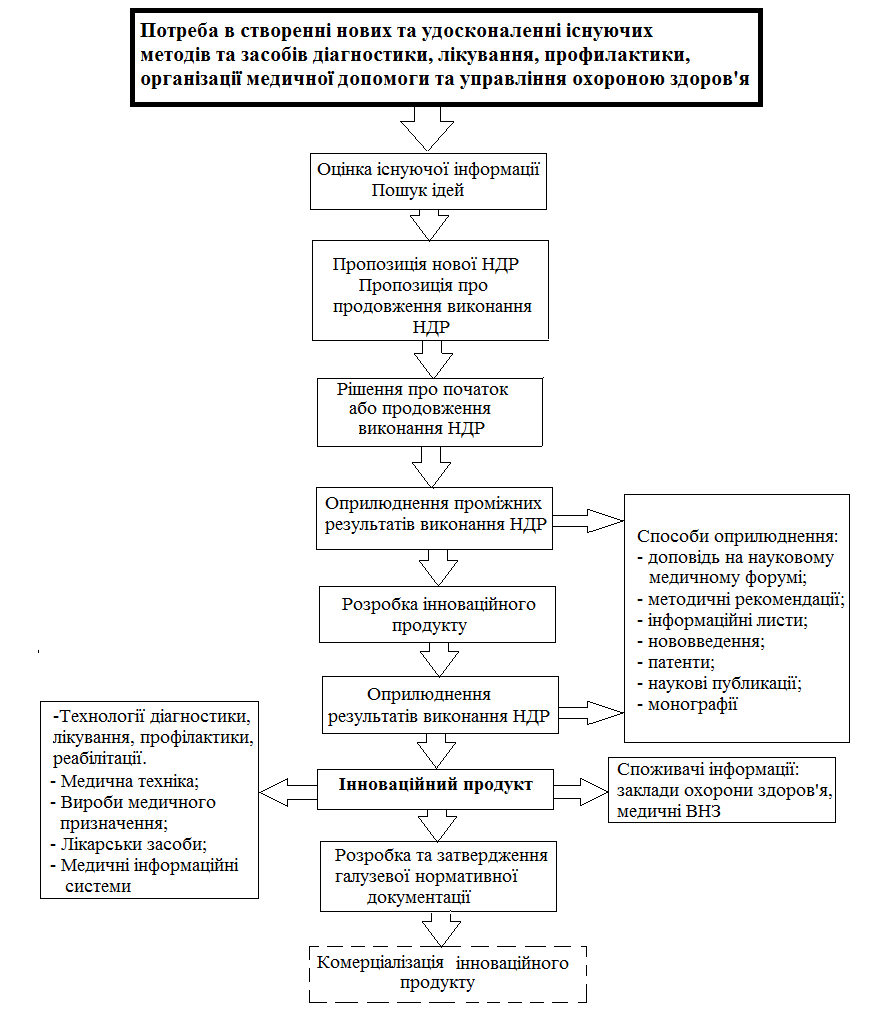 Рис. 8.1. Модель існуючої організаційно – функціональної структури інноваційної діяльності в сфері ОЗ України.На жаль, ця модель лінійна, тобто використовується простий лінійно-послідовний процес з акцентом на роль НДР. Недоліком такої лінійно-послідовної організаційно-функціональної моделі інноваційної діяльності є повна відсутність зворотних зав’язків між стадіями інноваційного процесу. Відношення до ринку, тобто до споживачів результатів наукової активності, формується без урахування реальних потреб цього ринку та можливості і перспектив комерціалізації результатів інноваційної діяльності. Також недоліком такої лінійно-послідовної організаційно-функціональної моделі інноваційної діяльності є повна відсутність зворотних зв’язків між стадіями інноваційного процесу, коли планування ресурсного забезпечення для виконання НДР не пов’язане з прогнозуванням комерційної привабливості розробок, тобто теперішнім та відкладеним попитом на отриманий інноваційний продукт на ринку медичних послуг у конкретний проміжок часу. Рішення про початок або продовження виконання НДР приймаються формалізовано, зі значною мірою впливу суб’єктивних чинників, на основі експертних думок та рецензій фахівців, без використання сучасних автоматизованих технологій оцінювання та прогнозування ефективності використання ресурсів. Також були досліджені дефекти способів оприлюднення результатів НДР та якості ЗНК. Всі недоліки ЗНК було проаналізовано в третьому розділі дисертації.	Споживачами інформації про розроблені в результаті НДР інноваційні продукти було не предметно орієнтоване, профільне  коло медичних працівників практичної ОЗ та організаторів ОЗ, а структурні підрозділи обласних та Київської і Севастопольської міських державних адміністрацій з питань ОЗ, до компетенції яких взагалі  не входить розробка медико-технологічних документів зі стандартизації медичної допомоги.  При такій організації інноваційного процесу зовсім  відсутній  зворотний зв’язок з користувачами медичних послуг – пересічними українцями. Їх потреби та роль, що полягає у ініціації розвитку ОЗ, не враховується, окрім ситуацій, пов’язаних з необхідністю проведення  моніторингу  потреби у лікарських засобах для лікування орфанних  чи вузького кола інших захворювань, і користувачі медичних послуг, у широкому розумінні цього поняття, не мають важелів впливу на формування потреб в ОЗ  і, як наслідок, – у формуванні пріоритетних напрямів інноваційної діяльності.В наведеній на рис. 8.1 схематичній моделі організаційно-функціональної структури інноваційної діяльності в сфері ОЗ України  пунктиром позначена найважливіша складова інноваційної діяльності – комерціалізація результату. В теперішній час у більшості результатів НДР, які виконуються в Україні в сфері ОЗ, відсутня комерційна привабливість, або не визначені механізми комерціалізації.Всі недоліки ЗНК було проаналізовано в  третьому розділі дисертації. В наведеній схематичній моделі існуючої організаційно-функціональної структури інноваційної діяльності у сфері ОЗ України  пунктиром позначена складова інноваційної діяльності – комерціалізація результату. В теперішній час у більшості результатів НДР, які виконуються в Україні в сфері ОЗ, відсутня комерційна  привабливість, або не визначені  механізми  комерціалізації.Відсутність зворотних зв’язків не дозволяє ефективно керувати інноваційним процесом  як цілісною системою, враховувати на різних етапах думку фахівців та  експертів, що інтерпретована у цифрових значеннях, які мають високий рівень достовірності. Цей недолік робить наведену систему малоефективною та такою, що не сприяє розвитку інноваційної діяльності в сфері ОЗ України. Так, на підставі дослідження 229 звітів про завершені НДР за 2010-2016 роки в галузі ОЗ встановлена повна відсутність комерціалізації одержаного інноваційного продукту, низька охороноспроможність наукових розробок.Відсутня кореляція між обсягами видатків на фінансування наукових досліджень, обсягами оформленої наукової продукції та територіальною поширеністю (обсягами) впровадження. Все вищевикладене зробило актуальним наукове обґрунтування та необхідність розроблення оптимізованої моделі інноваційної діяльності в сфері ОЗ. В розвинутих країнах світу фінансування прикладних наукових розробок починається  з  проведення маркетингових досліджень, узагальнення інформації про завершені фундаментальні розробки за певною науковою проблемою, визначення перспектив потреби ринку та шляхів комерціалізації отриманих наукових результатів. Рішення про фінансування фундаментальних та прикладних наукових досліджень приймаються не тільки державними інституціями, але і комерційними структурами та недержавними неприбутковими організаціями (фондами), які також після вивчення сучасного стану наукової проблеми визначають подальші перспективи її розробки та віддалену можливість комерціалізації наукового результату. Широко застосовується   практика   солідарного чи співфінансування наукових розробок, з подальшим пропорційним розподілом прав власності на отримані об’єкти права інтелектуальної власності, що, у свою чергу, стимулює мотиваційну складову при прийнятті рішень про спільне фінансування наукових розробок. На всіх етапах виконання фундаментальних та прикладних НДР проводиться незалежна експертиза та оцінювання, якими визначається якість проміжних результатів, наявність відхилень від початково прийнятого дизайну досліджень, вірогідність отримання запланованого результату, тощо. Широко застосовуються методи автоматизованої обробки інформації для об’єктивного прогнозування та підтримки прийняття управлінських рішень щодо доцільності подальшого фінансування наукової розробки.Основним недоліком моделі існуючої інноваційної діяльності (рис. 8.1) є відсутність зворотних зв’язків, які дозволяють ефективно керувати інноваційним процесом як цілісною системою, враховувати на різних етапах думку фахівців, експертів та користувачів медичної допомоги. Цей недолік робить наведену систему, що зараз використовується, мало ефективною та такою, що  не  сприяє  розвитку  інноваційної  діяльності  в  сфері ОЗ  України.Так, на підставі дослідження 229 звітів про завершені НДР за 2010-2016 роки в галузі ОЗ встановлена повна відсутність комерціалізації одержаного інноваційного продукту, низька охороноспроможність наукових розробок. Відсутня кореляція між обсягами видатків на фінансування наукових досліджень, обсягами оформленої наукової продукції та територіальною поширеністю (обсягами) впровадження. Також відсутня кореляція між обсягами видатків на фінансування наукових досліджень з фактичною медичною, соціальною, економічною ефективністю, очікуваною від впровадження. Дані про ефективність представлені виконавцями розробок в описовій формі, що унеможливлює дослідження кількісних показників ефективності. Відсутня методологія визначення потреби територіальних громад та відповідних закладів ОЗ  в  науковій  продукції;Встановлена невідповідність наукових медичних спеціальностей виконавців НДР спеціальностям медичних працівників, на яких спрямовано використання наукової продукції.Значна частина об’єктів права інтелектуальної власності, оформлена при виконанні наукових розробок, втратила чинність (дію припинено) та не може використовуватися при укладанні договорів трансферу технологій, водночас у описах щодо передбачених напрямів застосування наукової продукції зазначається можливість комерційного використання. За даними анкетування державних наукових  установ,  комерційний  трансфер  технологій у 2015 році не здійснювався.Оприлюднення результатів наукової діяльності відбувається шляхом представлення у доповідях на НМФ. У переважній більшості, прізвища доповідачів відповідають прізвищам виконавців НДР, водночас немає прямої залежності кількості НМФ, що ініціюють та проводять установи-розробники від обсягу розробок. Водночас відбувається формалізоване звітування по результатам НДР з посиланням на оприлюднення наукових результатів на з’їздах, конгресах, симпозіумах та науково-практичних конференціях, які не внесені до затверджених МОЗ України та НАМН України відповідних Реєстрів, що виключає можливість подальшої оцінки ефективності поширення інформації про інноваційну продукцію.Все вищевикладене зробило актуальним наукове обґрунтування та  необхідність розробки оптимізованої моделі інноваційної діяльності в сфері ОЗ.Проведені дослідження дозволили виявити основні недоліки існуючої системи управління інноваційною діяльністю та розробити заходи щодо їх усунення. На рис. 8.2. наведено розроблену нами оптимізовану модель системи інноваційної діяльності, в якій усунено основні недоліки існуючої моделі організаційно-функціональної структури інноваційної діяльності  в  сфері  ОЗ України.        Розробку інноваційного продукту  у відповідності до оптимізованої системи  інноваційної  діяльності в сфері ОЗ України починають з  оцінки існуючої інформації та пошуку нових ідей. На цьому ж етапі необхідно визначити нагальні потреби не тільки медичної науки та практики, але  і  ринку медичних послуг, медичної техніки, технологій, лікарських засобів, тощо. Для цього використовується не тільки інформація з різних наукових джерел, але й інформація з ІС  обліку, моніторингу та прогнозування ефективності інноваційної діяльності. В БД системи міститься інформація про НДР, які вже виконано або виконуються науковими установами, організаціями та підприємствами, що дозволить запобігти дублювання наукових розробок, та, за потреби, організовувати кооперацію окремих наукових колективів, що працюють над вирішенням спорідненої медичної проблематики чи досліджують різні прояви одного  явища.Окрім того БД містить галузеву нормативно-правову база з питань інноваційної діяльності, та передбачена функція динамічних змін з автоматичним  внесенням  доповнень при змінах у законодавстві України або виданні підзаконних чи галузевих актів. 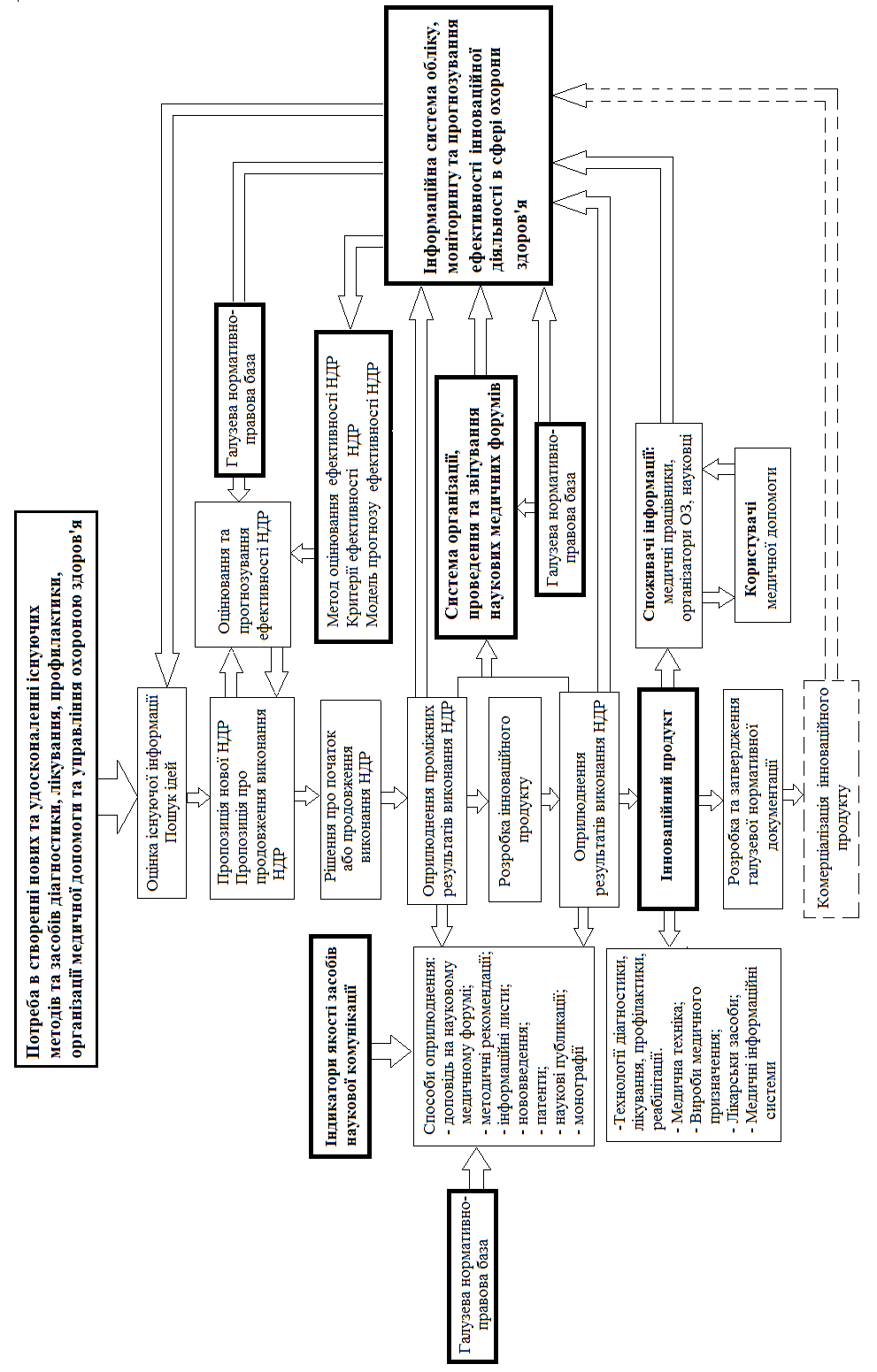 Використання системи на етапі планування НДР не тільки розробниками, але і експертами, дозволить оптимізувати витрачання часу та підвищить об’єктивність оцінювання для прийняття рішень.Крім того розроблена БД може використовуватися для проведення  багатофакторного  моніторингу  виконання  НДР.Після формування пропозиції щодо планування НДР повинно бути проведено оцінювання та прогнозування її ефективності, для чого може бути використано розроблені нами метод, критерії та модель, які також реалізуються ІС. На  цьому етапі, також, використовується розроблені нами та запроваджені елементи нормативно-правового регулювання ІД.Наявні зворотні зв’язки дозволяють коригувати   пропозиції   на  етапі   подання.Після прийняття рішення про початок або продовження НДР здійснюється її виконання відповідно плану. Оприлюднення проміжних етапів виконання НДР реалізується за допомогою ЗНК. Нами було розроблено вимоги до ЗНК у вигляді індикаторів якості та відповідних галузевої нормативної та методичної баз. Врахування сучасних вимог щодо викладення матеріалу ЗНК з акцентом на рівень доказовості дозволяє покращити їх якість, що сприяє більш ефективному впровадженню результатів в системі ОЗ та використанню при розробці медико-технологічних документів зі стандартизації медичної допомоги.  Окрім того, нами було удосконалено галузеву нормативну базу щодо  організації, проведення та звітування НМФ, які також відіграють ключову роль в процесі оприлюднення результатів НДР а також виступають у ролі наукових професійних майданчиків для всебічного їх обговорення фахівцями з подальшим прийняттям рішень (резолюцій). Формалізовано такі рішення (резолюції) мають статус дорадчих для прийняття управлінських рішень  керівниками  ОЗ.Кінцевим  результатом  виконання НДР є інноваційний продукт, який може бути різним, в залежності від завдань, які вирішувалися. На рис. 8.2 наведені види інноваційного продукту, які можуть бути отримані в результаті виконання НДР. Споживачами наукового продукту відповідно до оптимізованої системи є медичні працівники, організатори  ОЗ, науковці, а користувачами – різні  верстви  населення  України, що звертаються за медичною допомогою. В системі передбачені зворотні  зв’язки,  які дозволяють впливати на результати виконання та оприлюднення НДР споживачам інноваційного продукту та його користувачам. Вся інформація від них поступає в ІС та наповнює відповідну БД, яка може бути використана  при  подальших  розробках.Остаточне оформлення інноваційного продукту перед його комерціалізацією потребує продовження розробки та затвердження відповідної нормативної документації на законодавчому та галузевому рівнях.Розроблена оптимальна організаційно-функціональна системи інноваційної діяльності в сфері ОЗ України, яка враховує фундаментальні закони управління, принципи побудови розгалужених ІС та має можливість автоматизованої обробки інформації з використанням підходів до роботи з великими її обсягами,  передбачає роботу з наданням віддаленого доступу, дозволяє:оптимізувати та об’єктивізувати процеси прийняття управлінських рішень щодо планування та фінансування НДР в сфері  ОЗ України;підвищити ефективність та якість виконання НДР;систематизувати діяльність з оприлюднення результатів наукових досліджень на НМФ;забезпечити автоматизований моніторинг активності медичних працівників з оволодіння інноваційною продукцією на НМФ та автоматизувати процес нарахування балів, що використовуються для подальшого проходження атестацій на лікарські категорії [210, 215]; значно спростити споживачам процеси пошуку та обробки інформації про інновації, призначені для використання в сфері ОЗ України;закласти підстави для використання вітчизняної інноваційної продукції при розробці медико-технологічних документів зі стандартизації медичної допомоги, та безпосередньо для надання медичної допомоги населенню;запровадити систему моніторингу впливу від використання інноваційної продукції на показники здоров’я населення на рівнях: район, місто, область та за напрямами медичних спеціальностей.8.3 Результати впровадження розробленої системи моніторингу якості засобів наукової комунікаціїСпільним   наказом   МОЗ   України  та   НАМН  України [191] були регламентовані основні вимоги щодо приведення матеріалів галузевих медичних нововведень у відповідність до загальноприйнятих міжнародних засад  доказової  медицини. Зазначені нововведення ґрунтуються на результатах виконуваних в установах та закладах медичної галузі України розробок і пропонуються для включення до щорічного Реєстру нововведень з метою впровадження в практику системи ОЗ України.На основі даного наказу нами був розроблений ІЛ для підпорядкованих МОЗ України НДУ та ВМНЗ з інформацією щодо необхідності обов’язкового врахування зазначених засад при підготовці матеріалів МР, які затверджуються МОЗ України, та ІЛ [99].У цьому документі була представлена розроблена нами анкета з визначення ІЯ, врахування яких дозволяє підвищити науково-практичний рівень ЗНК та проводити їх аналіз на відповідність принципам доказової медицини (Розділ 2).Використання розробленої анкети дозволило  провести моніторинг якості ЗНК, порівняти окремі медичні напрямки за результатами моніторингу між собою та по рокам, що дає можливість визначити існуючі переваги та недоліки і підвищити інноваційну якість наукових пропозицій. За допомогою зазначеної анкети нами був проведений порівняльний аналіз деяких ЗНК (МР та ІЛ) за рядом медичних напрямів (терапія, хірургія, педіатрія)  на  відповідність принципам доказової медицини за період 2014-2016 рр. (тобто, за період, коли зазначені критерії вже були впроваджені) і за попередній період до 2014 року (тобто, за період, коли вимоги щодо обов’язковості відповідності ЗНК засадам доказової медицини ще не набули чинності). По кожному напрямку, після аналізу МР та ІЛ на  наявність в них відповідних індикаторів, розраховувався відсоток ЗНК, які відповідали принципам доказової медицини за кожним з індикаторів.  Використання розроблених ІЯ дозволило  провести моніторинг якості ЗНК, порівняти окремі медичні напрями за результатами моніторингу між собою та по рокам, що дало можливість визначити існуючі переваги та недоліки і підвищити якість ЗНК як носіїв інформації про інноваційну продукцію. За допомогою розроблених ІЯ ЗНК  проведений порівняльний аналіз ЗНК (МР та ІЛ) за низкою медичних напрямів за період 2014-2016 рр. (тобто, за період, коли зазначені критерії вже були впроваджені у НПБ) і за попередній термін до 2014 року (тобто, за той час, коли вимоги щодо обов’язковості  відповідності ЗНК ІЯ не набули чинності). За кожним напрямом, після аналізу МР та ІЛ на наявність в них відповідних індикаторів, розраховувався відсоток ЗНК, які відповідали засадам доказової медицини та критеріям достатності опису інформації (табл. 8.1. та 8.2.).Після впровадження системи ІЯ ЗНК було відмічено позитивні зміни у змісті МР за напрямом «Терапія». В табл. 8.1 наведено результати, які вказують на достовірне збільшення відсотку МР,  що відповідали принципам  доказової медицини по зазначеним позиціям. Підвищення наукової та практичної  цінності   МР було досягнуто за рахунок більш ретельного виконання інструкцій щодо наявності в них кожного з ІЯ. 	Таблиця 8.1.Оцінка відповідності ЗНК за обраними напрямами засадам доказової медицини, (%)Продовження табл. 8.1.Примітка: * - достовірний приріст відсотку ЗНК у 2014-2016  рр. у порівнянні з 2008-2012 рр.Впровадження системи ІЯ також привело до позитивних змін у змісті ІЛ, про що свідчать результати, наведені в табл. 8.1.При аналізі змісту  ЗНК за зазначеним медичним напрямом «Терапія» за трирічний період з 2014 по 2016 рік встановлено достовірне підвищення  кількості МР та ІЛ,  які виконано з урахуванням критеріїв  доказової медицини. Після впровадження системи ІЯ ЗНК було відмічено позитивні зміни у змісті МР та ІЛ за напрямом «Хірургія». В табл. 8.1. наведено результати, які вказують на достовірне збільшення відсотку МР та ІЛ,  що відповідали принципам  доказової медицини по зазначеним позиціям. Покращення якості  МР було досягнуто за рахунок більш ретельного виконання інструкцій щодо змісту та правил  викладення  матеріалу. Аналіз одержаних даних дозволив  відмітити наявність позитивних змін, підтверджених статистично, по більшості  ІЯ  МР та ІЛ за напрямом «Хірургія».Оцінка МР та ІЛ за медичним напрямом «Педіатрія» за трирічний період 2014-2016 рр., тобто після набуття чинності рекомендацій щодо необхідності врахування при розробці ЗНК засад доказової медицини, показала їх достовірне покращення. Це підтверджується достовірним збільшенням відсотку  ЗНК, в яких враховані рекомендації щодо обов’язкової наявності ознак доказовості.  В табл.  8.2. наведено розподіл ЗНК за проаналізованими напрямами за кількістю ІЯ, по яких достовірно збільшився відсоток ЗНК. Аналіз напрямів за кількістю індикаторів, за якими вірогідно збільшився відсоток ЗНК, виявив, що в терапевтичному напрямі достовірне зростання якості МР відбулося за 10 індикаторами, що склало 63% від загальної кількості індикаторів (16), а достовірне зростання якості ІЛ відмічене за 8 індикаторами (50%). У хірургічному напрямі достовірне зростання якості МР відбулося за 15 індикаторами, що склало 94% від загальної кількості індикаторів, а достовірне зростання якості ІЛ відмічене за 9 індикаторами (56 %). У педіатричному напрямі достовірне зростання якості МР відбулося за 9 індикаторами, що склало 56% від загальної кількості індикаторів, а достовірне зростання якості ІЛ відмічене за 8 індикаторами (50%). Таблиця 8.2.Розподіл засобів наукової комунікації за кількістю індикаторів якості, за якими відбулося зростання вимірюваних показників, (%)Наведені результати досліджень підтверджують ефективність впровадження розробленої системи моніторингу якості ЗНК, яка дозволила підвищити науково-практичний рівень ЗНК та проводити їх аналіз на відповідність принципам доказової медицини.8.4 Результати впровадження розробленої системи оптимізації і підвищення якості організації та проведення наукових медичних форумів В ході виконання дисертаційного дослідження були встановлені системні недоліки в підготовці до проведення, проведенні та організації звітування за результатами проведення НМФ. Нами була розроблена Анкета оцінки НМФ на різних етапах його проведення, яка містить 18 розроблених нами інтегральних ІЯ (Розділ 2), кожен з яких спрямований на вимір окремого системного недоліку та взаємопов’язаний з іншими індикаторами. Ці інтегральні індикатори були розподілені на три групи  у відповідності до вищезазначених організаційно-функціональних етапів НМФ. У табл. 8.3 представлені дані про значення ІЯ на різних етапах проведення НМФ за 2014-2016 рр.Слід зазначити, що приділення рівнозначної уваги  до оцінювання підготовчих та звітних етапів проведення НМФ і до безпосередньо етапу проведення НМФ, відповідає висновкам нашого попереднього дослідження щодо феномену зміщення дефектів в організації НМФ на підготовчий та звітний етапи. Таблиця 8.3.Значення індикаторів якості на різних етапах проведення НМФ за 2014-2016 рр. (%)Продовження табл. 8.3.Примітки: * - з’їзд, конгрес, симпозіум чи науково-практична конференція, проведення яких затверджено галузевим Реєстром наукових форумів протягом календарного року; ** - індикатори, що враховуються за умови розробки ІП за рахунок бюджетних коштів, розробниками цієї продукції є ЗВМО чи НДУ зі сфери управління МОЗ України та НАМН України; 1 – були взяті матеріали НМФ за трьома напрямами: терапія, хірургія, педіатрія; # - відмінності у рівнях  індикатору якості при проведенні НМФ у 2008-2012 рр. та у 2014-2016 рр. достовірні (p<0,05) ( третій розділ).Таким чином нами вперше було розроблено 18 інтегральних ІЯ організації НМФ, та запроваджений метод анкетування для оцінки якості організації НМФ з використанням розробленої анкети, що містить вищезазначені індикатори. На першому етапі анкетування (етапі оцінки якості підготовки до проведення НМФ) здійснюється вимірювання якості  планування та організації комунікації з підготовки НМФ. Ключовими параметрами в плануванні заходів визначені наявність проекту програми заходу на момент подання заявки на включення до Реєстру, що  розмежовує заходи (організаторів заходів) на ті, що здійснюють формалізоване подання заявки без попереднього опрацювання структури та насичення контенту НМФ, та на ті, що здійснюють попереднє опрацювання структури та змістовного насичення заходу (ІЯ №1). Вимір відповідності тем доповідей темі НМФ (ІЯ №2) може бути оцінений тільки у разі попереднього опрацювання організаторами змістовного насичення контенту НМФ. Таким чином ці індикатори є пов’язаними (інтегрованими) та при неформальному підході організаторів надають вищі сумарні бали.Вперше запроваджене оцінювання якості організації комунікації, у тому числі з використанням можливостей сучасних інформаційних технологій, при плануванні та підготовці проведення НМФ, (ІЯ №3; 4; 5; 6). Вимірювання цієї активності організаторів зразу за чотирма взаємопов’язаними інтегральними індикаторами, при використанні бальної оцінки кожного індикатора, за сумою отриманих балів,  робить чутливий вплив на загальну суму отриманих балів. У свою чергу, підвищення комунікативної активності організаторів надає більше можливостей  вибору  для потенційних учасників заходу а також робить їх вибір  більш  усвідомленим, виходячи із самооцінки потреби учасника у набутті конкретних  навичок.На другому етапі анкетування (етапі оцінки якості проведення НМФ) увага приділена дефектам проведення НМФ, що підлягають моніторингу безпосередньо   під час роботи НМФ. До цих дефектів відносяться розбіжності у заявлених та фактичних датах (термінах) проведення заходу, невідповідність реальної кількості учасників фактичній, що відбувається через низький рівень зацікавленості учасників до участі у роботі НМФ та є вагомою характеристикою якості змістовного наповнення заходу. Окремо виділене питання  організації процесу видання сертифікатів учасника. Видача сертифіката учасника пов’язана з подальшим нарахуванням певної кількості балів для проходження атестації лікарями, що тягне за собою зміни у розрахунках заробітної плати лікарям та є питанням, пов’язаним з ефективністю використання, у тому числі, бюджетних коштів. Таким чином видача сертифікату учасника НМФ є ланкою у проведенні НМФ, що потребує чіткого моніторингу та подальшої звітності. Крім іншого, вперше запроваджено кореляцію оцінювання якості проведення НМФ з представленими науковими доповідями за результатами виконання НДР, тобто оприлюдненням наукових результатів, отриманих вітчизняними  вченими (ІЯ №11). Оцінка цієї кореляції надає змогу здійснювати об’єктивний моніторинг реалізації Закону України «Про наукову і науково-технічну діяльність» у частині вимог щодо оприлюднення результатів наукової діяльності. Також вперше для оцінки якості проведення НМФ розроблений та використаний індикатор, що визначає рівень активності виконавців НДР з оприлюднення результатів НДР у наукових публікаціях (тезах) у спеціалізованих  фахових  виданнях (ІЯ №9). Розробка та включення в перелік ІЯ такого, що відображає практичне значення НМФ для його учасників (ІЯ №10) є мотиваційним для поширення практики окремих організаторів паралельно з оприлюдненням теоретичних матеріалів проводити їх «закріплення», організовуючи в рамках НМФ тематичні майстер-класи. На третьому етапі анкетування (етапі оцінки якості звітування за результатами  проведення  НМФ)  увага приділена двом напрямам. Перший напрям інтегральної оцінки третього етапу спрямований на комплекс  питань, що віднесений до  прикладних результатів  проведення НМФ. Тобто визначає потенційний вплив НМФ на зміни в системі ОЗ. До цього комплексу питань віднесені наступні інтегральні взаємно пов’язані індикатори: наявність резолюції чи рішення, прийнятого за результатами проведення заходу; чіткість формулювання завдань в резолюціях чи рішеннях заходу; зазначення в резолюціях чи рішеннях заходів виконавців завдань та термінів виконання; дублювання формулювання завдань по відношенню до попередніх заходів, проведених одним організатором; здійснення організаторами заходів моніторингу виконання прийнятих рішень.Другий напрям оцінки безпосередньо пов’язаний з процесом управління інноваційною діяльністю в сфері ОЗ України. Призначений для об’єктивізації обліку оприлюдненої інноваційної продукції, спрямованої для використання у сфері ОЗ та розробленої повністю чи частково за бюджетні кошти (ІЯ №18). Обрахунок цього індикатора відтермінований у часі та здійснюється після звітування ЗВМО та НДУ за календарний період до органу управління, тобто замовника інноваційної продукції. Важливість цього індикатора ґрунтується на даних проведеного нами дослідження звітів ЗВМО та НДУ. Питома вага посилань в звітах на форуми, де були оприлюднені наукові результати, здійснюється на такі, що не увійшли до затверджених Реєстрів. Інформація у такому разі не пов’язана між собою та не підлягає обліку чи оцінці. Це унеможливлює відповіді на питання про ефективність використання бюджетних коштів, що були спрямовані на розробку інноваційної продукції. Розроблені у ході виконання дисертаційного дослідження та запроваджені вищезазначені інтегральні індикатори оцінки якості організації НМФ вперше надали змогу, здійснити об’єктивний моніторингів якості проведення НМФ, встановлювати на якому етапі виникають системні недоліки (помилки), та надавати конкретні рекомендації організаторам НМФ.Як видно із вищенаведеного, запроваджена система оцінки якості організації НМФ є інтегральною, багатофакторною, містить значний обсяг інформації, що підлягає обробці. у тому числі, в режимі реального часу. Запровадження такої системи можливе тільки за умови використання автоматизованого інструментарію – інформаційної системи.Слід зазначити, що після проведення моніторингів, починаючи з 2014 року, організаторам НМФ надаються рекомендації щодо напрямів підвищення ефективності своєї діяльності. На підставі аналізу результатів, наведених в табл. 8.3. можна відмітити, що з 18 ІЯ достовірне покращення після впровадження розробленої системи оцінки якості організації НМФ відбулося за 16 (89±7,7)% індикаторами, що вказує на ефективність запропонованих заходів.Наведені результати досліджень підтверджують ефективність впровадження розроблених інтегральних ІЯ підготовки, проведення та звітування за результатами проведення НМФ, що дозволило підвищити науково-практичний рівень НМФ.Таким чином визначено, що прийняття МОЗ України та НАМН України розробленої НПБ та методичного забезпечення її використання із запровадженням ІЯ ЗНК та НМФ врегульовує елементи системи інноваційної діяльності. Водночас потребують розробки та прийняття комплексної НПБ для оптимізації системи інноваційної діяльності в сфері ОЗ для вирішення інших питань, що потребують нормативного регулювання: запровадження оцінки прогнозу інноваційної ефективності НДР; запровадження та використання автоматизованого інструментарію підтримки оптимізованої системи інноваційної діяльності у сфері ОЗ; встановлення вимог щодо включення вітчизняної інноваційної продукції до медико-технологічних документів зі стандартизації медичної допомоги в системі МОЗ України; використання автоматизованого інструментарію підтримки інноваційної діяльності у сфері ОЗ для формування освітніх портфоліо лікарів з автоматичним обліком нарахованих балів в процесі безперервного професійного розвитку.8.5 Експертна оцінка оптимізованої системи інноваційної діяльності в сфері охорони здоров’я УкраїниПісля розробки  оптимізованої системи інноваційної діяльності в сфері ОЗ України було здійснено її експертну оцінку. В оцінюванні брали участь експерти, які мають практичний досвід в організації та управлінні ОЗ та безпосередньо задіяні в процесі виконання НДР, замовником яких є МОЗ України, та такі, що організовують впровадження отриманих наукових результатів та здійснюють моніторинг використання інноваційної продукції в сфері  ОЗ  України.Всього отримано відповіді від 32 експертів, що заповнили Карти експертних оцінок №1 та №2 (далі-Карта). За рівнем кваліфікації всі експерти пройшли атестацію наукових співробітників, мають кваліфікаційну категорію за лікарською спеціальністю «Організація та управління охороною здоров’я», 14 з них мають науковий ступінь доктора чи кандидата медичних наук, 21  мають досвід організаційної роботи в закладах ОЗ України.Експертна оцінка проводилась у відповідності до запропонованих у Картах №1 та №2 параметрах. Застосована десятибальна шкала оцінки кожного параметру. На заключному етапі розраховувався розподіл бальних оцінок експертів, середніх бальних значень окремих показників та варіабельність оцінок експертів за коефіцієнтом варіації. Узгодженість  оцінок експертів оцінювалася за коефіцієнтом конкордації. На першому етапі експертами оцінювалась запропонована оптимізація системи інноваційної діяльності в сфері ОЗ України (далі – Система) у цілому за Картою №1 (табл. 8.4). Питання відповідності принципів побудови автоматизованого інструментарію підтримки прийняття рішень при здійсненні інноваційної діяльності в сфері ОЗ України (далі - Автоматизований інструментарій) міжнародним принципам оцінки ІС в ОЗ досліджувалися за допомогою Карти №2. Як видно, високо оцінені такі параметри: Значимість запровадження критеріїв доказової медицини для оцінки якості наукової продукції - (9,5±0,4 бали), виділена також Необхідність відповідності Автоматизованого інструментарію міжнародним принципам побудови інформаційних систем - (9,5±0,4). Доцільність оптимізації Системи та Потреба у розробці Автоматизованого інструментарію, головні на нашу думку критерії, які зараз малоефективні чи практично відсутні, отримали позитивну, достатньо високу оцінку (9,4±0,5).Таблиця 8.4.Результати  інтегральної експертної оцінки СистемиВарто відмітити, що експерти в цілому визнали запропоновану оптимізацію системи інноваційної діяльності в сфері ОЗ України такою, що потребує впровадження і може при дієвому використанні забезпечити покращення  якості  медичного   обслуговування   населення. Варіабельність елементів інтегральної експертної оцінки Системи, визначена за коефіцієнтом варіації, має низький рівень – 7,0-8,9%, що свідчить про типовість оцінок експертів за окремими аспектами. Узгодженість думок експертів за елементами інтегральної експертної оцінки засвідчує також статистично значимий рівень коефіцієнта конкордації (W=0,85, p=0,002). Аналіз окремих елементів експертної оцінки дозволяє зробити висновок про актуальність запропонованої оптимізації системи інноваційної діяльності в сфері ОЗ України, доцільність її впровадження та підтверджує потребу у розробці та використанні Автоматизованого інструментарію. Переважаючі високі бальні експертні оцінки за окремими складовими елементами  показують  пріоритетні  напрями  реалізації  Системи.Враховуючи те, що експертами був виділений параметр «Необхідність відповідності Автоматизованого інструментарію міжнародним принципам побудови ІС» як такий, що є важливим, нами також була проведена експертна оцінка відповідності зазначеного Автоматизованого інструментарію міжнародним принципам побудови ІС. Для цього був залучений інструментарій самооцінки, що використовується Всесвітньою організацією охорони здоров’я, а саме: Health Metrics Network - Мережі показників здоров'я (HMN) [13th Board Meeting Document. Geneva, Health Metrics Network, 2009. (http://www.who.int/healthmetrics/ HMN_13Board_ Meeting_web1.pdf , accessed 19 May 2010)], який має багаторівневу структуру та містить п'ять основних параметрів якості даних: цілісність, методологічна обґрунтованість, точність і надійність, експлуатаційність, доступність. На основі чого була розроблена карта №2, результати її використання наведено в  табл. 8.5.Варіабельність оцінок відповідності міжнародним принципам HMN має низький рівень 5,0–8,8%, що свідчить про типовість оцінок експертів за даними аспектами. Узгодженість думок експертів за основними елементами інтегральної експертної оцінки, підтверджує статистично значимий рівень коефіцієнта конкордації (W=0,84, p=0,005). Таблиця  8.5.Інтегральні експертні оцінки Автоматизованого інструментарію за принципами HMNОтримані результати вказують на те, що розроблений Автоматизований інструментарій відповідає міжнародним принципам побудови ІС.Розпорядженням Кабінету Міністрів від 30 листопада 2016 р. № 1002-р  було схвалено Концепцію розвитку системи громадського здоров’я  [257]. В Концепції наголошено, що збереження здоров’я та забезпечення повноцінного життя людей є одними з найважливіших цілей світової спільноти, відображених у засадах європейської політики “Здоров’я - 2020: основи Європейської політики в підтримку дій держави та суспільства в інтересах здоров’я і благополуччя”.Ця Концепція визначає систему громадського здоров’я як комплекс інструментів, процедур та заходів, що реалізуються державними та недержавними інституціями для зміцнення здоров’я населення, попередження захворювань, збільшення тривалості активного та працездатного віку і заохочення до здорового способу життя шляхом об’єднання зусиль усього суспільства.Однією із проблем існуючої системи організації ОЗ (за матеріалами Концепції) є те, що «Розгалужена мережа науково-дослідних інститутів та аналітично-дослідних установ у галузях епідеміології, інфектології, гігієни праці, охорони навколишнього природного середовища тощо у структурі МОЗ та Національної академії медичних наук не сприяє розвитку системи громадського здоров’я. Медична наука не інтегрована до світового наукового простору, не використовує сучасні методи аналізу та моделювання ситуації, що призвело до формування політики у сфері громадського здоров’я майже без урахування сучасних наукових розробок»  [257].	Серед засад формування системи громадського здоров’я є принцип доказовості та економічної доцільності як базовий принцип прийняття управлінських рішень у системі громадського здоров’я з метою забезпечення права  на  здоров’я  та  ОЗ  у  довгостроковій  перспективі. Для реалізації цієї Концепції передбачається розробити план заходів на 2017-2020 роки серед яких, як спосіб  розв’язання проблем, визначено  «…удосконалення аналітичної та інформаційної складових частин діяльності у сфері громадського здоров’я, створення інформаційних баз даних та системи обміну інформацією у режимі реального часу.» У цьому контексті нами створено  модель  інформаційних  баз  даних  та  системи  обміну  інформацією. Окрім того в Концепції наголошена потреба в «посиленні інформаційно-аналітичної складової частини діяльності, зокрема шляхом удосконалення та уніфікації підходів до підготовки статистичної звітності та впровадження єдиних інформаційних систем і технологій».  В плані реалізації положень Концепції у нашому  дослідженні  було розроблено принципи побудови використання та впровадження ІС обліку, моніторингу та прогнозування ефективності інноваційної діяльності в сфері ОЗ та  організації, проведення та звітування НМФ. Використання зазначених ІС дозволить уніфікувати процес підготовки статистичної звітності щодо інноваційної діяльності та підвищити ефективність цієї діяльності.Серед очікуваних результатів реалізації положень Концепції є «координація діяльності щодо проведення наукових досліджень у сфері громадського здоров’я». Нами розроблено форми подання інформації щодо характеристик НДР та модель прогнозування їх ефективності,  що може використовуватися  як прикладний інструмент для координації діяльності з планування та моніторингу виконання наукових досліджень у сфері ОЗ та громадського здоров’я зокрема, що передбачено затвердженою Концепцією [257].Проведені в дисертаційній роботі дослідження та одержані результати можуть сприяти успішній реалізації положень  Концепції щодо:- забезпечення доступу, розуміння і використання відповідної інформації з метою зменшення ризику, профілактики хвороб та зміцнення здоров’я;- прийняття управлінських рішень у системі громадського здоров’я з урахуванням  принципів  доказовості  та  економічної  доцільності  шляхом використання та розвитку наявного наукового та аналітично-дослідницького потенціалу системи ОЗ для визначення найбільш оптимальних  шляхів розв’язання проблем громадського здоров’я з урахуванням  кращої  світової  практики. Таким чином,  впровадження в  практику ОЗ України моделі оптимізації інноваційної діяльності, науково обґрунтованої і розробленої у нашому дослідженні, сприятиме інноваційній  спрямованості розвитку національної системи ОЗ на всіх її рівнях, підвищенню медичної, соціальної та економічної ефективності функціонування  системи  ОЗ України.За матеріалами цього розділу дисертаційного дослідження зроблено наступні висновки:Науково обґрунтовано оптимізацію систему ІД у сфері ОЗ України, що підтверджено достовірним зростанням відсотку якості ЗНК за впровадженими ІЯ у терапевтичному напрямі достовірне  (p<0,05) зростання відсотку МР відбулося за 10-ма (63%) ІЯ, ІЛ – за 8-ма (50%); в хірургічному напрямі – за 15-ма (94%) та 9-ма (56%) відповідно; в педіатричному напрямі – за 9-ма (56%) та 8-ма (50%). Доведено, що запровадження нормативних вимог та застосування інтегральних ІЯ  до підготовки, проведення та звітування за результатами проведення НМФ дозволило у 2014-2016 рр. достовірно (p<0,05) збільшити якість проведення НМФ за 16 (89%) інтегральними ІЯ, що підтверджує ефективність оптимізації системи ІД у сфері ОЗ України. Доведено ефективність розробленої оптимізованої системи ІД у сфері ОЗ, що підтверджено результатами експертних оцінок на підставі отримання статистично значимого коефіцієнту рівня конкордації W=0,84; p=0,005. За 10-бальною шкалою доцільність оптимізації системи ІД в ОЗ України, яка існувала, оцінюється у 9,4±0,5 бали; потреба у розробці автоматизованої системи підтримки рішень при здійсненні ІД в сфері ОЗ оцінюється у 9,4±0,5 бали; значимість запровадження критеріїв ДМ для оцінки якості наукової продукції оцінюється у 9,5±0,4 балів; наявність методичних матеріалів для впровадження оптимізованої системи оцінюється у 9,2±0,4 бали; доцільність розгляду системи НМФ, як підсистеми запропонованої оптимізованої системи – у 9,3±0,5 бали. Експерти, в цілому, визнали запропоновану оптимізацію системи ІД в сфері ОЗ України такою, що потребує впровадження у повному обсязі та може при дієвому використанні забезпечити покращення якості медичного обслуговування населення.Результати досліджень даного розділу опубліковані у наступних працях:[5, 60, 67, 74-78,  99,  125,  129, 162, 165, 215, 216, 257, 290]. ВИСНОВКИКомплексним медико-соціальним дослідженням вирішено актуальну наукову проблему соціальної медицини – обґрунтовано оптимізацію системи ІД у сфері ОЗ України. Систему оптимізовано на підставі отриманих даних щодо низки недоліків існуючого процесу ІД та запровадження принципово нових підходів до прогнозування інноваційної ефективності НДР; використання ІЯ ЗНК та НМФ; розробленні інформаційної системи автоматизованого інструментарію підтримки ІД у сфері ОЗ; встановлено зворотні зв’язки між різними ланками процесу ІД; розроблено та запроваджено елементи нової НПБ, що регулює ІД у сфері ОЗ. Дієвість оптимізації системи ІД у сфері ОЗ України позитивно оцінена експертами, що в кінцевому результаті  дає підстави зробити такі висновки: Доведена наявність низки неврегульованих питань, пов’язаних з відсутністю встановлених вимог до рівня доказовості наукової продукції; не визначеним юридичним статусом Реєстру галузевих нововведень; відсутністю зв’язків між прогнозуванням очікуваного попиту на наукову продукцію у сфері ОЗ та плануванням НДР; відсутністю сучасної системи інформаційного забезпечення споживачів ІП та низьким рівнем оприлюднення наукових результатів на НМФ. 2. Встановлено, що за результатами ретроспективної оцінки ЗНК за 2007 – 2013 рр. з використанням розроблених 16 ІЯ переваги запропонованої ІП по відношенню до існуючих аналогів були зазначені у 17%-34% МР та 29%-36% ІЛ; очікувані результати після впровадження запропонованої інновації були чітко визначені у 4%-54 % МР та 12% - 83 % ІЛ; протипоказання до застосування інновації були  визначені у 0-46% МР  та 23%-39% ІЛ; інформація щодо безпечності інновації містилася в 0-58% МР та 0-68% ІЛ;. необхідність використання патентованих назв лікарських засобів була обґрунтована в 46-47% МР та 41%-54%  ІЛ; бібліографічні джерела за останні 5 років були використані у 8%-96% МР, а в ІЛ не використовувалися зовсім; посилання на методи статистичного оброблення даних проведених досліджень були у 0-30% МР та у 0-5% ІЛ. Це свідчить про достовірно доведений низький рівень якості ЗНК. 3. Визначено якість планування, проведення та звітування за результатами проведення НМФ за 2008-2013 рр. З використанням розроблених 18 інтегральних  ІЯ НМФ встановлені недоліки: наявність  проекту програми заходу на момент подання заявки на включення до Реєстру лише у 27% випадків; теми доповідей на НМФ відповідали назві заходу тільки у 25% випадків; кількісний пріоритет у фактичній програмі заходу доповідей про ІП, розроблену під час виконання НДР, був виявлений лише в 14% випадків; теми наукових доповідей  відповідали пріоритетам розвитку ОЗ на час проведення заходу тільки у 37% випадків; резолюції чи рішення, які були прийняти за результатами проведення заходу, були лише у 42% випадків; зазначення в резолюціях чи рішеннях заходів виконавців завдань та термінів виконання були лише у 7% випадків; дублювання формулювання завдань по відношенню до попередніх заходів, проведених одним організатором, були виявлені у 80% випадків; моніторинг організаторами заходів виконання прийнятих рішень не відбувався; посилання у звітах про виконання НДР на наукові доповіді, оприлюднені на заходах, виявлені у 28% випадків, що свідчать про відсутність аналізу виконання рішень минулих заходів і зменшує їх результативність, недосконалість  резолюції та звітних матеріалів, відсутність відповідальних виконавців рішень та термінів реалізації пропозицій резолюції у більшості НМФ.4. Встановлені  медичні напрями, а саме: терапія, хірургія, педіатрія та соціальна медицина, за якими спостерігається максимальна активність розробників інноваційної продукції. Стійких тенденцій до підвищення чи зниження  кількісних параметрів ЗНК за кожним з досліджених напрямів не спостерігається. Так, за напрямом терапія у 2008 році було видано 52 МР та 57 ІЛ, проведено 99 НМФ; у 2009 році було видано 62 МР та 36 ІЛ, проведено 66 НМФ; у 2010 році – було видано 58 МР та 78 ІЛ і проведено 86 НМФ; а у 2011 році – було видано 58 МР та 43 ІЛ і проведено 106 НМФ. За напрямом хірургія у 2008 році було видано 12 МР та 16 ІЛ, проведено 21 НМФ; у 2009 році було видано 14 МР та 9 ІЛ, проведено 8 НМФ; у 2010 році – було видано 29 МР та 24 ІЛ і проведено 8 НМФ;  а у 2011 році – було видано 13 МР та 7 ІЛ і проведено 14 НМФ.5. Науково обґрунтовано, що розроблена модель  прогнозу інноваційної ефективності НДР на етапі планування з використанням визначених інформативних показників, що  належать до категорії експертних оцінок, є ефективною та найкраще реалізується з використанням нечіткої логіки, в якій для виявлення закономірностей в наявних наборах характеристик НДР використано метод нечіткої кластеризації, а для отримання прогнозу ефективності планованих НДР – система нечіткого виведення Мамдані, яка має загальну точність 96%. Визначення прогнозної ефективності НДР здійснюється у балах. Якщо в результаті експертної оцінки НДР одержані бали перевищують 79%, НДР може бути рекомендована до фінансування за рахунок бюджетних коштів, якщо знаходяться в інтервалі від 61% до 79%, то рішення про фінансування залежить від додаткових умов, якщо складають менше 61% від максимально можливих, це розцінюється як ризик неефективного використання коштів замовником розробки та є підставою для прийняття рішення про відмову фінансувати розробку.6. Визначено, що розроблена інформаційна технологія автоматизованого інструментарію підтримки ІД у сфері ОЗ відповідає наступним 11-ти базовим принципам, а саме: системності, розвитку (відкритості), динамічності, сумісності, стандартизації, ефективності, фрагментації компонентів, безпеки даних, адаптації, зручності у використанні, мінімальності необхідних технічних характеристик. Це забезпечує інтероперабельність, гнучкість та стійкість ІС до навантажень, а також надійний захист інформації в системі.7. Науково обґрунтовано нові можливості, які надає використання автоматизованого інструментарію підтримки ІД у сфері ОЗ, а саме: оброблення значних обсягів інформації за мінімальний проміжок часу; здійснення роботи з наданням віддаленого доступу; оптимізація та об’єктивізація процесів прийняття управлінських рішень щодо планування та фінансування НДР; підвищення інноваційної ефективності та якість виконання НДР; створення передумов для використання вітчизняної ІП при розробленні медико-технологічних документів зі стандартизації медичної допомоги, та безпосередньо для надання медичної допомоги населенню; запровадження системи моніторингу впливу від використання ІП на показники здоров’я населення на рівнях: район, місто, область та за напрямами медичних спеціальностей.8. Визначено доцільність розробки інформаційної технології планування, проведення та звітування за результатами проведення НМФ як окремої системи, що функціонально є підсистемою інформаційної технології підтримки ІД у сфері ОЗ України оскільки ця технологія передбачає обробку значної кількості автономної інформації, у тому числі оцифрованих супровідних документів, фотографічних зображень, відео даних та звітних матеріалів, а також ІЯ планування, проведення та звітування за результатами проведення НМФ. Розроблено оптимальну схему руху інформації в автоматизованій ІС та визначено її структуру.9. Науково обґрунтовано оптимізацію систему ІД у сфері ОЗ України, що підтверджено достовірним зростанням відсотку якості ЗНК за впровадженими ІЯ у терапевтичному напрямі достовірне  (p<0,05) зростання відсотку МР відбулося за 10-ма (63%) ІЯ, ІЛ – за 8-ма (50%); в хірургічному напрямі – за 15-ма (94%) та 9-ма (56%) відповідно; в педіатричному напрямі – за 9-ма (56%) та 8-ма (50%). Доведено, що запровадження нормативних вимог та застосування інтегральних ІЯ  до підготовки, проведення та звітування за результатами проведення НМФ дозволило у 2014-2016 рр. достовірно (p<0,05) збільшити якість проведення НМФ за 16 (89%) інтегральними ІЯ, що підтверджує ефективність оптимізації системи ІД у сфері ОЗ України.10. Доведено ефективність розробленої оптимізованої системи ІД у сфері ОЗ, що підтверджено результатами експертних оцінок на підставі отримання статистично значимого коефіцієнту рівня конкордації W=0,84; p=0,005. За 10-бальною шкалою доцільність оптимізації системи ІД в ОЗ України, яка існувала, оцінюється у 9,4±0,5 бали; потреба у розробці автоматизованої системи підтримки рішень при здійсненні ІД в сфері ОЗ оцінюється у 9,4±0,5 бали; значимість запровадження критеріїв ДМ для оцінки якості наукової продукції оцінюється у 9,5±0,4 балів; наявність методичних матеріалів для впровадження оптимізованої системи оцінюється у 9,2±0,4 бали; доцільність розгляду системи НМФ, як підсистеми запропонованої оптимізованої системи – у 9,3±0,5 бали. Експерти, в цілому, визнали запропоновану оптимізацію системи ІД в сфері ОЗ України такою, що потребує впровадження у повному обсязі та може при дієвому використанні забезпечити покращення якості медичного обслуговування населення.ПРАКТИЧНІ РЕКОМЕНДАЦІЇОтримані в ході дисертаційного дослідження результати дозволяють рекомендувати:МОЗ України, НАМН України та Міністерству юстиції України - розробити, затвердити та провести державну реєстрацію галузевої НПБ, що передбачає регулювання вимог щодо включення вітчизняної ІП до медико-технологічних документів зі стандартизації медичної допомоги в системі МОЗ України.МОЗ України та НАМН України – запровадити оптимізовану систему ІД в сфері ОЗ України у повному обсязі. Використовувати метод та критерії прогнозування інноваційної ефективності НДР у сфері ОЗ України при прийнятті управлінських рішень про державне замовлення на виконання НДР та продовження виконання розробок. МОЗ України – впровадити автоматизований інструментарії підтримки оптимізованої системи ІД в сфері ОЗ України. Надати доступ до використання автоматизованого інструментарію зацікавленим органам виконавчої влади, НАМН України, ЗВМО зі сфери управління МОЗ України, НДУ зі сфери управління МОЗ України та НАМН України, закладам ОЗ, провайдерам освітніх послуг, організаторам НМФ.Провайдерам освітніх послуг, організаторам НМФ, керівникам закладів ОЗ – використовувати інформаційну підсистему  організації, моніторингу, проведення та звітування НМФ автоматизованого інструментарію підтримки ІД у сфері ОЗ для формування освітніх портфоліо лікарів з автоматичним обліком нарахованих балів.Структурним підрозділам з питань охорони здоров’я Київської міської, обласним державним адміністраціям – провести заходи із забезпечення інтеграції розробленого автоматизованого інструментарію підтримки оптимізованої системи ІД у сфері ОЗ з госпітальними ІС, що використовуються в закладах ОЗ України.СПИСОК  ВИКОРИСТАНИХ  ЛІТЕРАТУРНИХ  ДЖЕРЕЛАвраменко Н.В. Державне управління системою охорони здоров’я на регіональному  рівні: автореф. дис. на здобуття наук. ступеня докт. наук держ.   упр.  :  спец.   25.00.02     «Механізми    державного    управління»   / Н.  В. Авраменко. -  Класичний приватний університет. – Запоріжжя, 2011. – 39 c.Актуальні проблеми модернізації інноваційного законодавства України: матеріали наук.-практ. конф., м. Харків, 28 жовт. 2010 р. / редкол.: Ю. П. Битяк, І. В. Яковюк, Г. В. Чапала. – Х.: Науково-дослідний інститут державного будівництва та місцевого самоврядування, 2010. – 157 с.Аналіз   засобів   наукової   комунікації   за   напрямом   «Онкологія»   в   сфері     охорони   здоров’я     України   за     2008-2011 роки / О. М.  Кочет,  А. Є. Горбань,  Л. І.  Закрутько  [та  ін.]   //  Клінічна  та  експериментальна   патологія  –  2012 – Т. ХІ,  № 3 (41),  Ч. 2. – С. 3-6. Аналіз  інформаційного забезпечення  щодо інноваційних розробок за напрямами «онкологія» та «медична  радіологія»  у  сфері охорони  здоров᾽я  України за період 2014-2015 рр. /А. Є. Горбань, Л. І. Закрутько, Л. Г. Білан [та ін.] //  Український  радіологічний журнал - 2017. -  Т. XXV,  Вип. 1.  -  С.  28-31.5.   	Аналіз наукової діяльності науково-дослідних установ Міністерства охорони здоров’я України щодо стану впровадження у практику охорони здоровʼя їх наукових досліджень  /  А. Є.   Горбань,   Л. І.   Закрутько,   О. В.   Мислицький,  Н. О. Мовчун // Інформаційний лист. – К., 2016. – № 1-у-2016. – 9 с.6.  	Аналіз основних засобів наукової комунікації в інформаційному забезпеченні спеціалістів  терапевтичного профілю в Україні за період 2008-2012 рр.  / А.Є. Горбань,  В.З.  Нетяженко,  Л.І. Закрутько [та ін.] // Український терапевтичний журнал – 2013.  –  № 2. - С. 5-11.7.  	Аналіз основних засобів наукової комунікації в інформаційному забезпеченні напряму «Пульмонологія та фтизіатрія» в сфері охорони здоров’я   України   за     2008-2012 рр.   / Л. І. Закрутько,  А. Є.  Горбань,   Л. М. Новгородська [та ін.] // Україна.   Здоров’я   нації. - 2013. –  № 4 (28). - С. 106-112.8.  	Аналіз основних засобів наукової комунікації в інформаційному забезпеченні   неврологічної   та психіатричної (включно з наркологічною), служб    в    Україні  за  2009-2015  рр.  //  А. Є. Горбань,   С. І. Табачніков,   Л. І. Закрутько  [та ін.] //  Міжнародний психіатричний психотерапевтичний  та психоаналітичний   журнал. – 2015. − Т.8,  № 4  (30). -  С. 4 – 11.9. 	Аналітична оцінка засобів наукових комунікацій у галузі охорони здоров’я   дітей   шкільного   віку    та    підлітків     /     М.   М.   Коренєв,   М. Л.  Водолажський,  А. Є. Горбань  [та ін.] // Здоров’я дитини. – 2013. – № 8 (51). – С. 66-70.10. 	Андреева И. Л. Оценка эффективности внедрения достижений медицинской     науки     в     практику     здравоохранения:   монография   /   И.   Л. Андреева  // под ред. проф. В. Ю. Семенова. – М.: Типография 11-й формат, 2009 а. – 180 с. 11.  Андреева И. Л. Модель оптимизации внедрения результатов научной деятельности в практику здравоохранения / И. Л. Андреева // Вестник Волгоград. гос. мед. ун-та. – 2009 б. - № 4. – С. 23-29.12. 	Андрощук Г. Інтелектуальна власність в інноваційній економіці: стримуючі   фактори   /   Г. Андрощук  // Інтелектуальна власність. – 2012 а. – № 6. – С. 4-11.13.  	Андрощук Г. Аналіз світових тенденцій у сфері інтелектуальної власності та інноваційної діяльності / Г. Андрощук // Інтелектуальна власність. – 2012 б. – № 7. – С. 13-17.14.  	Анісковець А. Правове забезпечення інноваційного розвитку в Україні / А. Анісковець // Юридичний журнал. – 2012. – № 3. – С. 62-64.15. 	Артамонова Н. О. Стан інформаційного забезпечення медичних нововведень   / Н.  О. Артамонова   //  Бібліотечний   вісн.  -  2006. -  № 5.  - С. 14-17.16.  Артамонова Н. О. Інформаційний моніторинг наукової та інноваційної   діяльності  /  Н. О. Артамонова  //  Бібліотечний  вісн. – 2007, а. - № 2. - С. 10-13.17.  	Артамонова Н.О. Аналіз патентних документів, як інструмент управління інноваціями (Частина перша) / Н.О. Артамонова // Вісн. Книжкової  палати. – 2007, б. - №10. - С. 34-36.18.  	Артамонова Н.О. Аналіз патентних документів, як інструмент управління інноваціями (Частина друга) / Н.О. Артамонова  // Вісн. Книжкової  палати. – 2008 а. - №1. - С. 33-35.19.  	Артамонова   Н.О.   Засоби   наукових   комунікацій   у   медичній   галузі / Н.О. Артамонова // Бібліотекознавство. Документознавство. Інформологія. – 2008 б. - № 4. - С. 70-78.20.  	Артамонова Н. О. Інформаційне забезпечення трансферу медичних технологій як сучасний комунікаційний механізм інноваційної діяльності / Н. О. Артамонова // Бібліотекознавство. Документознавство. Інформологія. - 2009. - № 3. - С. 56-66.21.   Артамонова  Н. О.  Роль  підрозділів  з наукової медичної інформації  в інформаційному забезпеченні інновацій / Н. О. Артамонова // Вісн. Книжкової палати. – 2010. – № 4 (165). – С. 29-33.22.  Балан В. Оцінювання об’єктів інтелектуальної власності у формуванні конкурентної стратегії підприємства / В. Балан // Вісник Київського національного   університет    ім.   Т.   Шевченка. Економіка. – 2012. – № 136. – С. 30-33.23. 	Баранов І. В. Сучасний стан фінансування інноваційної діяльності в Україні / І. В. Баранов // Формування ринкових відносин в Україні. – 2012. – № 3. – С. 63-68.24.  	Барвинский А. А. Функциональная роль науки / А. А. Барвинский // Наука и образование: современные трансформации: монография / Ин-т философии им. Г.С. Сковороды НАН Украины. – К.: Изд. ПАРАПАН, 2008. – С. 127-148.25.  	Баскаков А. Я. Методология научного исследования: учебное пособие /  А. Я. Баскаков, Н. В. Туленков. - К: МАУП, 2002. - 216 с.26. 	Биргер Е. В. Управление инновационными проектами по внедрению информационных технологий в системе здравоохранения : дис. кандидата эконом. наук : 08.00.05 / Е. В. Биргер – М., 2008. – 199 с.27.  Білинська М. М. Методологія побудови національної системи управління якістю вищої медичної освіти / М. М. Білинська // Управління сучасним містом. – 2002. - № 7/9. – С. 155-160.28.  	Борисевич В. И.  Прогнозирование и планирование экономики : учеб. пособие / Борисевич В. И., Кандаурова Г. А., Кандауров Н. Н. – Минск: Интерсервис; Экоперспектива, 2001. – 380 с.29.  	Борисов В. В. Нечеткие модели и сети / Борисов В. В., Круглов В. В., Федулов А. С.  – М.: Горячая линия – Телеком. – 2007. – 284 с.30.  	Брянцев И. Н. Data Mining. Теория и практика / И. Н. Брянцев. – М.: БДЦ–Пресс, 2006. – 208 с.31.  	Василенко   В.  О.     Інноваційний    менеджмент   /     В.  О. Василенко,   В.   Г. Шматько - К. : Центр навчальної літератури, 2005. - 440 с.32. Васильева Л. Н. Методы управления инновационной деятельностью: [учеб. пособие для вузов] / Л. Н. Васильєва, Е. А. Муравьёва  -  М.: КноРус, 2005. – 320  с.33. 	Вивчення попиту щодо безперервної медичної освіти та професійного розвитку працівників сфери охорони здоров’я для підвищення їх професійної компетенції в наданні допомоги  пацієнта /Л. І. Закрутько, А. Є. Горбань,  Л. О. Філіппенкова Л.О. [та ін.] //  Вісник соціальної гігієни   та організації  охорони здоров’я  України. – 2017.  – №1(71).  –  С.  39-41.34. 	ВІЛ-інфекція в Україні : інформаційний бюлетень № 39 // [Міністерство охорони здоров’я  України, ДУ «Український центр контролю за соціально небезпечними хворобами» Міністерства охорони здоров’я  України,   ДУ     "Інститут     епідеміології   та   інфекційних  хвороб      ім. Л.В.  Громашевського Національної академії медичних наук України", Центральна санітарно-епідеміологічна  станція Міністерства охорони здоров’я України].  -   Київ, 2013.35.  	Владимирова Л. П. Прогнозирование и планирование в условиях рынка : [учеб. пособие]  / Л. П. Владимирова - 3-е изд., перераб. и доп. - М. :  Издательско-торговая корпорация «Дашков  і  Ко»,  2004.  -  398 с. 36.  Власова І. В. Інноваційна складова конкурентоспроможності економіки України / І. В. Власова // Формування ринкових відносин в Україні. – 2011. – № 11. – С. 114-118.37. 	Внедрение результатов научных исследований и разработок в практическое здравоохранение – основной критерий эффективности медицинской науки  / М. М. Сачек, И. В. Малахова, Д.Ф. Куницкий  [и др.] // Вопросы  организации  и  информатизации здравоохранения. -  2011. - № 2. -   С. 30-34.38.  	Вороненко Ю. В. Фінансовий менеджмент з основами економіки охорони здоровʼя / Ю. В. Вороненко, В. М. Пащенко. – К.: Міжрегіональний видавничий центр «Медінформ», 2011. – 499 с.39. 	Вороненко Ю. В. Бізнес-планування в охороні здоровʼя : навч.- метод. посіб. /  Ю. В. Вороненко, В. М. Пащенко ; за заг. ред. акад. Національна академія медичних наук України Ю. В. Вороненка. – К.: Генеза, 2016. – 336 с.40.  	Гаєвська Я.  К.  Методи    прогнозування    в    інноваційній діяльності / Я. К. Гаєвська  // Вісник Національного технічного університету "ХПІ". Серія : Актуальні   проблеми  розвитку   українського суспільства. -  2015. -  № 28. -  С. 85-90.  41. 	Гайдаєв Ю. О. Наукове обґрунтування моделі впровадження в Україні Державних цільових програм покращання здоров’я народу : автореф. дис. на здобуття наук. ступеня докт. мед. наук : спец 14.02.03 «Соціальна медицина» / Ю. О. Гайдаєв. – К., 2007. – 26 с.42. 	Гальчук А.А Трактування та взаємозв’язок категорій «інновація», «новація», «нововведення», «інноваційний процес» та «інноваційна діяльність»   /  А.А. Гальчук   // Формування ринкової економіки. 2014. № 32. –C.12-18.43. 	Ганущак-Єфіменко Л. М. Системний підхід у дослідженні трансформації моделей інноваційних систем / Л. М. Ганущак-Єфіменко // Актуальні проблеми економіки. – 2012. – № 11. – С. 19-23.44. 	Гармонізація та синхронізація Європейських та Українських інноваційних програм / [упоряд.: П. С. Смертенко, О. М. Зубарєв] - Київ: ТОВ «Сінта Захід, 2011. – 84 с.45.	 Гармонізований звіт України про досягнутий прогрес у здійсненні національних заходів у відповідь на епідемію СНІДу, 2012 рік. - Київ, 2012. - 240 с.46. 	Гарник  Т. П. Народна і нетрадиційна  медицина в Україні / Т. П.  Гарник  //  Фітотерапія. Часопис. - 2002. - № 1-2. - С. 46-50.47. 	Гарник Т. П. Стратегія Всесвітньої організації   охорони   здоров’я щодо   сучасного      розвитку    галузі  народної  медицини  /  Т. П.  Гарник,   В. В. Поканевич, Т. І. Герцюк // Вестник   физиотерапии   и  курортологии. – 2004. -  № 1. - С. 49-50.48. 	Гладун З. С.  Питання реформи державного управління і законодавства про охорону здоровʼя громадян / З. С. Гладун. – Львів, 2001. – 127 с.49.  	Гладун З. С.   Державна    	політика    охорони    здоров’я     в     Україні       	(адміністративно - правові проблеми   формування   і  реалізації) : монографія /   З. С. Гладун. - Тернопіль: «Економічна думка», 2005. - 460 с.50. 	Гойко О. В. Практичне використання пакета STATISTICA для аналізу медико-біологічних даних: навч. посібник / О. В. Гойко.  – К.: Київська медична   академія     післядипломної  освіти ім. П. Л. Шупика,  2004. – 76 с.51. 	Голованова І.А. Фінансування галузі охорони здоров’я в Україні та у країнах Східної Європи / І. А. Голованова, О. І. Краснова // Інвестиції: практика та досвід. – 2014. - № 4. – С. 95-98.52. 	Горбань А. Є. Методика застосування стандарту підготовки та затвердження   реєстру   нововведень   у   сфері  охорони  здоров’я  України / А. Є. Горбань, Л. І. Закрутько, О. В. Мислицький // Реєстр галузевих   нововведень. – К.,   2011.   -   Вип.   № 34-35  –   С. 181.  –  № 319/35/1153. 	Горбань А. Є. Методика застосування стандарту створення та впровадження інформаційного листа про інноваційні чи удосконалені медичні технології / А. Є. Горбань, Л. І. Закрутько, О. В. Мислицький // Реєстр галузевих     нововведень.  –  К.,   2011. -  Вип. № 34-35. – С. 181. –– № 320/35/11.54. 	Горбань А. Є. Методика застосування стандарту створення та впровадження методичних рекомендацій по застосуванню інноваційних або удосконалених медичних технологій /А. Є. Горбань, Л. І.   Закрутько, О. В. Мислицький //  Реєстр галузевих нововведень.– К., 2011. - Вип. № 34-35. – С. 182. –– № 321/35/11.55.  	Горбань  А. Є.  Засоби  наукової  комунікації   в   системі   народної  і   нетрадиційної  медицини   України   /   А.Є.   Горбань,   Л.І.   Закрутько,   О.В.  Мислицький // Фітотерапія. Часопис. - 2012. - № 1. - С. 18-20.56. 	Горбань А. Є. Упровадження досягнень медичної науки в практику охорони  здоров’я   з   використанням сучасних інформаційних технологій / А. Є. Горбань //Лік. справа. Врачеб. дело. – 2012 – № 3-4. – С. 109-112.57. 	Горбань А. Є., Моніторинг основних засобів наукової комунікації за напрямом «Кардіологія та ревматологія» в сфері охорони здоров’я України    за    2008-2011   рр.   /   А.  Є.   Горбань,   Л.   І.    Закрутько,   Л. М. Новгородська // Україна. Здоров’я нації. - 2013. - № 1. - С. 105-113.58.  	Горбань А.Є. Розвиток сучасних технологій, інформатизація та інновації в медицині / А. Є. Горбань, Л. І. Закрутько, О. П. Житніков // Телемедицина та інформаційні технології : І науковий симпозіум з міжнар. участю, 28-29 лист. 2013 р., м. Львів : матеріали. – Львів, 2013. – С. 24-25.59.  	Горбань А. Є. Розробка системи проведення моніторингу за станом впровадження і використання результатів завершених наукових розробок,   які      виконувалися    за   рахунок   бюджетних   коштів   /  А. Є. Горбань, Л. І. Закрутько // Телемедицина та інформаційні технології : І науковий симпозіум з міжнародною участю, 28-29 лист. 2013 р., м. Львів : матеріали. – Львів, 2013. – С. 25-26.60.  Горбань А. Є. Концептуальні засади створення галузевої бази даних про технології та майнові права інтелектуальної власності, які належать науковим установам, організаціям, вищим медичним навчальним закладам   та   підприємствам   сфери   охорони  здоровʼя  України   /  А. Є. Горбань // Лік. справа. Врачеб. дело – 2013. - № 6 (1123). – С. 105-111.61. 	Горбань А. Є. Аналіз основних засобів наукової комунікації в інформаційному забезпеченні стратегії подолання ряду соціально небезпечних хвороб в Україні за період 2008-2012 рр. / А. Є. Горбань // Український медичний часопис. – 2013. - № 4 (96). – С. 162-166.62. 	Горбань А. Є. Аналітична оцінка інноваційної та винахідницької діяльності   у   сфері   охорони   здоров’я   України   у   2013   році   /   А. Є. Горбань, Л. І. Закрутько,  О. В. Мислицький //  Клін. та експерим. патологія. – 2014 – Т. ХІІІ, № 1 (47) – С. 3-7.63. 	Горбань А. Є. Дослідження стану інноваційної діяльності у сфері охорони здоров’я  України за напрямом «психіатрія та наркологія» у 2009 - 2013 рр. / А. Є. Горбань // Архів психіатрії. − 2014. − Т. 20, № 3 (78). – С. 123.64. 	Горбань А. Є.  Оцінка винахідницької діяльності у сфері охорони здоров’я  України  у 2013 році / А. Є. Горбань // XIII З’їзд офтальмологів України з міжнародною участю, 21-23 трав. 2014 р., м. Одеса. : матеріали. – Одеса, 2014. – С. 286-287.65. 	Горбань А. Є. Моніторинг впровадження вітчизняних наукових розробок за напрямами «Неврологія» і «Психіатрія та наркологія» за результатами    проведених наукових медичних  форумів у 2009-2013 рр. / А. Є. Горбань // Інсульт та судинно-мозкові захворювання : ІІІ Національний конгрес  з міжнар.  участю,  6-7 лист.  2014  р., м.  Київ. :  матеріали. –  К., 2014. – С. 7-8.66. 	Горбань А. Є.  Дослідження стану інноваційної діяльності у сфері охорони здоров’я  України за напрямом «Радіаційна медицина» у 2009 - 2013 рр. / А. Є. Горбань // Медична наука в практику охорони здоров’я : Всеукраїнська  наук. практ. конф.  молодих   вчених,  21  лист.  2014    р.,  м. Полтава. : матеріали. – Полтава, 2014. – С. 35. 67.  Горбань А. Є.  Забезпечення розвитку трансферу медичних технологій / А. Є.   Горбань,  Л. І. Закрутько    //    Інформаційний    лист. – К., 2014. - № 3-у-2014.68.  	Горбань А. Є. Оцінка  інноваційної  діяльності  наукових установ у сфері  охорони   здоров᾽я   України за 2014 р. / А. Є. Горбань, Л. І. Закрутько, Л. Г. Білан // Пріоритетні питання діяльності закладів охорони здоров’я та сучасні   підходи   до   їх   вирішення:  наук.-практ. конф. з міжнар. участю, 16 жовт. 2015 р., м. Київ : матеріали. – Київ, 2015. – С. 28-29.69. 	Горбань А. Є. Ефективність реалізації рішень (резолюцій) науково медичних форумів за напрямами та «організація і управління охороною здоров'я» в Україні за 5 років / А. Є. Горбань,  Л. І. Закрутько // Організація і управління охороною здоров’я: наук.-практ. конф. з міжнар.  участю,  20-22  жовт. 2015 р., м. Київ : матеріали. – К., 2015. –  С. 25-26.70.  Горбань А. Є. Обґрунтування необхідності створення та концептуальних принципів розробки автоматизованої інформаційної системи обліку та моніторингу інноваційної діяльності в сфері охорони здоров’я України  / А. Є. Горбань  //  Клиническая информатика   и   телемедицина. – 2015. − Т. 11,  вып. 12.  –  С.  5-12.71. 	Горбань А. Є. Наукове обґрунтування функціональної структури автоматизованої інформаційної системи моніторингу планування, проведення, звітування наукових медичних форумів та обліку представлених  наукових   результатів  в сфері охорони здоров’я України /  А. Є. Горбань,  М. Л. Кочина // Актуальні проблеми сучасної медицини: Вісник Української медичної стоматологічної академії. – 2015. − Т.15, вип. 3 (51), ч. 1 – С. 255-261.72.  Горбань А. Є. Модель оптимізації управління інноваційною діяльністю  в  сфері  охорони  здоров’я   України / А. Є. Горбань // Актуальні проблеми сучасної медицини : Вісник Української медичної стоматологічної академії – 2015. – Т. 15, вип. 3 (51), ч. 2 –  С. 275-281.73. 	Горбань А. Е. Модель  прогноза  инновационной эффективности научно-исследовательских  работ  в сфере здравоохранения /  А. Е. Горбань,  М. Л. Кочина // Кибернетика и вычисл. техника. – 2016. – Вып. 183. – С. 80-92. 74.  Горбань А. Є. Модель оптимізації управління інноваційною діяльністю в сфері охорони здоровʼя України /А. Є. Горбань, Л. І. Закрутько // Перелік наукової (науково-технічної) продукції, призначеної для впровадження досягнень медичної   науки   у  сферу охорони здоровʼя. – Київ, 2015. – Вип. 1, том 1. – С. 225. – Реєстр. № 370-1/1/14.75.  	Горбань А. Є. Розробка галузевої бази даних про технології та/або їх складові, майнові права, зокрема про майнові права інтелектуальної власності / А. Є. Горбань, В. В. Чопʼяк // Перелік наукової (науково-технічної) продукції, призначеної для впровадження досягнень медичної науки у сферу охорони здоровʼя. – Київ, 2015. – Вип. 1, том 1. – С. 226. – Реєстр. № 370-2/1/14.76.  Горбань А. Є.  Моніторинг інноваційної діяльності наукових установ та запровадження принципів підвищення якості наукової продукції у сфері охорони здоровʼя України за 2015 р./А.Є. Горбань, Л.І.Закрутько, Л. Г. Білан. – Інформаційний лист. – К. , 2016. - № 4-у. – 12 с.77. 	Горбань А. Є. Інформаційна система планування, обліку, моніторингу та  управління інноваційною діяльністю в сфері охорони здоров’я України / А. Є. Горбань, М. Л. Кочина //  Медична інформатика та інженерія. -  2016.  -  № 1 (33).  -  С. 15-23.78.  	Горбань А. Є. Модель  прогноза  инновационной эффективности  научно-исследовательских     работ   в     сфере    здравоохранения   /   А.  Є. Горбань,  М.   Л.   Кочина  //  Кибернетика  и  вычисл.  техника. – 2016. – вып. 183.  –  С.  80-92.79. 	Горбань А. Є.  Підходи до розробки автоматизованої системи одержання інформації про інноваційну діяльність в сфері охорони здоров’я України / А. Є. Горбань // Актуальні проблеми сучасної медицини: Вісник Української   стоматологічної    академії. −  2016.  – Т. 16, вип. 1 (53). – С. 264-272.80. 	Горбань Є. М. Патентні дослідження – один із засобів забезпечення конкурентоспроможності    обʼєкта     господарської     діяльності     /    Є.  М. Горбань, Н.М. Жданова // Лік.справа. Врачеб.дело. – 2002. - № 5-6. – С. 3-5.81. 	Гордиенко С. М. Туберкулёз. Оценка ситуации / С. М. Гордиенко // Здоровʼя України. – 2004. - № 107 (листопад) - [Электронний ресурс]. – Режим доступу: http://www.health-ua.com/articles/850.html82. 	Громова Н. М. Основы экономического прогнозирования : [учебное пособие] / Н. М. Громова, Н. И. Громова  - М.: Академия Естествознания., 2007. – 112 с.83. 	Грузєва Т. С.  Іінноваційна сутність та стратегічний і практичний потенціал нової європейської політики "Здоров’я – 2020" / Т. С. Грузєва // Вісник проблем біології і медицини. - 2014. – Т. 1 (10), Вип. 3. - С. 25-33. 84. 	Грущинська Н. М. Інноваційно-інформаційний напрям розвитку нових індустріальних   країн  Азії: велика стратегія Китаю як досвід для України / Н. М. Грущинська  // Формування   ринкових  відносин в Україні. – 2011. –  № 10. – С. 17-23.85. 	Гусев С. Д.  Технологические подходы и принципы создания медицинских информационных систем / С. Д. Гусев // Проблемы разработки и внедрения информационных систем в здравоохранении и ОМС. // Сборник трудов Межрегиональной конференции. Красноярск, 19 – 21 дек. 2000 г. – Красноярск, 2000. - С. 200 – 218. - [Электронный ресурс]. – Режим доступа: http://www.infosib.com.ru/doclad1986. 	Гусятинський М. В. Державне регулювання розвитку інноваційної діяльності в Україні / М. В. Гусятинський, М. М. Ігнатенко // Економіка АПК. – 2012. – № 9. – С. 89-94.87. 	Данцкер Г. Б. Інноваційна діяльність та питання охорони інтелектуальної власності   (на    прикладі     Інституту    онкології     АМН    України)   /  Г. Б.   Данцкер, І.В. Шепеленко, М.В. Король // Проблеми ефективності використання наукових інформаційних ресурсів в охороні здоров’я та інші проблеми медичного наукознавства: наук.-практ. конф., 24-25 трав. 2007 р., м. Івано-Франківськ :  матеріали. - К., 2007. - С.11-32.88. 	Державне управління у сфері охорони здоров’я: суспільні потреби та підготовка  кадрів : метод. рек. / авт. кол. : І. М. Солоненко, Л. І. Жаліло,  О. І. Мартинюк та ін. ; за заг. ред. д-ра мед. наук І. М. Солоненка. - К. : НАДУ, 2010. – 56 с.   89. 	Децик О. З. Методичні підходи до узагальнення результатів наукових  досліджень  / О. З. Децик // Галицький лікар. вісн. - 2011. - № 2. - С. 5-8.90. 	Деякі аспекти застосування методів рефлексотерапії (кваліфікаційні вимоги) : метод. рекомендації / Т.П. Гарник, О.В. Довбня, Є.Л. Мачерет [та ін.]. - Київ, 2004. - 24 с.91. 	Динаміка захворюваності населення на соціально небезпечні хвороби / М.І. Ципко, О.В. Розум, М.О. Крисько, А.І. Якобчук / Щорічна доповідь про стан здоровʼя населення України та санітарно-епідемічну ситуацію. 2010 рік : [монографія] / за ред. О.В. Аніщенка. – К., 2011. – С. 74-96.92. 	Доржиева Н. Ю. Применение COMPLETE-подхода в управлении инновациями /  Н. Ю. Доржиева // Современные проблемы науки и образования. – 2014. – № 5. -  С. 245-250.93.  Друкер П. Ф. Практика   менеджмента / П. Ф. Друкер - М.: Вильямс, 2003. - 388 с. 94. 	ДСТУ 3575-97 «Патентні дослідження. Основні положення та порядок проведення». 95. 	ДСТУ 3574-7 «Патентний формуляр. Основні положення. Порядок складання та оформлення». 96.  	Дудіна  О.  О.   Динаміка     здоров'я     дитячого   населення   України / О. О. Дудіна, Г. Я. Пархоменко // Совр. педиатрия. - 2011. - № 5 (39). - С. 37-39.97.  	Євсєєва О. О.  Інноваційний розвиток системи охорони здоровʼя регіону / О. О. Євсєєва // Бізнесінформ. – 2013. - № 2. – С. 94-100.98. 	Жаліло Л. І. Інноваційні технології в управлінні охороною здоров’я та кадрове забезпечення /Л. І. Жаліло, О. І. Мартинюк, О. А. Горбачевський // Матеріали наук.-практ. конф. НМУ (Київ, 7-8 квіт.2009р.). –К.: НМУ, 2009.99.  	Забезпечення  впровадження досягнень медичної науки у роботу закладів охорони  здоров’я та розвитку трансферу медичних технологій   / В.   В.   Лазоришинець,   О.   П.   Волосовець,   Ю.   С.   П’ятницький,  О. М. Кочет, А. Є. Горбань, Л. І. Закрутько // Інформаційний лист. – К., 2014. - № 2-у-2014. 100. Закон    України   «Про  зовнішньоекономічну діяльність» від 16.04.1991. № 959-ХІІ (із змінами) – [Електронний ресурс]. – Режим доступу:  http//zakon1.rada.gov.ua/laws/show/959-ХІІ 101. Закон     України    «Про   інвестиційну  діяльність»  від  18.09.1991 р.   № 1560-ХІІ - [Електронний ресурс]. — Режим доступу:   http://zakonl. rada.gov.ua/laws/show/1560-12102. Закон України «Про запобігання захворюванню на синдром набутого імунодефіциту  (СНІД)  та  соціальний  захист  населення»  від 12.12.1991 р. № 1972-ХІІ - [Електронний ресурс]. – Режим доступу: http://www.zakon. rada. gov.ua/laws/show/1972-12103. 	Закон  України  «Про  наукову і науково-технічну діяльність» від 13.12.1991 року № 1977-ХІІ  (із змінами) – [Електронний ресурс]. – Режим доступу: http // zakon.rada.gov.ua /go/1977-12104. Закон України «Основи законодавства України про охорону здоров'я» від 19.11.1992 № 2801-ХІІ - [Електронний ресурс]. — Режим доступу:  http://zakon2.rada.gov.ua/laws/show/2801-12105. Закон  України  «Про  науково-технічну інформацію»  від 25.06.1993 р. №3322-ХІІ, із змінами - [Електронний ресурс]. – Режим доступу: http://zakon0.rada.gov.ua/go/3322-XII106. 	Закон України «Про наукову і науково-технічну експертизу» від 10.02.1995 р. № 51/95-ВР   [Електронний ресурс]. – Режим доступу: http://zakon2.rada. gov.ua/laws/show/51/95-вр107. Закон  України «Про режим іноземного інвестування» від 19.03.1996 р. № 93/96-ВР - [Електронний ресурс]. – Режим доступу: http://zakon2. rada. gov.ua/laws/show/93/96-вр108. Закон «Про спеціальний режим інноваційної діяльності технологічних парків» від  16.07.1999 р. № 991-XIV - [Електронний ресурс]. – Режим доступу: http://zakon2.rada.gov.ua/laws/show/991-14 109. Закон України «Про державне прогнозування та розроблення програм економічного і соціального розвитку України» від 23.03.2000 р. №1602-111 - [Електронний ресурс]. - Режим доступу : http://zakon2. rada.gov.ua/laws/show/1602-14110. Закон  України  «Про  пріоритетні напрями розвитку науки і техніки» від 11.07.2001 р. № 2623-111 (із змінами) – [Електронний ресурс]. – Режим доступу: http://zakon2.rada.gov.ua / laws/show/2623-14 111. Закон     України    «Про    інноваційну  діяльність»  від   04.07.2002 р.   № 40-IV (із змінами)  – [Електронний ресурс]. – Режим  доступу: http://zakon.rada.gov.ua/go/40-15112.	Закон України «Про пріоритетні напрямки інноваційної діяльності» від 16.01.2003 р. № 433-IV – [Електронний ресурс]. – Режим  доступу: http://zakon2.rada.gov.ua/laws/show/433-15113. 	Закон УкраЇни «Про державне регулювання діяльності у сфері трансферу технологій»   від 14.09.2006. № 143-V (із змінами, редакція від 05.12.2012 р.) – [Електронний ресурс]. – Режим доступу:  http://zakon. rada.gov.ua/laws/show/143-16 114. 	Закон України «Про основні засади розвитку інформаційного суспільства в Україні на 2007-2015 роки» від 09.01.2007 р.  №537-V (із змінами) – [Електронний ресурс]. – Режим доступу: http://zakon.rada. gov.ua/laws/ show/537-16 115. Закон  України   «Про  пріоритетні  напрями інноваційної діяльності в Україні» від 08.09.2011 р. № 3715-VI (із змінами) - [Електронний ресурс]. – Режим доступу: http://zakon2.rada.gov.ua/ laws/show/ 3715 -17. 116. Закон України «Про внесення змін до Закону України «Про державне регулювання  діяльності  у  сфері  трансферу  технологій»  від 02.10.2012 р. № 5407-VI  (із змінами) - [Електронний ресурс]. – Режим доступу: zakon.rada.gov.ua/go/5407-17.117. 	Закрутько	Л. І. Моніторинг засобів наукової комунікації в інформаційному забезпеченні спеціалістов за напрямами «Соціальна медицина» та «Організація і управління охороною здоров’я» в Україні за період 2010-2014 роки / Л. І. Закрутько, О. В. Любінець // Східноєвропейський  журнал  громадського   здоров’я.  –  2015. - №2 (23). –  С. 76-83.118. Запровадження шкали градації доказів і сили рекомендацій з метою підвищення  якості   (доказовості)  при проведенні наукових досліджень / А.Є. Горбань, О.П. Волосовець,  Ю.С. П’ятницький [та ін.] // Реєстр галузевих    нововведень. – К.,  2013.  −  Вип.  38-39.  −  С.   202-203.  -  № 572/39/13.119. 	Захарченко В. І. Інноваційний   менеджмент:  теорія і практика в умовах   трансформації   економіки / В. І. Захарченко, Н. М.  Корсікова,   М.  М. Меркулов  -  Одес. нац. політехн. ун-т. – К. : ЦУЛ, 2012. – 446 с.120. 	Захарчин Г. М. Планування інноваційної діяльності: альтернативи і етапи / Г. М. Захарчин, Ю. А. Андрійчук // Актуальні проблеми економіки. – 2012. – № 5. – С. 169-175.121. 	Заярський М. І. Аналіз реформ охорони здоров’я в Україні: від здобуття незалежності до сучасності / М. І. Заярський, В. М. Лехан, Л. В. Крячкова // Україна. Здоров’я нації. – 2018. -№ 4 (52). – С. 5-11.122. 	Збереження репродуктивного здоров’я жінки – основа формування здорової нації / В.В.Камінський, Л.Б. Маркін, С.І. Жук [та ін.] // Здоров’я України. - 2008. - № 9. - С. 58-61.123.	Інновації : понятійно-термінологічний апарат, економічна сутність та шляхи стимулювання : навч. посіб. - К. : Центр навч. літ., 2005. - 118 с.124.  Інноваційна       спрямованість        розвитку      медичної    науки    /     Л. Г.   Карпінська,   О. П.   Волосовець, О. М. Кочет,    П. Р. Петрашенко,   К.   В.   Баранніков,   А.   Є.   Горбань,   І.  І.   Шевчук,   І.  О.   Трубка,   С. В. Уваренко, Л. І. Закрутько // Актуальні питання якості медичної освіти : XIII Всеукраїнська наук.-практ.  конф.  з  міжнар. участю :  матеріали. – К., 2016. − Медична освіта. – 2016. − № 2. − С. 22 - 28. 125. 	Інноваційні методи впровадження результатів наукової діяльності в   практичну   медицину  /   В. В. Чоп’як,    Т. Г. Гутор,   О. С.   Фітькало, А.   Є.   Горбань,   Л.  І.   Закрутько,   О.   М.   Кочет,   І.   І.    Шевчук,   П. Р. Петрашенко //  Метод. рекомендації. − № 6.15/15.15. − К., 2015. 126. 	Инновационная деятельность учёных-медиков Беларуси / М. М. Сачек,  И. В. Малахова,  В. А. Филонюк  [и др.] – Вопр. организации и информатизации здравоохранения. – 2012. - № 1. – С. 27-35.127. 	Инновационный   менеджмент:     справочное     пособие      / под.  ред. П. Н. Завлина,  А. К.   Казанцева, Л. Э. Миндели. – М., ЦИСН, 1998. – 568 с.128. «Інструкція про порядок підготовки та проведення з’їздів, конгресів, симпозіумів та науково-практичних конференцій установами Міністерства охорони здоров’я України  та Академії медичних наук України»,   затверджена  Наказом  Міністерства охорони здоров’я   та  АМН  України від 07.07.2006 р. № 450/42 «Про затвердження інструкції про порядок підготовки та проведення з’їздів, конгресів, симпозіумів та науково-практичних конференцій установами Міністерства охорони здоров’я України та Академії медичних наук України».129.	Інтеграція медичної допомоги як технологія підвищення ефективності системи   охорони  здоров’я / В. М. Лехан,  В. Г. Гінзбург, В. В. Волчек, А. Є. Горбань // Метод. рекомендації. – К., 2015. - № 64.15/109.15. 130. Інформаційне забезпечення та попит на якість впровадження наукової продукції    в     сфері   охорони    здоров’я   України  /  Л. І.   Закрутько,  А. Є. Горбань,   Л. О. Філіппенкова  [та ін.] //  Наук.-практ.  конф. з міжнар.   участю,   25-26 трав. 2017 р., м. Одеса,  «Філатовські   читання – 2017» :  матеріали. – Одеса, 2017. – С. 229.131. Информационные системы в здравоохранении: принципы и проблемы создания     /   Л.  Н.   Величко,     Л. П.  Качура,   Ю. Н.   Метлицкий,    В.   О.   Чернышев  // Вопр. организ. и информатиз. здравоохр. – 2011. - № 1. – С. 43-49.132.	Карамишев Д. В. Концепція інноваційних перетворень: міжгалузевий підхід до реформування системи охорони здоров’я (організаційно-управлінський підхід) / Д. В. Карамишев. - Х. : ХарРІ НАДУ «Магістр», 2004, а - 304 с.133. Карамишев Д. В. Процес планування стратегії управління та інноваційні перетворення в системі охорони здоров’я / Д.В.Карамишев // Держава та регіони. – 2004, б. - № 2. - С. 47-51.134.	Карамишев Д. В. Стратегічне управління інноваційними процесами в системі     охорони     здоров’я:    державні    механізми:   [Моногр.]   /   Д. В. Карамишев – Х.: Вид-во ХарРІ НАДУ “Магістр”, 2006, а. – 304 с.135. 	Карамишев Д.В.  Реалізація та оцінка ефективності інноваційних проектів у системі охорони здоров’я / Д. В. Карамишев, А. С. Немченко // Економіка та держава. – 2006, б. - № 2. – С. 86–88.136. 	Кваліфікаційна характеристика лікаря з народної та нетрадиційної медицини // Довідник кваліфікаційних характеристик професій працівників: вип. 78 “Охорона здоров’я” / Міністерство охорони здоров’я  України; М-во праці та соціал. політики України. - К., 2002. - С. 77-79.137.	Кобринский Б.А. Ретроспективный анализ медицинских экспертных систем  / Б. А. Кобринский // Новости искусственного интеллекта. — 2005. — №2. — С. 6-17. 138.	Кобринский Б.А. Консультативные  интеллектуальные  медицинские  системы:   классификации,    принципы    построения,    эффективность   /    Б. А. Кобринский // Врач и информационные технологии. — 2008. — № 2. — С. 38-47. 139. 	Кобринский    Б.   А.    Медицинская   информатика     :   [учебник]     /   Б.   А. Кобринский, Т. В.  Зарубина –  М.:Академия, 2009. – 192 с. 140. 	Концепція   інформатизації   охорони   здоровʼя України / О. П. Мінцер, Ю. В. Вороненко, Л. Ю. Бабинцева [та ін.] // Медична інформатика та інженерія. – 2012. - № 3. – С. 5-29.141. Концепція інформатизації сфери охорони здоров’я України [Електронний ресурс].- Режим 	доступу:  http://www.moz.gov.ua /  ua/portal/dn_ 20121226 _pp.html#2. 142. 	Корж М. В. Удосконалення моделі організаційної інноваційної діяльності на державному рівні при використанні інструментарію міжнародного маркетингу / М. В. Корж // Актуальні проблеми економіки. – 2012. – № 2. – С. 77-84.143. 	Корнійчук О. Інноваційні складові розвитку системи охорони здоров’я України / О. Корнійчук // Економіст. – 2015. - № 1. – С. 22-23.144. 	Корнійчук О. Стратегія побудови сучасної української системи охорони здоров’я / О. Корнійчук // Вільне слово. – 2017 [Електронний ресурс] – Режим доступу:  https: // vilneslovo.com145. 	Котлер Ф. Маркетинг менеджмент. Экспресс-курс. 2-е изд. - СПб.: Питер, 2006. – 464 с.146. Кризина Н. П. Державна політика України в галузі охорони здоров’я:   механізми формування і реалізації: автореф. дис. на здобуття наук. ступ.    докт. наук держ. упр.: спец. 25.00.02 «Механізми державного  управління» / Н. П. Кризина  - НАДУ при През. Укр. – К., 2008. -30 c.147. 	Купалова  Г. І.  Теорія економічного аналізу / Г. І. Купалова  - К. : «Знання», 2008. - 639 с.148. 	Лапыгин   Ю.  Н.   Теория      организации     :   [учебное    пособие]   /   Ю. Н. Лапыгин  -  М.: ИНФРА-М, 2007. -  222 с.149. 	Лапыгин  Ю. Н. Системное решение проблем  /  Ю. Н. Лапыгин -  М.: Эксмо, 2008. -  330  с.150. Лебедев Г. С.  Классификация медицинских информационных систем / Г. С. Лебедев, Ю. Ю. Мухин // В кн. «Информационные технологии в медицине. 2011-2012». – под ред. Г. С. Лебедева, Ю. Ю. Мухина – М.: Радиотехника, 2012. – С. 42-62. 151. Леоненков А. В. Нечеткое моделирование в среде MATLAB и  fuzzyTECH./БХВ / А. В. Леоненков  – СПб.: Петербург, 2005 – 736 с.152. Лехан В. М. Стратегія розвитку системи охорони здоров’я : український вимір / В. М. Лехан, Г. О. Слабкий, М. В. Шевченко // Україна. Здоров’я нації. – 2010. - № 1. – С. 5-23..153.	Лисицын Ю.  П. Социальная гигиена и организация здравоохранения / Ю. П. Лисицын – М.: Медицина, 1992. – 512 с.154. Лисицын Ю.  П. Общественное здоровье и здравоохранение: учебник / Ю. П. Лисицын – М.: ГЭОТАР-МЕД, 2002. – 520 с.155. 	Литвиненко Н. Технология программирования на C++. Win32 API-приложения / Н. Литвиненко - СПб.: БХВ-Петербург, 2010. — 288 с.156. 	Литвинова О. Н. Інноваційні технології в реформуванні охорони здоров’я через призму медсестринства / О. Н. Литвинова, Р. А. Демус, О. І. Герасимів // Медсестринство - 2017 а. - № 3. – С. 30-32.157. Литвинова О. Н. Системно-структурна концептуальна модель  підготовки майбутніх кeрівників закладів охорони здоров’я України на шляху інтеграції у європейський простір / О. Н. Литвинова // Science of the XXІ century:  problems  and  prospects  of researches. – V. 5, August 2017 б. Warsaw, Poland. – P. 55-59.158. 	Лопушняк Г. С. Фінансова політика інвестиційно-інноваційного розвитку охорони здоров’я / Г. С. Лопушняк, З. М. Лободіна // Формування ринкових відносин в Україні.  - 2014. - № 11 (162). – С. 46-55.159. Лукьянович Н.В. Национальные инновационные системы в странах СНГ: проблемы становления и развития / Н. В.  Лукьянович // Белорусский экономический журнал. - 2011. - № 2. - С. 16-20.160. Марцин В. С.  Основи  наукових   досліджень : [навчальний посібник] /  В. С. Марцин, Н. Г.  Міценко,  О. А. Даниленко. -  Львів:  Ромус-Поліграф, 2002. - 128 с.161. Метод Дельфи. Метод мозгового штурма. Метод комиссий  – [Электронный ресурс]. –  Режим доступа: http://decision-make.ru/ index.php?action=full_article&id=141 162. 	Методика кваліметричної оцінки інформаційного та інноваційного ресурсу  науково-дослідної  роботи  (базова   модель) / М. М. Коренєв,  Ю. С. П’ятницький,  А.  Є. Горбань [та ін.] // Інформаційний лист. – К., 2014. - № 48. – 5 с.163.	Методичні рекомендації по організації визначення якості виконання НДР за   звітними   матеріалами   закінченої   НДР  з   проблем   медицини та      інноваційної реалізації її  результатів     /  В.  І.  Чебан,     В. Ф. Москаленко, А. Р. Уваренко [та ін.]  / – К.: НМУ ім. О. О. Богомольця, 2008.  - 16 с.164. Методологічні      аспекти     оцінки   якості   наукового   документа    / А. Є. Горбань, Л. І. Закрутько, С. В. Василенко  [та ін.]  // Клін. та експерим. патологія – 2012. – Т. ХІ, № 1 (39). – С. 6-9.165. Методологія обрахунку синтетичних (медичних, соціальних, економічних) показників оцінки ефективності впровадження результатів наукових    розробок    у    сферу    охорони здоровʼя України / В. В. Чопʼяк,   Т. Г. Гутор,   О. С.   Фітькало,  А. Є. Горбань, Л. І. Закрутько // Перелік наукової (науково-технічної) продукції, призначеної для впровадження досягнень медичної    науки   у сферу охорони здоровʼя. – Київ, 2015. – Вип. 1, том 1. – С. 224-225. – Реєстр. № 369/1/14.166. 	Милославский Д.К. Харьковское областное общество терапевтов: взгляд сквозь призму веков (к 150-летию Харьковского медицинского общества) / Д. К. Милославский, А. Е. Гриднев // Укр. терапевт. журн. - 2011. - № 3. - С. 5-16.167. 	Мінцер О.П. Оброблення клінічних і експериментальних даних у медицині: навч.посібник / О. П. Мінцер, Ю. В. Вороненко, В. В. Власов - Київ: Вища школа, 2003. - 350 с.168. 	Молодь за здоровий спосіб життя: щорічна доповідь Президенту України, Верховній Раді України, Кабінету Міністрів України про становище молоді в Україні (за підсумками 2009 р.) / М-во України у справах   сім'ї,   молоді  та   спорту,  Держ. ін.-т сім'ї та молоді; редкол. :  Н. Ф. Романова (голова) [та ін.]. - К., 2010. - 156 с.169. 	Моніторинг основних засобів наукової комунікації за напрямом «Педіатрія»   в   сфері    охорони    здоров’я   України  за  2008-2011  рр.   /   А. Є. Горбань, О. П. Волосовець,  В. В. Бережний [та ін.] // Совр. педиатрия. - 2012. - № 7 (47). - С. 21-27.170. 	Моніторинг основних засобів наукової комунікації за напрямом «Кардіологія та ревматологія» в сфері охорони здоров’я України за 2008-2011   рр. /  А. Є.   Горбань,   В. М.  Коваленко,  Л. І.   Закрутько,   Л. М. Новгородська //  Україна. Здоровʼя нації.  –  2013. – № 1. – С. 105-113.171.	Моніторинг  засобів наукової комунікації за напрямом «Акушерство та  гінекологія»   в   сфері   охорони    здоров’я    України  за  2008-2011 рр.  /  А. Є. Горбань, С. І. Осташко, О.В. Терещенко [та ін.] // Україна. Здоров’я нації. - 2013. - № 1. - С. 99-104.172. Моніторинг  засобів  наукової  комунікації  за  напрямом  «Хірургія» в сфері   охорони   здоров’я   України   за   2007-2011   рр./ А. Є. Горбань, П. Д. Фомін, Л. І. Закрутько [та ін.]  // Клін. та експерим. патол. - 2013 - Т. ХІІ, № 1 (43). - С. 5-10.173. 	Моніторинг основних засобів наукової комунікації за напрямом «Нейрохірургія»  в   сфері   охорони   здоров’я   України  за  2008-2011 рр. / А. Є. Горбань, Є. Г. Педаченко, Л. І. Закрутько [та ін.] // Укр. нейрохірург. журн. - 2013. - № 1. - С. 59-62.174. 	Моніторинг основних засобів наукової комунікації  за напрямом «ВІЛ-інфекція  /СНІД»   у   сфері  охорони   здоров’я   України  за  2008-2012 рр. / А. Є. Горбань, Л. І. Закрутько, Л. Г. Курманська  [та ін.] // Медичні перспективи. - 2013. -  Т. XVIII, № 2. - C.131-135.175. 	Моніторинг засобів інноваційного  забезпечення  у сфері  охорони  здоров᾽я України  з  проблеми захворюваності  на найбільш  соціально небезпечні   та   соціально   значущі   хвороби   за   2011–2014 рр.    /   А. Є. Горбань, Л. І. Закрутько,  О. М. Дзюба [та ін.] // Вісник соціальної гігієни   та   організації   охорони здоров’я України. 2015. − № 3 (65). – С. 44-48.176. Моніторинг інноваційного   забезпечення  за   напрямом  «Стоматологія» у   сфері     охорони   здоров᾽я   України   за   2009-2014  рр. / Г. Ф. Білоклицька, А. Є. Горбань, Л. І. Закрутько   [та ін.]  //  Вісник соціальної гігієни та організації охорони здоров’я України. – 2015. − № 3 (65). − С. 49-53. 177. 	Моніторинг інформаційного забезпечення в Україні за напрямами «Соціальна медицина» та «Організація і управління охороною здоров'я»  у  2014  році / О. В. Любінець,  Л. І. Закрутько, А. Є. Горбань  [та ін.]  // Клін. та експерим.  патологія – 2015 – Т. XIV, 1 (51) – С. 6–13.178. 	Мыльников Л. А.  Обзор концепций информационного управления инновационными     проектами   /  Л.  А.   Мыльников,   А.   В.   Трусов,    Н. И.   Хорошев  //   Информационные ресурсы России. – 2010. - № 3. – С. 34-39.179. 	Наказ Міністерства охорони здоров’я  України від 18.05.1994 р. № 73 «Про затвердження Положення про проведення іспитів на передатестаційних циклах» [Електронний ресурс]. - Режим доступу:  http:// www.moz.gov.ua.180. 	Наказ Міністерства охорони здоров’я  України від 28.12.2002 р. № 502 «Про затвердження Тимчасових нормативів надання медичної допомоги дитячому населенню в умовах амбулаторно-поліклінічних закладів» - [Електронний ресурс]. - Режим доступу:  http:// www.moz.gov.ua.181. 	Наказ Міністерства охорони здоров’я  України від 17.08.2007 р. № 487 «Про затвердження клінічних протоколів надання медичної допомоги за спеціальністю «неврологія» -  [Електронний ресурс]. - Режим доступу:  http:// www.moz.gov.ua.182. 	Наказ Міністерства охорони здоров’я  України від 29.08.2008 р. № 502 «Про затвердження клінічного протоколу антибактеріальної профілактики в хірургії, травматології, акушерстві та гінекології». - [Електронний ресурс]. – Режим доступу:  http:// www.moz.gov.ua.183. 	Наказ Міністерства охорони здоров’я  України від 19.03.2009 р. № 176 «Про затвердження заходів Міністерства охорони здоров’я  України щодо удосконалення психіатричної допомоги на 2009–2010 роки» - [Електронний ресурс]. – Режим доступу:  http:// www.moz.gov.ua.184. 	Наказ Міністерства охорони здоров’я  України від 07.07.2009 р. № 484        “Про затвердження Змін до Положення про проведення іспитів  на передатестаційних циклах» - [Електронний ресурс]. – Режим доступу:  http://www.zakon3.rada.gov.ua/ laws/show/z0693-09 185. 	Наказ Міністерства охорони здоров’я  України від 18.02.2010 р. № 150 «Дитяча хірургія». − [Електронний ресурс]. Режим доступу:  http://www.moz.gov.ua.186. 	Наказ Міністерства охорони здоров’я  України від 31.03.2010 р. № 283 «Про затвердження заходів Міністерства охорони здоров’я  України щодо вдосконалення організації медичної допомоги особам з психічними розладами на рівні первинної медико-санітарної допомоги на 2010–2012 роки» - [Електронний ресурс]. – Режим доступу:  http://www.moz.gov.ua.187. 	Наказ Міністерства охорони здоров’я  України від 02.04.2010 р. № 297 «Про затвердження стандартів та клінічних протоколів надання медичної допомоги за спеціальністю «Хірургія»». - [Електронний ресурс]. – Режим доступу:  http://www.moz.gov.ua.188. 	Наказ Міністерства охорони здоров’я  України від 10.11.2011 р. № 775 «Про заходи щодо визначення переліку наукових досліджень і розробок на 2012 рік» - [Електронний ресурс]. – Режим доступу: http://www.moz.gov.ua/ua/ portal/ dn_20111110_775.html189. 	Наказ Міністерства охорони здоров’я  України від 05.08.2013 р. № 687 «Про планування наукової тематики на 2014 рік» - [Електронний ресурс]. – Режим доступу: http://www.   moz.gov.ua/ua/portal/dn_20130805_0687.html190. 	Наказ Міністерства охорони здоров’я  України від 29.10.2013 р.  №932 «Про заходи щодо визначення переліку наукових досліджень і розробок на 2014 рік» [Електронний ресурс]. – Режим доступу: http://www.moz.gov.ua/ua/ portal/dn_20131029_0932.html191. 	Наказ  Міністерства охорони здоров’я  України та Національної академії медичних наук України від  13.11.2013 р. № 969/97 «Про удосконалення впровадження досягнень медичної науки у сферу охорони  здоров’я» - [Електронний ресурс]. – Режим доступу: http://www.moz.gov.ua192. 	Наказ Міністерства охорони здоров’я  України від 26.11.2014 р. № 890 «Про заходи щодо визначення переліку наукових досліджень і розробок на 2015 рік» [Електронний ресурс]. – Режим доступу: http://www.moz.gov.ua/ua/ portal /dn_20141126_0890.html193. 	Наказ Міністерства охорони здоров’я  України від 02.11.2015 № 708 «Про заходи щодо визначення переліку наукових досліджень і розробок на 2016 рік»  [Електронний ресурс]. – Режим доступу: http://www.moz.gov.ua/ua / portal/ dn_20151102_0708.html194. 	Наказ Міністерства охорони здоров’я  України та Національної академії медичних наук України від 23.06.2017 р. № 699/41 «Про затвердження Інструкції з підготовки та проведення зʼїздів, конгресів, симпозіумів та науково-практичних конференцій установами Міністерства охорони здоровʼя України та Національної академії медичних наук України» - [Електронний ресурс]. – Режим доступу: http://www.ligazakon.ua/l_doc2.nsf/ link1/MOZ27485.html195.	Наукові медичні форуми – важлива складова науково-інформаційного забезпечення   інноваційних   процесів   у сфері охорони здоров’я України / А. Є. Горбань, Л. І. Закрутько, С. В. Уваренко [та ін.] //Лік. справа. Врачеб. дело – 2013. – № 8 (1125). – С. 120 –133.196. 	Наукометричний аналіз засобів наукової комунікації з проблем медичних     наслідків     Чорнобильської    аварії  /  Н. О.   Артамонова,      А. Є. Горбань,   Г. В. Кулініч   [та ін.]    //  Укр.  радіолог.  журн.  −  2014.  –  Т. ХХІІ, вип. 3. −  С. 48–52.197. 	Наукометричний   аналіз     засобів  наукових  комунікацій в онкології / Н. О. Артамонова, А. Є. Горбань, Г. В. Кулініч [та ін.] // Укр. радіолог. журн. - 2015. - Т. ХХІІІ, вип. 1. — С. 68-71.198. 	Науменко Е. О. К вопросу о моделях управления инновационным процессом на предприятии в современных условиях / Е. О. Науменко // Научный журнал Кубанского государственного аграрного университета. – 2006. - № 20 (04). -– [Электронный ресурс]. - Режим доступа: http//ej.kubagro.ru199. 	Національна оцінка ситуації з ВІЛ/СНІДу в Україні станом на початок 2012 р. / [Міністерства охорони здоров’я  України, Європейське бюро ВООЗ, ЮНЕЙДС Україна, Міжнародний Альянс з ВІЛ/СНІД в Україні]. -  Київ, 2012. 200. 	Національна стратегія реформування системи охорони здоров’я в Україні на період 2015 - 2020 років - [Електронний ресурс] // Режим доступу: http://healthsag.org.ua/wp- content/ uploads/ 2014/11/ Strategiya_ UKR. pdf201. 	Никитина М. А. Социологические исследования / М. А. Никитина // Круглый стол. – 1997. - № 4. – С. 16-20. 202.	Новий економічний курс України. Стратегія інноваційного розвитку / за     заг.   ред.   Ю.  В.  Тимошенко,    В.  А.   Ломаковича;   за   наук.   ред.   Т. Є. Унковської. – К., 2018. - 401 с.203. 	Нормативні   документи,   які   регламентують  діяльність  лікарів   у галузі    народної   та     нетрадиційної    медицини :  метод.  рекомендації  / Н. В. Мірошниченко, Б.  В. Михайлов, О. М. Крючкова [та ін.]. - Сімферополь, 2003. - 15 с.204. 	Обґрунтування   господарських рішень та оцінювання ризиків / [Балджи М. Д., Карпов В. А., Ковальов В. А. и др.]: [навчальний посібник]. – Одеса: ОНЕУ. - 2013.  – 670 с.205.	Овсяннікова Л. Концептуальна модель розвитку системи інформаційного забезпечення медичної науки в Україні /Л. Овсяннікова, Н. Артамонова // Вісн. Книжкової палати. - 2010. - № 6. - С. 24-29.206. Окреме термінове доручення в.о. Міністра охорони здоровʼя України від 11.05.2016 № 21 Голові вченої медичної ради Міністерства охорони здоровʼя України.207. Оптимізація інноваційної діяльності у сфері охорони здоров’я України / А.Є. Горбань, Л.І. Закрутько,     Л.В. Василенко [та ін.] // Інтелектуальна власність в Україні. – 2012. –  № 10. – С. 11-15. 208. 	Основи   державної   політики   у   галузі охорони здоров'я на 2011 рік / Р. О. Моісеєнко, О. К. Толстанов, Л. М. Підгорна [та ін.] // Щорічна доповідь  про  результати  діяльності  системи охорони здоров'я  України.  2010 рік. –  К., 2011. - С. 258—261.209. 	Охорона      здоров’я   України :   проблеми  та   напрямки   розвитку   / В. М. Лехан, Г.О. Слабкий, М.В. Шевченко [та ін.] // Вісн. соц. гігієни та організація охорони здоров’я України. - 2011. - № 1. - С. 5-18.210. 	Оцінка стану впровадження  в роботу закладів охорони здоров’я охорони здоров’я України результатів наукових розробок за напрямом «Терапія»   у   2013-2014   рр.   /   А. Є.  Горбань,   Н. А.   Острополець, Л. І. Закрутько [та ін.] // Щорічні терапевтичні читання: від досліджень до реалій клінічної практики XXI століття: наук.-практ. конф. з міжнар. участю, 23-24 квіт.   2015 р., м. Харків : матеріали. – К., 2015. – С. 68.211. 	Паніна Н.В. Технологія соціологічного дослідження / Паніна Н.В.  – К.: Наукова думка, 1990. – 232 с.212. 	Педаченко Є.Г. Інформація Хартії UEMS (Європейської Спілки Медичних Фахівців) щодо навчання медичних специаліств в Європейському Союзі: статут з питань    нейрохірургічної      підготовки (лютий 2007 р.). / Є. Г. Педаченко, М. Є. Поліщук, А. П. Гук // Укр. нейрохірург. журн. - 2008. - №2 (42). - С.73-82.213. 	Питання підвищення ефективності інноваційної та винахідницької діяльності й розвитку трансферу медичних технологій у сфері охорони здоров'я  України / В.В.  Лазоришинець, О.П. Волосовець, О. М.  Кочет, А. Є.  Горбань [та ін. ] // Укр. мед. часопис. – 2014. – №   4   (102).   –   С. 142-145.214. Пінчук І. Я. Наукове обґрунтування стратегії якісно нової функціонально-організаційної системи психіатричної допомоги в межах проведення реформування системи охорони здоров’я в Донецькій області / І.Я. Пінчук // Новости медицины и фармации. - 2011. - № 18 (387). 215. Планування,   організація та проведення наукових медичних форумів / А. Є. Горбань, Ю. С. П’ятницький,  Л. І. Закрутько  [та ін.] // Інформаційний лист. – К., 2014. - №1-у-2014. – 6 с.216. Показники оприлюднення результатів наукових досліджень на   міжнародному    рівні   у   сфері   охорони   здоровʼя   /   А. Є. Горбань, Л. І. Закрутько, О. В. Мислицький [та ін.] – Інформаційний лист. – К., 2016. - № 2-у-2016. – 12 с.217. Поканевич  В. В. Реалізація в Україні стратегії ВООЗ щодо сучасного розвитку народної медицини / В.В. Поканевич // Лік. справа. Врачеб. дело. - 2006. - № 7. - С. 78-83.218. Поканевич В. В. Народна і нетрадиційна медицина в системі надання медичної допомоги у світі / В. В. Поканевич, Є.М. Горбань // Лік. справа. Врачеб. дело. - 2008. - № 5-6. - С . 3-11.219. Понятие и структура информационной системы. Процессы в информационной системе.- [Электронный ресурс]. –Режим доступа: oitzi.ru/Materials.aspx?doc_id=27&id=537]220. 	Порядок  підготовки основних засобів наукової комунікації для реалізації     інноваційних    технологій     в    медицині    / В. І. Чебан, А. Р. Уваренко, Б.    О.    Лєдощук   [та ін.]    //   Метод.   рекомендації. – К.: НМУ   ім.   О. О. Богомольця, 2007. – 23 с.221. 	Постанова Верховної Ради України «Про концепцію науково-технологічного та інноваційного розвитку України»
від 13.07.1999 р.  № 916-XIV  – [Електронний ресурс]. – режим доступу: http:// zakon5.rada.gov.ua/laws/show/916-14222.	Постанова Верховної Ради України Про Рекомендації парламентських слухань на тему: "Стратегія інноваційного розвитку України на 2010-2020 роки в умовах глобалізаційних викликів" від 21.10.2010, № 2632-VI - [Електр. ресурс]. – Режим доступу: http://search.ligazakon.ua/ l_doc2.nsf/link1/ T102632.html223. 	Постанова КМ України "Про затвердження Державної цільової економічної програми "Створення в Україні інноваційної інфраструктури" на 2009 - 2013 роки"  від 14.05.2008, № 447 – [Електронний ресурс]. – режим доступу: http://search.ligazakon.ua/l_doc2.nsf/link1/KP080447.html224.	Постанова КМ України "Про затвердження переліку пріоритетних тематичних  напрямів  наукових  досліджень і науково-технічних розробок на період до 2015 року" від 07.09.2011 №942 -  [Електронний ресурс]. – Режим доступу: - http://zakon2.rada.gov.ua 225.	Постанова КМ України "Деякі питання визначення середньострокових пріоритетних напрямів інноваційної діяльності галузевого рівня на 2012-2016 роки" від 12.03.2012 № 294  - [Електронний ресурс]. – Режим доступу: http://zakon0.rada.gov.ua226. Постанова КМ України  "Деякі питання визначення середньострокових пріоритетних напрямів інноваційної діяльності галузевого рівня на 2012-2016 роки" від 17.05.2012 № 397 -  [Електронний ресурс]. – Режим доступу: - http://zakon.nau.ua227.	Постанова КМ України «Про Премію Кабінету Міністрів України за розроблення і впровадження інноваційних технологій» від 01 серпня 2012 р. № 701. - [Електронний ресурс]. – Режим доступу: http://zakon3.rada.gov.ua/ laws/show/701-2012-п228. Постанова КМ України «Про затвердження Положення про Міністерство охорони здоровʼя України» від 25 березня 2015 р. № 267. - [Електронний ресурс]. – Режим доступу: http://zakon2.rada.gov.ua/ laws/show/267-2015-п229. 	Притуляк А. І. Сучасні засоби інноваційних процесів у медицині. Досвід застосування та проблеми на перспективу / А. І. Притуляк // Наукові інформаційні проблеми забезпечення інноваційних процесів у галузі: наук.-практ. конференція, Київ, травень 2002 р. : матеріали – К., 2002. – С. 90-93.230. Проценко Т. Галузеві бібліотечні ресурси в інформаційному забезпеченні   сімейних   лікарів:   сучасний   стан   та  проблеми  використання  / Т. Проценко // Вісн. Книжкової палати. - 2009. - № 9. - С. 26- 29.231.	Реєстр галузевих нововведень.   Випуск № 14-15. - К., 2001. - 156 c.232.	Реєстр галузевих нововведень.   Випуск № 16-17. – К., 2002. – 140 с.233.	Реєстр  галузевих нововведень.  Випуск № 18-19. – К., 2003. – 184 с.234.	Реєстр  галузевих  нововведень. Випуск № 20-21. – К., 2004. – 158 с. 235.	Реєстр  галузевих  нововведень. Випуск  № 22-23. – К., 2005. – 160 с.236.	Реєстр  галузевих  нововведень. Випуск № 24-25. – К., 2006. – 192 с.237.	Реєстр  галузевих  нововведень. Випуск № 26-27. – К., 2007. – 162 с.238.	Реєстр  галузевих  нововведень. Випуск № 28-29. – К., 2008. – 249 с.239.	Реєстр  галузевих  нововведень. Випуск № 30-31. – К., 2009. – 264 с.240.	Реєстр  галузевих  нововведень. Випуск № 32-33. – К., 2010. – 276 с.241.	Реєстр  галузевих  нововведень. Випуск № 34-35. – К., 2011. – 279 с.242.	Реєстр  галузевих нововведень.  Випуск № 36-37. – К., 2012. – 236 с.243.	Реєстр  галузевих нововведень.  Випуск № 38-39. Частина І. – К., 2013. – 194 с.244.	Реєстр галузевих нововведень. Випуск № 38-39. Частина ІІ. – К., 2013. – 214 с.245.	Реєстр з’їздів, конгресів, симпозіумів та науково-практичних конференцій, які проводитимуться у 2008 році. - К., 2007. - 96 с.246. Реєстр з’їздів, конгресів, симпозіумів та науково-практичних конференцій, які проводитимуться у 2009 році. - К., 2008. - 75 с.247.	Реєстр з’їздів, конгресів, симпозіумів та науково-практичних конференцій, які проводитимуться у 2010 році. – К., 2009.  –  85 с.248. Реєстр з’їздів, конгресів, симпозіумів та науково-практичних конференцій, які проводитимуться у 2011 році. - К., 2010. - 88 с.249. Реєстр з’їздів, конгресів, симпозіумів та науково-практичних конференцій, які проводитимуться у 2012 році. - К., 2011. - 86 с.250. Реєстр з’їздів, конгресів, симпозіумів та науково-практичних конференцій, які проводитимуться у 2013 році. - Київ, 2013. - 109 с.251. Реєстр з'їздів, конгресів, симпозіумів та науково-практичних конференцій, які проводитимуться у 2014 році - Київ, 2014. - 126 с.  252. Результати інформаційних досліджень щодо проблеми використання медичних    ресурсів   Інтернету   / М.  М.   Коренєв,   Т. П.   Сидоренко,   М. Л. Водолажський [та ін.] // Укр. журн. телемед. мед. телемат. - 2011. - Т.9, №1. - С. 63-66. 253. Ремпф Г. Об’єднання в мережі інфраструктури підтримки інновацій та бізнесу  / Г.  Ремпф   //   Шляхи  розвитку  української  науки. –  2012. - № 4 (83). – С. 113-114;  № 5 (84). – С. 158-161;  № 6 (85). – С. 69-72.254.	Рихтер Д. Windows via C/C++. Программирование на языке Visual C++ / Д. Рихтер, К. Назар.   - СПб.: Изд-ва Питер, Русская редакция, 2009 г. -  896 с.255.	Рихтер Д. CLR via C#. Программирование на платформе Microsoft .NET Framework 4.5 на языке C#. / Д. Рихтер.  — 4-е изд. — СПб.: Питер, 2013. — 896 с. 256.	Розпорядження КМ України "Про Концепцію розвитку національної інноваційної системи" від 17 червня 2009 р. № 680-р. [Електронний ресурс]. – Режим доступу: http://tc.nusta.com.ua/Kursi_2013/8_SQL/ sqldk/01/temu/ t_2013/114.htm257.	Розпорядження КМ України "Про схвалення Концепції розвитку системи громадського здоровʼя" від 30 листопада 2016 р. № 1002-р. - [Електронний ресурс]. – Режим доступу: zakon0.rada.gov.ua/laws/ show/1002-2016-p258. Романчиков В. І.   Основи   наукових  досліджень  :  [навч.  посібник]  / В. І.  Романчиков — Київ: Центр учбової літератури, 2007. — 254 с.259.	Руководство Осло: рекомендации по сбору и анализу данных по инновациям. - М. : ОЭСР-ЦИСН, 2006. - 192 с.260.	Руководство Фраскати, 1993. – М.:ЦИСН, 1995. – 228 с.261. 	Санто Б. Инновация как средство экономического развития / Б. Санто; пер. с венгер. Н. А. Русак. — М. : Прогресс, 1990. — 296 с. 262. Свінціцький А. С.  Актуальні питання щодо впровадження медичних інноваційних     технологій     у     закладах     охорони     здоровʼя     /    А. С. Свінціцький, О. І. Висоцька // Практикуючий лікар. – 2015. - № 1. – С. 7-13.263. 	Сибурина Т.А. Cтратегии развития здравоохранения, реализуемые в мире / Т. А. Сибурина, О. С. Мишина // Социальные аспекты здоровья населения: электрон.журн. –2011.–№ 2 (18).–С. 3.11.264. Синицын А. А. Формирование информационной системы мониторинга прогнозирования и стимулирования инновационно-ориентированной деятельности    научных    и     научно-педагогических     кадров     вуза    /А. А. Синицын, О. Ю. Никифоров / Межрегиональный информационно- аналитический журнал «Инновационный Вестник Регион». – Воронеж: Воронежский   инновационно-технологический  центр. – 2012. - № 2 (28). – С. 75-80.265. Скрипко Т.О. Інноваційний менеджмент: Підручник / Т. О. Скрипко. – К.: Знання, 2011. – 428 с.266. 	Скуратівський В. Гуманітарні, соціальні та економічні пріоритети інноваційного розвитку України / В. Скуратівський // Вісник УАДУ. – 2003. - № 2. – С. 374-379. 267. 	Слабкий Г.А. Здоровье 2020 – новая европейская политика и стратегия в интересах здоровья населения / Г. А. Слабкий, Г. Я. Пархоменко, Н. Ю. Астахова // Вісник проблем біології і медицини. – 2014. – Т. 1 (110), Вип. 3. – С. 16-20.268. 	Совсун І., Новосад Г. "Горизонт 2020". Що це дасть українській науці. - [Електронний ресурс]. – Режим доступу: http:// life.pravda.com.ua/ society/2015/03/20/191251269. 	Солоненко  І. Аналіз державної політики з реформування галузі охорони здоровʼя  /  І.  Солоненко  // Управління  сучасним  містом.  –  2001.  -  № 10/12. – С. 54-59.270. 	Соціальна     медицина     та    організація   охорони   здоров’я;   за  ред. Ю. В.  Вороненка,  В. Ф. Москаленка. – К.: Укрмедкнига, 2000. – 680 с.271. 	Співак М. В. Інноваційні  перетворення  у  системі  охорони здоров’я / М. В. Співак // Правотворча та правозастосовна діяльність: теорія, практика, професійний досвід : наук.-практ. конф., 3 березня 2015 р., м. Київ : матеріали – К., 2015. - С. 65-68.272. 	Співак М. В. Державна політика інноваційного розвитку галузі охорони здоров’я в сучасних умовах /  М. В. Співак   // Політікус. – 2016. – Вип. 3. – С. 92 - 95.273. 	Cтандарт ISO/IEC 17799:2000 (BS 7799-1:2000) «Управление информационной безопасностью - Информационные технологии» («Information technology — Information security management»)274. 	Стратегія   інноваційного   розвитку  України   на   2010-2020   роки   в умовах   глобалізаційних   викликів   /  І. О. Андрощук,   І. Б.   Жиляєв,  Б. Г. Чижевський, М. М. Шевченко. – К.: Парламентське вид-во, 2009. – 632 с.275. 	Сучасна   система  організаційних заходів  Міністерства охорони здоров’я  України із забезпечення впровадження досягнень медичної науки у роботу закладів охорони     здоров’я      та       розвитку   трансферу     медичних     технологій   /     О. П. Волосовець, Ю. С.  П’ятницький,   О. М.   Кочет,     А. Є.   Горбань,  Л. І. Закрутько  // Наук. - практ. конф. з міжнар. участю, 21-22  трав.  2015 р., м. Одеса «Філатовські читання - 2015», присвячена 140 – річчю  з   дня   народження   академіка  В. П. Філатова : матеріали. – Одеса, 2015. – С. 211-212.276. Сучасний   стан  та  перспективи  інноваційного  розвитку   медичної   галузі     /    Л.Г.   Розенфельд,   Л.М.    Овсяннікова,   О.В.    Носач [та ін.]  // Інтелектуальна власність у медицині і біології : сучасний стан та шляхи розвитку : наук.-практ.  конф. 20-21 квіт. 2006 р., м. Харків :  матеріали. – Харків, 2006. - С. 6-8.277. Терапевтичні    читання    в    Інституті   кардіології   імені    академіка М. Д. Стражеска: як забезпечити якісну високоспеціалізовану медичну допомогу // Ліки України. - 2011. - № 2. - С. 157.278. Тимчасові нормативи надання медичної допомоги дитячому населенню  в   умовах   амбулаторно-поліклінічних  закладів / [заг. ред. Н. Г. Гойди, Р. О. Моісеєнко,   В. В. Бережного]. – К.: ЮНІСЕФ в Україні, 2003. –  252 с.279. 	Троелсен  Э.  Язык    программирования C# 5.0 и платформа .NET 4.5 / Э. Троелсен - М.: Вильямс, 2015 -  1312 с.280. 	Уваренко А.Р. Структура, квалиметрическая оценка и проблемы использования научно-информационных ресурсов / А. Р. Уваренко // Междунар. конгр. по НТИ : сб. работ – Куба, 1988. – С. 86.281. 	Уваренко А. Р. Доказова медицина у спектрі наукової медичної інформації, галузевої інноваційної політики та якості медичного забезпечення / А. Р. Уваренко, Б. О. Лєдощук, З. М. Митник. – К.: Здоров’я, 2009. – 176 с.282.	Указ Президента України «Про заходи щодо розвитку національної складової глобальної інформаційної мережі Інтернет та забезпечення широкого доступу до цієї мережі в Україні» від 31.07.2000 р. №928-2000. - [Електронний ресурс]. – Режим доступу:  http//zakon.rada.gov.ua /laws/show/ 928/2000. 283. Указ Президента України  «Про Концепцію розвитку охорони здоров'я населення України»  від 07.12.2000 р. № 1313/2000. - [Електронний ресурс]. – Режим доступу:  http://www.zakon.rada.gov.ua /laws/show/ 1313/2000. 284. Указ Президента України «Про стратегію  економічного та соціального розвитку України «Шляхом  європейської  інтеграції»  на  2004-2015  роки»  від 28.04.2004  р.  № 493/2004. - [Електронний ресурс]. – Режим доступу:  http//zakon.rada.gov.ua /laws/show/493/2004. 285. Указ  Президента України «Про заходи щодо заохочення  народжуваності в Україні» від 03.01.2002 р. № 5/2002 - [Електронний ресурс]. – Режим доступу:  http//zakon.rada.gov.ua /laws/show/5/2002.286. 	Управління     ризиками   в   інноваційній   діяльності  : навч. посіб.   /   О. Є. Кузьмін, Н. Ю. Подольчак, Н. І. Подольчак [та ін.] – Л. : Львів. політехніка, 2012. – 240 с. 287. Урегулювання діяльності у галузі народної і нетрадиційної медицини   в      Україні    :     збірник     матеріалів    /  [укладачі     Т.    П.    Гарник,    Т.   І.  Герасименко,    М.  Г.   Бєлотєлов,     В.   В.    Поканевич];    за    ред.   В. Ф. Москаленко, Ю. В. Поляченко. - Київ: Бліц-Принт, 2001. - 165 с.	288. Фаулер М.   Архитектура  корпоративных программных приложений / М. Фаулер :   Пер. с англ. – М.: Издательский дом «Вильямс», 2006. – 544 с.289. Фінансово-економічні механізми інноваційно-інвестиційного розвитку України : монографія / наук. ред. О. А. Кириченко. – К. : НАУ, 2008. – 252 с.290. Формування засад трансферу технологій шляхом підвищення якості наукових  статей, що направляються для публікації у міжнародні журнали / В.   В.   Чопʼяк,   Б.   Р.   Лесик,   С. Б.   Білоус,   Т. Г.   Гутор,  Р. Р. Сліпецький, А. Є. Горбань, Л. І. Закрутько // Метод. рекомендації. – К., 2015 а. - № 6-1.15/15.15.291. 	Хай Г. А. Компьютерная поддержка работы врача / Г. А. Хай // Информационные  технологии в здравоохранении. – 2001. - № 10-12. – С. 10-11.292.	Хайруллин Р.А. Этапы инновационного процесса / Р.А. Хайруллин// Фундаментальные   исследования. – 2011. – № 12-4. – С. 809-813.293. Характеристика    репродуктивного    здоров’я      населення  України / О. О.  Дудіна,  Н. Г. Гойда, Р. О. Моісеєнко [та ін.]  // Щорічна доповідь про стан  здоровʼя  населення України та санітарно-епідемічну ситуацію. 2010 рік. : [монографія] / за ред. О. В. Аніщенка. – К., 2011. – С. 54-73.294. 	Хомутский Д. Оценка эффективности инноваций / Д. Хомутский // Управление компанией. - 2006. - № 2. - С. 34-37.295. Чухрай Н. І. Маркетинг інновацій / Н. І. Чухрай. – Л. : Вид-во Львів. політехніки, 2011. – 251 с.296. 	Шаблоны    корпоративных   приложений    //  М.  Фаулер,   Д. Райс,   М. Фоммел [и др.] - М.: Вильямс 2010 г. 544 с.297. Шарабчиев Ю. Т. Методология экспертизы планируемых и завершенных научно-исследовательских разработок / Ю.Т. Шарабчиев, Т.В. Дудина // Медицинские новости. – 2010. – № 5–6. – С. 18–27.298. 	Шевцов В. Г. Державне управління розвитком медичної допомоги в умовах реформування системи охорони здоров’я: автореф. дис. на здобуття наук. ступ. канд. наук держ. упр.: спец. 25.00.02 «Механізми державного управління»/ В. Г. Шевцов - ХРІДУ НАДУ при През. Укр. – Харків., 2011. - 19 c.299. Шевчук В.  В. Підходи до реалізації механізмів державного регулювання інноваційного     розвитку     системи   охорони   здоровʼя   України   /   В. В. Шевчук // Наукові  праці.  Серія «Державне управління. – 2014. – Том. 235, вип. 223. – С. 128-132.300. Шевчук В.В. Державне регулювання інноваційного розвитку системи охорони здоров’я України в умовах трансформації інститутів громадянського суспільства / В. В. Шевчук // Eлектронний журнал «Державне управління: удосконалення та розвиток». – 2015. - № 8. - [Електронний ресурс] – dy.nauka.com.ua  /?op=1&z=1039301. 	Шиган Е.Н. Системный анализ в здравоохранении / Е. Н. Шиган – М.: ЦОЛИУВ, 1982. – 72 с.302. Шиган Е.Н. Методы прогнозирования и моделирования в социально-гигиенических  исследованиях / Е. Н. Шиган – М.: Медицина, 1986. – 208 с.303. Штовба С. Д. Проектирование нечетких систем средствами MATLAB / С. Д. Штовба - М.: Горячая линия-Телеком, 2007. – 288 с.304. 	Шумпетер Й. А. Теория экономического развития: исследования предпринимательской прибыли, капитала, кредита и цикла конъюктуры / Й. А. Шумпетер; [пер. с англ. Л. И. Кравченко]. — М.: Прогрес, 1982. — 455 с.305. Щорічна доповідь про стан здоров’я населення України та санітарно-епідемічну ситуацію. 2010 рік : [монографія] / за ред. О. В. Аніщенкa. - К., 2011. - 461 с.306. 	Экономика инноваций : курс лекций / под ред. Н. П. Иващенко. – М.: МАКС Пресс, 2014. – 351 с.307.	Электронные курсы Новосибирского государственного технического университета. – [Електронний ресурс]. – Режим доступу:  http://www. сourses.edu.nstu.ru/getfile.php?curs=914&file_id308. 	Юринець З. В. Напрями державного регулювання інноваційного розвитку сфери охорони здоров’я України / З. В. Юринець, О. А. Петрух // Інвестиції: практика та досвід. – 2018. - № 22. – С. 116-121.309. Aarons G. A. Advancing a conceptual model of evidence-based practice implementation in   public   service   sectors  /  G. A.  Aarjns,   M.  Hurlburt, S. M. Horwitz // Adm. Policy Ment. Health. – 2011. – V. 38,  № 1. – P. 4-23.310. 	A compilation of strategies for implementing clinical innovations in health and mental health / B. J. Powell, J. C. McMillen, E. K. Proctor [et al.] // Med. Care. Res. Rev. – 2012. – V. 69. – P. 123-157.311. 	A  glossary   for   dissemination   and    implementation research in health / B. A. Rabin, R. C. Brownson, D. Haire-Joshu [et al.] // J. Public Health Manag. Pract. – 2008. – V. 14, № 2. – P. 117-123.312. 	A systematic   review   of   clinician-rated instruments to assess adultsʼ levels   of   functioning  in  specialized public sector mental health services / P. M. Burgess, M. G. Harris,  T. Coombs,  J. E. Pirkis // Aust. N. Z. J. Psychiatry. – 2017. – V. 51, № 4. – P. 338-354. 313. 	Abrahamson  E.  Managerial  fads  and  fashions:  the diffusion and  rejection of innovation / E. Abrahamson // California Management Review. – 1991. – V. 16. – P. 586–612.314. 	Anand A. Need for innovation in medical institutions / A. Anand // Ann. Neurosci. – 2014. – V. 21, № 1. – P. 1-2.315. 	Asch D. Innovation in medical education  / D. Asch,  D. F. Weinstein // N. Engl. J. Med. -  2014. – V. 371. – P. 794-795.316. Asheim B.T. Regional innovation systems and the geographical foundations  of innovation /  B.T. Asheim, M. S. Gertler // in: J. Fagerberg, D. Mowery, R.R. Nelson (Eds.), The Oxford Handbook of Innovation – Oxford: Oxford University Press, 2004 - P. 291-317.317. 	Atkins D. The future of health information technology: implications for research  / D, Atkins, T. Cullen // Med. Care. – 2013. – V. 51. – (3 Suppl. 1). – S1-3.318. 	Backer T. E. Diffusion of innovations theory and Work-Site AIDS Programs / T. E. Backer,   E. M. Rogers   //  J. Health  Communication.  –  1998. – V. 3, № 1. – Р. 17–28. 319. 	Berwick D.,    Innovations in Health Care Delivery and the Future of Medicine /   D.   Berwick,  Р. В.  Fontanarosa   //   JAMA. – 2016. – V. 315, № 1. – Р. 30-31. 320. 	Bioinformatics and politics of innovation in the life sciences. Science and the  state in the Unated Kingdom, China, and India / B. Salter, Y. Zhou, S. Datta, S. Salter // Sci. Technol. Human Values. – 2016. – V. 41, № 5. – P. 793-826.321. 	Bruns E. J. Research, data, and evidence-based treatment use in state behavioral   health   systems   2001-2012   /   E. J.   Bruns,   S.  E.   Kerns,   M. D. Pullmann // Psychiatr. Serv. – 2016. – V. 5. – P. 496-503.322. 	Burns L. R. The business of healthcare innovation / L. R.  Burns. -  New York: Cambridge University Press,  2012. -  574 p. 323. 	Cappellaro   G.   Diffusion  of   medical   technology. The role of financing / G.   Cappellaro,   S. Ghislandi, E. Anessi-Pessina // Health Policy. – 2011. – V. 100, № 1. – P. 51-59.324. 	Chaudoir S. R. Measuring factors affecting implementation of health  innovations: a systematic review of structural, organizational, provider, patient,   and   innovation   level   measures /   S. R.  Chaudoir, A. G. Dugan, C. H. Barr // Implement. Sci. – 2013. – V. 8. – P. 22.325. 	Coleman J. S.  Medical    innovations:  A diffusion study / Coleman J. S., Katz E.,  Menzel H. - New York: Bobbs-Merrill, 1966. – 246 p.326. 	Cooper R. G. New product success in industrial firms / R. G. Cooper // Industrial Marketing Management. – 1982. – Vol.11. – P. 215-223.327. 	Cooper R.G. Winning at new products. Accelerating the process from idea to launch / R. G. Cooper – Cambridge (MA): Perseus Publishing, 2001. – 21 р.328. 	Crouhy M. Risk management  / M. Crouhy, D. Galai,  R. Mark – Mc Graw-Hill, 2011. -  717 p.329. 	Damanpour F.  Organisational innovations: a meta-analysis of effects of determinants and moderators  /  F. Damanpour // Acad. Managem. J. – 1991. – V. 34. – P.  555–590.330. 	Damanpour F. Organizational complexity and innovation: developing and testing   multiple contingency models  / F. Damanpour  // Managem. Sci. -  1996. – V. 42. – P. 693–716.331. 	Davis N. Health information technology / Nadinia Davis. – NY: Elsevier-Health, 2007. – 560 p.332. 	De innovatione: The concept of innovation for medical technologies and its implications   for   healthcare   policy-making   /   O. Ciani,      P. Armeni,  P. R. Boscolo   [et al.]   //   Health Policy and Technology - 2016. – V. 5, № 1. - Р. 47-84.333. 	Designing health innovation network using complexity science and systems thinking:   the   CoNEKTR   model   /   C. D.   Norman, J. Charnaw-Burger, A. L. Yip [et al.] // J. Eval. Clin. Pract. – 2010. – V. 16, № 5. – P. 1016-1023.334. 	Developed-developing country partnerships: benefits to developed countries? / S. B.  Syed,  V. Dadwal, P. Rutter [et al.] // Global Health. – 2012. – V. 8. – P. 17. 335. Development of a toolkit and glossary to aid in the adaptation of health technology   assessment  (HTA) reports for   use  in   different  contexts / D. Chase, C. Rosten, S. Turner  [et al.]  // Health Technology Assessment. -  2009. – V.  13,  № 59. – Р. 1-142.336. 	Diffusion of innovations in service organizations: systematic review and recommendations / T. Greenhalgh, G. Robert,  F. Macfarlane  [et al.].   //Milbank Q. – 2004. – V. 82, № 4. – Р.  581–629. 337. 	Diffusion of innovations in health service organisations: a systematic literature review / [Greenhalgh T.,  Robert G.,  Bate P. et al.] -  Oxford: Blackwell Publishing, 2005. – 316 p.338. 	DiMasi J. Innovation in the pharmaceutical industry: new estimates of R & D costs / J. DiMasi, H. Grabowski, R. Hansen // J. Health Econ. – 2016. – V. 47. – P. 20-33.339. 	Effectiveness-implementation hybrid designs: combining elements of clinical effectiveness and implementation research to enhance public health impact / G. M.   Curran, M. Bauer, B. Mittman [et al.] // Med. Care. – 2012. – V. 50, № 3. – P. 217-226.340. 	Erdelez S. An exploratory study of the characteristics of user studies of the electronic medical record / S. Erdelez // Proc. of XI Int. Congress on Medical Informatics (Medinfo, 2004). – San-Francisco, 2004.  -   P. 1584.341. 	Evidence-informed health policy synthesis of findings from a multi-method study of organizations that support the use of research evidence / J. Lavis [et al.]  // Implementation Science. – 2008. – V. 3. – P. 53.342. Explaining   diffusion   patterns   for   complex   health   care   innovations  / J. L. Denis, Y. Hebert, A. Langley   [et al.] // Health Care Manag. Rev. – 2002. – V. 27, № 3. - Р. 60–73. 343. 	Factors associated with adoption of health information technology: a conceptual  model based   on   systematic   review / C. S. Kruse, J. DeShazo, F. Kim, L. Fulton // JMIP Med. Inform. – 2014. – V. 2, № 1. – e9.344. 	Feigenbaum A. V. The power of management innovation: 24 keys for sustaining     and     accelerating     business   growth   and   profitability   /   A.  V.  Feigenbaum, D. S. Feigenbaum, - New York: McGraw-Hill, 2009. – 109 p.345. 	Fennell M. L.  The diffusion of medical innovations: an applied network analysis / M. L. Fennell, R. B. Warnecke  -  New  York:  Plenum Press, 1988. – 231 p.346. Fennell M. L. The new medical technologies and the organizations of medical   science   and    treatment / M. L. Fennell // Health Serv. Res. – 2008. – V. 43, № 1, Pt 1. – Р. 1–9. 347. 	Fichman R. G.  Editorial overview. The role of information systems in healthcare:  Current  research  and  future  trends / R. G. Fichman, R. Kohli, R. Krishnan // Inf. Syst. Res. -  2011. – V. 22. – P. 419–428. 348. Fleuren M.  Determinants of innovation within health care organizations: literature review and delphi study / M. Fleuren, K. Wiefferink, T. Paulussen // Int. J. Quality Health Care. – 2004. – V. 16. – P. 107–123.349. 	Fong H.  Technology, innovation and health equity / H. Fong, E. Harris  // Bull. World Health Organ. -  2015. – V. 93. – P. 438–438A.350. 	Forms  of knowledge and modes of innovation / M.B. Jensen, B. Johnson, E. Lorenz [et al.] // Res. Policy. 2007. – V. 36. – P. 680-693.351. 	Fostering innovation in medicine and health care: what must academic health centers do? / V. J. Dzau, Z. Yoediono, W. F. Ellaissi [et al.].  // Acad Med. – 2013. -  V. 88, № 10. – Р. 1424-1429. 352. 	Freeman C.  Continental, national and sub-national innovation systems — complementarity   and   economic   growth   /  C. Freeman // Res. Policy. – 2002. – V. 31. – P. 191-211.353. Future research in health information technology: a review / M. Hemmat, H. Avatollahi, M. R. Maleki, F. Saghafi // Perspect. Health Int. Manag. – 2017. – V. 14. – 1b.354. 	Gardner C.A. Technological and social innovation: a unifying new paradigm for global health / C. A. Gardner,  T.  Acharya,  D. Yach // Health Aff. (Millwood). – 2007. – V. 26, № 4. – Р. 1052-1061.  355. 	Gladwin J. Rejection of an innovation: health information management training materials in East Africa /  J. Gladwin, R. A. Dixon, T. D. Wilson // Health Policy & Planning. – 2002. – V. 17, № 4. – Р. 354–361.356. 	Godin  B.  The  linear  model  / B. Godin // Sci. Technol. Human. - 2006. – V. 31, № 6. - P. 639-667.357. 	Goes J. B. Interorganisational links and innovation: the case of hospital services    / J. B. Goes,   S. H. Park  // Acad. Manag. J. – 1997. – V. 40, № 3. – Р. 673–696.358. Gorban A. E. Information technology of planning, registration, monitoring and   forecasting  of   innovative   activities   effectiveness   in   healthcare  / A. E.  Gorban // East European J. - 2016. –№  8. – P. 34-39.359. 	Gosling A. S. Clinical team functioning and IT innovation: a study of the diffusion of  a  Point-of-Care   Online   Evidence   System /   A. S.   Gosling,   J. I. Westbrook, J. Braithwaite //J.Am. Med. Inform. Assoc. -  2003. – V. 10,  №  3. – Р. 244–251. 360. 	Govindarajan   V.   The      importance    of      strategic     innovation     / V. Govindarajan - 2007. - [Електронний ресурс]. – Режим доступу:  http: //www.vijaygovindarajan.com/2006/03/the_importance_of_strategic _in.htm361. 	Gray K. Conceptual models in health informatics research: a literature review and suggestions for development / K. Gray, P. Sockolow // JMIR Med. Inform. – 2016. – V. 4, № 1. – e7.362. Hage, J. A strategy for analysis of idea innovation networks and institutions / J. Hage,  R.A. Hollingsworth.  // Organizational Studies. – 2000. – V. 21. – P.  971-1004.363. 	Handbook  of  innovation  in  public   services   / eds.  S.  P.  Osborn  and  L. Brown. – Northampton: Edward Elgar Publishing Ltd, 2013. – 596 p.364. 	Health System Reform Strategy for Ukraine 2015-2025 [Електронний ресурс] //Режим	доступу :	http://healthsag.org.ua/wp-content/uploads/2014/11 / SAG _Strategy_draft_22_11_ENG.pdf365. Health  technology  assessment   handbook   / eds.  F. Borlum Kristensen, H. Sigmund   // Copenhagen, National Board of Health, 2008 - [Електронний ресурс]. – Режим доступу: http://www.sst.dk/publ/ Publ2008366. Health technology assessment of medical devices. (WHO Medical device technical series). Publications available as of June 2011. - [Електронний ресурс]. – Режим доступу:   whqlibdoc.who.int/publications/ .../ 9789241501361_eng.pdf367. Hobday  M. Firm-level innovation: perspectives on research in developed and developing countries / М. Hobday // Technol. Anal. Strateg. Manag. – 2005. – С. 121-146.368. 	Ilinca S.  All you need to know about innovation in healthcare: The 10 best reads /  S. Ilinca, S. Hamer, D. Botje // Int. J. Healthcare Manage. -  2013. -  V. 5. – P. 193–202.369. 	Implementing evidence-based medicine   /   S. M.   Shortell,   J. I.  Zazzali, L. R. Burns    [et al.] // Medical Care. – 2001. – V. 39. – P. 62-78. 370. 	Improving the effectiveness of health care innovation implementation: middle managers as change agents / S. A. Birken, S.-Y. D. Lee, B. J. Weiner [et al.]  // Med. Care. Res. Rev. – 2013. – V. 70,  № 1. – P. 29-45.371. Industry associations, health innovation systems and politics of development:  the cases of India and South Africa / T. Papaioannou, A. Watkins, D. Kale, J. Mugwagwa // Business and Politics. – 2015. – V. 17, Is. 2. – P. 253-289.372. 	Innovation   and   invention   in  medical  devices: workshop summary / eds. K. E. Hanna, F. J. Manning, P. Bouxsein [et al.] – Washington (DC): National Academies Press (US), 2001. – 112 p.373. 	Innovation Countdown 2030. How to achieve better health care for more people at lower cost. - 2015. - [Електронний ресурс]. – Режим доступу: http://ic2030.org/ 2015/07/frugal-innovation/. 374. 	Innovation  in   healthcare:   a    systematic   review  of recent research / H. Lansisalmi, M. Kivimaki, P. Aalto  [et al.]  // Nursing Science Quarterly. – 2006. – V. 19. – P. 66-72.375. 	Innovation   in   the   biopharmaceutical   industry / eds. R. A. Atun  and D. Sheridan. – London: World Scientific, 2007. – 156 p.376. 	Institutional attributes associated with innovation and improvement: result of multisite study / I. Philibert, M. J. Johnston, L. Hruska [et al.]  // J. Grad. Med. Educ. – 2010.- V. 2, N 2. – P. 306-312.377. 	Interlocking    interactions,    the    diffusion    of  innovations  in  health  care /  L. Fitzgerald, E. Ferlie, M. Wood     [et al.]  // Human Relations. – 2002. – V. 55, № 12. – Р. 1429–1449.378. 	Kimberly J.R. Organisational innovation: the influence of individual, organisational and contextual factors on hospital adoption of technological and administrative innovation /  J. R.  Kimberly, J. M. Evanisko // Acad. Manag. J. – 1981. – V. 24, № 4. – Р. 689–713. 379. 	Kline S. J. An   overview  of   innovation / S. J. Kline, N. Rosenberg // in:   The positive sum strategy: harnessing technology for economic growth /  eds. R. Landau, N.   Rosenberg. - Washington: National Academy Press, 1986 – P. 275-304.380. 	Laal M. Technology in medical science / M. Laal // Procedia-Soc. Behav. Sci. – 2013. – V. 81. – P. 384-388.381. 	Mamdani E. H. An experiment in linguistic synthesis with fuzzy logic controller / E. H. Mamdani, S. Assilian // J. Man-Machine Studies. – 1975. – Vol. 7, № 1. – P. 1-13.382. 	Martino O. I. Innovation and the burden  of disease: retrospective observational study of new and emerging health technologies reported by the EuroScan network from 2000 to 2009 / O. I. Martino, D. J. Ward, C. Packer  // Value Health. -  2012. – V. 15. – P. 376–380. 383. McGregor M.  End-user involvement in health technology assessment (HTA) development: a way to increase impact / M. McGregor, J. Brophy // Int.   J.  Techn. Assess. in Health Care. – 2005. – V. 21,  № 2. - Р.  263-267.384. 	Medical innovation: Concept to commercialization – Ed. by Kevin E. Behrns, Bruce Gingles, Michael G. Sarr – Academic Press – Elsevier. – 2018. – 268 p.385. 	Meyer M. Contrasting attributes of preventive health innovations /M. Meyer,  D.   Johnson,   C. Ethington  // J. Communication. – 1997. – V. 47, is. 2.  –   P. 112–131.386. 	National policy on traditional medicine and regulation of herbal medicines Report of a WHO global survey. – 2005. - 168 с.387. 	No magic targets. Changing clinical practice to become more evidence based / S. Dopson,  L. Fitzgerald,  E. Ferlie    [et al.]  // Health Care Manag. Rev. – 2002. – V. 37. – P. 35–47.388. 	Norman C. D.   Health   promotion   as   a   system   science  and practice /   C. D. Norman // J. Eval. Clin. Pract. – 2009. – V. 15, № 5. – P. 868-872.389. 	Nystrom P. C.  Organizational context, climate and innovativeness: adoption of imaging technology /  P. C. Nystrom,  K. Ramamurthy, A. L. Wilson // J. Engineer. Tech. Manag. – 2002. – V. 19, № 3–4. – Р. 221–247.390. 	Organizational   theory  for  dissemination  and    implementation  research / S. A.   Birken,   A. C.  Bunger,   B. J.   Powell [et al.] // Implement. Sci. – 2017. – V. 17. – P. 62.391. 	Outcomes for implementation science: an enhanced systematic review of instrument   using   evidence-based rating criteria  /  C. C. Lewis,   S.  Fischer, B. J. Weiner [et al.] // Implement. Sci. – 2015. – V. 10. – P. 155.392. 	Patel V. Cognition and technology in health education research / V. Patel  // Canad. J. Publ. Health. – 1996. – V. 87, № 2. -  S 63–67.393. 	Perspectives   in   quality   designing   the  WHO Surgical Safety Checklist / T. G. Weiser, A.  B. Haynes,  A. Lashoher [et al.] // Int. J. Qual. Health Care. - 2010. - Vol. 22, № 5. - P. 365-370.394. 	Quality improvement, implementation, and  dissemination strategies to improve  mental  health  care  for  children and adolescents: a systematic review / V. L. Forman-Hoffman, J. C. Middleton, J. L. McKeeman [et al.] // Implement. Sci. – 2017. – V. 12, № 1. – P. 93.395. 	Research strategies for biomedical and health informatics. Some thought-provoking and critical proposals to encourage scientific debate on the nature of   good   research   in   medical   informatics   / R. Haux, C. A. Kulikowski, S. Bakken [et al.] // Methods Inf. Med. – 2007. – V. 56 (open). – e1-e10.396. Responsible conduct regarding scientific communication // J. Neuroscience. - 2000. - Vol. 20, Issue 1. - P. I-XIV.397. 	Rogers  E. M. Diffusion of innovations /  E. M. Rogers -  New York: Free Press, 1995. - 453 p.398. 	Rothwell R. Towards the fifth-generation innovation process / R. Rothwell // International Marketing Review. – 1994, а. – Vol.11, No.1. – P. 7-31.399. 	Rothwell  R.   Successful    industrial innovation: success, strategy, trends /  R. Rothwell // in: Dogson M., R. Rothwell (Eds.), The Handbook of Industrial   Innovation,  17, Edward Elgar Publishing, Aldershot, 1994, б. – P. 33-53.400. Royston G. Meeting global health challenges through operational research and management science / G.   Royston  //   Bull. World Health Organ - 2011. - Vol. 89, № 9. - Р. 683-688.401. Sadana R. Health  research systems: a framework for the future / R. Sadana, T. Pang // Bull. World Health Organ. – 2003. – V. 81, № 3. – P. 159.402. 	Salter B. Governing new global health-care markets: The case of stem cell treatments /  B. Salter,  Y. Zhou, S. Datta // New Political Economy. – 2016. - Epub ahead of print 1 July DOI: 10.1080/13563467.2016.1198757. 403. 	SAPPHO updated — project SAPPHO phase II / R. Rothwell, C. Freeman, A. Horlsey [et al.] // Res. Policy. – 1974. – V. 3. – P. 258-291.404. 	Seidman. C. Data мining with мicrosoft SQL Server 2000: Technical Reference. – Microsoft  Press, 2001.405. Shortell, S. M.  Assessing the impact of continuous quality improvement on    clinical   practice:   what     it     will   take     to   accelerate    progress   /   S. M. Shortell, C. L. Bennett, G. R. Byck.  //  Milbank Quarterly. – 1998. – V. 76. – P. 593-624.406. 	Sinitsyn A. A.  Informational system of monitoring, forecasting and stimulation for innovation-oriented activity of scientific and scientific-pedagogical university personnel / A. A. Sinitsyn, O. Y. Nikiforov // World Appl. Sci. J. – 2013. – V. 27. – P. 355-360. – Режим доступу:  http://www.health-policy-systems.com/ content/8/1/30407. Steinert Y. Faculty development initiatives designed to promote leadership in   medical   education.  A  BEME  systematic   review:  BEME   Guide № 19. / Y.  Steinert,   L.  Naismith,   K. Mann // Med. Tech. – 2012. – V. 34, № 6. – P. 483-503.408. Storylines of researchin diffusion of innovation: a meta-narrative approach to systematic review / T. Greenhalgh,  G. Robert,  F. Macfarlane   [et al.]   // Soc. Sci. Med. -  2005. – V. 61, № 2. – Р. 417-430.  409. The power of innovation. VHA Research Series. VHA Health Foundation. 2006. - [Електронний ресурс]. – Режим доступу: https://www.vhahf.org/portal /server.pt/gateway/PTARGS 0 504686 7648 1146 508257 43 /http%3B/ ContentSrv.VHA.com.410. 	The sustainability of new programs and innovations: a review of the empirical  literature  and  recommendations  for   future  research / S. W. Stirman, J. Kimberly, N. Cook [et al.] // Implement. Sci. – 2012. – V. 7. – P. 17.411. 	Thimbleby H. Technology and the future of healthcare / H. Thimbleby // J. Publ. Health Res. – 2013. – V. 2, № 3. – e28.412. 	Topol  E. J. Transforming medicine via digital innovation / E. J. Topol  //  Sci. Transl. Med. - 2010. - Vol. 2, Issue 16. – P. 16cm4.413. Understanding the role of opinion leaders in improving clinical effectiveness /  L. Locock,   S. Dopson, D. Chambers  [et al.] // Soc. Sci. Med. – 2001. – V. 53. – P. 745–757. 414. 	United  Nations Conference on Trade and Development: Transfer of Technology. - New York and Geneva, 2001. - Access: [Електронний ресурс]. – Режим доступу:  http://unctad.org/en/docs/psit- eiitd28.en.pdf415. 	Varkey, P.  Innovation   in health care:  a  primer /  P.  Varkey, A. Horne, K. E. Bennet // Am. J. Med. Quality. - 2008. – V. 23. – P. 382-388.416. 	Velasco-Garrido M. Health technology assessment: an introduction to objectives,  role   of   evidence,   and   structure  in   Europe   / M. Velasco-Garrido,  R. Busse // Copenhagen, World Health Organization Regional Office for Europe, on behalf of the European Observatory on Health Systems and Policies, 2005. -  24 p.417. 	Von   Tunzelmann    N.  Innovation  in  "Low-Tech”   industries   /   N. Von Tunzelmann, V. Acha,  // in: J. Fagerberg, D. Mowery, R.R. Nelson (Eds.), The Oxford Handbook of Innovation -  Oxford : Oxford University Press, 2004 – P. 407-432.418. 	Ward D.  Burden of disease, research funding and innovation in the UK: Do new   health   technologies  reflect   research   inputs and need? /  D.  Ward, O. Martino, C. Packer // J. Health Serv. Res. Policy. -  2013. – V. 18 (1 suppl). – P. 7–13.419. 	What roles do middle managers play in implementation of innovative practices? / R. L. Engle, E. R. Lopez,  K. E. Gormley [et al.] // Health Care Manage. Rev. – 2017. – V. 42, № 1. P. 14-21.420. WHO global atlas of traditional, complementary and alternative medicine. Text volume / [Bodeker G., Ong C.K., Grundy C. et al.]. - WHO: the WHO Centre for Health Development, Japan, Kobe, 2005 а. - 216 p.421. WHO global atlas of traditional, complementary and alternative medicine. Map volume / [Ong C.K., Bodeker G., Grundy C. et al.]. - WHO: the WHO Centre for Health Development, Japan, Kobe, 2005 б. - 98 p.422. World Health Organization. Emerging economies drive frugal innovation -  Bull. World Health Organ. – 2013. – V. 91, № 1. – Р. 6–7.423. World Health Organization. Compendium of innovative health technologies for low ressources settings 2011–2014. - Geneva: WHO, 2015. 424. 	Yager R.  Essential of  Fuzzy modeling and control / R. Yager, D. Filev. – John Willey & Sons, 1994. – 388 p.425. 	Yamey G.  Investing in health innovation: a cornerstone to achieving global health convergence / G. Yamey, C. Morel // PLoS Biol. – 2016. – V. 14. – e1002389-e1002389.426. 	Yano E. M. The role of organizational research in implementing evidence-based    practice:  QUERI  Series  / E. M. Yano // Implement. Sci. – 2008. – V. 3. – P. 29.427. 	Yu  J. Health care industry, customer orientation and organizational innovation: a survey of Chinese hospital professional / J. Yu, R. Chen, Y. Tsai // Chinese Management Studies. – 2013. – V. 7. – P. 215-229.428. 	Zakrutko L. International scientific activity higher medical educational establishments, graduate and research institutions of ministry of health of Ukraine in 2014/2015 years / L. Zakrutko, A. Gorban // Science or fiction. Imagine the Future of Medicine : 26th European students conference, sept. 23-26,  Berlin : abstract book − Berlin, 2015. – P. 769.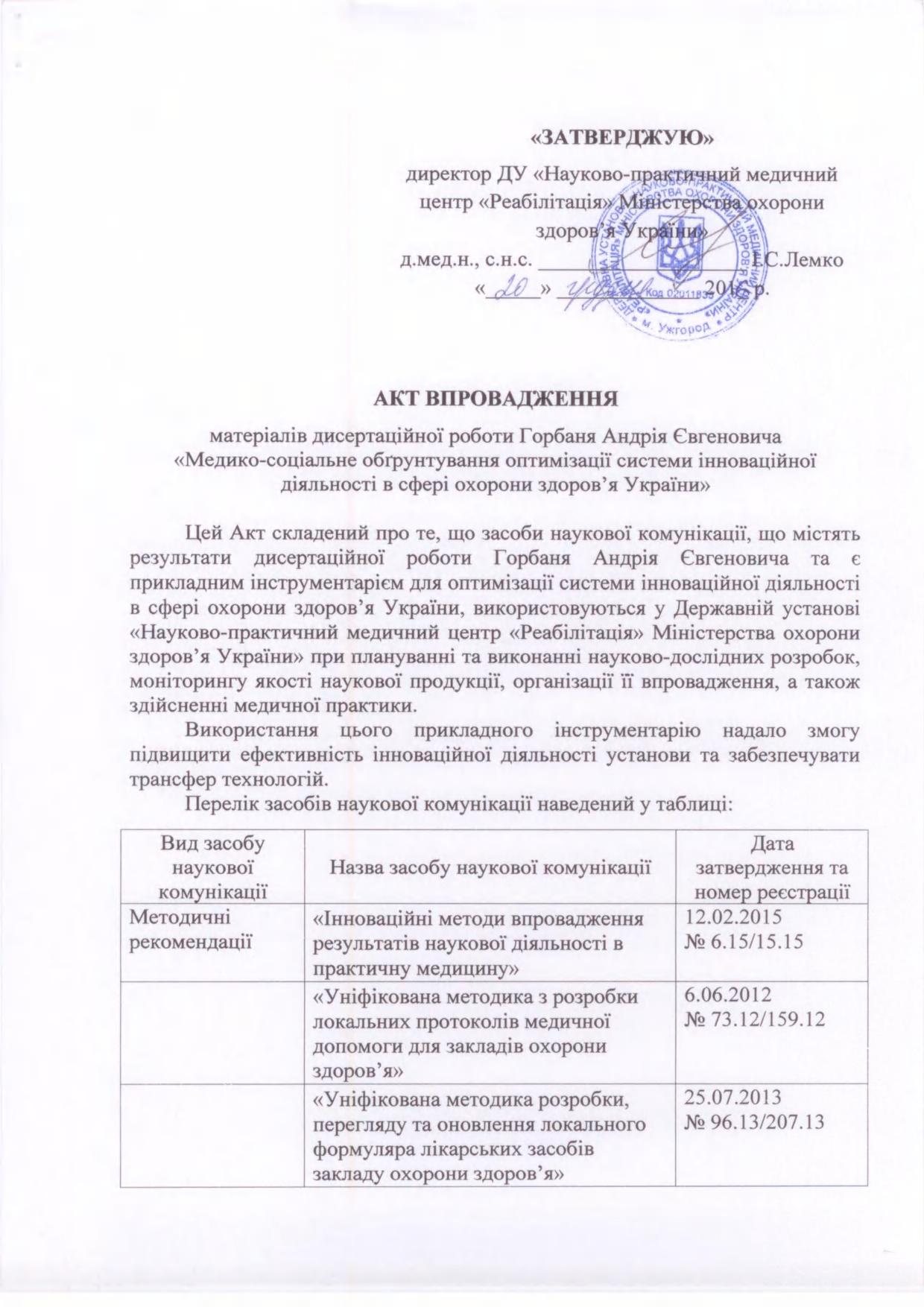 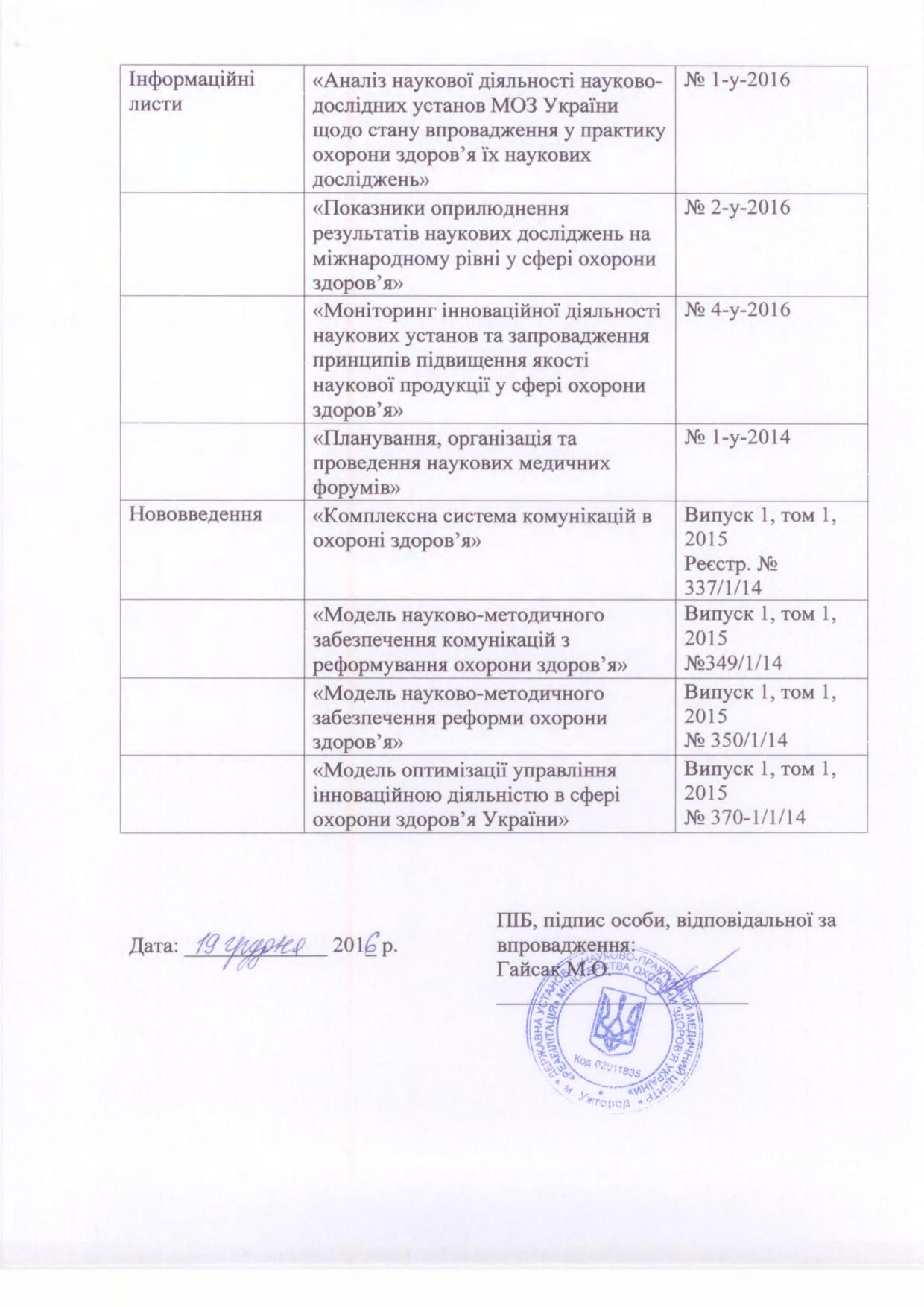 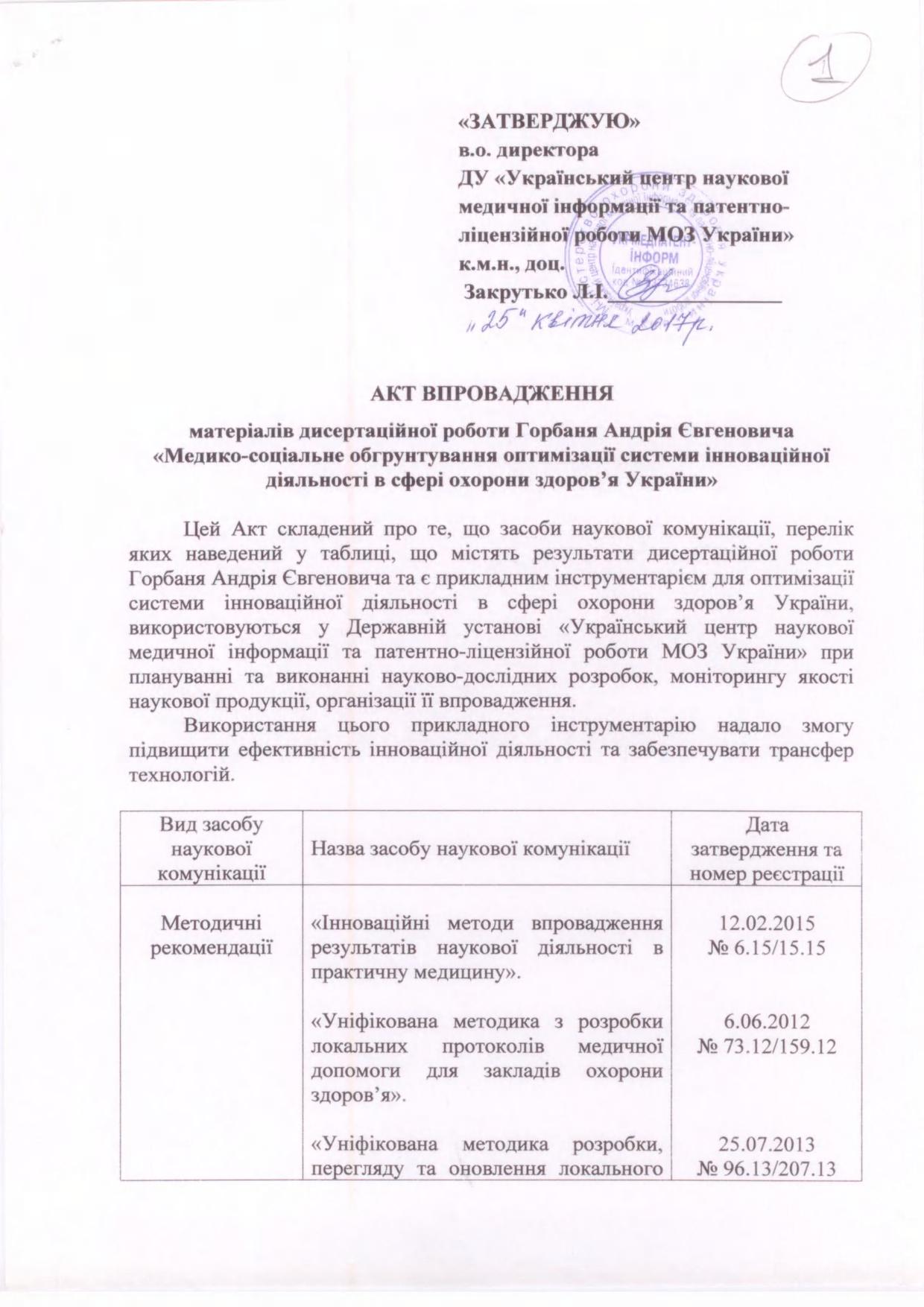 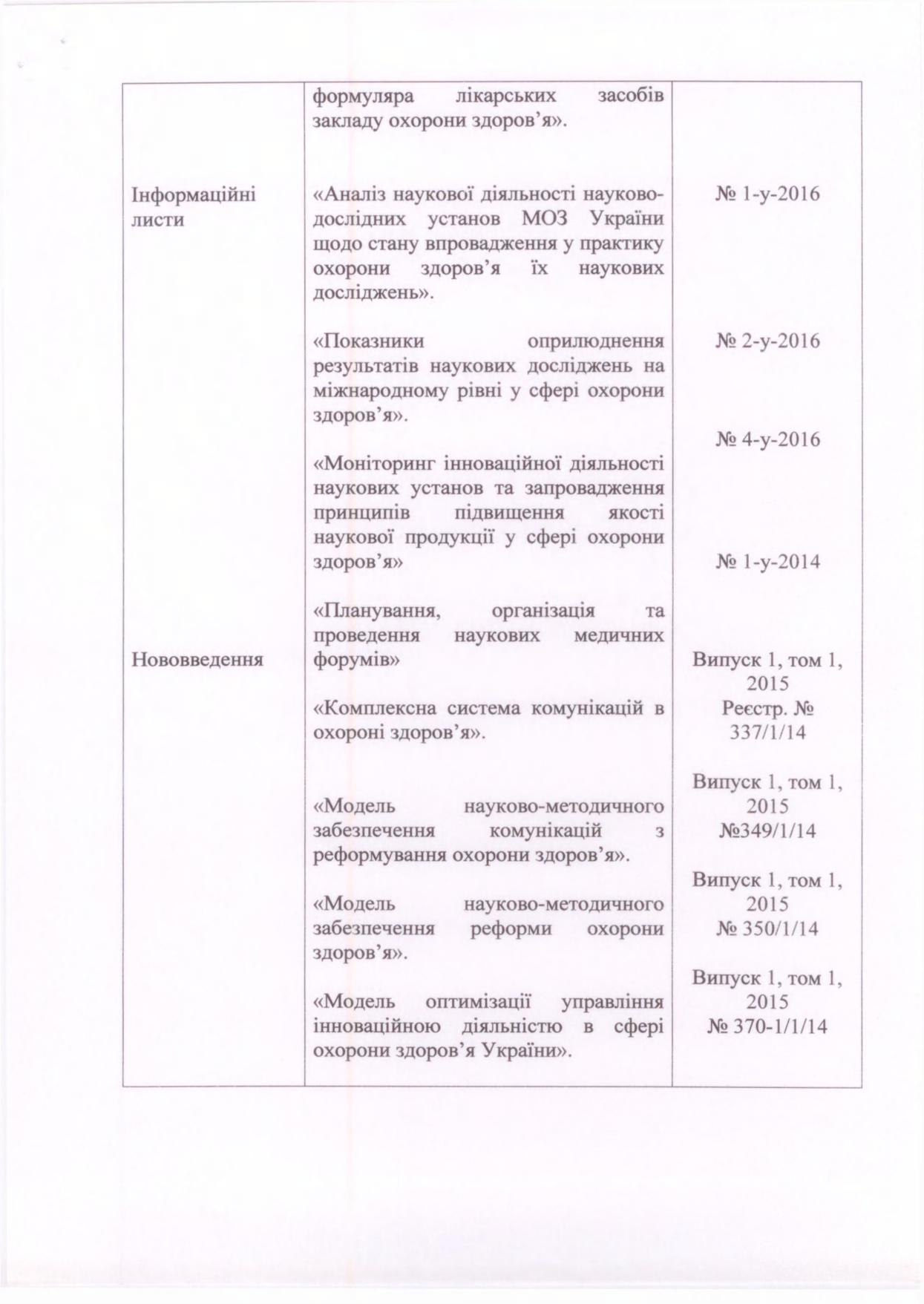 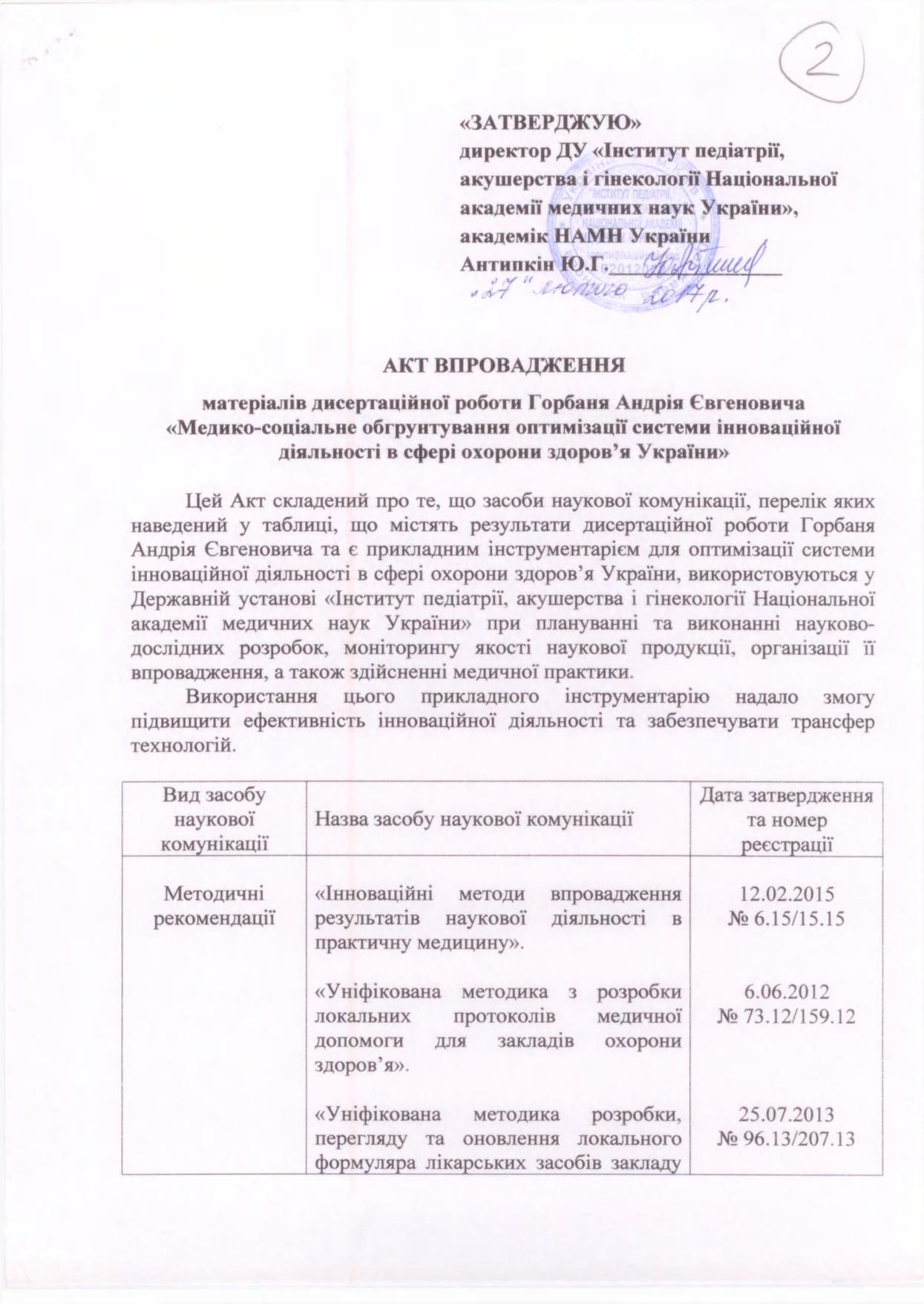 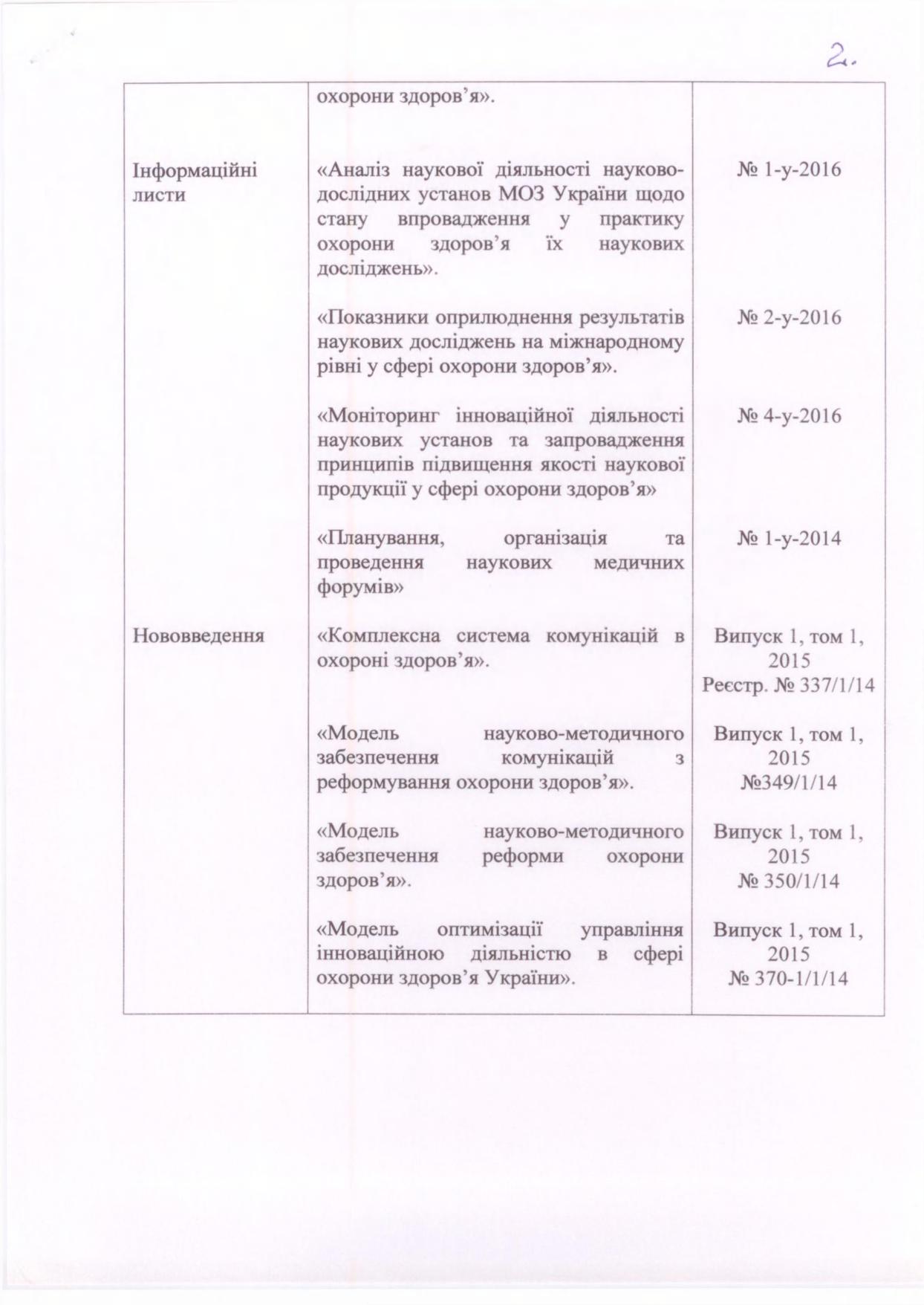 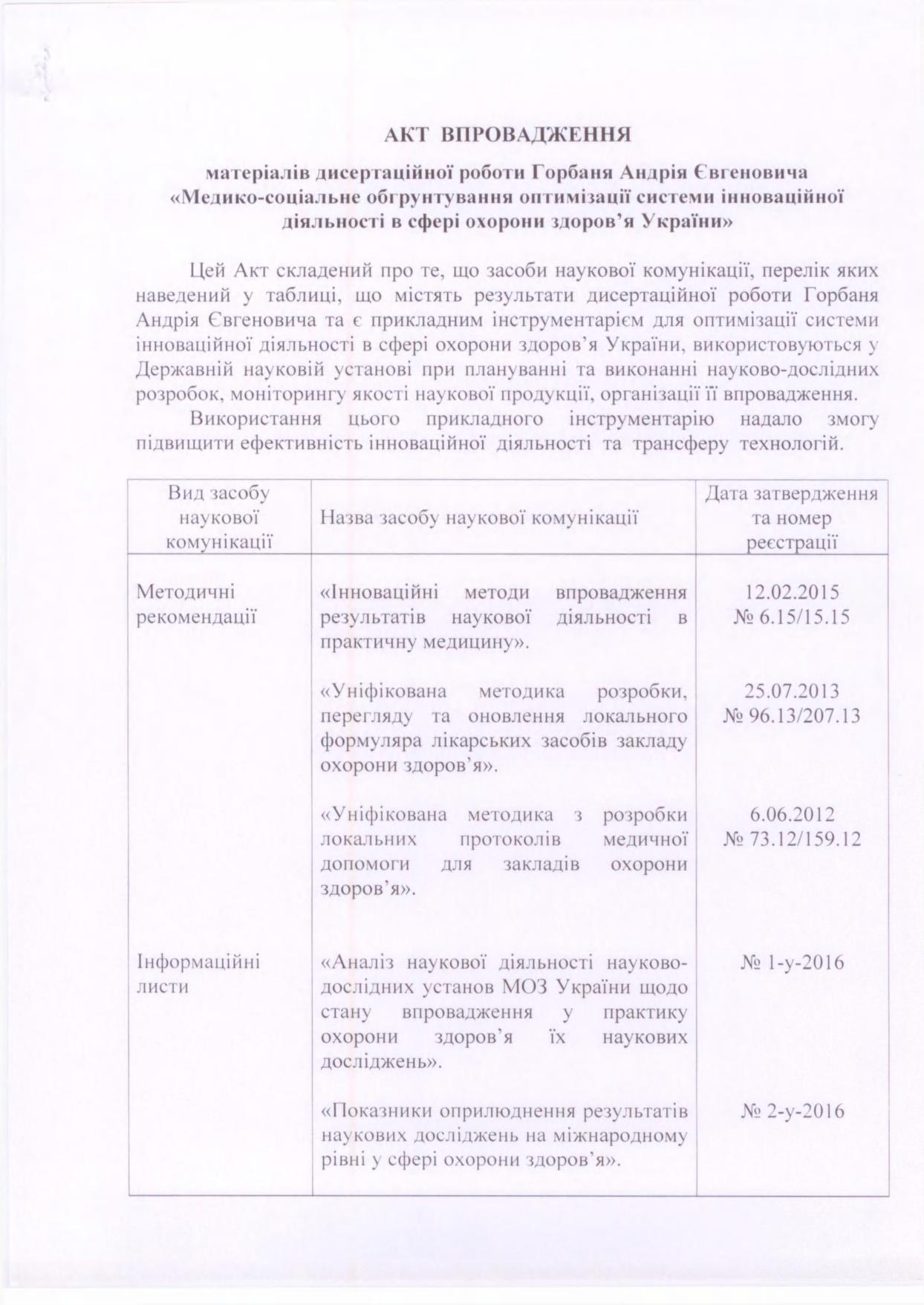 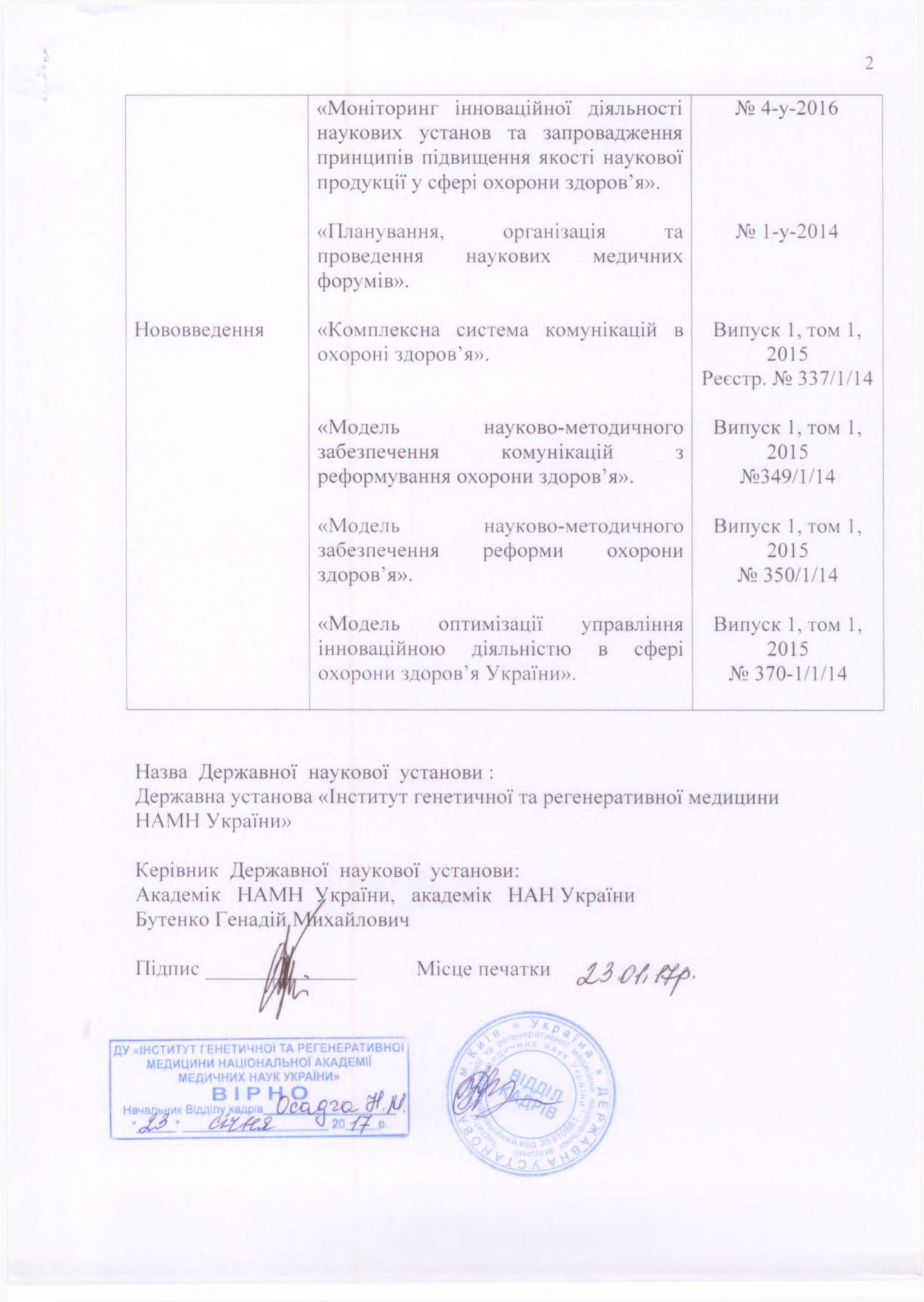 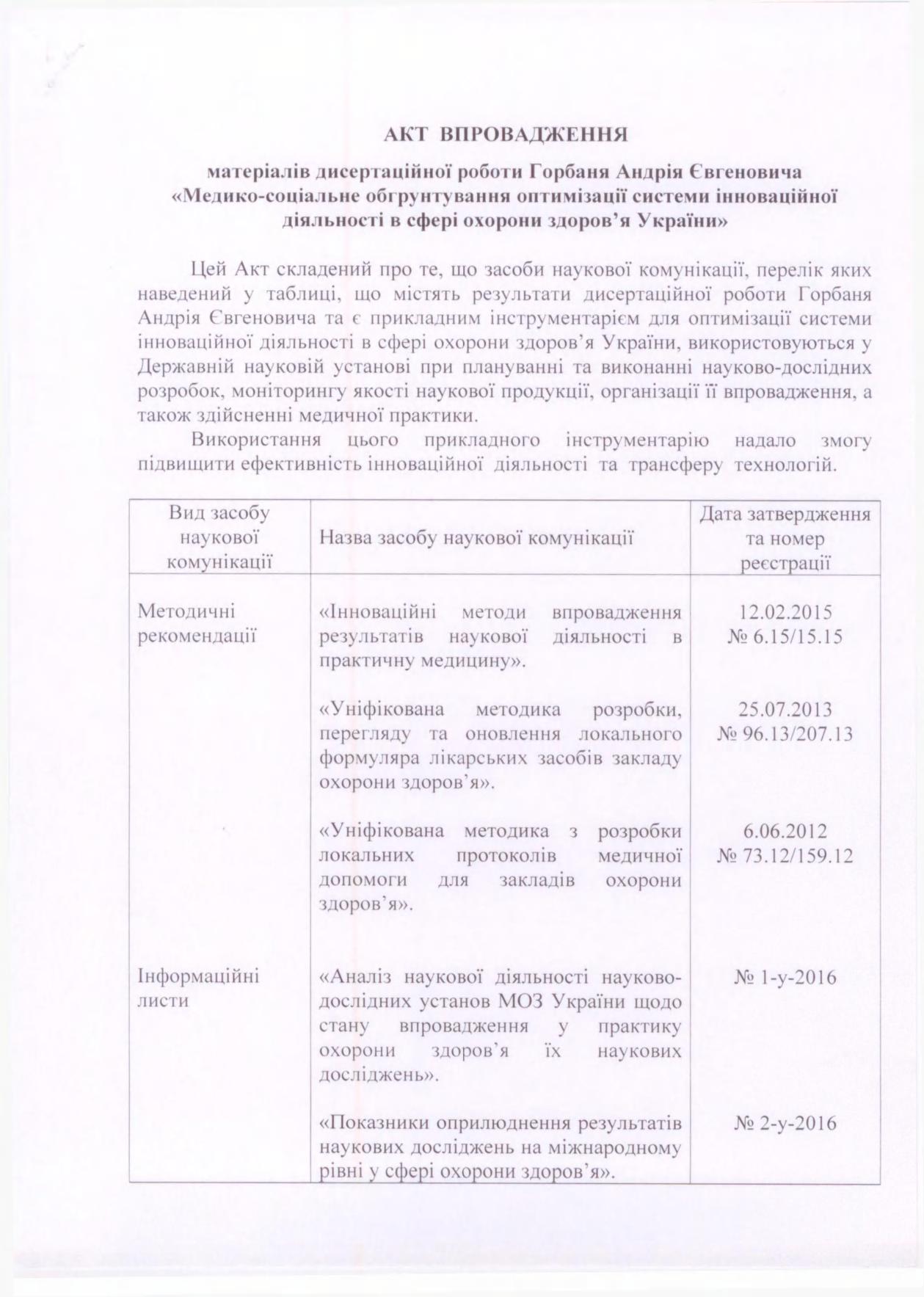 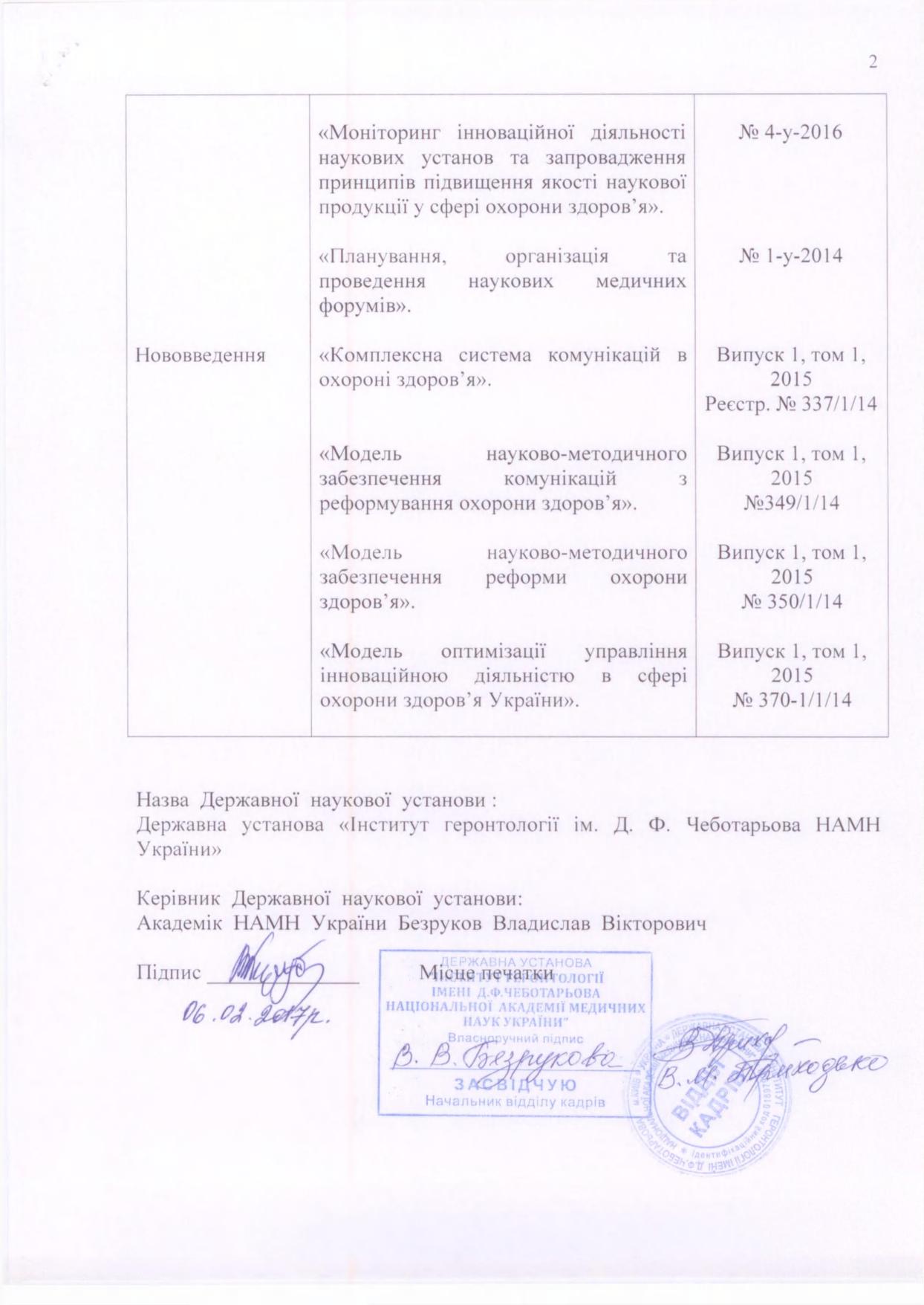 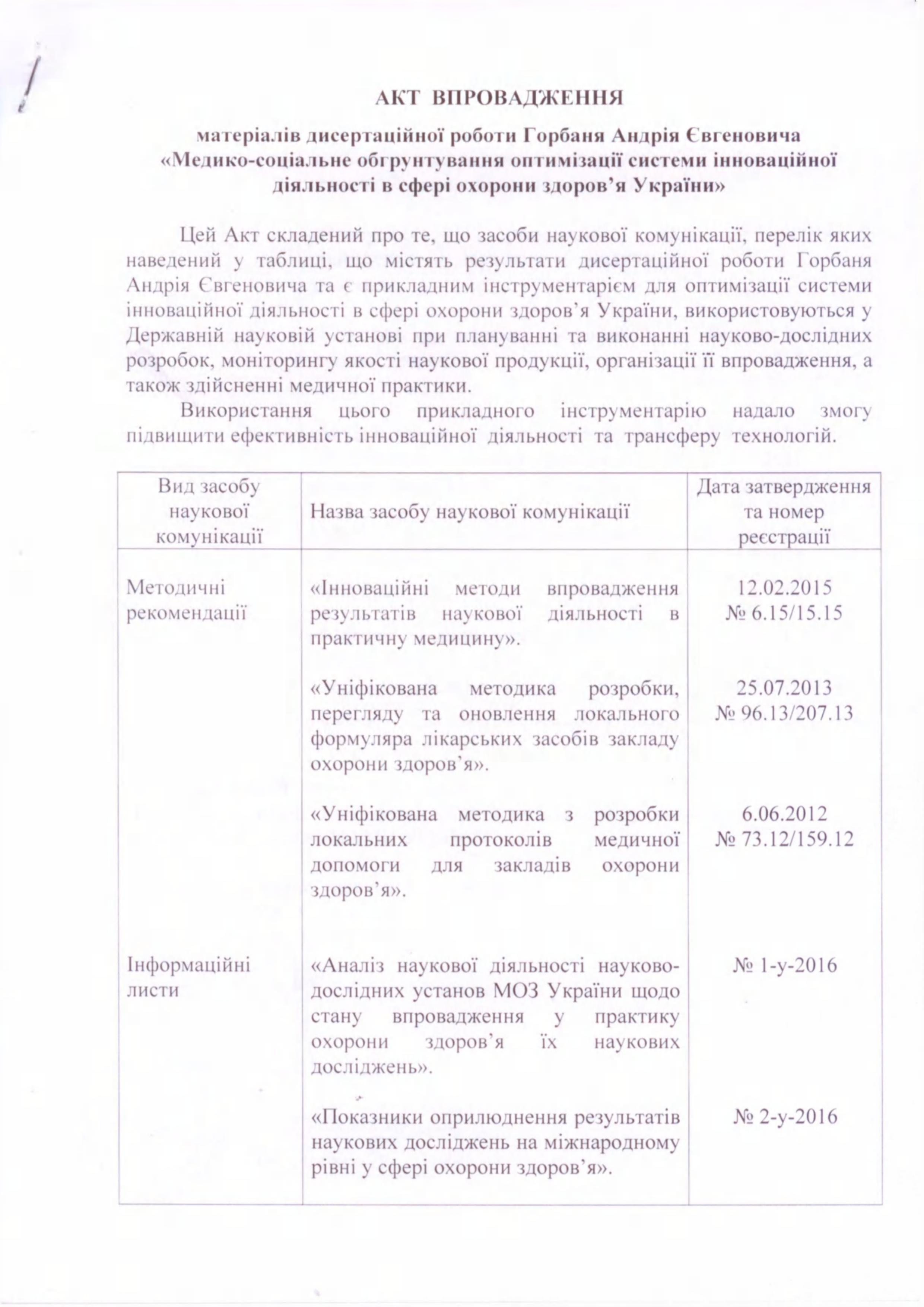 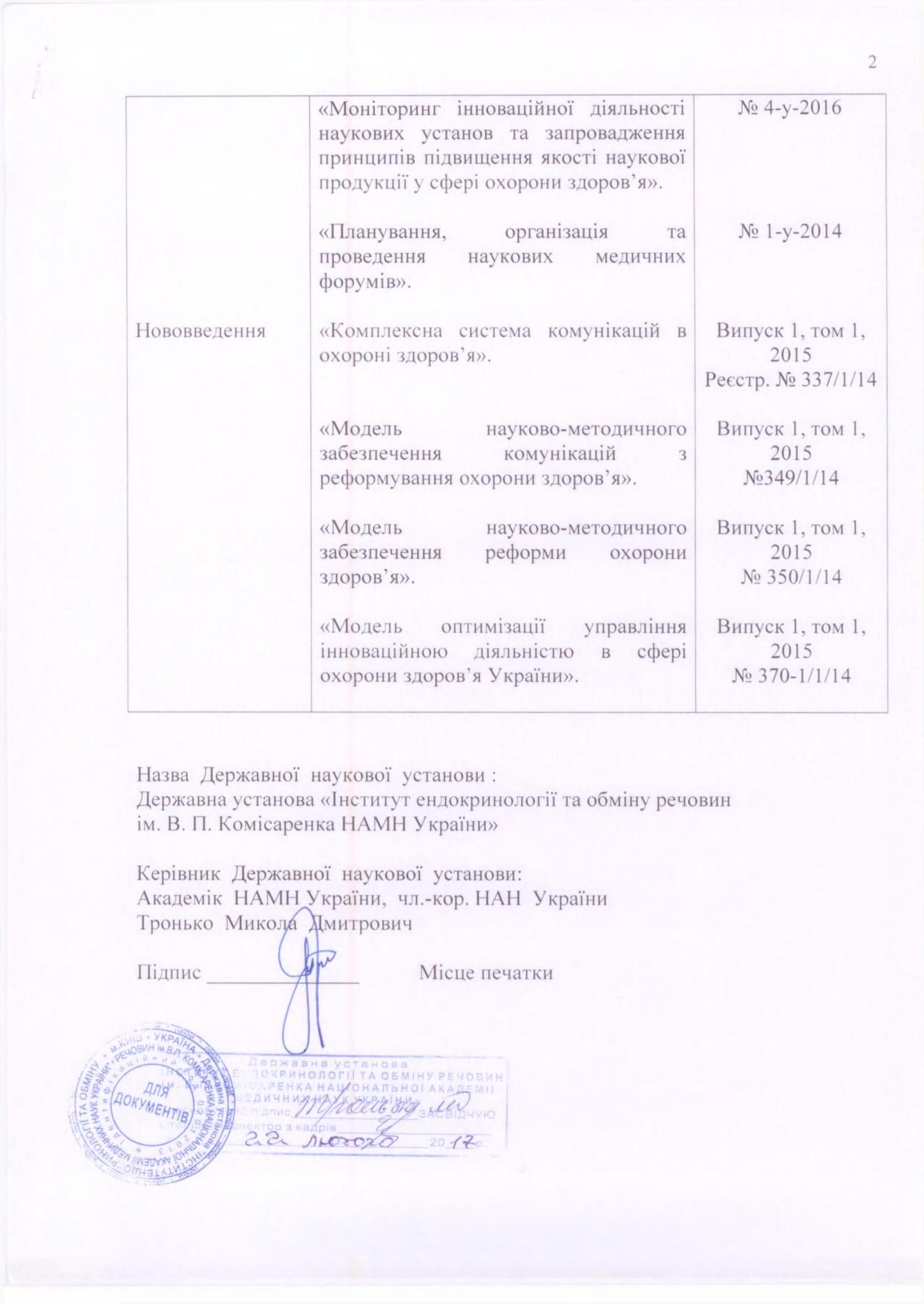 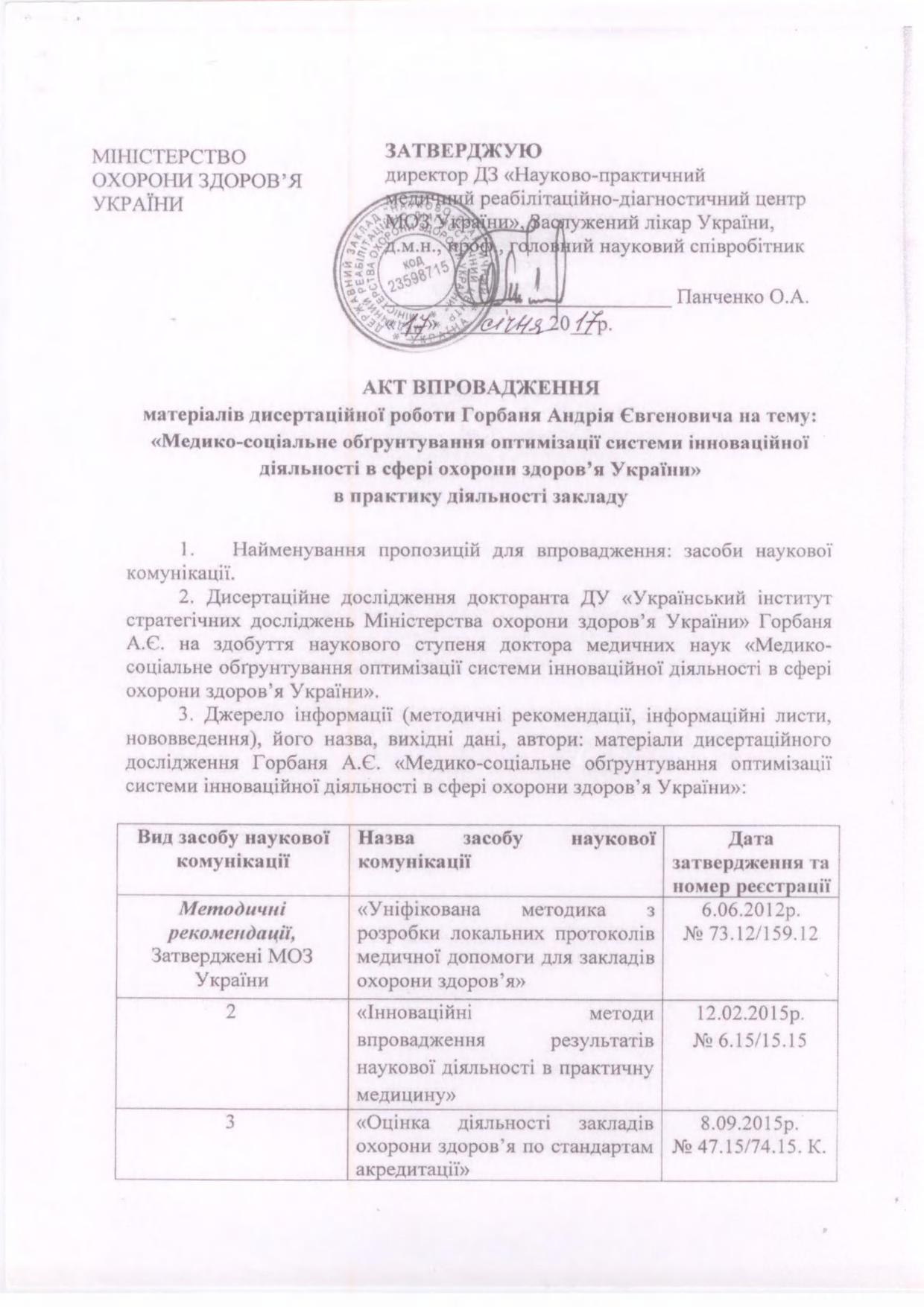 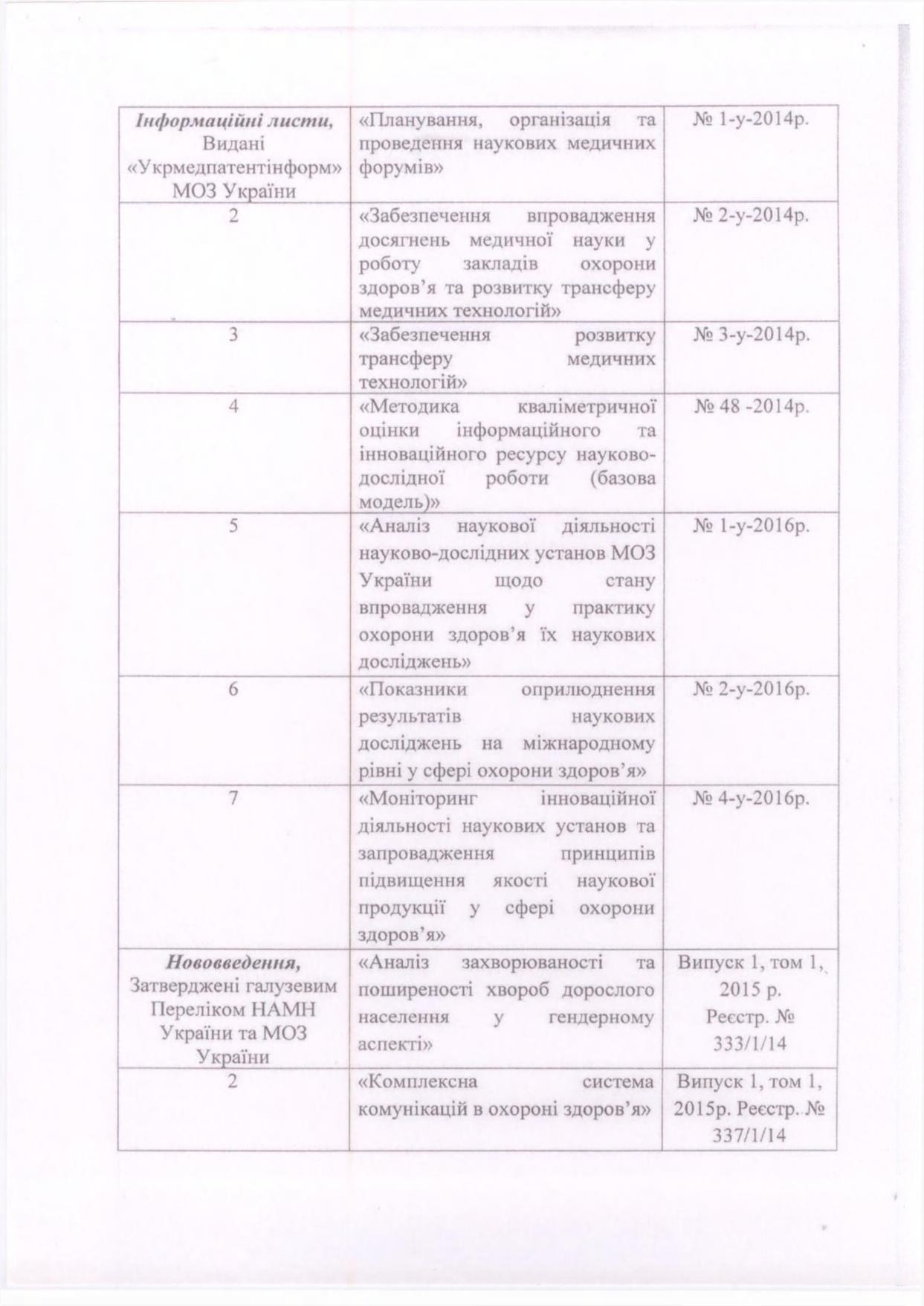 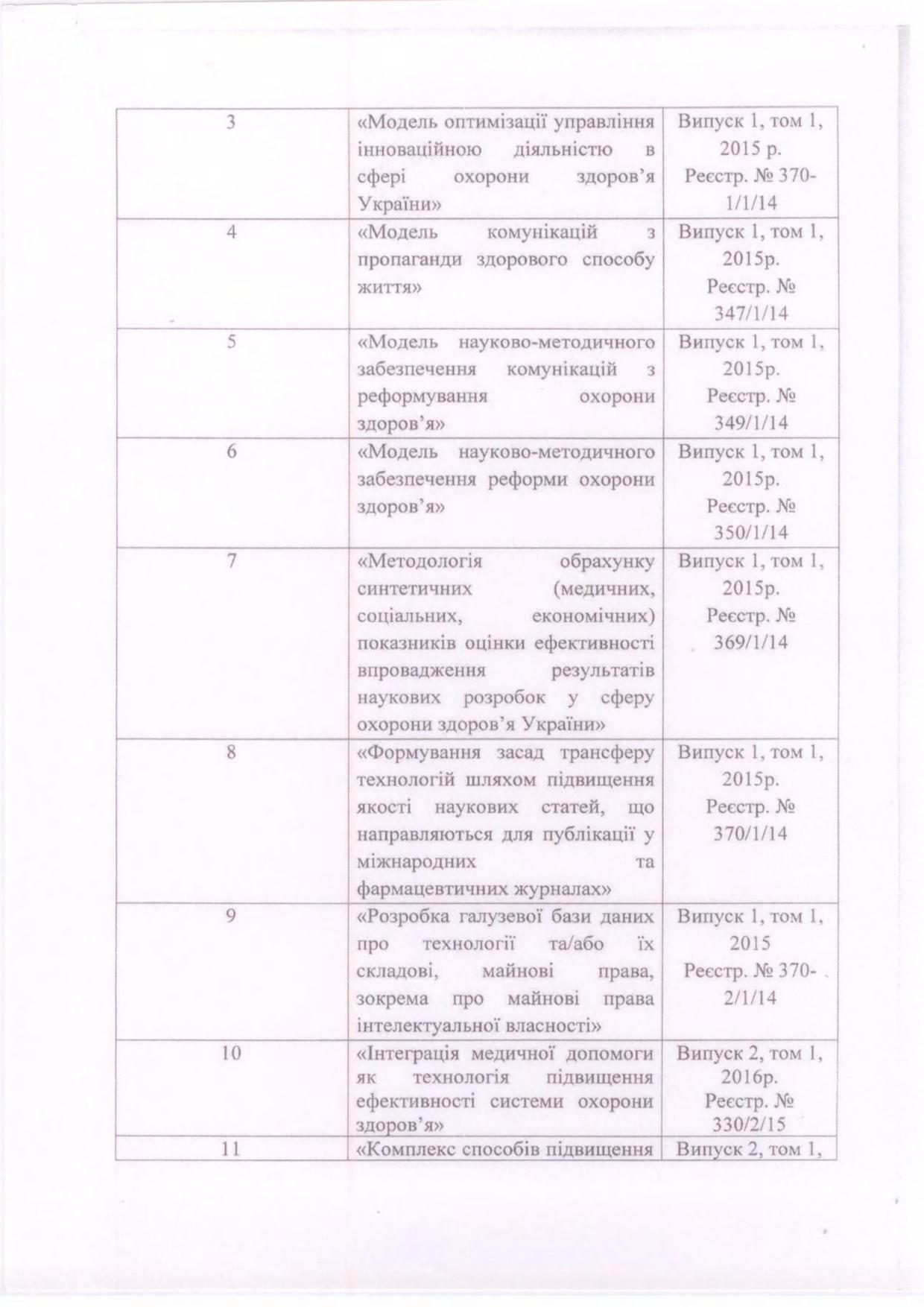 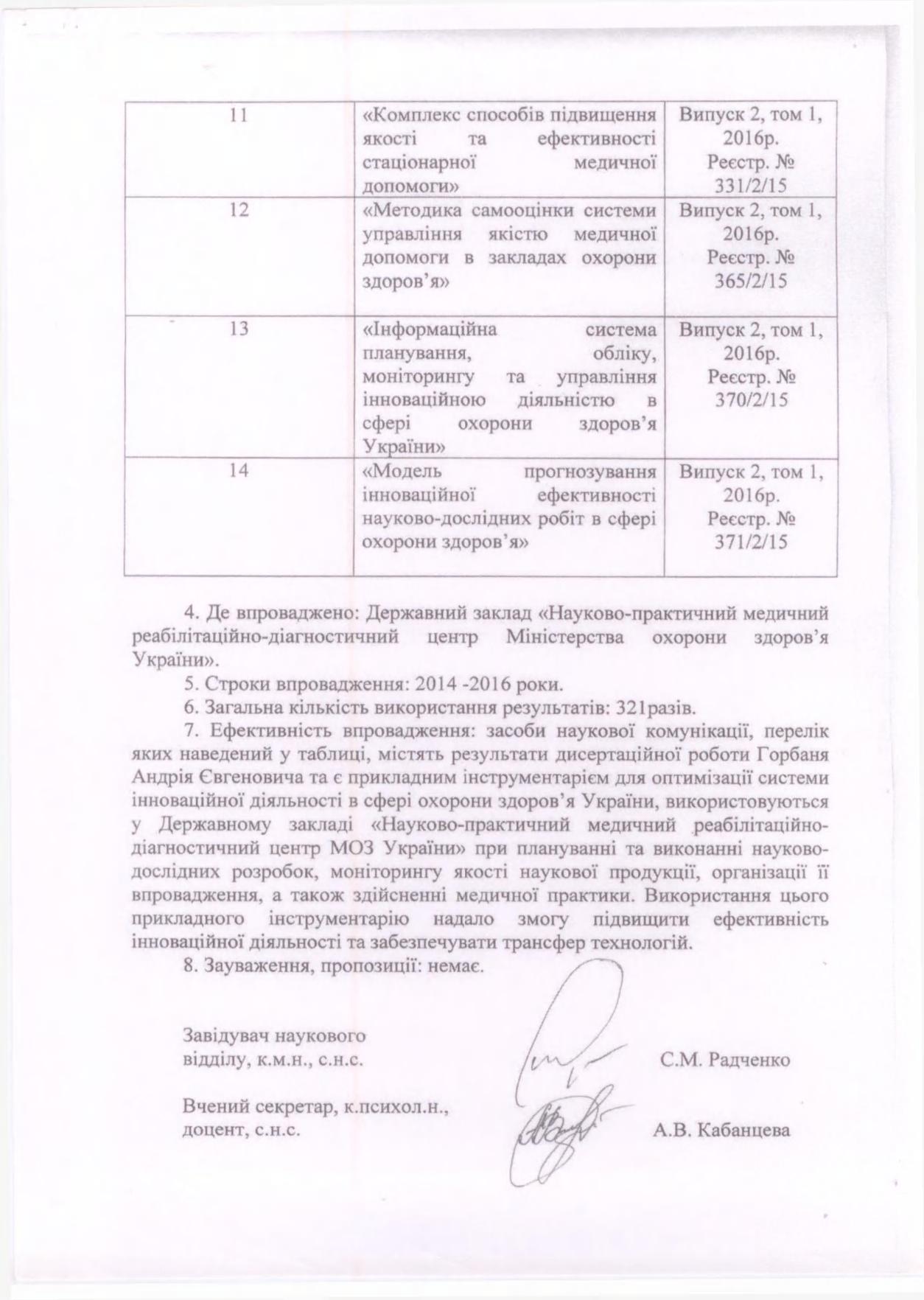 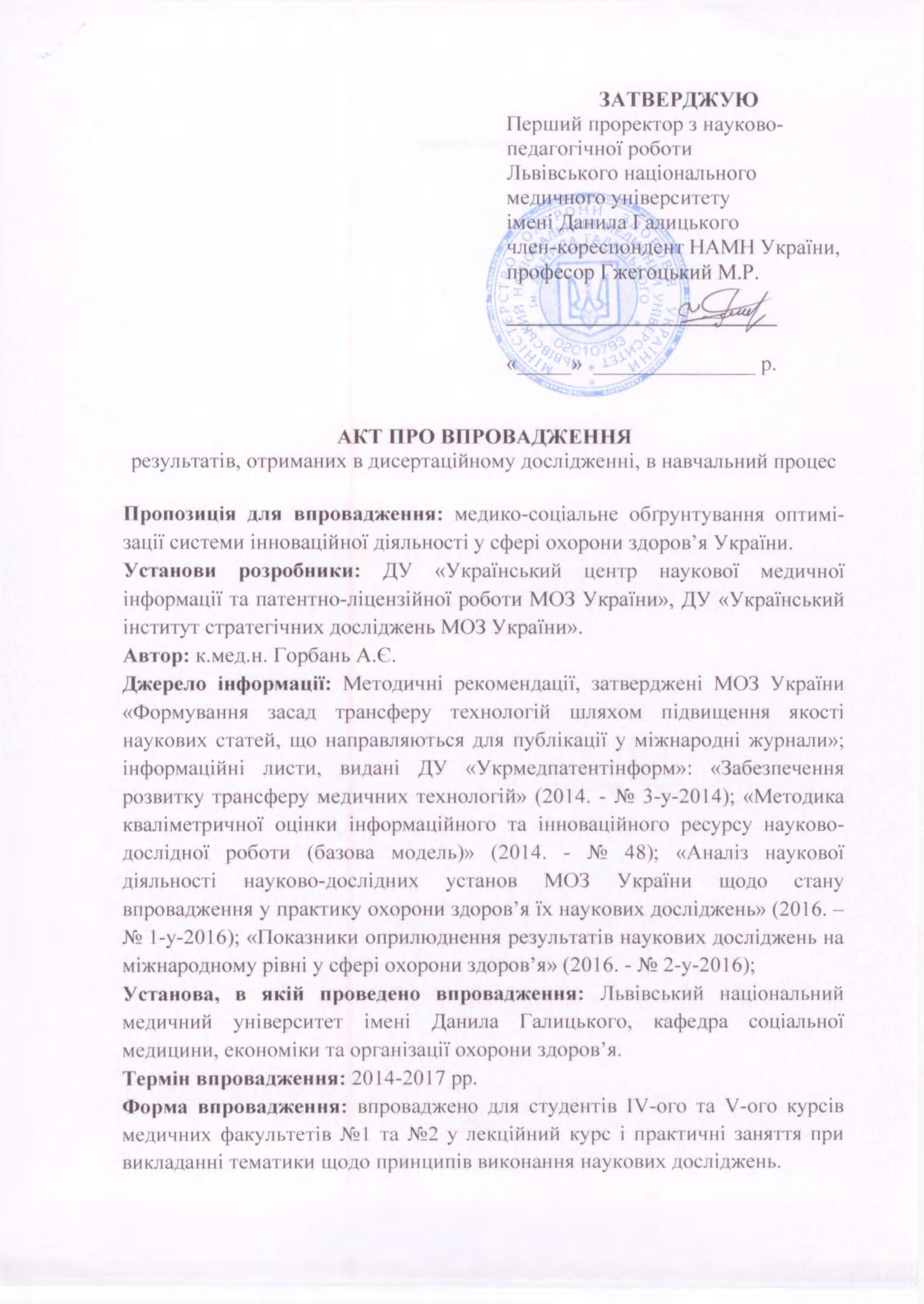 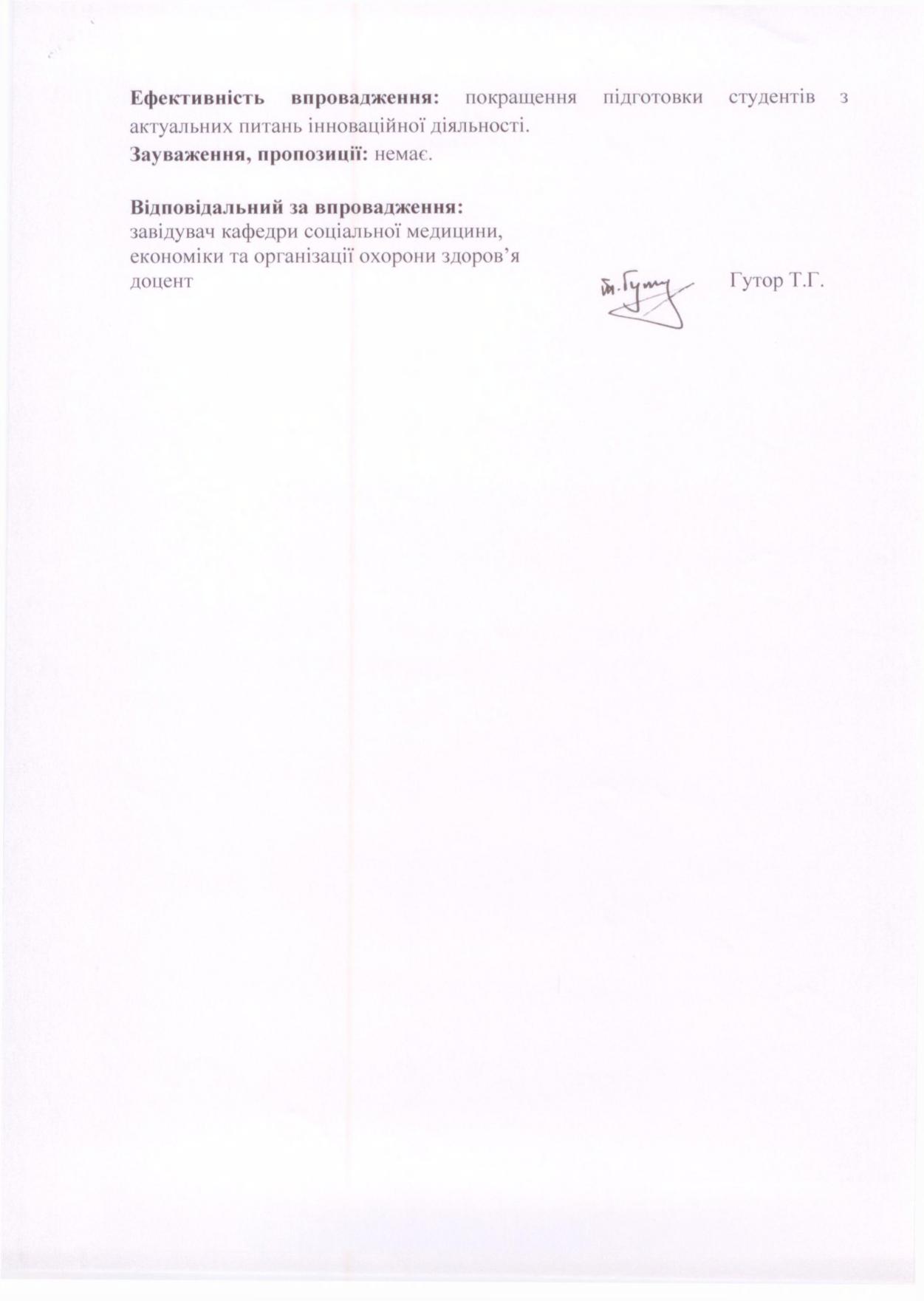 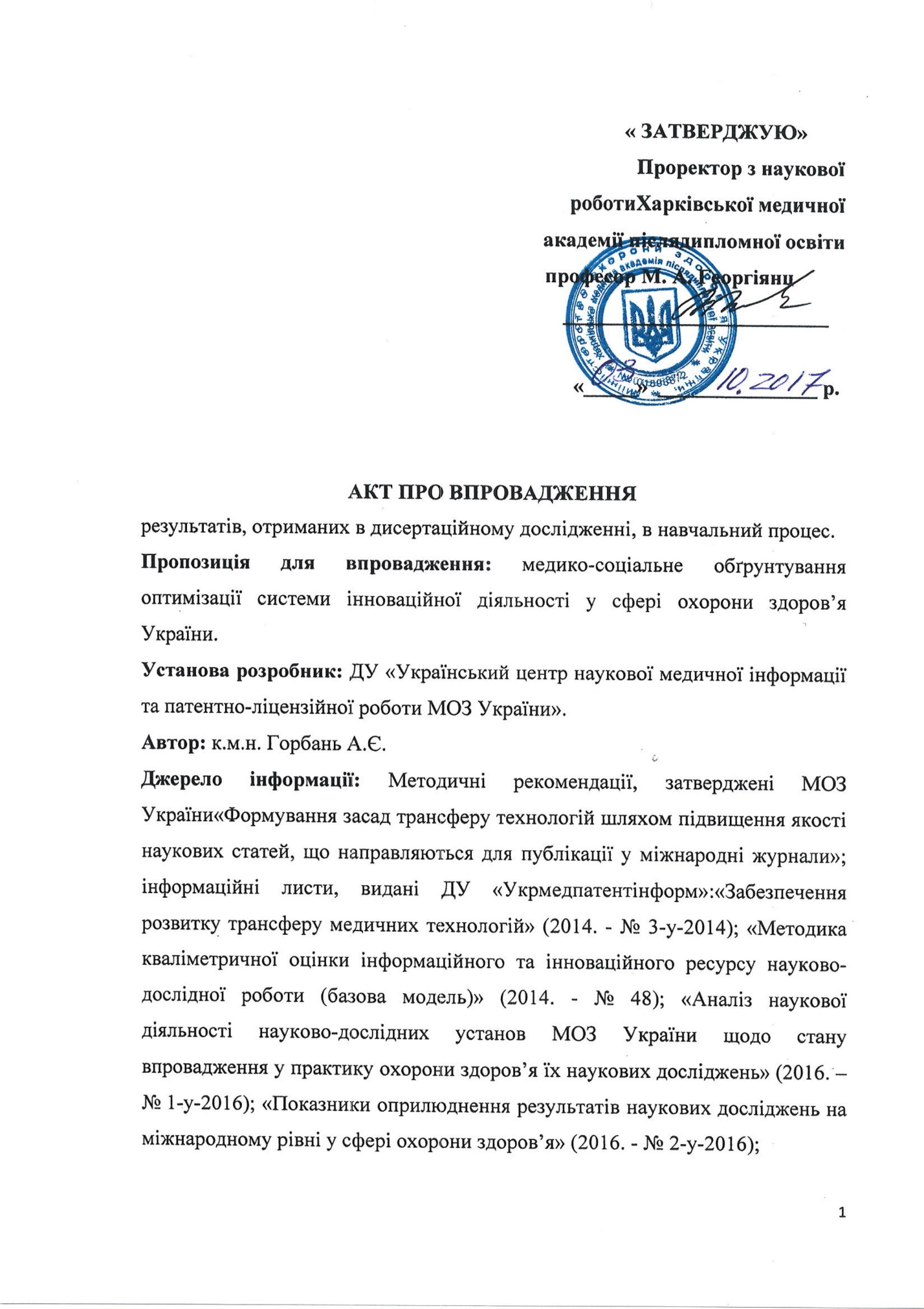 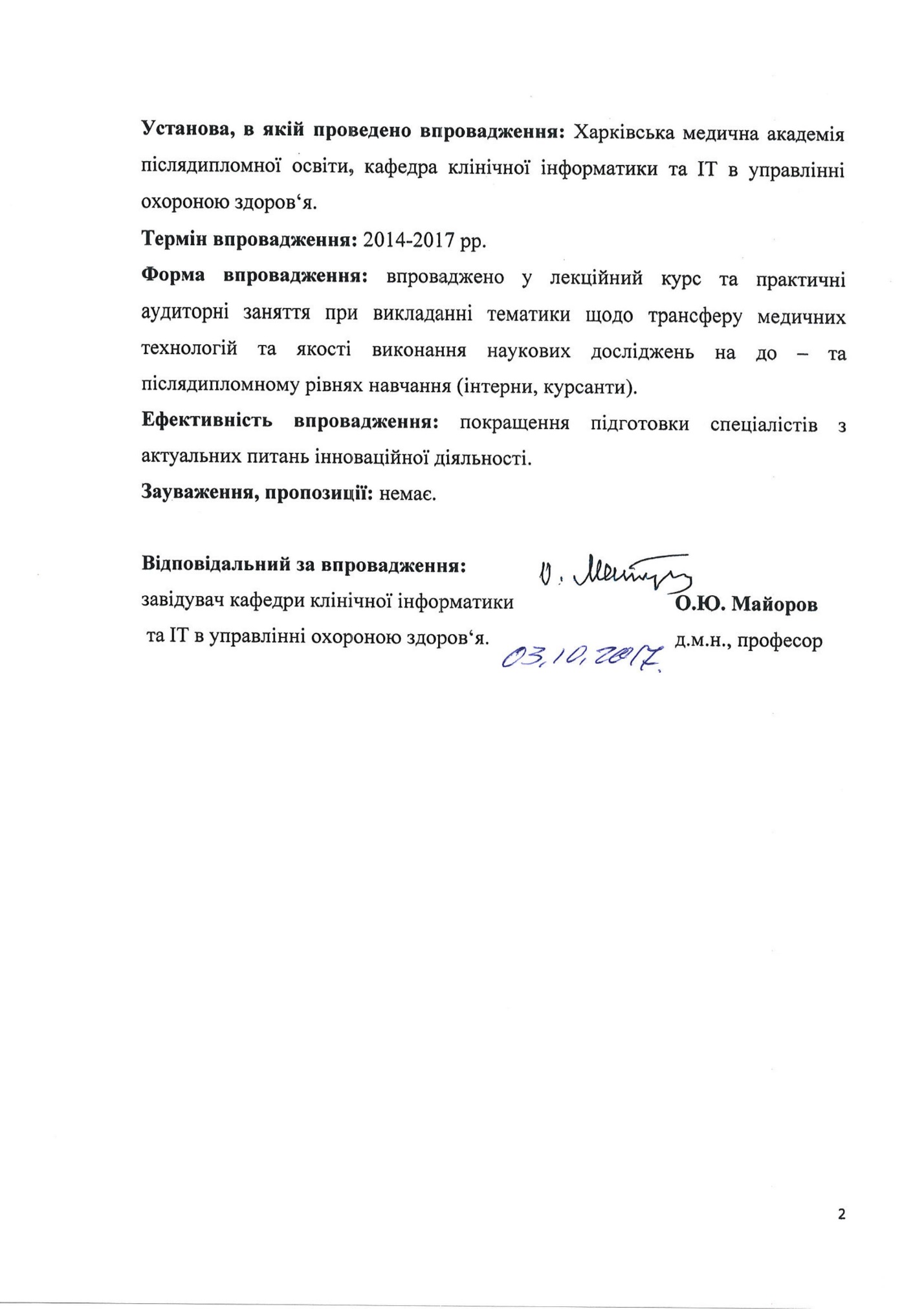 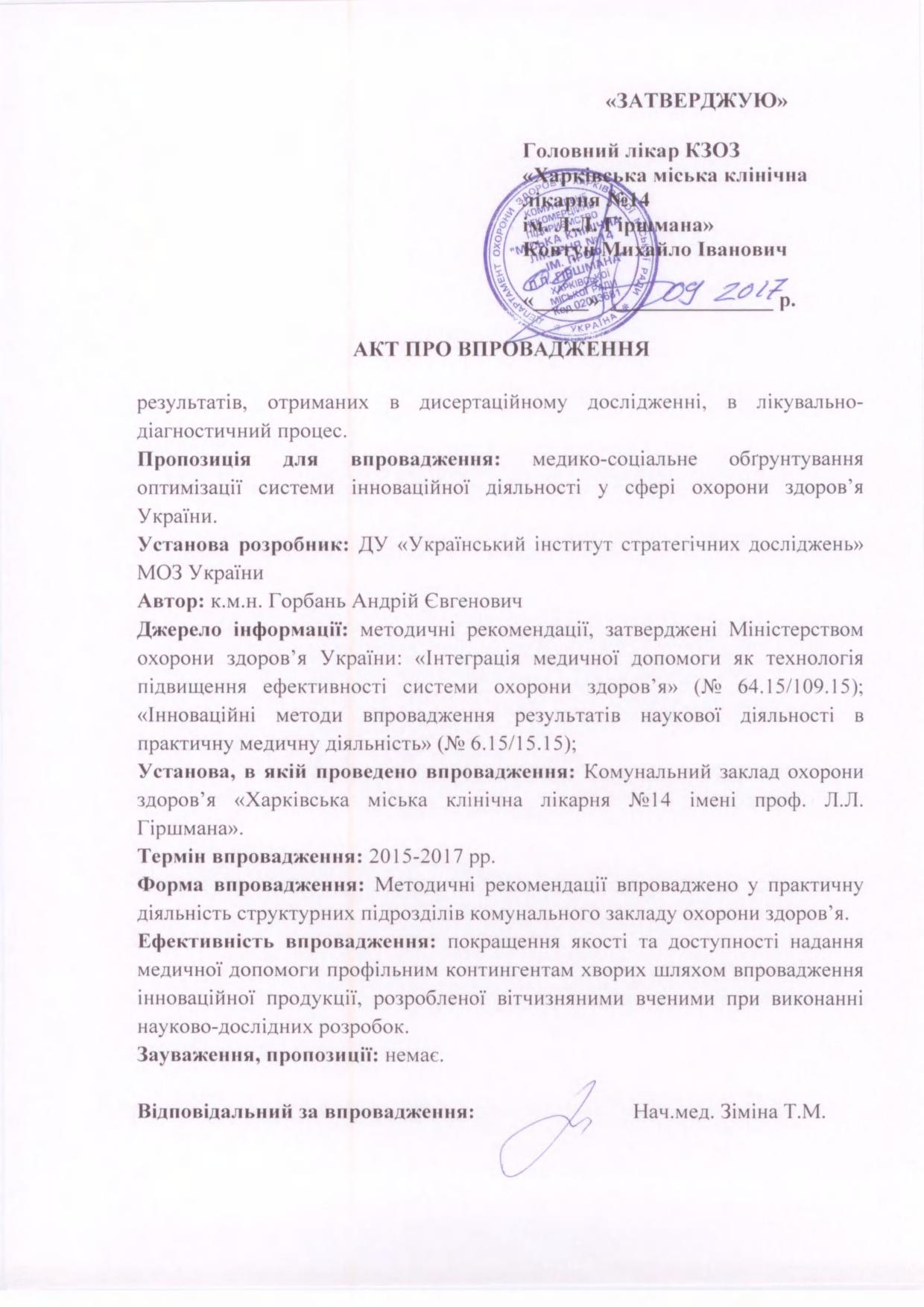 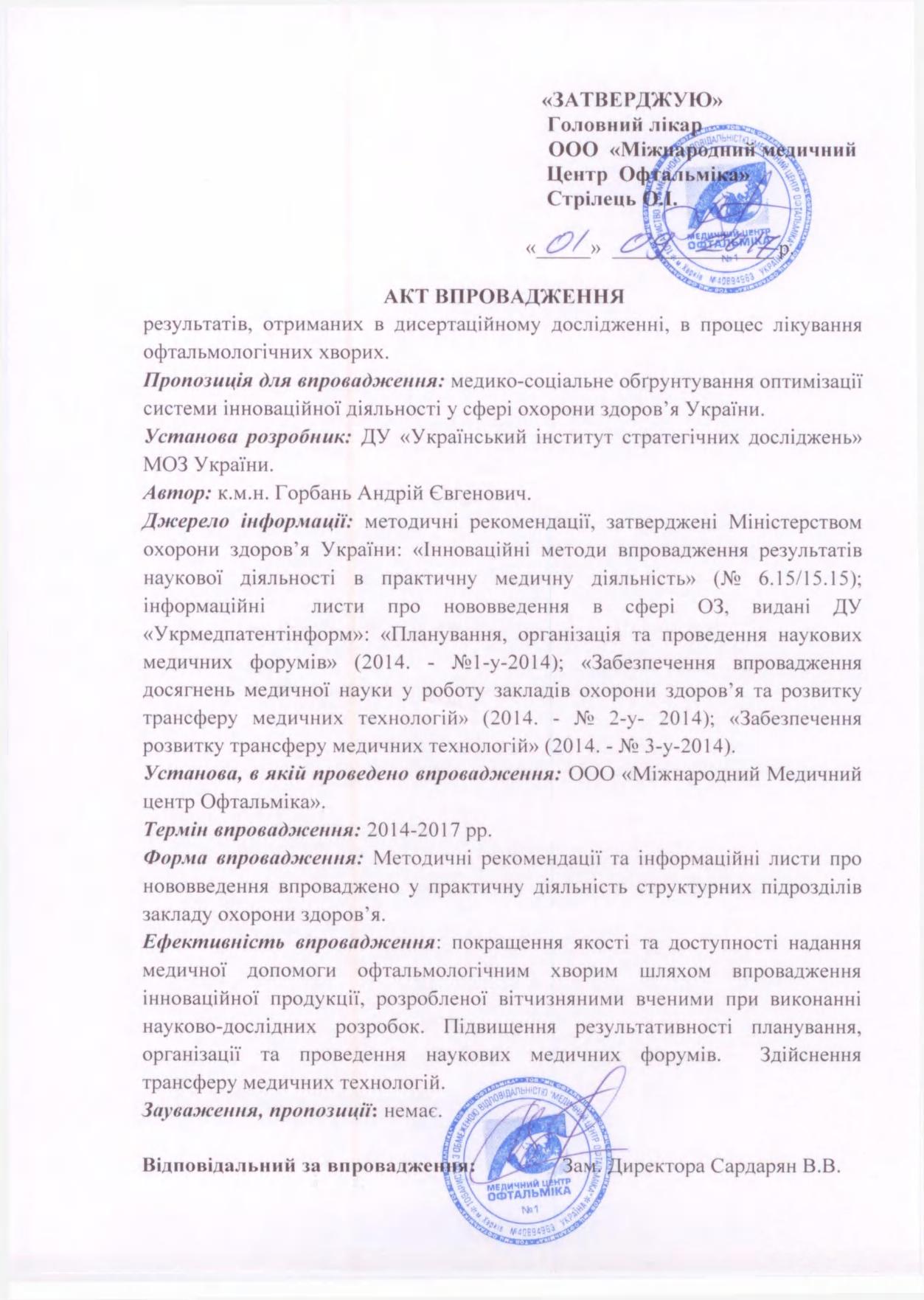 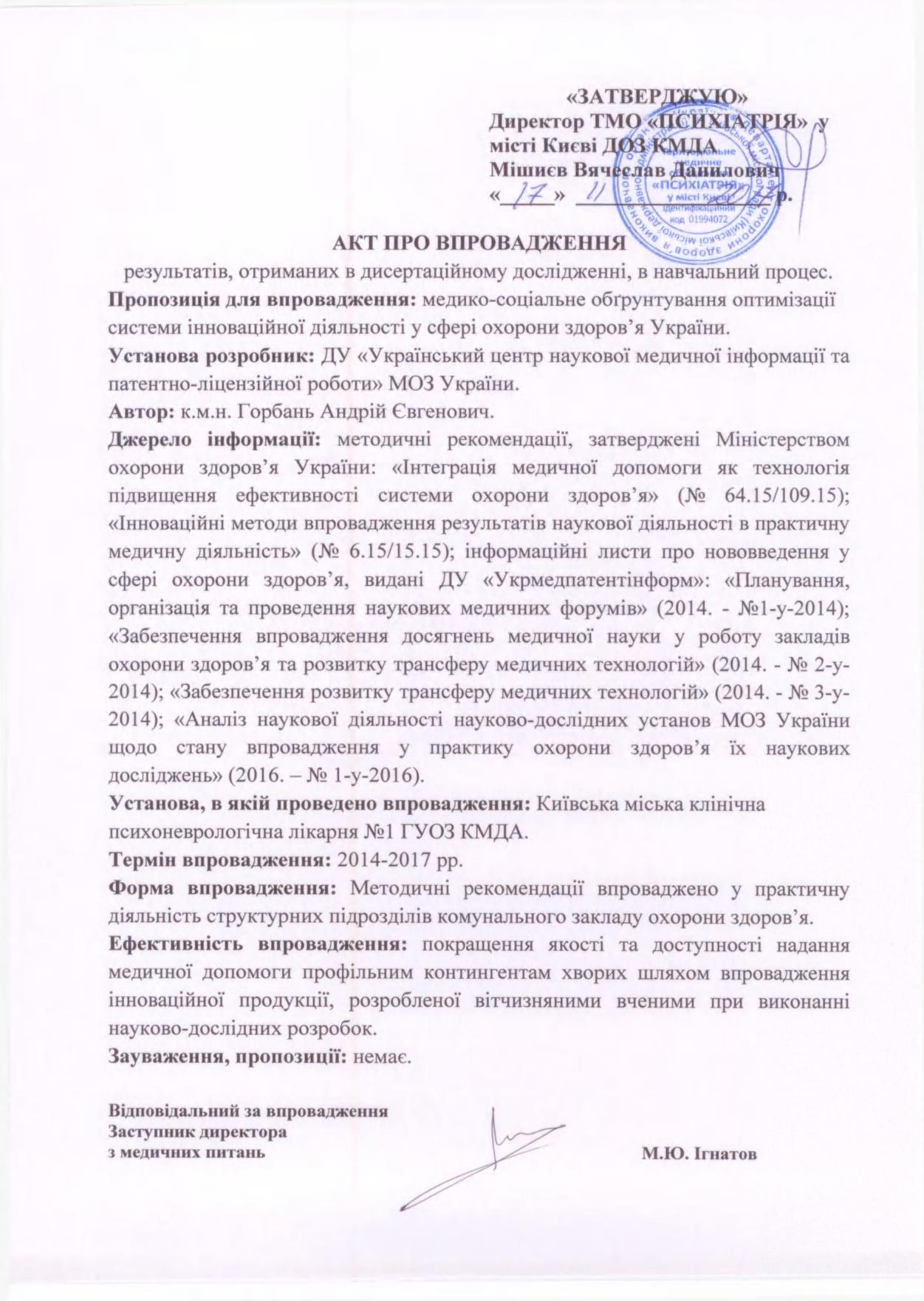 АРМ –автоматизоване робоче  місцеБД –база данихБуковинський ДМУ –Вищий державний навчальний заклад України  «Буковинський державний медичний університет», м. ЧернівціВІЛ/СНІД –вірус імунодефіциту людини/синдром набутого імунодефіцитуВінницький НМУ–Вінницький національний медичний університет ім.  М. І. ПироговаДніпропетровська  МА –Державний заклад «Дніпропетровська медична академія Міністерства охорони здоровʼя України»ДНУ «НПЦ ПКМ» ДУС–Державна наукова установа «Науково-  практичний  центр профілактичної  та  клінічної    медицини»  Державного управління справами, м. КиївДонецький НМУ –Донецький національний медичний університет ім. М. ГорькогоДП «ІЕТ»–Державне підприємство «Інститут екогігієни і  токсикології ім. Л.І. Медведя МОЗ України», м. КиївДП «Комітет з питань НіНМ»–Державне підприємство «Комітет з питань народної і нетрадиційної медицини МОЗ  України»,  м. КиївДП «НДІ РІ»–ДП «НДІ реабілітації інвалідів» МОЗ України, м. ВінницяДУ «ІГеронт»–Державна установа «Інститут геронтології ім. Д.Ф. Чеботарьова» НАМН України, м. Київ ДУ «ІЕІХ» НАМН–ДУ «Інститут епідеміології та інфекційних хвороб   ім. Л.В. Громашевського» НАМН України, м. КиївДУ «ІМІ» –Державна установа  «Інститут мікробіології та імунології  ім. І.І. Мечникова» НАМН України, м. ХарківДУ «ІЗНХ» НАМН–Державна установа «Інститут загальної та невідкладної хірургії»  НАМН України, м ХарківДУ «ІЕОР»–ДУ «Інститут ендокринології та обміну речовин ім. В. П. Комісаренка» НАМН України, м. КиївДУ  «ІН»–Державна  установа  «Інститут нейрохірургії  ім. акад. А. П. Ромоданова»  НАМН України, м. КиївДУ «ІНВХ»–Державна установа «Інститут  невідкладної  і відновної хірургії ім. В.К. Гусака» НАМН України, м. Донецьк ДУ «ІНПН»–Державна установа «Інститут неврології, психіатрії та наркології» НАМН України, м. ХарківДУ «ІО» НАМН–Державна установа  «Інститут  отоларинології ім. О. С. Коломійченка»  НАМ Н України, м. КиївДУ «ІОЗДП»–Державна установа  «Інститут охорони здоров’я дітей та підлітків»  НАМН України», м. ХарківДУ «ІПАГ» –Державна установа  «Інститут педіатрії, акушерства та гінекології»  НАМН України, м. КиївДУ «ІПХС»–ДУ «Інститут патології хребта та суглобів ім. проф. М.І. Ситенка НАМН України», м. ХарківДУ «ІТ» НАМН–Державна установа «Інститут терапії ім. Л.Т.  Малої» НАМН України, м. ХарківДУ «ІТО»–ДУ «Інститут травматології та ортопедії НАМН України», м. КиївДУ «ЛНДІ ЕГ»–Державна установа «Львівський науково-дослідний інститут епідеміології та гігієни МОЗ  України»ДУ «НІССХ» НАМН–ДУ  «Національний  інститут   серцево-судинної хірургії  імені М.М. Амосова» НАМН України,  м. КиївДУ «НІФП» НАМН–Державна установа «Національний інститут фтизіатрії і пульмонології ім. Ф.Г. Яновського» НАМН України, м. КиївДУ «НІХТ» НАМН –ДУ «Національний інститут хірургії та трансплантології  ім.  О.О. Шалімова»  НАМН України,   м. КиївДУ ННЦ «ІК» НАМН –Державна установа «Національний науковий центр «Інститут  кардіології ім. М.Д. Стражеска»                                             НАМН України,  м. КиївДЗ «НПМ РДЦ»–Державний заклад «Науково-практичний медичний  реабілітаційно-діагностичний центр МОЗ України», м. Київ         ДУ «НПМЦ ДКК» –Державна установа «Науково-практичний медичний центр дитячої кардіології та кардіохірургії   МОЗ України», м. КиївДУ НПМЦ «Реабілітація» –Державна установа «Науково-практичний медичний   центр «Реабілітація» МОЗ України», м.  УжгородДУ Український ІСД–Державна установа «Український інститут стратегічних досліджень МОЗ України», м. КиївДУ «Укр НПЦ ЕХТЕОТ»–Український  науково-практичний  центр ендокринної хірургії,  трансплантації ендокринних органів та тканин МОЗ України,  м. КиївДУ «УкрНДІ МРК»–Державна установа «Український науково-дослідний  інститут медичної реабілітації та курортології МОЗ України», м. ОдесаДУ «УкрНДІ МСПІ»–Державна установа «Український державний науково-дослідний інститут медико-соціальних проблем інвалідності МОЗ України, м. ДніпропетровськДП «УкрНДІ МТ»–Державне підприємство  «Український науково-дослідний інститут медицини транспорту МОЗ                                           України», м. ОдесаДУ  «УкрНДПІ»–Державна установа «Український науково-дослідний протичумний інститут ім. І.І. Мечнікова  МОЗ України», м. Одеса                                   Запорізький ДМУ–Запорізький державний медичний університетЗапорізька  МАПО–Державний заклад «Запорізька медична академія післядипломної освіти Міністерства охорони здоровʼя України»ЗВМО–заклади вищої медичної освіти та післядипломної медичної освітиЗНК–засоби   наукової   комунікаціїІвано-Франківський НМУ  –Державний вищий навчальний заклад «Івано-Франківський національний медичний                                            Університет»ІЛ–інформаційний  листІС–інформаційна системаІЯ–індикатори якостіКМУ УАНМ–Приватний  вищий навчальний заклад «Київський  медичний університет УАНМ», м. Київ       Кримський ДМУ –Державна установа «Кримський державний медичний  університет імені С.І. Гергієвського»Луганський ДМУ –Державний заклад «Луганський державний медичний  університет»Львівський НМУ–Львівський  національний медичний університет  імені  Данила ГалицькогоМР –методичні рекомендаціїНАМН–Національна академія медичних наук УкраїниНДР–науково-дослідна роботаНДУ  –науково-дослідна установаНіНМ –народна і нетрадиційна медицинаНІР–Національний інститут раку МОЗ України, м. КиївНМАПО–Національна медична академія післядипломної освіти  ім.  П.Л. Шупика,  м. КиївНМУ–Національний медичний університет ім. О.О. Богомольця, м. КиївНМФ –науковий  медичний  форумНПК –науково-практична конференціяНФУ–Державний вищий навчальний заклад  «Національний фармацевтичний університет»,   м. ХарківОдеський НМУ –Одеський національний  медичний університетОЗ–охорона здоровʼяПЗ–програмне забезпеченняПерелік нововведень –Перелік наукової (науково-технічної) продукції, призначеної для впровадження  досягнень медичної науки у сферу охорони здоровʼяРеєстр наукових форумів –Реєстр  зʼїздів,  конгресів,  симпозіумів  та науково- практичних конференцій,  які  проводяться  щорічноРеєстр  нововведень СУБД–Реєстр галузевих нововведень данихсистема управління базамиТернопільський ДМУ–Державний вищий навчальний заклад «Тернопільський державний медичний                                                  університет ім. І.Я. Горбачевського Міністерства  охорони здоровʼя України»УАНМ –Українська  асоціація  народної  медициниУкрмедпатентінформ–Державна установа «Український центр наукової медичної інформації та патентно-ліцензійної   роботи МОЗ України» ,  м. КиївУкрНДІ ДКФ–Державна установа «Український науково-дослідний інститут дитячої курортології та               фізіотерапії МОЗ України»,  м. ЄвпаторіяУкрНДІ ССПН–Український науково-дослідний інститут соціальної і судової  психіатрії  та  наркології МОЗ  України», м. КиївУМСА–Вищий державний навчальний заклад України  «Українська медична стоматологічна академія», м. ПолтаваХарківська МАПО –Харківська медична академія післядипломної освітиХарківський НМУ–Харківський національний медичний УніверситетІ етапАналіз систем інноваційної діяльності, у тому числі в сфері охорони здоров’я України, вибір напряму дослідження, формування мети, завдань, програми, обґрунтування методів та обсягу дослідженьАналіз НПБ, регламентуючої ІД та трансфер  технологій в Україні, зокрема в сфері ОЗ: Указів Президента України - 4, постанов Верховної Ради України -2, постанов Кабінету Міністрів - 6, спільних наказів Міністерства охорони здоров’я (МОЗ) України і Національної академії медичних наук (НАМН) України - 2, наказів МОЗ України - 14; 428 наукових джерел, з  них 120 закордонних.Аналіз НПБ, регламентуючої ІД та трансфер  технологій в Україні, зокрема в сфері ОЗ: Указів Президента України - 4, постанов Верховної Ради України -2, постанов Кабінету Міністрів - 6, спільних наказів Міністерства охорони здоров’я (МОЗ) України і Національної академії медичних наук (НАМН) України - 2, наказів МОЗ України - 14; 428 наукових джерел, з  них 120 закордонних.IІ етапРозроблення індикаторів якості ЗНК та НМФ. Дослідження якості та кількості засобів наукової комунікації в інформаційному забезпеченні медичних  напрямів з використанням розроблених індикаторів.Продовження рис. 2.1.Продовження рис. 2.1.Розробка 16 індикаторів якості (ІЯ) ЗНК; 18 інтегральних ІЯ підготовки, проведення та звітування за результатами проведення наукових медичних форумів (НМФ). З використанням розроблених ІЯ проведення аналізу щорічних «Реєстрів з’їздів, конгресів симпозіумів та науково-практичних конференцій», (2007-2013 рр.); аналізу «Реєстрів галузевих нововведень», (2007-2013 рр.); матеріалів НМФ (2007-2013 рр.); методичних рекомендацій (МР), узгоджених МОЗ України (2007-2015 рр.); інформаційних листів (ІЛ), виданих ДУ «Укрмедпатентінформ» (2007-2015 рр.). Проаналізовано 3372 ЗНК: 1192 нововведення (НВ); 589 МР; 737 ІЛ; 854 матеріали звітування за результатами проведення НМФ. Розробка 16 індикаторів якості (ІЯ) ЗНК; 18 інтегральних ІЯ підготовки, проведення та звітування за результатами проведення наукових медичних форумів (НМФ). З використанням розроблених ІЯ проведення аналізу щорічних «Реєстрів з’їздів, конгресів симпозіумів та науково-практичних конференцій», (2007-2013 рр.); аналізу «Реєстрів галузевих нововведень», (2007-2013 рр.); матеріалів НМФ (2007-2013 рр.); методичних рекомендацій (МР), узгоджених МОЗ України (2007-2015 рр.); інформаційних листів (ІЛ), виданих ДУ «Укрмедпатентінформ» (2007-2015 рр.). Проаналізовано 3372 ЗНК: 1192 нововведення (НВ); 589 МР; 737 ІЛ; 854 матеріали звітування за результатами проведення НМФ.  ІІІ етапРозробка моделі прогнозу інноваційної ефективності НДР.Аналіз підходів до автоматизації збору інформації про виконання науково-дослідних розробок (НДР) та впровадження результатів. Опрацювання звітів про виконання 229 НДР. Для побудови моделі прогнозу інноваційної ефективності НДР були використані дані 56 завершених робіт, що виконувалися у 2012-2014 рр. Для перевірки моделі прогнозу було використано показники, одержані з запитів на фінансування 89 НДР, які було подано на затвердження МОЗ України у 2016 році. Визначення оптимальної методології обрахунку та виведення даних. Аналіз підходів до автоматизації збору інформації про виконання науково-дослідних розробок (НДР) та впровадження результатів. Опрацювання звітів про виконання 229 НДР. Для побудови моделі прогнозу інноваційної ефективності НДР були використані дані 56 завершених робіт, що виконувалися у 2012-2014 рр. Для перевірки моделі прогнозу було використано показники, одержані з запитів на фінансування 89 НДР, які було подано на затвердження МОЗ України у 2016 році. Визначення оптимальної методології обрахунку та виведення даних.  ІV етапВизначення концептуальних засад інформаційної системи та розробка автоматизованого інструментарію підтримки ІД у сфері ОЗ. Розробка 11 базових принципів; архітектури та структури; організаційно-функціональної взаємодії елементів автоматизованого інструментарію підтримки ІД у сфері ОЗ. Проаналізовано 52 відгука користувачів офісного програмного забезпечення.Розробка 11 базових принципів; архітектури та структури; організаційно-функціональної взаємодії елементів автоматизованого інструментарію підтримки ІД у сфері ОЗ. Проаналізовано 52 відгука користувачів офісного програмного забезпечення.V етапНаукове обґрунтування оптимізації системи ІД в сфері ОЗ України та оцінка її ефективності.Моніторинг та оцінка впливу 16 ІЯ ЗНК та 18 інтегральних ІЯ НМФ. Проаналізовано 39 МР, 129 ІЛ, 223 матеріалів НМФ.Підготовка 2 спільних наказів МОЗ України та НАМН України, 5 наказів МОЗ України, розроблення та затвердження в МОЗ України 3 МР, 7 ІЛ.Узагальнення результатів наукового дослідження в 35 наукових публікаціях.  Оприлюднення результатів наукового дослідження у тезах та в доповідях на 10 на НМФ різних рівнів, вітчизняних та закордонних. Опрацювання результатів 32 експертних оцінок ефективності оптимізації системи ІД в ОЗ.Моніторинг та оцінка впливу 16 ІЯ ЗНК та 18 інтегральних ІЯ НМФ. Проаналізовано 39 МР, 129 ІЛ, 223 матеріалів НМФ.Підготовка 2 спільних наказів МОЗ України та НАМН України, 5 наказів МОЗ України, розроблення та затвердження в МОЗ України 3 МР, 7 ІЛ.Узагальнення результатів наукового дослідження в 35 наукових публікаціях.  Оприлюднення результатів наукового дослідження у тезах та в доповідях на 10 на НМФ різних рівнів, вітчизняних та закордонних. Опрацювання результатів 32 експертних оцінок ефективності оптимізації системи ІД в ОЗ.№/№Індикатори якості ЗНКТак/Ні1Визначеність критеріїв відбору об’єктів дослідження2Визначеність патологічних станів за МКХ-103Чіткість визначення методів дослідження4Достатність кількості об’єктів дослідження для проведення статистичного аналізу5Наявність посилань на використані методи стат. обробки6Повнота опису запропонованої технології7Визначеність показань для застосування 8Визначеність протипоказань до застосування9Наявність інформації про безпечність застосування 10Повнота опису механізму впровадження 11Визначеність очікуваних результатів після впровадження 12Чіткість викладення висновків13Обґрунтованість необхідності використання патентованих назв лікарських засобів14Обґрунтованість переваг запропонованої технології по відношенню до існуючих  аналогів15Використання бібліографічних джерел за останні 5 років16Підтвердження охороноспроможності як об’єкту права інтелектуальної власності№п/пІнтегральні	індикатори якостіТак/Ні123Етап оцінки якості підготовки до проведення заходу1Етап оцінки якості підготовки до проведення заходу1Етап оцінки якості підготовки до проведення заходу11Наявність проекту програми заходу на момент подання заявки на включення до Реєстру2 2Відповідність тем доповідей, зазначених у програмі, назві заходу3Наявність в мережі інтернет сторінки заходу 4Використання можливості попередньої реєстрації учасників за допомогою  інтернет ресурсів5Активність організаторів заходу з комунікативного забезпечення підготовки проведення заходу6Організація роботи «кол-центрів» з підготовки проведення заходівЕтап оцінки якості проведення заходуЕтап оцінки якості проведення заходуЕтап оцінки якості проведення заходу1237Відповідність заявленої в Реєстрі кількості учасників заходу кількості фактично виданих сертифікатів учасників заходу8Відповідність заявлених в Реєстрі термінів проведення заходу (кількість днів) фактичній тривалості заходу 9Наявність виданої друкарським способом збірки матеріалів заходу, що включає стендові наукові доповіді та тези наукових доповідей10Організація під час проведення заходу майстер-класів чи семінарів для оволодіння практичними навичками у відповідності до тем наукових доповідей 11Кількісний пріоритет у фактичній програмі заходу доповідей про інноваційну продукцію, розроблену під час виконання НДР312Відповідність тем наукових доповідей пріоритетам розвитку охорони здоров’я на час проведення заходу123Етап звітування за результатами проведення заходуЕтап звітування за результатами проведення заходуЕтап звітування за результатами проведення заходу13Наявність резолюції чи рішення, прийнятого за результатами проведення заходу14Чіткість формулювання завдань в резолюціях чи рішеннях заходу15Зазначення в резолюціях чи рішеннях заходів виконавців завдань та термінів виконання 16Дублювання формулювання завдань по відношенню до попередніх заходів, проведених одним організатором17Здійснення організаторами заходів моніторингу виконання прийнятих рішень18Наявність у звітах про виконання НДР посилань на наукові доповіді, оприлюднені на заходах №/№Індикатори якості ЗНКВид ЗНКНапрямНапрямНапрямНапрямНапрямНапрямНапрям№/№Індикатори якості ЗНКВид ЗНКТерапіяХірургіяНейрохір.Акуш./гінекол.ПедіатріяОнкологіяСоц.неб.хвор.123456789101Визначеність кри-теріїв відбору об’єктів дослідженняМР54362910025550;01Визначеність кри-теріїв відбору об’єктів дослідженняІЛ300578059620;02Визначеність патоло-гічних станів за МКХ-10МР960039100043; 382Визначеність патоло-гічних станів за МКХ-10ІЛ10000895020;2 03Чіткість визначення методів дослідженняМР344510094176350;333Чіткість визначення методів дослідженняІЛ61255785265450;504Достатність кількості об’єктів дослідження для проведення стат. аналізуМР58554346468571; 634Достатність кількості об’єктів дослідження для проведення стат. аналізуІЛ39427167596571;755Наявність посилань на використані методи стат. обробкиМР300290000;365Наявність посилань на використані методи стат. обробкиІЛ00430500;506Повнота опису запропонованої технологіїМР7610057821007871; 886Повнота опису запропонованої технологіїІЛ94467160989280; 807Визначеність пока-зань для застосуванняМР72362993967886;107Визначеність пока-зань для застосуванняІЛ61507193917370;808Визначеність протипо-казань до застосуванняМР460291887071;888Визначеність протипо-казань до застосуванняІЛ3933298235486;63123456789109Наявність інформації про безпечність застосуванняМР5810000670; 09Наявність інформації про безпечність застосуванняІЛ6802909230;010Повнота опису механізму впровадженняМР76635771467486;5010Повнота опису механізму впровадженняІЛ931007149988160;5011Визначеність очікува-них результатів після впровадженняМР5436435047071;7511Визначеність очікува-них результатів після впровадженняІЛ83427111125871;7512Чіткість викладен-ня висновківМР88822968468167;6312Чіткість викладен-ня висновківІЛ39621430957760; 7013Обґрунтованість необ-хідності використання патентованих назв лікарських засобівМР46472925462629;2513Обґрунтованість необ-хідності використання патентованих назв лікарських засобівІЛ54542936411530;4 014Обґрунтованість пере-ваг запропонованої технології по відно-шенню до існуючих  аналогівМР26344329173743;3814Обґрунтованість пере-ваг запропонованої технології по відно-шенню до існуючих  аналогівІЛ3436299293130; 3015Використання бібліографічних джерел за останні 5 роківМР8182929964843;3815Використання бібліографічних джерел за останні 5 роківІЛ00290000; 016Підтвердження охороноспроможності як об’єкту права інтелектуальної власностіМР3436018213029;2516Підтвердження охороноспроможності як об’єкту права інтелектуальної власностіІЛ03329801510;10№/№Інтегральні індикатори якостіЗагальна к-сть НМФ 854123Етап оцінки якості підготовки до проведення заходу*Етап оцінки якості підготовки до проведення заходу*Етап оцінки якості підготовки до проведення заходу*1Наявність проекту програми заходу на момент подання заявки на включення до Реєстру 231(27±1,1)2Відповідність тем доповідей, зазначених у програмі, назві заходу211(25±1,1)3Наявність в мережі інтернет сторінки заходу 641(75±1,4)4Використання можливості попередньої реєстрації учасників за допомогою  інтернет ресурсів482(56±1,4)5Активність організаторів заходу з комунікативного забезпечення підготовки проведення заходу122(14±0,9)6Організація роботи «кол-центрів» з підготовки проведення заходів61(7±0,6)123Етап оцінки якості проведення заходуЕтап оцінки якості проведення заходуЕтап оцінки якості проведення заходу7Відповідність заявленої в Реєстрі кількості учасників заходу кількості фактично виданих сертифікатів учасників заходу181(21±1,0)8Відповідність заявлених в Реєстрі термінів проведення заходу фактичній тривалості заходу 485(57±1,4)9Наявність виданої друкарським способом збірки матеріалів заходу, що включає стендові наукові доповіді та тези наукових доповідей432(51±1,4)10Організація під час проведення заходу майстер-класів чи семінарів для оволодіння практичними навичками у відповідності до тем наукових доповідей 243(29±1,1)11Кількісний пріоритет у фактичній програмі заходу доповідей про ІП, розроблену під час виконання НДР**119(14±0,9)12Відповідність тем наукових доповідей пріоритетам розвитку ОЗ на час проведення заходу316(37±1,4)Етап звітування за результатами проведення заходуЕтап звітування за результатами проведення заходуЕтап звітування за результатами проведення заходу13Наявність резолюції чи рішення, прийнятого за результатами проведення заходу362(42±1,3)14Чіткість формулювання завдань в резолюціях чи рішеннях заходу181(21±1,0)12315Зазначення в резолюціях чи рішеннях заходів виконавців завдань та термінів виконання 60(7±0,6)16Дублювання формулювання завдань по відношенню до попередніх заходів, проведених одним організатором683(80±1,1)17Здійснення організаторами заходів моніторингу виконання прийнятих рішень018Наявність у звітах про виконання НДР посилань на наукові доповіді, оприлюднені на заходах** 240(28±1,1)РокиНаукові медичні форумиНаукові медичні форумиНаукові медичні форумиНаукові медичні форумиВсьогоРокиЗ’їздиКонгресиСимпозіумиНПКВсього200849117599 (22±2,0)20092865066 (15±1,7)20105666986 (19±1,9)201134891106 (24±2,0)2012−1067389 (20±1,9)Всього14 (3,1±0,2)*37(8,3±4,0)*37 (8,3±4,0)*358 (80,3±1,9)446РокиТип інноваціїТип інноваціїТип інноваціїВсьогоРокиНВМРІЛВсього2008695257178 (19,0±1,3)2009666236164 (17,5±1,3)2010595878195 (20,8±1,3)2011855843186 (19,9±1,3)2012834487214 (22,8±1,4)Всього362274301937 № п/пТематикаМРМРМРМРМРІЛІЛІЛІЛІЛВсього№ п/пТематикаРокиРокиРокиРокиРокиРокиРокиРокиРокиРокиВсього№ п/пТематика2008200920102011201220082009201020112012Всього1Гастро-ентерологія725476275550 (8,7±1,1)1,22Гематологія162330346735 (6,1±1,0) 1,23Геріатрія41345611411150 (8,7±1,1) 1,24Дермато-венерологія566325643545 (7,8±1,1) 1,25Ендокрино-логія4410643330643 (7,5±1,1) 1,26Інфекційні хвороби0420393501339 (6,8±1,0) 1,27Кардіологія, ревматологія1061152127891080 (13,9±1,5)8Клін.імунологія, алерго-логія431413167434(5,9±1,0) 1,29Лік.фізкульт, спорт.медицина00000105017(1,2±0,5) 1,210Неврологія148271053839(6,8±1,0) 1,211Народна і нетр. медицина0123120102122(3,8±0,8) 1,212Нефрологія040531121219(3,3±0,7) 1,213Пульмонологія332102411421(3,7±0,8) 1,214Загальна терапія1375205841451091 (15,8±1,5)ВсьогоВсього52625858445736784387575 (100,0)№ п/пТематикаРокиРокиРокиРокиРокиВсього № п/пТематика20082009201020112012Всього 1.Кардіологіята ревматологія14201021873 (14,6±1,6)2.Пульмонологіята фтизіатрія651511138 (7,6±1,2)1,23.Ендокринологія16735435 (7,0±1,1) 1,24.Гастроентерологія8473628 (5,6±1,1) 1,25.Інфекційні захворювання20111361464 (12,8±1,5) 26.Гематологія−512−8 (1,6±0,6) 1,27.Геріатрія1111−4 (0,8±0,4) 1,28.Нефрологія2741−14 (2,8±0,8) 1,29.Лік. фізкульт.і спорт. медицина−12227 (1,4±0,5) 1,210.Терапія253433891 (18,2±1,7)11.Клінічна імунологіята алергологія11158131057 (11,4±0,4) 212.Дерматовенерологія8794937 (7,4±1,2) 1,213.Неврологія128116744 (8,8±1,3) 1,2ВсьогоВсього1009687108109       500№ п/пНазва установи, закладуРокиРокиРокиРокиРокиВсього№ п/пНазва установи, закладу20082009201020112012Всього123456781Буковинський ДМУ1851419 (5,2±1,1)2Вінницький НМУ 151–310 (2,8±0,9)3Дніпропетровська ДМА21––25 (1,4±0,5)4Донецький НМУ3121411 (3,0±0,9)5Запорізька МАПО3–1–26 (1,6±0,5)6Запорізький ДМУ2222412 (3,3±0,9)7Івано-Франківський НМУ143124639 (10,8±1,6)8Луганський ДМУ–41–38 (2,2±0,7)9Львівський НМУ3441820 (5,5±1,2)10НМАПО, м. Київ–5–8316 (4,4±1,0)11НФУ, м. Харків1–––−1 (0,3±0,1)12НМУ, м. Київ 18212730 (8,3±0,4)13Одеський НМУ1––124 (1,1±0,3)14Тернопільський ДМУ1–15310 (2,8±0,9)15УМСА141–28 (2,2±0,7)16Харківська МАПО4192420 (5,5±1,2)17Харківський НМУ3161014851 (14,1±1,8)18Кримський  ДМУ −−−−44 (1,1±0,3)19ДП «НДІ РІ», м. Вінниця51–12220 (5,5±1,2)20ДУ «ЛНДІ ЕГ», м. Львів3–2–27 (1,9±0,7)21ДУ «УкрНДПІ», м. Одеса6–––−6 (1,7±0,7)23ДУ «Укр НПЦ ЕХТЕОТ», м. Київ 93–5118 (5,0±1,1)24ДНУ «НПЦ ПКМ» ДУС, м. Київ –––538 (2,2±0,7)25ДЗ «НПМРДЦ», м. Київ–––3−3 (0,8±0,3)26ДУ «НП МЦ ДКК» м. Київ––3–−3 (0,8±0,3)27ДУ «НІФП» НАМН, м. Київ −−−−11 (0,3±0,1)28ДП «УкрНДІ МТ», м. Одеса−−−−11 (0,3±0,1)Всього:Всього:6966598583362РокиНаукові медичні форумиНаукові медичні форумиНаукові медичні форумиНаукові медичні форумиВсьогоРокиЗ’їздиКонгресиСимпозіумиНПКВсього20071221520 (28±5,3)20083121521 (30±5,4)2009−−178 (11±3,7)*20101−168 (11±3,7)*20112−−1214 (20±4,7)Всього:7365571№ п/п№ п/пНазва установиРокиРокиРокиРокиРокиВсього№ п/п№ п/пНазва установи20072008200920102011Всього112345678Заклади вищої медичної освітиосвіти МОЗ УкраїниЗаклади вищої медичної освітиосвіти МОЗ УкраїниЗаклади вищої медичної освітиосвіти МОЗ УкраїниЗаклади вищої медичної освітиосвіти МОЗ УкраїниЗаклади вищої медичної освітиосвіти МОЗ УкраїниЗаклади вищої медичної освітиосвіти МОЗ УкраїниЗаклади вищої медичної освітиосвіти МОЗ УкраїниЗаклади вищої медичної освітиосвіти МОЗ УкраїниЗаклади вищої медичної освітиосвіти МОЗ УкраїниБуковинський ДМУБуковинський ДМУ11−1−3 (4,2±2,3)УМСАУМСА111−14 (5,6±28)Вінницький НМУ  Вінницький НМУ  −−−112 (2,8±2,0)Дніпропетровська МАДніпропетровська МА−−1−12 (2,8±2,0)Донецький НМУ  −−−−−−−−−−1111 (1,4±1,1)1 (1,4±1,1)Запорізька МАПО−−−−−−−−−−1111 (1,4±1,1)1 (1,4±1,1)Кримський ДМУ  1111−−−−−−−−−2 (2,8±2,0)2 (2,8±2,0)Львівський НМУ  −444−−−−−−−−−4(5,6±28)4(5,6±28)НМУ  −−−−111−−−−−−1 (1,4±1,1)1 (1,4±1,1)НМАПО   4−−−1111111117 (9,9±3,6)7 (9,9±3,6)Одеський НМУ −111−−−−−−−−−1 (1,4±1,1)1 (1,4±1,1)Тернопільський ДМУ  2−−−−−−111−−−2 (2,8±2,0)2 (2,8±2,0)Харківський НМУ −−−−111−−−−−−1 (1,4±1,1)1 (1,4±1,1)12344455566677788Харківська МАПО −−−−111−−−−−−1 (1,4±1,1)1 (1,4±1,1)Науково-дослідні установи МОЗ УкраїниНауково-дослідні установи МОЗ УкраїниНауково-дослідні установи МОЗ УкраїниНауково-дослідні установи МОЗ УкраїниНауково-дослідні установи МОЗ УкраїниНауково-дослідні установи МОЗ УкраїниНауково-дослідні установи МОЗ УкраїниНауково-дослідні установи МОЗ УкраїниНауково-дослідні установи МОЗ УкраїниНауково-дослідні установи МОЗ УкраїниНауково-дослідні установи МОЗ УкраїниНауково-дослідні установи МОЗ УкраїниНауково-дослідні установи МОЗ УкраїниНауково-дослідні установи МОЗ УкраїниНауково-дослідні установи МОЗ УкраїниНауково-дослідні установи МОЗ УкраїниНауково-дослідні установи МОЗ України15.НІР, м. Київ111−−−−−−−−−−1(1,4±1,1)1(1,4±1,1)16.ДУ «Укр НПЦ  ЕХТЕОТ», м. Київ     111−−−−−−−−−−1(1,4±1,1)1(1,4±1,1)Наукові установи НАМН УкраїниНаукові установи НАМН УкраїниНаукові установи НАМН УкраїниНаукові установи НАМН УкраїниНаукові установи НАМН УкраїниНаукові установи НАМН УкраїниНаукові установи НАМН УкраїниНаукові установи НАМН УкраїниНаукові установи НАМН УкраїниНаукові установи НАМН УкраїниНаукові установи НАМН УкраїниНаукові установи НАМН УкраїниНаукові установи НАМН УкраїниНаукові установи НАМН УкраїниНаукові установи НАМН УкраїниНаукові установи НАМН УкраїниНаукові установи НАМН України17.ДУ «ІЗНХ» НАМН, м. Харків      11111−−−−−−1113(4,2±2,3)18.ДУ «ІНВХ» НАМН, м. Донецьк 11−−−111−−−1113(4,2±2,3)19.ДУ «ІПХС» НАМН, м. Харків−−111−−−111−−−2 (2,8±2,0)20.ДУ «ІТО» НАМН, м. Київ−−111−−−111−−−2(2,8±2,0)21.ДУ «НІССХ» НАМН, м. Київ  −−−−−−−−111−−−1(1,4±1,1)22.ДУ «НІХТ» НАМН, м. Київ      33444−−−11122210(14,1±4,1)Асоціації та товариства УкраїниАсоціації та товариства УкраїниАсоціації та товариства УкраїниАсоціації та товариства УкраїниАсоціації та товариства УкраїниАсоціації та товариства УкраїниАсоціації та товариства УкраїниАсоціації та товариства УкраїниАсоціації та товариства УкраїниАсоціації та товариства УкраїниАсоціації та товариства УкраїниАсоціації та товариства УкраїниАсоціації та товариства УкраїниАсоціації та товариства УкраїниАсоціації та товариства УкраїниАсоціації та товариства УкраїниАсоціації та товариства України23.Асоц. дитячих хірургів України−−111−−−−−−−−−1(1,4±1,1)24.Асоц. серцево-судинних хірургів−−111−−−−−−−−−1(1,4±1,1)1233444555666777825.Асоц. транспланто-логів України11−−−−−−−−−−−−1(1,4±1,1)26.Асоц. хірургів Укра-їни (Харківський осередок)−−−−−111−−−1112(2,8±2,0)27.Всеукр. асоц. Пластичних, реконструктивних та естетичних хірургів−−11−−−−−−1(1,4±1,1)1(1,4±1,1)28.Українська асоціація нейрохірургів1111−−−−−−2(2,8±2,0)2(2,8±2,0)29.Українська асоц. черепно-щелепно-лицевих хірургів−−−−−−−−111(1,4±1,1)1(1,4±1,1)30.Всеукр. громадська організація «Україн-ська асоціація спор-тивної травматології, хірургії колінного суглоба та артроскопії»−−11−−−−−−1(1,4±1,1)1(1,4±1,1)31.Наукове товариство хірургів м. Києва та Київської області−−11−−−−−−1 (1,4±1,1)1 (1,4±1,1)Інші установиІнші установиІнші установиІнші установиІнші установиІнші установиІнші установиІнші установиІнші установиІнші установиІнші установиІнші установиІнші установиІнші установи32.Українська військово-медична академія МО УкраїниУкраїнська військово-медична академія МО України22−−−−−−−−2(2,8±2,0)33.ДНУ «НПЦ ПКМ» ДУС, м. Київ   ДНУ «НПЦ ПКМ» ДУС, м. Київ   −−−−−−−−111(1,4±1,1)1223344556677834.Інститут електрозварювання імені Є.О. Патона НАН УкраїниІнститут електрозварювання імені Є.О. Патона НАН України−−−−−−−−111 (1,4±1,1)Всього:Всього:202021218888141471РокиТип інноваціїТип інноваціїТип інноваціїВсьогоРокиНВМРІЛВсього200732 (13,4±2,2)*5 (6,8±3,0)*28 (33±5,1)65 (16,5±1,8)*200844 (18,5±2,5)12 (16,4±4,2)*16 (19±4,3)72 (18,2±1,9)*200932 (13,4±2,2)*14 (19±4,6)*9 (11±3,4)*55(14,0±1,7)*201068 (28,6±2,9)29 (40±5,7)24  (29±5,0)121(30,6±2,3)201162 (26±2,8)13 (17,8±4,5)*7 (8,3±3,0)*82 (20,7±2,0)Всього2387384395РокиФорми інформаційно-методичного забезпечення використання НВФорми інформаційно-методичного забезпечення використання НВФорми інформаційно-методичного забезпечення використання НВФорми інформаційно-методичного забезпечення використання НВСтан охороноспроможності об’єктів права інтелектуальної власності, які входять до складу НВСтан охороноспроможності об’єктів права інтелектуальної власності, які входять до складу НВСтан охороноспроможності об’єктів права інтелектуальної власності, які входять до складу НВРокиНВНаукові статтіМРІЛПатент на винахідПатентна корисну модельАвторське правона твір20073205280280200844012160382200932414902902010682529246590201162371375551Всього238667384112093РокиНаукові медичні форумиНаукові медичні форумиВсьогоРокиЗ’їздиНауково-практичні конфереціїВсього2008101200901120100002011044Всього:156№ п/пОрганізатори та співорганізатори*20082008200820092009200920102010201020112011Наукові установи НАМН УкраїниНаукові установи НАМН УкраїниНаукові установи НАМН УкраїниНаукові установи НАМН УкраїниНаукові установи НАМН УкраїниНаукові установи НАМН УкраїниНаукові установи НАМН УкраїниНаукові установи НАМН УкраїниНаукові установи НАМН УкраїниНаукові установи НАМН УкраїниНаукові установи НАМН УкраїниНаукові установи НАМН УкраїниНаукові установи НАМН України1.ДУ «ІН» НАМН ДУ «ІН» НАМН 111111222.ДУ «ІНПН» НАМН ДУ «ІНПН» НАМН 11ЗВМО  МОЗ УкраїниЗВМО  МОЗ УкраїниЗВМО  МОЗ УкраїниЗВМО  МОЗ УкраїниЗВМО  МОЗ УкраїниЗВМО  МОЗ УкраїниЗВМО  МОЗ УкраїниЗВМО  МОЗ УкраїниЗВМО  МОЗ УкраїниЗВМО  МОЗ УкраїниЗВМО  МОЗ УкраїниЗВМО  МОЗ УкраїниЗВМО  МОЗ України3.НМАПОНМАПОНМАПО2Інші установиІнші установиІнші установиІнші установиІнші установиІнші установиІнші установиІнші установиІнші установиІнші установиІнші установиІнші установиІнші установи4.Державний вищий навчальний заклад «Ужгородський національний університет» Державний вищий навчальний заклад «Ужгородський національний університет» Державний вищий навчальний заклад «Ужгородський національний університет» 15.Клінічна лікарня «Феофанія» Державного управління справамиКлінічна лікарня «Феофанія» Державного управління справамиКлінічна лікарня «Феофанія» Державного управління справами1Асоціації та товариства УкраїниАсоціації та товариства УкраїниАсоціації та товариства УкраїниАсоціації та товариства УкраїниАсоціації та товариства УкраїниАсоціації та товариства УкраїниАсоціації та товариства УкраїниАсоціації та товариства УкраїниАсоціації та товариства УкраїниАсоціації та товариства УкраїниАсоціації та товариства УкраїниАсоціації та товариства УкраїниАсоціації та товариства України6.Українська асоціація нейрохірургівУкраїнська асоціація нейрохірургівУкраїнська асоціація нейрохірургів11111117.Українська медична асоціаціяУкраїнська медична асоціаціяУкраїнська медична асоціація1РокиНВМРІЛВсього20080123 (19±9,8)20090123(19±9,8)20100415 (31±11,6)20112125 (31±11,6)Всього27716РокиНаукові медичні форумиНаукові медичні форумиНаукові медичні форумиНаукові медичні форумиВсьогоРокиЗ’їздиКонгресиСимпозіумиНПКВсього2008-11911 (30±2,4)2009−13812 (32±7,7)20101−157 (19±6,4)20111−157 (19±6,4)Всього:2262737РокиУстанови-розробникиКількістьНВКількість патентів2008Вінницький  НМУБуковинський  ДМУДонецький н НМУЛьвівський  НМУХарківський  НМУ113112113111Всього у 2008 році18172009Буковинський  ДМУВінницький  НМУДніпропетровська  МАДонецький  НМУЛьвівський  НМУНМУОдеський   НМУДУ «Укр НПЦ ЕХТЕОТ»12144722121446--Всього у 2009 році23182010Вінницький  НМУКримський  ДМУЗапорізька  МАПОНМАПОДУ «Укр НПЦ ЕХТЕОТХарківська  МАПОХарківський НМУ11127121112012Всього у 2010 році1582011Донецький  НМУДНУ «НПЦ ПКМ» ДУС, м. КиївКримський  ДМУЛьвівський  НМУНМУДУ «Укр НПЦ ЕХТЕОТ», м. КиївХарківська  МАПО63465224046512Всього у 2011 році2822Всього за 2008-2011 рр.Всього за 2008-2011 рр.8465РокиЗасоби наукової комунікаціїЗасоби наукової комунікаціїРокиМРІЛ200816 (57,1±9,4)20 (22,7±4,5)20092 (7,1±5,3)*12 (13,6±3,7)20106 (21,5±7,7)*30 (34,1±5,0)20114 (14,3±6,6)*26 (29,6±4,9)Всього:28 (100,0)88 (100,0)Назва напрямуЗасоби наукової комунікаціїЗасоби наукової комунікаціїНазва напрямуМРІЛАкушерство8 (28,6±8,7)*35 (39,8±5,2)**Гінекологія19 (67,9±8,8)46 (52,3±5,4)**Акушерство та гінекологія1 (3,5±2,7)*7 (7,9±2,9)Всього2888№/№Назва установиКількістьМРКількість ІЛ12341ДУ «ІПАГ» НАМН, м. Київ6 (21±7,7)33 (38±5,2)2НМАПО, м. Київ 5 (18±7,3)29 (33±5,0)3Одеський  НМУ 5 (18±7,3)9 (10±3,2)* **4Донецький  НМУ 3 (11±5,9)8 (9±3,1)* **5Харківський  НМУ  3 (11±5,9)1 (1±0,9)* **6Вінницький  НМУ 03 (3±1,8)* **7Луганський  ДМУ03 (3±1,8)* **8Тернопільський  ДМУ2 (7±4,8)09Запорізька МАПО 2 (7±4,8)010НМУ, м. Київ 01 (1±0,9)* **11НФУ, м. Харків 1 (4±3,2)*012Львівський  НМУ01 (1±0,9)* **13УАНМ, м. Київ1 (4±3,2)*0ВсьогоВсього2888РокиНаукові медичні форумиНаукові медичні форумиНаукові медичні форумиНаукові медичні форумиНаукові медичні форумиРокиЗ’їздиКонгресиСимпозіумиНПКВсього2008−162128 (47±6,5)2009−1−89 (15±4,6)*2010112711(19±5,2)*2011−11911 (19±5,2)*Всього1494559№ п/пНазва установи-організатораКількість наукових медичних форумівКількість наукових медичних форумівКількість наукових медичних форумівКількість наукових медичних форумівКількість наукових медичних форумівВсього№ п/пНазва установи-організатора20082008200920102011Всього12334567ЗВМО ЗВМО ЗВМО ЗВМО ЗВМО ЗВМО ЗВМО ЗВМО 1НМУ5543214 (24±5,6)2НМАПО 5512−8(13,5±4,5)3Одеський  НМУ−−1113(5,5±3,1)*4Тернопільський  ДМУ111−13 (5,5±3,1)*5Буковинський  ДМУ11−1−2 (3,3±2,2)*6Донецький  НМУ22−−−2(3,3±2,2)*7Луганський  ДМУ22−−−2 (3,3±2,2)*8Дніпропетровська  МА−−1−−1(1,7±1,1)* **9Кримський  ДМУ 11−−−1(1,7±1,1)* **10Львівський  НМУ11−−−1(1,7±1,1)* **1233456711УМСА11−−−1(1,7±1,1)* **12Харківська  МАПО−−−−11(1,7±1,1)* **13Харківський  НМУ 11−−−1(1,7±1,1)* **Наукові установи НАМН УкраїниНаукові установи НАМН УкраїниНаукові установи НАМН УкраїниНаукові установи НАМН УкраїниНаукові установи НАМН УкраїниНаукові установи НАМН УкраїниНаукові установи НАМН УкраїниНаукові установи НАМН України14ДУ «ІПАГ», м. Київ33−227 (12±4,2)15ДУ «ІОЗДП», м. Харків                       22−1−3 (5,5±3,1)16ДУ «ІО», м. Київ−−1−−1(1,7±1,1)17ДУ «ІЕОР», м. Київ                     11−−−1(1,7±1,1)18ДУ «ІГеронт», м. Київ11−−−1(1,7±1,1)19ДУ «ІТО», м. Київ                       −−−−11(1,7±1,1)20ДУ «ІПХС», м. Харків−−−−11(1,7±1,1)Наукові установи МОЗ УкраїниНаукові установи МОЗ УкраїниНаукові установи МОЗ УкраїниНаукові установи МОЗ УкраїниНаукові установи МОЗ УкраїниНаукові установи МОЗ УкраїниНаукові установи МОЗ УкраїниНаукові установи МОЗ України21ДУ «Укр НПЦ ЕХТЕОТ», м. Київ      1−−113 (5,5±3,1)22НІР, м. Київ −−−−11(1,7±1,1)Характеристики НВРокиРокиРокиРокиВсьогоХарактеристики НВ2008200920102011ВсьогоЗагальна кількість НВ1820241779Спосіб діагностики13 (72±10,6)7(35±10,6)14(58±10,1)8(47±12,1)42 (53±5,6)Спосіб  лікування 5(28±10,6)11(55±11,1)10(42±10,1)9(53±12,1)35 (44±5,6)Організація охорони здоров’я02(10±6,7)002 (3±1,9)Форми оприлюдненняНВРокиРокиРокиРокиВсьогоФорми оприлюдненняНВ2008200920102011ВсьогоСтатті0951125Тези061411Охоронні документи1313161557РокиЗагальна кількість основних  ЗНКЗасоби наукової комунікаціїЗасоби наукової комунікаціїРокиЗагальна кількість основних  ЗНКІнформаційнілистиМетодичні рекомендації200823 (26±4,6)18 (20±4,2)5 (6±2,5)**200924(27±4,7)16 (18±4,0)8 (9±3,0)201032 (36±5,1)25 (28±4,7)7(8±2,9)**201111 (11±3,3)7 (8±2,9)4(4±2,1)Всього9066 (73±4,7)24 (27±4,7)*Назва напрямуМР(n=24)ІЛ(n=66)Інфекційні та паразитарні захворювання(18±7,3)4 (17±4,6)Діагностика та лікування захворювань респіраторної системи13 (20±8,2)(8±3,3)Захворювання шлунково-кишкового тракту7 (11±6,4)3 (13±4,1)Проблеми неонатології5 (8±5,5)22 (8±3,3)Діагностика та лікування хвороб кісткової системи та сполучної тканини4 (6±4,8)1,23 (13±4,1)Діагностика та лікування захворювань сечовивідної системи7 (11±6,4)0Проблеми алергології та імунології6 (9±5,8)20Серцево-судинні захворювання3 (5±4,4)1,22 (8±3,3)Організація охорони здоров’я дитячого населення2 (3±2,4)1,22 (8±3,3)Неврологічні розлади4 (6±4,8)1,20Загальносоматичні захворювання04 (17±4,6)Ацетонемічний синдром3 (5±4,4)*0Ендокринні захворювання02 (8±3,3)№п/пНазва установиКількість ІЛ      (n=66)Кількість МР(n=24)1234НМАПО, м. Київ 18 (27±5,5)3 (13±6,9)ДУ «ІПАГ» НАМН, м. Київ6 (9±3,5)**9 (38±9,9)Буковинський  ДМУ 11(17±4,6)0Донецький  НМУ 2 (3±2,1)** 15 (20±8,2)Дніпропетровська  МА 5 (8±3,3)**1(4±3,0)*Запорізький  ДМУ 5 (8±3,3)**1(4±3,0)*Львівський  НМУ 6 (9±3,5)**0Вінницький  НМУ 3 (5±2,7)**1(4±3,0)*Запорізька  МАПО 2 (3±2,1)** 11(4±3,0)*Одеський  НМУ 2 (3±2,1)** 11(4±3,0)*Луганський  ДМУ1 (2±1,7)** 11(4±3,0)*Тернопільський  ДМУ 2 (3±2,1)** 10Харківський НМУ 2 (3±2,1)** 10УкрНПЦ ЕХТЕОТ, м. Київ 02 (8±5,5)*Інститут гігієни та медичної екології ім. О.М. Марзєєва НАМН України1(2±1,7)** 12 (8±5,5)*Івано-Франківський  НМУ 1 (2±1,7)** 10НМУ, м. Київ 1 (2±1,7)** 10Український мед. центр реабілітації дітей з органічним ураженням нервової системи МОЗ України1 (2±1,7)** 10ДУ «ІОЗДП» НАМН, м. Харків 01(4±3,0)*Кримський  ДМУ 01(4±3,0)*ДП «ІЕТ», м. Київ    1 (2±1,7)** 10РокиНаукові медичні форумиНаукові медичні форумиНаукові медичні форумиНаукові медичні форумиВсьогоРокиЗ’їздиКонгресиСимпозіумиНПКВсього200800088 (22±6,8)200900178 (22±6,8)2010110810 (27±7,3)2011200911(29±7,5)Всього:3113237№ /№Назва установиПроведено наукових медичних форумівПроведено наукових медичних форумівПроведено наукових медичних форумівПроведено наукових медичних форумів№ /№Назва установи2008200920102011123456ЗВМОЗВМОЗВМОЗВМОЗВМОЗВМО1Донецький  НМУ-11-2Львівський  НМУ-1--3НМАПО, м. Київ-1--4Харківський  НМУ---15Одеський  НМУ---16Харківська  МАПО-1--Науково-дослідні установи МОЗ УкраїниНауково-дослідні установи МОЗ УкраїниНауково-дослідні установи МОЗ УкраїниНауково-дослідні установи МОЗ УкраїниНауково-дослідні установи МОЗ УкраїниНауково-дослідні установи МОЗ України7НІР, м. Київ6386Науково-дослідні установи НАМН УкраїниНауково-дослідні установи НАМН УкраїниНауково-дослідні установи НАМН УкраїниНауково-дослідні установи НАМН УкраїниНауково-дослідні установи НАМН УкраїниНауково-дослідні установи НАМН України8ДУ “ІМР» НАМН, м. Харків-1--9ДУ «ІН» НАМН, м. Київ---1Наукові товариства УкраїниНаукові товариства УкраїниНаукові товариства УкраїниНаукові товариства УкраїниНаукові товариства УкраїниНаукові товариства України10Українське товариство терапевтичних радіологів та радіаційних онкологів1-1111Українське товариство фахівців з ядерної медицини1---Інші установиІнші установиІнші установиІнші установиІнші установиІнші установи12Управління охорони здоров’яРівненської облдержадміністрації---1Всього881011РокиКількість МРКількість ІЛ20083 (11±6,0)*6 (23±8,3)20092 (7,0±4,9)*5 (19±7,7)20106 (22±8,0)*4 (15±7,0)**201116 (59±9,5)11 (42±9,7)Всього2726№/№Назва напрямуКількість МРКількість ІЛ1.Лікування  онкохворих (терапія)11(41±9,5)16 (61±9,6)2.Лікування  онкохворих (хірургія)5 (19±7,5)3(12±6,4)**3.Обстеження  (діагностика)7 (26±8,4)6 (23±8,3)**4.Обстеження  (методика)1 (4±3,3)*05.Організація  допомоги  онкохворим3 (10±5,8)*1 (4±3,2)**ВсьогоВсього2726№/№Назва установиКількість МРКількість ІЛ1.НІР, м. Київ22162.Львівський НМУ 1-3.НМУ 14.Інститут експериментальної патології,  онкології  і радіобіології ім. Р.Є. Кавецького НАН України275.Харківський НМУ, Харківська МАПО, НФУ, м. Харків1-6.Запорізька МАПО17.ДУ «УкрНДІ МРК», м. Одеса          18.НМАПО, м. Київ1РокиНаукові медичні форумиНаукові медичні форумиНаукові медичні форумиНаукові медичні форумиВсьогоРокиЗ’їздиКонгресиСимпозіумиНПКВсьогоЗа напрямом «ВІЛ-інфекція/СНІД»За напрямом «ВІЛ-інфекція/СНІД»За напрямом «ВІЛ-інфекція/СНІД»За напрямом «ВІЛ-інфекція/СНІД»За напрямом «ВІЛ-інфекція/СНІД»За напрямом «ВІЛ-інфекція/СНІД»2008−−1−12009−−−112010−−1232011−−−222012−−−−−Всього--257За напрямом «Пульмонологія та фтизіатрія»За напрямом «Пульмонологія та фтизіатрія»За напрямом «Пульмонологія та фтизіатрія»За напрямом «Пульмонологія та фтизіатрія»За напрямом «Пульмонологія та фтизіатрія»За напрямом «Пульмонологія та фтизіатрія»200812−142009−1−122010−−−442011−−−442012−−167Всього1311621РокиНововведення за напрямомНововведення за напрямомРоки«ВІЛ-інфекція/ СНІД»«Пульмонологія та фтизіатрія»20088 (36 ±10,2)4 (11±5,3 )20094 (18±8,2)2 (6±4,0)20101 (5±4,6)17 (49±8,5)20111 (5±4,6)1 (3±2,9)20128 (36±10,2)11 (31±7,8)Всього22 (39±6,5)35 (61±6,5)РокиНапрямиНапрямиНапрямиНапрямиРокиВІЛ-інфекція/СНІДВІЛ-інфекція/СНІДПульмонологія та фтизіатріяПульмонологія та фтизіатріяРокиМРІЛМРІЛ2008020420091231201010312011122020124404Всього:710810№/№УстановиКількістьМРЗа напрямом «ВІЛ-інфекція/СНІД»*За напрямом «ВІЛ-інфекція/СНІД»*За напрямом «ВІЛ-інфекція/СНІД»*1Запорізький  ДМУ12ДУ «ІЕІХ» НАМН           13ДУ «ІПАГ» НАМН14Івано-Франківський  НМУ15ДНУ «НПЦ ПКМ» ДУС   16НМАПО 17Харківський  НМУ18Харківський обласний центр боротьби та профілактики з ВІЛ/СНІДом19Харківський  НМУ110ДУ «ІМІ»  НАМН                   1* Загальна кількість МР  -  7, установ-розробників   -  10, тому що у підготовці  трьох МР брали участь дві установи. * Загальна кількість МР  -  7, установ-розробників   -  10, тому що у підготовці  трьох МР брали участь дві установи. * Загальна кількість МР  -  7, установ-розробників   -  10, тому що у підготовці  трьох МР брали участь дві установи. За напрямом «Пульмонологія та фтизіатрія»*За напрямом «Пульмонологія та фтизіатрія»*За напрямом «Пульмонологія та фтизіатрія»*  1ДУ «НІФП» НАМН2  2Одеський  НМУ 2  3Львівський  НМУ2  4Харківський  НМУ1  5УкрНДІ ДКФ                       16  Кримська республіканська установа «Науково-дослідний інститут фізичних методів лікування і медичної кліматології  імені І.М. Сечєнова» 2* Загальна кількість МР   ̶ 8, установ-розробників   ̶  6, тому що ряд установ брали участь у розробці двох МР. * Загальна кількість МР   ̶ 8, установ-розробників   ̶  6, тому що ряд установ брали участь у розробці двох МР. * Загальна кількість МР   ̶ 8, установ-розробників   ̶  6, тому що ряд установ брали участь у розробці двох МР. №/№Назва установиКількість ІЛЗа напрямом «ВІЛ-інфекція/СНІД»За напрямом «ВІЛ-інфекція/СНІД»За напрямом «ВІЛ-інфекція/СНІД»1ДУ Український ІСД            22Дніпропетровська  МА 13Харківський  НМУ34НМУ15Буковинський  ДМУ16НМАПО 17Івано-Франківський  НМУ1ВсьогоВсього10За напрямом «Пульмонологія та фтизіатрія»За напрямом «Пульмонологія та фтизіатрія»За напрямом «Пульмонологія та фтизіатрія»  1Одеський  НМУ1  2Львівський  НМУ1  3ДУ «ЛНДІ ЕГ»              4  4Донецький  НМУ1  5Тернопільський  ДМУ1  6Буковинський  ДМУ1  7Івано-Франківський  НМУ1ВсьогоВсього10РокиНаукові медичні форумиНаукові медичні форумиНаукові медичні форумиВсьогоРокиКонгресиСимпозіумиНПКВсього20091225 (16±6,5)20100156 (19±6,9)20110235 (16±6,5)20121067 (22±7,3)20130189 (27±7,8)Всього2 (6±4,2)6 (19±6,9)24 (75±7,7)32РокиНаукові медичні форумиНаукові медичні форумиНаукові медичні форумиВсьогоРокиКонгресиСимпозіумиНПКВсього20090134 (10±4,7)2010021012 (29±8,5)2011021012 (29±8,5)20121045 (12±5,1)20131078 (20±6,2)Всього2 (5±3,4)5 (12±5,1)34 (83±5,9)41РокиНапрямиНапрямиРокиНеврологіяПсихіатрія та наркологія20098 (17±5,4)4 (6,0±3,0)201011(22±6,0)7 (11±3,9)20116 (13±4,9)4 (6±3,0)20127 (15±5,2)23 (37±6,1)201316 (33±6,8)25 (40±6,2)Всього48 (43±4,7)63 (57±4,7)РокиМРІЛВсього1234НеврологіяНеврологіяНеврологіяНеврологія20095 (22±8,6)1 (4±3,2)6 (13±5,0)20107 (30±9,6)5 (22±8,6)12 (26±6,5)20111 (4±3,2)3 (13±7,0)4 (9±4,2)20126 (26±9,1)8 (35±9,9)14 (30±6,8)20134 (17±7,8)6 (26±9,1)10 (22±6,1)Всього:23 (50±7,4)23(50±7,4)46Психіатрія та наркологіяПсихіатрія та наркологіяПсихіатрія та наркологіяПсихіатрія та наркологія200910 (22±6,2)3 (10±5,6)13(18±4,5)20102 (4±2,9)3 (10±5,6)5 (7±3,0)201117 (38±7,2)017 (23±4,9)123420123  (7±3,8)13 (45±9,2)16 (22±4,8)201313 (29±6,8)10 (35±8,9)23 (31±5,4)Всього:45 (61±5,7)29 (39±5,7)74№/№Назва установиКількістьМРЗа напрямом «Неврологія»За напрямом «Неврологія»За напрямом «Неврологія»1Харківська  МАПО 82НМАПО, м. Київ 73Донецький  НМУ 44Укрмедпатентінформ, м. Київ 35ДНУ «НПЦ ПКМ» ДУС, м. Київ26НМУ, м. Київ 17Державний заклад “Науково-практичний медичний реабілітаційно-діагностичний центр” МОЗ України18Івано-Франківський  НМУ 19Запорізька  МАПО 110ДУ «ІНПН» НАМН, м. Харків 1Примітка: загальна кількість МР  -  23, установ-розробників   -  10, тому що у підготовці  трьох МР брали участь дві установи  й  більше. Примітка: загальна кількість МР  -  23, установ-розробників   -  10, тому що у підготовці  трьох МР брали участь дві установи  й  більше. Примітка: загальна кількість МР  -  23, установ-розробників   -  10, тому що у підготовці  трьох МР брали участь дві установи  й  більше. За напрямом «Психіатрія та наркологія»За напрямом «Психіатрія та наркологія»За напрямом «Психіатрія та наркологія»1ДУ «ІНПН» НАМН, м. Харків 192Донецький  НМУ  163УкрНДІ  ССПН, м. Київ 124НМАПО, м. Київ  35Дніпропетровська  МА36Запорізька  МАПО 27УМСА, м. Полтава 18Харківська  МАПО 19ДУ  «ІПАГ» НАМН, м. Київ1Примітка: загальна кількість МР    ̶  45, установ-розробників   ̶   9, тому що у підготовці  трьох МР брали участь дві  установи  й  більшеПримітка: загальна кількість МР    ̶  45, установ-розробників   ̶   9, тому що у підготовці  трьох МР брали участь дві  установи  й  більшеПримітка: загальна кількість МР    ̶  45, установ-розробників   ̶   9, тому що у підготовці  трьох МР брали участь дві  установи  й  більше№/№Назва установиКількість ІЛЗа напрямом «Неврологія»За напрямом «Неврологія»За напрямом «Неврологія»1Буковинський  ДМУ22Івано-Франківський  НМУ43НМАПО, м. Київ54Харківська МАПО*35Одеський НМУ26Запорізька  МАПО 27Запорізький  ДМУ* 18ДНУ «НПЦ ПКМ» ДУС, м. Київ    29Харківський  НМУ 110Тернопільський  ДМУ 211Кримський  ДМУ1ВсьогоВсього25* Загальна кількість ІЛ-23, установ-розробників - 11, тому що у підготовці  двох ІЛ брали участь дві установи й більше* Загальна кількість ІЛ-23, установ-розробників - 11, тому що у підготовці  двох ІЛ брали участь дві установи й більшеЗа напрямом «Психіатрія та наркологія»За напрямом «Психіатрія та наркологія»За напрямом «Психіатрія та наркологія»1ДУ «ІН» НАМН, м. Київ 12НМАПО, м. Київ23УкрНДІ ССПН, м. Київ 114Харківський  НМУ35Харківська  МАПО96ДУ «ІНПН» НАМН, м. Харків 17УМСА, м. Полтава 18ДУ "УкрНДІ  МРК", м. Одеса1ВсьогоВсього29РікВсьогоТематикаТематикаРікВсьогоОхорона здоров’яРеформа охоро-ни здоров’я123420101(2,0±1,2)1 (100)-20113 (6±3,4)3 (100)-20128 (16±5,2)6 (75±15,3)2 (25±15,3)*χ2 = 4,0201317 (35±6,8)13 (76,4±10,3)4 (23,6±10,3)*χ2 = 9,5201412 (25±6,2)10 (83,4±10,8)2 (16,6±10,8)*χ2 = 10,720158 (16±5,2)6 (75±15,3)2 (25±15,3)*χ2 = 4,01234Всього4939 (80±5,7)10 (20±5,7)*χ2 = 34,3РікВсьогоНапрямНапрямРікВсьогоОхорона здоров’яРеформа охорони здоров’я2010118(73±13,4)3 (27±13,4)*χ2 = 4,62011108(80±12,6)2 (20±12,6)*χ2 = 7,22012107(70±14,5)3 (30±14,5)20131210 (83,4±10,8)2(16,6±10,8)*χ2 = 10,72014108 (80±12,6)2 (20±12,6)*χ2 = 7,2201544 (100)-Всього5748 (84±4,9)9 (16±4,9)*χ2 = 53,4РікВсьогоТематикаТематикаРікВсьогоОхорона здоров’яРеформа охорони здоров’я123420105 (3±1,3)5 (100)-201132 (20±3,1)25(78±7,3)7 (22±7,3)*χ2 = 20,3201218 (11±2,4)13(72±10,6)5 (28±10,6)*χ2 = 7,1201320 (12±2,5)15(75±9,7)5 (25±9,7)*χ2 = 10201442(26±3,4)32(76±9,5)10 (24±9,5)*χ2 = 23,11234201547(28±3,5)34(72±6,5)13 (28±6,5)*χ2 = 18,8Всього164124(76±3,3)40 (24±3,3)*χ2 = 86,1ТематикаРокиРокиРокиРокиРокиВсьогоТематика20102011201220132014ВсьогоОрганізація системи охорони здоров’я24411021(18±3,6)Нормативно-правове забезпечення галузі-51-17(6±2,2)Удосконалення управління галуззю-7711126(22±3,8)Економіка охорони здоров’я-424717(15±3,3)Медико-статистичні методи2526621(18±3,6)Якість медичної допомоги1717521(18±3,6)Інше-1124 (3±1,6)Всього532182042117РокиНаукові медичні форумиНаукові медичні форумиНаукові медичні форумиНаукові медичні форумиВсьогоРокиЗ'їздиКонгресиСимпозіумиНПКВсього2010--1(25±21,7)3χ2 = 14,710(24±6,7)11(22±5,9)2011--1(25±21,7)3χ2 = 7,16(15±5,6)7(14±5,0)20121(100)1χ2 = 8,712 (67±27)2χ2 = 6,171(25±21,7)3ξ2 = 8,78(20±6,2)12 (24±6,1)2013-1(33±27)2χ2 = 19,31(25±21,7)2χ2 = 19,313 (32±7,3)15 (32±6,7)2014---4(9±4,5)4 (8±3,9)Всього1(2±1,5)1χ2 = 65,83 (6±3,4)2χ2= 59,64 (8±3,9)3χ2 = 56,341(84±5,2)49Роки видання РеєструПропозиції до впровадження технологій НіНМПропозиції до впровадження технологій НіНМПропозиції до впровадження технологій НіНМВсьогоРоки видання РеєструНВМРІЛВсього20015 (8±3,5)2  (8± 5,5)3 (8±4,5)10 (8±2,5)20029 (15±4,6)2 (8±5,5)5 (14±5,8)16 (13±3,1)20038 (13±4,3)08 (21±6,8)16 (13±3,1)20042 (3±2,2)02 (6±4,0)4 (3±1,6)20055 (8±3,5)05 (14±5,8)10 (8±2,5)20063 (5±2,8)1(4±3,0)1 (3±2,8)5 (4±1,8)20075 (8±3,5)2 (8±5,5)1 (3±2,8)8 (6±2,2)20085 (8±3,5)2 (8±5,5)2 (6±4,0)9 (7±2,3)200911(18±4,9)12 (50±10,2)3 (8±4,5)26 (43±4,5)20108 (13±4,3)3 (12±6,6)6 (17±17 (14±3,3)Всього61 (50±4,5)24 (20±3,6)36 (30±4,2)121№/№НапрямиВид ЗНК2007200820092010201120122013123456789101ТерапіяНМФ-99668610689-1ТерапіяМР-5262585844-1ТерапіяІЛ-5736784387-2ХірургіяНМФ20218814--2ХірургіяМР512142913--2ХірургіяІЛ28169247--3Нейро-хірургіяНМФ-1104--3Нейро-хірургіяМР-1141--3Нейро-хірургіяІЛ-2212--4Акушерство/гінекологіяНМФ-111277--4Акушерство/гінекологіяМР-16264--4Акушерство/гінекологіяІЛ-20123026--5ПедіатріяНМФ-2891111-5ПедіатріяМР-5874--5ПедіатріяІЛ-1816257--6ОнкологіяНМФ-881011--6ОнкологіяМР-32616--6ОнкологіяІЛ-65411--7Соціально небезпечні хворобиНМФ-53767-7Соціально небезпечні хворобиМР-04434-7Соціально небезпечні хворобиІЛ-63128-8Неврологія/психіатріяНМФ--9181712178Неврологія/психіатріяМР--159189178Неврологія/психіатріяІЛ--48321169НіНМНМФ-------9НіНММР221213---9НіНМІЛ1236---20102011201220132014201510Соц.медНМФ11712154*10Соц.медМР1381712810Соц.медІЛ11101012104ФункціяПараметрПараметрПараметрФункціяbc1c21,9980,37480,085071,0120,015940,37842,990,3230,001180,64840,4280,013880,33390,00055510,12491,0510,089250,32611,50,28553,185e-0050,66650,14640,00012970,66280,11840,0053121,090,092580,46661,50,28073,185e-0050,66670,11989,472e-0060,33341,426e-0050,10060,0014920,0020270,27820,0012110,0016450,4767КластерСБМін.Макс.Стандартне відхіленняСБ за інформ.показниками1 (n=16)50,8134,376,515,110,1±0,612 (n=24)40,9226,358,510,77,2±0,523 (n=16)29,3322,242,87,25,2±0,63Найменуваннякритерію оцінкиКластериКластериКластериНайменуваннякритерію оцінки1 (n=50)2 (n=16)3 (n=23)Новизна (інноваційність)3,7±0,53,6±0,72,6±0,62Значимість для науки та практики3,8±0,53,0±1,012,7±0,72Ступінь відповідності актуальним потребам науки і практики4,0±0,93,6±1,02,8±0,8Очікувана ефективність медична 1,9±0,31,6±0,51,2±0,7Очікувана ефективність соціальна0,8±0,41,1±0,40,7±0,5Очікувана ефективність економічна1,4±0,71,8±0,70,9±0,6Очікувана ефективність наукова0,7±0,40,1±0,30,7±0,4Очікувана поширеність впровадження3,7±0,73,6±0,73,4±0,9Методичний рівень і матеріально-технічна база дослідження3,7±0,72,8±0,42,9±0,5Кваліфікація основних виконавців3,02,1±0,32,9±0,3Наявність досвіду2,8±0,42,1±0,32,8±0,4Середній бал за інформативними показниками12,2±0,610,1± 0,419,3±0,32,3Середній бал за всіма показниками29,4±1,325,4±1,2122,6±1,22,3ОцінкаБалиРівні доведеності первинних даних1231++5Високоякісний метааналіз, систематичний огляд рандомізованих клінічних досліджень або рандомізоване клінічне дослідження з дуже низьким ризиком систематичної помилки1+4Добре проведений метааналіз, систематичний огляд рандомізованих клінічних досліджень або рандомізоване клінічне дослідження з дуже низьким ризиком систематичної помилки1-3Метааналіз, систематичний огляд рандомізованих клінічних досліджень або рандомізоване клінічне дослідження з високим  ризиком систематичної помилки2++2Високоякісний систематичний огляд досліджень, що мають структуру випадок-контроль і когортних. Високоякісні дослідження, що мають структуру випадок-контроль або когортні з низьким ризиком похибки, систематичних помилок або спотворень і високою вірогідністю того, що зв’язки є причинними.2+1Добре проведені дослідження, що мають структуру випадок-контроль або когортні з низьким ризиком похибки, систематичних помилок або спотворень і допустимою вірогідністю того, що зв’язки є причинними.1232-0,5Дослідження, що мають структуру випадок-контроль або когортні з високим ризиком похибки, систематичних помилок або спотворень і значною вірогідністю того, що зв’язки не причинні.30,25Неаналітичні дослідження, наприклад, повідомлення про випадок, ряд випадків40,1Думка експертівОцінкаБалиГрадація сили рекомендаційА4Як мінімум один метааналіз, систематичний огляд або рандомізоване клінічне дослідження, оцінений як 1++ і застосовний до цільової популяції;АБО систематичний огляд рандомізованих клінічних досліджень, або сукупність відомостей в основному з досліджень 1+, що екстраполюються на цільову популяцію В3Сукупність доказів включає 2++ дослідження, прямо застосовні до цільової популяції, мають узгоджувані результати АБО результати досліджень з 1++ або 1+, що екстраполюються на цільову популяціюС2Сукупність доказів включає 2+ дослідження, застосовані до цільової популяції, мають узгоджувані результати; АБО екстрапольовані докази з 2++ дослідженнямиД1Докази 3 або 4 рівнів доведеності; АБО екстрапольовані дані з 2+ дослідженьЕкспертна думка щодо правильної практикиЕкспертна думка щодо правильної практикиЕкспертна думка щодо правильної практикиΔΔРекомендована краща практика з клінічного досвіду розробників клінічної настановиВид результатуРезультатБали123Науковий результатЗахищена дисертація Науковий результат     Докторська2Науковий результат     Кандидатська1Науковий результатПублікації в фахових виданняхНауковий результат     Фахові статті – вітчизняні1Науковий результат     Іноземні (на англ. мові +1 бал)3Науковий результатНауково-методичні публікаціїНауковий результат     Монографія3Науковий результат     Підручник2Науковий результат     Навчальний посібник1Науковий результатОб’єкти  права  інтелектуальної  власностіНауковий результат     Патент  деклараційний0,25Науковий результат     Патент  на  корисну  модель2Науковий результат     Патент на винахід5Науковий результат     Авторське свідоцтво на твір0,1Науковий результатДоповідь на науковому форуміНауковий результат     На  з’їзді3Науковий результат     На конгресі2Науковий результат     На симпозіумі1Науковий результат     На науково-практичній конференції з      міжнародною участю0,5Науковий результат      на науково-практичній конференції0,25Науковий результатУчасть у виставціНауковий результат      У  національній  виставці  зі  стендом3Науковий результат      У  галузевій  виставці  зі  стендом2Науковий результат      Без стенду0,5Науковий результатВпровадження результатів фундаментальних досліджень  в  навчальний  процес1Наукова продукціяМетодичні рекомендації3Наукова продукціяІнформаційні листи1Наукова продукціяАкти впровадженняНаукова продукція     У себе в установі0,1Наукова продукція     В іншій установі0,25Наукова продукція     В іншому регіоні1Найменування критеріюХарактеристика критерію / показникаОцінка в балах/ показникаХарактеристика критерію / показникаОцінка в балах1231. Новизна1. Новизна1. Новизна1.1. Рівень наукової новизни1.1. Рівень наукової новизни1.1. Рівень наукової новизниВисокийПроводиться вперше в світі 5 – 7Відносно високийПроводиться вперше в Украині3 – 4Недостатньо високийНовизна на рівні окремої НДР1- 2ВідсутняНе має значення для науки і практики02. Значимість для науки та практики2. Значимість для науки та практики2. Значимість для науки та практики2.1.Ступінь впливу результату на науку і практику2.1.Ступінь впливу результату на науку і практику2.1.Ступінь впливу результату на науку і практикуВисокаНадасть кардинальний вплив на подальший розвиток науки і практики5 – 7Відносно високаНадасть істотний вплив на подальший розвиток науки і практики3 – 4Недостатньо високаНадасть певний вплив на розвиток науки і практики1-2ВідсутняНе має значення для розвитку науки  і  практики02.2. Ступінь  відповідності  запитам  науки  і  практики2.2. Ступінь  відповідності  запитам  науки  і  практики2.2. Ступінь  відповідності  запитам  науки  і  практикиВисокаМає першорядне значення для науки і практики5 – 7Відносно високаМає  важливе  значення3 – 4Недостатньо високаМає  певне  значення1-2Не актуальнаНе відповідає запитам і завданням науки і практики02.3. Оцінка  рівня  ефекту  від  впровадження2.3. Оцінка  рівня  ефекту  від  впровадження2.3. Оцінка  рівня  ефекту  від  впровадженняОчікуваний ефект від впровадження: медичний - 1-2   бали; соціальний - 0,5-1 балів; економічний - 1–3 бали; науковий - 0,5–1 балів. За наявності декількох видів ефекту в сумі ефект не повинен перевищувати 5 балівОчікуваний ефект від впровадження: медичний - 1-2   бали; соціальний - 0,5-1 балів; економічний - 1–3 бали; науковий - 0,5–1 балів. За наявності декількох видів ефекту в сумі ефект не повинен перевищувати 5 балівОчікуваний ефект від впровадження: медичний - 1-2   бали; соціальний - 0,5-1 балів; економічний - 1–3 бали; науковий - 0,5–1 балів. За наявності декількох видів ефекту в сумі ефект не повинен перевищувати 5 балівВисокийШироке впровадження на національному рівні зі значним ефектом4-5Відносно високийВпровадження  в кількох регіонах зі  значним  ефектом2-3Недостатньо високийВпровадження в кількох організаціях без визначення ефекту0,5 – 1ВідсутняВпровадження  не  відбувається0Характеристика виконавцяХарактеристика виконавцяХарактеристика виконавця3. Об'єктивність3. Об'єктивність3. Об'єктивність3.1. Методичний рівень і матеріально-технічна база дослідження3.1. Методичний рівень і матеріально-технічна база дослідження3.1. Методичний рівень і матеріально-технічна база дослідженняОцінка ступеня обґрунтованості результату дослідження: методичного рівня передбачуваного дослідження та матеріально-технічної бази виконавцяОцінка ступеня обґрунтованості результату дослідження: методичного рівня передбачуваного дослідження та матеріально-технічної бази виконавцяОцінка ступеня обґрунтованості результату дослідження: методичного рівня передбачуваного дослідження та матеріально-технічної бази виконавцяВисокийВикористані найсучасніші світові методи, обладнання, реактиви5Відносно високийРівень методів, обладнання, реактивів досить високий2 – 4123Недостатньо високийРівень методів, устаткування не забезпечить високого рівня доказовості результатів0,5НизькийЗапропоновані для використання методи, обладнання, реактиви не забезпечать повного досягнення поставленої  мети03.2.Кваліфікація основних виконавців3.2.Кваліфікація основних виконавців3.2.Кваліфікація основних виконавцівОцінка ступеня кваліфікації основних виконавців з теми дослідженняОцінка ступеня кваліфікації основних виконавців з теми дослідженняОцінка ступеня кваліфікації основних виконавців з теми дослідженняВисокаДостатня для виконання поставлених  завданьТак (3)НизькаНедостатня для виконання поставлених  завданьТак (1)3.3. Наявність  досвіду3.3. Наявність  досвіду3.3. Наявність  досвідуЗначний досвідНаявність позитивних результатів, що підтверджують правильність обраного напрямку, наявність наукових публікацій за темою дослідження3Певний досвідНаявність первинного матеріалу, що підтверджує правильність обраного напрямку, освоєні методи дослідження2Мінімальний досвідОсвоєно, чи планується освоїти методи дослідження1Досвід відсутнійЗа темою дослідження відсутній досвід  03.4. Реальність термінів виконання НДР3.4. Реальність термінів виконання НДР3.4. Реальність термінів виконання НДРЗаниженіРобота вимагає значних термінів для виконання поставлених завданьТак (0)/ Ні (1)*(на ...%) *ОбґрунтованіВідповідає планованим термінамиТак (3)/ Ні (0)*ЗавищеніРобота може бути виконана в менші терміниТак (0)/ Ні (1)*(на ...%) *3.5. Обґрунтованість видатків на фінансування НДР3.5. Обґрунтованість видатків на фінансування НДР3.5. Обґрунтованість видатків на фінансування НДРВартість заниженаФінансування недостатнє для виконання  поставлених  завданьТак (0)/ Ні (1)*(на ...%) *Вартість обґрунтованаВідповідає обсягам та завданням дослідженняТак (2)/ Ні (0)*Вартість завищенаНеобхідне фінансування перевищує плановані обсяги роботиТак (0)/ Ні (1)*(на ...%) *Найменування критерію / показникаОцінка в балахРівень наукової новизни3Значимість для науки та практики3Ступінь впливу результату на науку і практику3Ступінь відповідності запитам науки і практики3Оцінка рівня ефекту від впровадження3Методичний рівень і матеріально-технічна база дослідження2Кваліфікація основних виконавців2Наявність досвіду2Реальність термінів виконання НДР1,5№Найменування критеріюСереднє значення критерію, балиПитома вага критеріюРанг критеріюРис. 6.5.  Модель бізнес-процесів медичної інформаційної системи.Орієнтовні середні характеристики навантаження на систему      ЗначенняЗагальна кількість наукових та науково-освітніх установ до 60Загальна кількість НДР у рік 200Загальна кількість Методичних рекомендацій у рік 400Загальна кількість Інформаційних листів у рік 600Загальна кількість повідомлень до Переліку у рік 800Загальна кількість патентів у рік1000Загальна кількість форумів у рікдо 300Період зберігання  інформаціївід 3 до 10 роківНаукових медичних спеціальностей 142Рис.8.2.  Модель оптимізації системи  інноваційної діяльності в сфері ОЗ України№/№Індикатори якості ЗНКВид ЗНКНапрямНапрямНапрямНапрямНапрямНапрям№/№Індикатори якості ЗНКВид ЗНКТерапія:2008-2012 і2014-2016 рр.Терапія:2008-2012 і2014-2016 рр.Хірургія:2007-2011 і2014-2016 рр.Хірургія:2007-2011 і2014-2016 рр.Педіатрія:2008-2012 і2014-2016 рр.Педіатрія:2008-2012 і2014-2016 рр.№/№Індикатори якості ЗНКВид ЗНК2008-20122014-20162008-20122014-20162008-20122014-20161234567891Визначення критеріїв відбору об’єктів дослідженняМР54±7,0100,0*36±5,6100,0*25±8,8100,0*1Визначення критеріїв відбору об’єктів дослідженняІЛ30±7,2100,0*0100,0*59±6,1100,0*2Визначення патологічних станів за МКХ-10МР96±2,797±2,5075±10,8*100,042±14,2*2Визначення патологічних станів за МКХ-10ІЛ100,0100,00095±2,790±2,33Чіткість визначення методів дослідженняМР34±6,7100,0*45±6,4100,0*17±7,7100,0*3Чіткість визначення методів дослідженняІЛ61±7,6100,0*25±4,7100,0*26±5,4100,0*4Достатність кілько-сті об’єктів дослід-ження для проведен-ня стат.аналізуМР58±7,0100,0*55±5,8100,0*46±10,2100,0*4Достатність кілько-сті об’єктів дослід-ження для проведен-ня стат.аналізуІЛ39±7,6100,0*42±5,491±6,1*59±6,1100,0*5Наявність посилань на використані методи стат. обробкиМР30±6,536±14,5044±12,4*033±13,6*5Наявність посилань на використані методи стат. обробкиІЛ09±5,1005±2,74±2,36Повнота опису запропонованої технологіїМР76±6,0100,0*100,0100,0100,0100,06Повнота опису запропонованої технологіїІЛ94±4,097±3,046±7,064±14,598±1,7100,07Визначеність показань для застосування МР72±6,3100,0*36±5,6100,0*96±4,0100,07Визначеність показань для застосування ІЛ61±7,6100,0*50±5,5100,0*91±3,5100,08Чіткість визначення протипоказань до застосуванняМР46±7,064±14,5069±11,6*8±5,5100,0*8Чіткість визначення протипоказань до застосуванняІЛ39±7,653±8,833±5,195±4,6*23±5,2100,0*9Наявність інформації про безпечність застосування МР58±7,066±14,510±3,5100,0*0100,0*9Наявність інформації про безпечність застосування ІЛ68±7,368±5,9059±10,5*9±3,5100,0*12345678910Достатність повноти опису механізму впровадження МР76±6,0100,0*63±5,6100,0*46±7,064±14,510Достатність повноти опису механізму впровадження ІЛ93±4,0100,0100,0100,098±1,7100,011Чіткість визначення очікуваних результатів після впровадження МР54±7,0100,0*36±5,6100,0*4±4,0100,0*11Чіткість визначення очікуваних результатів після впровадження ІЛ83±5,9100,0*42±5,6100,0*12±4,0100,0*12Чіткість викладення висновківМР88±4,664±14,582±4,5100,046±7,064±14,512Чіткість викладення висновківІЛ39±7,6100,0*62±5,395±4,6*95±2,7100,013Обґрунтованість необхідності використання патентованих назв лікарських засобівМР46±7,055±8,047±5,847±5,946±10,246±10,213Обґрунтованість необхідності використання патентованих назв лікарських засобівІЛ54±7,855±7,854±5,455±7,141±6,149±5,214Обґрунтованість переваг запропонованої технології по відношенню до існуючих  аналогівМР26±6,264±14,5*34±5,5100,0*17±7,7100,0*14Обґрунтованість переваг запропонованої технології по відношенню до існуючих  аналогівІЛ34±7,4100,0*36±5,2100,0*29±5,6100,0*15Використання бібліографічних джерел за останні 5 роківМР8±7,0100,0*18±4,564±14,5*96±4,0100,015Використання бібліографічних джерел за останні 5 роківІЛ00000016Підтвердження охороноспромож-ності як об’єкту права інтелекту-альної власностіМР34±6,736±13,436±5,694±5,9*21±8,322±8,316Підтвердження охороноспромож-ності як об’єкту права інтелекту-альної власностіІЛ05±2,533±5,138±8,201±1,1НапрямКількість  індикаторів (n=16)Кількість  індикаторів (n=16)НапрямМРІЛТерапія10 (63)8 (50)Хірургія15 (94)9 (56)Педіатрія9 (56)8 (50)№/№Інтегральні	індикатори якостіЗагальнаКількість НМФ223123Етап оцінки якості підготовки до проведення заходу*Етап оцінки якості підготовки до проведення заходу*Етап оцінки якості підготовки до проведення заходу*1Наявність проекту програми заходу на момент подання заявки на включення до Реєстру 187(84±1,2) #2Відповідність тем доповідей, зазначених у програмі, назві заходу129(58±1,6) #3Наявність в мережі інтернет сторінки заходу 197(84±1,2) #4Використання можливості попередньої реєстрації учасників за допомогою  інтернет ресурсів178(80±1,3) #5Активність організаторів заходу з комунікативного забезпечення підготовки проведення заходу111(50±1,7) #6Організація роботи «кол-центрів» з підготовки проведення заходів91(41±1,6) #Етап оцінки якості проведення заходуЕтап оцінки якості проведення заходуЕтап оцінки якості проведення заходу7Відповідність заявленої в Реєстрі кількості учасників заходу кількості фактично виданих сертифікатів учасників заходу118(53±1,6) #8Відповідність заявлених в Реєстрі термінів проведення заходу фактичній тривалості заходу 138(62±1,6) #9Наявність виданої друкарським способом збірки матеріалів заходу, що включає стендові наукові доповіді та тези наукових доповідей145(65±1,6) #10Організація під час проведення заходу майстер-класів чи семінарів для оволодіння практичними навичками у відповідності до тем наукових доповідей 163(73±1,5) #11Кількісний пріоритет у фактичній програмі заходу доповідей про ІП, розроблену під час виконання НДР**147(66±1,6) #12Відповідність тем наукових доповідей пріоритетам розвитку ОЗ на час проведення заходу78(35±1,6)123Етап звітування за результатами проведення заходуЕтап звітування за результатами проведення заходуЕтап звітування за результатами проведення заходу14Чіткість формулювання завдань в резолюціях чи рішеннях заходу89(40±1,6) #15Зазначення в резолюціях чи рішеннях заходів виконавців завдань та термінів виконання 56(25±1,4) #16Дублювання формулювання завдань по відношенню до попередніх заходів, проведених одним організатором89(40±1,4) #17Здійснення організаторами заходів моніторингу виконання прийнятих рішень11(5±0,7)18Наявність у звітах про виконання НДР посилань на наукові доповіді, оприлюднені на заходах** 100(45±1,7) #Елементи інтегральної експертної оцінкиБалХ±mВаріабельність оцінок (Cv,%)Доцільність оптимізації Системи9,4±0,58,0Достатність внесених змін до законодавчого та галузевого нормативно-правового регулювання Системи9,3±0,58,3Наявність методичних матеріалів для впровадження Системи9,2±0,48,0Значимість запровадження критеріїв доказової медицини для оцінки якості наукової продукції9,5±0,47,0Доцільність розгляду системи науково-медичних форумів як підсистеми запропонованої Системи9,3±0,58,4Ефективність Системи9,2±0,58,9Потреба у розробці Автоматизованого інструментарію9,4±0,58,5Необхідність відповідності Автоматизованого інструментарію міжнародним принципам побудови інформаційних систем9,5±0,47,0Елементи інтегральної експертної оцінки (принципи HMN)Бальна оцінкаХ±mВаріабель-ність оцінок(Cv,%)Цілісність9,8±0,35,0Методологічна обґрунтованість9,6±0,47,3Точність і надійність9,1±0,58,8Експлуатаційність9,4±0,36,0Доступність8,7±0,58,0